Конспекти лекцій з дисципліни «Українська мова та етнокультурологія»Теми лекційних занять1. Вступ. Культура та етнос. Мова як найважливіша етнічна ознака й виразник національної культури. 2 год.2. Феномен української культури. Генеза українського народу й української мови. 2 год.3. Українські діалекти як історична основа української літературної мови. Етнографічні регіони й групи. 2 год.4. Українська літературна мова від найдавніших часів до сучасності: ознаки й функціональні різновиди. 2 год.5. Мовленнєва комунікація. Культура мовлення як елемент загальної культури людини. 2 год.6. Українська лексикологія та фразеологія, їхні одиниці як константи української етнокультури. Графіка. Орфографія. 2 год.7. Національні традиції сучасної української морфології. Питання синтаксису української мови.Українська пунктуація. 2 год.Лекція 1. Вступ. Культура та етнос. Мова як найважливіша етнічна ознака й виразник національної культуриПлан1. Вступ. Предмет і завдання курсу.2. Культура та етнос. Етнологія культури.3. Етнос і мова. Зв'язок мови з національною психологією.4. Мова як репрезентант етнічної самосвідомості.5. Мова – виразник національної культури.Література до теми:Білецький А. Про мову і мовознавство : навчальний посібник. К. : АртЕк, 1997. 114 с.Білик Б.І. Етнокультурологія : навчальний посібник. К. : ДАКККіМ, 2005. 160 с.Голубовська І.О. Етнічні особливості мовних картин світу. К. : Логос, 2004. 282 с.Гриценко В. Людина і культура : навч. посібник. К. : Либідь, 2001. 368 с.Губерський Л., Андрущенко В., Михальченко М. Культурні виміри розвитку цивілізації на рубежі століть: проблеми визначення. К. : Знання України, 2002. 580 с.Жайворонок В.В. Етнолінгвістика в колі суміжних наук. Мовознавство. № 5-6, 2004. С. 23–25.Закович М. Культурологія: українська та зарубіжна культура. URL: http: // www.ebk.net.ua/Book/cultural_science/zakovich_kulturologiya/part3/321.htm.Етнографія України : навч.посіб. Л. : Світ, 2004. 520 с.Історія світової культури : навч.посібник / укл. Л.Т. Левчук. К. : Центр учбової літератури, 2010. 400 с.Коваль А. Слово про слово. К., 1986. 384 с.Кононенко В.І. Мова у контексті культури : монографія. К.–Івано-Франківськ, 2008. 390 с.Макарчук С.А. Етнічна історія України : навч.посібник. К. : Знання, 2008. 471 с.Масенко Л. Мова і політика. К. : Соняшник, 1999. 120 с.Огієнко І. Наука про рідномовні обов'язки. Л. : Фенікс: Відродження, 1995. 46 с.Олікова М.О.Словник соціолінгвістичних та етнолінгвістич-них термінів = A Dictionary of Sociolinguistic and Ethnolinguistic Terms / М.О. Олікова, А.А. Семенюк, О.М. Тарнавська. Луцьк, 2010. 364 c. Проблеми теорії ментальності / ред. М.В. Попович. К. : Наукова думка, 2006. 407 с.Шинкарук С.Б. Поняття культури. Філософські аспекти // Феномен української культури : методологічні засади осмислення. К., 1996. С. 8–61.Юрій М.Ф. Антропологія : навчальний посібник. К. : Дакор, 2008. 421 с.1. Вступ. Предмет і завдання курсуСпоглядаючи й переосмислюючи реальний чи віртуальний світ, людство протягом багатьох віків акумулює інформацію про нього. Кожний індивід створює свій когнітивний простір і є частиною комунікативної спільноти – етносу. Одночасно велегранні універсальні знання про дійсність постають у формі певної мови як царини цього етносу, оскільки людина входить до конкретної етнолінгвокультурної площини.Універсальні складові моделі (картини) світу відбиваються через мову, відображаючи етнічну культуру, національні орієнтири, стереотипи. Поза сумнівом, мова постає репрезентантом ментальності й потужним джерелом духовного коду нації.Етномовна картина світу має власну, особливу репрезентацію в кожній національній мові. Специфіка відображення своєрідності національної культури розкриває особливості світосприйняття того чи іншого етносу, його світорозуміння і світогляду, що забезпечує доцільність і перспективність засвоєння широкого кола мовних та позамовних – перш за все психоментальних – уявлень, які є обов’язковими для кожного носія мови. Для мовознавства ХХІ ст. характерними є напрями, у яких мова розглядається як культурний код нації, а не лише засіб комунікації та пізнання. Дисципліна «Українська мова та етнокультурологія» є обов’язковою складовою вищої освіти, а також є пограничною, адже знаходиться на суміжжі власне мовознавства, етнографії, фольклористики, культурології,  соціології. Її предмет – українська мова в її співвідношенні з українським етносом та український етнос у його ставленні до мови.У її основі – вивчення української мови як головної ознаки етносу в контексті загальнонаціональної етнічної культури. Тобто, розглядаючи поняття «мова» й «етнічна культура», можемо наголосити, що поняття «етнічна культура» містить у своєму складі поняття «мова» як основну абстрактну одиницю збереження й передачі культурної спадщини. Курс «Українська мова та етнокультурологія» транслює образ української мови з його смисловим центром «Людина у світі і світ людини» (Л. Г. Золотих). За такого підходу мова розглядається в контексті духовного світу людини, є постійно відтворюваною роботою духу, скерованою на вираження думки. Осмислюючи значення мови в житті етносу, В. В. Жайворонок зазначає: «Антропоцентризм світосприймання передбачає передусім особистість як одиницю свідомості. Індивід можна розглядати як одну свідомість, або свідомість одного, і разом з тим як канал усвідомлення людиною свого часу, тобто оточення, в якому вона живе. Цим оточенням є звичайно етнос, колективна свідомість» [Жайворонок 2007: 43]. Отже, дослідження мовних одиниць і явищ потребує виходу на вищий рівень функціонування духу людини, який реалізується перш за все через етнокультурологію.У центрі курсу знаходяться проблеми взаємодії української мови й української культури, вивчення впливу етнокультурних, етнопсихологічних чинників на функціонування української мови.Основними аспектами курсу є дослідження мови в її відношенні до культури, установлення взаємозв’язків і взаємозумовленості елементів української національної мови й народної культури.Студенти вивчатимуть українську мову як творчий продукт її носія, тобто етносоціуму, що породив мовний феномен як ключовий елемент і водночас рушій національної культури.Етнокультурологічний напрям вивчення мови має свою мету, завдання й понятійну базу.Мета курсу «Українська мова та етнокультурологія» – формування високого рівня комунікативної культури та уявлень про самобутність української етнічної картини світу й механізми, які забезпечують розуміння культурних цінностей та ідеалів українського етносу; визначення кола засад інтерпретації етнокультурних явищ в аспекті української мови.Завдання курсу:уведення студентів у суть проблематики української мови та етнокультурології як науки, а також з’ясування значення останньої для досліджень української мови;осмислення місця мови та етнокультурології серед інших наук;засвоєння знань про етнокультурологічну інтерпретацію мовних явищ в українській мові, формування умінь і навичок їхнього етнолінгвістичного аналізу;дослідження етнокультурної специфіки на підставі простору української національної мови;формування у студентів психоментального етнічного типу мислення, а також уявлень про самобутність української етнічної картини світу й механізми, які забезпечують розуміння культурних цінностей та ідеалів українського етносу крізь призму лексичної, фразеологічної та пареміологічної систем української мови;установлення системи етнічних стереотипів, прецедентних феноменів та опис їхнього відтворення в українській мові;набуття чіткого розуміння ролі державної мови у житті її носія;сприяння оволодінню особливостями української літературної мови, дотриманню вимог усного і писемного мовлення, навичок комунікативно виправданого користування засобами української мови в різних ситуаціях під час створення висловлювань з дотриманням українського мовного етикету;вироблення вміння сприймати українську мову як мистецьке явище, що має етичну й естетичну цінність;розвиток творчого мислення студентів;виховання поваги до української мови та українського народу, його культури й традицій.Реалізація кола етнокультурологічних завдань сприятиме з’ясуванню багатьох питань української мови, адже для неї дуже важливо зрозуміти сутність психологічних аспектів українського етносу на різних етапах його становлення, а також дозволить комплексно вивчати мову як творчий продукт її носія, тобто етносоціуму, що породив мовний феномен як ключовий елемент і водночас як рушій національної культури.Результатом вивчення навчальної дисципліни «Українська мова та етнокультурологія» повинні стати:знання студентів про:зв’язки між мовою та різними сторонами матеріальної і духовної культури етносу – міфологією, релігією, звичаями, мистецтвом, етнопсихологією тощо;теоретичну базу української мови та етнокультурології; історію розвитку й становлення української мови та етнокультурології; принципи і джерела української мови та етнокультурології; своєрідність української мови та етнокультурології;особливості проведення аналізу мовних одиниць з урахуванням національно-культурних цінностей у мові; відомості про вплив культури на формування мовних категорій і концептів та національно-культурний потенціал лексичного, пареміологічного і фразеологічного фондів мови; інформацію про символи як одиниці мови; репрезентацію в мовних фактах стереотипів як соціокультурно-маркованих одиниць ментально- лінгвального комплексу; поняття про коди культури, їхню класифікацію та способи репрезентації в українській мові.уміння студентів:орієнтуватися в колі проблем української мови з урахуванням навчальних концентрів етнокультурології;давати визначення основних понять української мови та етнокультурології; визначати зв’язок української мови з національною психологією, розуміти сутність відбиття в українській мові національного характеру та менталітету; аналізувати мовні одиниці з урахуванням національно-культурних цінностей у мові;інтерпретувати етнічні явища в українській мові; осмислювати лексичний, фразеологічний і паремійний фонди української мови як важливі чинники формування народного світогляду, екзистенційних понять і ціннісної системи, ставлення до родинного й суспільного життя, природи, споконвічних народних ідеалів й моралі, естетичних смаків тощо;досліджувати українську мову в аспекті культури носіїв національної мови;вільно володіти мовними засобами функціональних стилів української літературної мови, зокрема наукового та офіційно-ділового, а також основними одиницями таких розділів українського мовознавства, як: морфологія, синтаксис, графіка, орфографія, пунктуація.Набір широкого кола лінгвальних та екстралінгвістичних уявлень є обов’язковим для кожного носія української мови, відтак їхнє засвоєння у процесі опанування дисципліни «Українська мова та етнокультурологія» стає невід’ємною складовою вищої мовної освіти України, де зараз створюються сприятливі умови для зміцнення духовної особистості, яка здатна відповідати за кожне вимовлене нею слово. Адже, в сучасних складних умовах, коли на нашій території тривають бойові дії, Україна, як ніколи, потребує чіткого розмежування й визначення українства у свідомості молодих людей, а українська мова потрібна нашому народу для того, щоб він залишався саме українським окремим незалежним народом.2. Культура та етнос. Етнологія культуриСлово «етнос» грецького походження і в перекладі означає народ. Увага в ньому акцентується саме на генетичних зв’язках або родоплемінній спорідненості великої групи людей, але не на якійсь іншій (скажімо – “demos” – що теж означає народ, але в політичному розумінні, тобто тих громадян, що наділені певними правами).Етнос — спільнота, у яку люди об´єднані культурними чинниками різної природи (міфи, вірування, звичаї, мова), здатними породжувати почуття солідарності. Цим словом позначають, як правило, донаціональні культурні спільноти — общини і племена. Деякі етнологи (наприклад, М. Гумільов) називають етносами і нації. За такого підходу необхідно наголосити, що етнічні нації є особливими утвореннями, які суттєво відрізняються від первісних етносів.Виходячи із засад етнології, етнос – це велика і стала спільність людей, яка склалась в результаті природного та суспільного розвитку на основі специфічних стереотипів свідомості та поведінки. Кожен етнос існує як самостійна, стійка система, яка протиставляє себе усім іншим аналогічним спільнотам людей за принципом «ми – не ми», «свої – чужі», «ми такі, а решта – інші», а також характеризується наявністю комплексу сталих ознак, що проявляються в особливостях господарювання, мови культури та психології.Український етнос – це сукупність осіб українського походження або тих, хто вважає себе українцем, незалежно від країни проживання. Українці в Україні складають ядро цього етносу або ж українську етнічну націю. Зарубіжні українці або ж особи українського походження (американці українського походження, польські, канадські та ін. українці) – це частини українського етносу або ж українські етнонаціональні групи.За формами існування етносу, які пропонує природнича етнологія, український етнос, можна структурувати таким чином:український мікроетнос – будь-який українець чи особа українського походження окремо взята;український мезоетнос – це українці в Україні або особи українського походження в інших окремих країнах (українці США, Польщі, Росії, Австралії та ін.);українські субетноси – етнографічні групи українців в Україні;український макроетнос – це весь український етнос у всьому світі;український метаетнос (суперетнос) – це всі народи, що проживають в Україні.Крім цього, увесь український етнос разом з іншими слов’янським етносами складають слов’янський мегаетнос.Такий вигляд має структура сучасного українського етносу. Відповідно до вищенаведеного визначення етносу сформулюємо й поняття етногенезу.Етногенез (від гр. «етнос» – народ, «генезис» – походження, виникнення) – це сукупність історичних та природничо-географічних явищ і процесів, які спричиняють виникнення та розвиток специфічних людських спільнот – етносів.У структурі сучасних етносів найчастіше зустрічаються такі їх складові частини:Етнічна група – це частина якогось етносу, яка через  обставини (зміна кордонів, еміграція, депортація тощо) відірвалася від нього, опинилася в іншій країні і, перебуваючи в іншому етнічному середовищі, зберігає свої особливості та часто діє як організована спільнота.Національна група – це спільність людей, яка відірвалась від основного масиву етносу, який має «свою» державу та/чи сформував «свою» націю.Сьогодні в світі за даними ЮНЕСКО існує понад 4000 етносів і лише біля 800 із них вважаються націями. А держав нараховується біля 200. Тому не кожна етнічна група є національною, але кожна національна група є етнічною. Отже, етнічні та національні групи мають більше спільного, ніж відмінного. Тому можливе вживання цих термінів як синонімів. А останніми роками з’явився термін “етнонаціональна група”, який інтегрує ці два поняття.Національна меншина – це спільність громадян певної держави, чисельно менша і не домінуюча в цій державі, яка має етнічні, релігійні або мовні особливості і цим відрізняється від більшості населення, але пов’язана з ним спільним життям і ставить своєю метою домогтися фактичної та юридичної рівності із більшістю.Етнологія – наука про етноси, народи, їх виникнення та розвиток.Вихідною для розуміння етносу й етнічних процесів є думка про вирішальну роль соціокультурних чинників етногенезу, на основі яких формуються і розвиваються етнічні спільноти. До таких чинників належать характер і спосіб суспільного виробництва, на базі якого формується і відповідний йому спосіб життя. Основними етапами розвитку етнічних спільнот вважаються такі: рід, плем’я, народність, нація. Кожному з цих етапів відповідає свій, властивий тільки йому тип зв’язків і, відповідно, характер спільності, що при цьому утворюється.Рід (родова община) – є першою і найдавнішою формою людських спільнот, яка характеризується безпосередністю кровно-родинних зв’язків між членами роду, об’єднаних по материнській або батьківській лінії спадковості.Розвиток суспільного виробництва змінює характер суспільних відносин, і замість ендогамних (ендогамія – одноетнічний шлюб і сім’я), тобто внутріродових, замкнених і кровноспоріднених зв’язків, виникають екзогамні (екзогамія – поліетнічний шлюб і сім’я) тобто такі що будуються вже на територіально-сусідській основі. І хоча кровна спорідненість продовжує відігравати, як раніше, важливу роль, проте вона вже не вважається за єдино визначальну. Так виникає новий, вищий рівень економічних спільнот – плем’я або “сусідська община, громада” як основа прояву народності.Характер життя на цій стадії розвитку є значно складнішим, оскільки суспільний поділ праці веде до збільшення її продуктивності, нагромаджується надлишок продуктів виробництва, які йдуть на обмін. Виникають перші форми торгівлі через речовий обмін. А це, в свою чергу, збагачує світ родоплемінних громад, які вже спираються у своєму житті не лише на чужий досвід, а й на чужі загальнозапозичення.Слід також врахувати, що існування людських спільнот на стадії племені (сусідкої общини) проходить у постійних військових сутичках, які стають нормою життя, що також позначається на розвиткові тих чи інших етносів на даному етапі їхнього існування.Важливим інтегруючим чинником ранньоетнічних спільнот (роду і племені) є також характер вірувань, обрядів і ритуалів, котрі виконують важливі функції етноконсолідації та етносепарації.Зростання племінної людності, розширення території розселення, поява раньодержавних інститутів влади, поява більш-менш розвиненого спільного релігійного культу за наявності місцевих культів ведуть до появи нового вищого ступеня розвитку етносу – народності.Народність – це така історична спільність людей, в якій кровноспоріднені зв’язки між людьми остаточно поступаються місцем зв’язкам територіальним, економічним, політичним і духовно-культурним. На стадії розвитку народності етноси виробляють і єдину мову спілкування, хоча при цьому залишаються суттєві діалектні відмінності.Кінцевим результатом етногенезу гуманітарна етнологія вважає появу націй, тобто спільнот найвищого рівня, які відрізняються специфічністю відносин між людьми, їхній характер визначається найбільшою опосередкованістю. Адже недарма деякі вчені визначають, що територіальна, мовна та економічна єдність є властивою для нації переважно на етапі її формування, тоді як в подальшому під впливом інтеграційних та міграційних процесів ці ознаки втрачають своє провідне значення. Натомість для об’єднання нації стають характерними і визначальними так звані «ментальні інгредієнти», тобто усталена національна самосвідомість, риси національної психології та характеру, відданість національним символам, традиціям і цінностям.Народ – це історично сформована етнічна спільнота людей, що має власну мову, територію, економіку, культуру і самосвідомість (як особисте відчуття національної ідентичності, так і колективне усвідомлення своєї єдності і відмінності від інших).Серед інших визначень, більш звужених чи обмежених прагматичним поглядом, можна відзначити таке: народ – це все населення певної країни. У політичному сенсі термін «народ» нерідко застосовується у значенні «простолюддя», що означає основну непривілейовану масу населення, на противагу «владі» та «еліті». Ця ознака є принциповою для розуміння відмінності між поняттями «народ» і «нація».Нація – це така етносоціальна спільність людей, яка характеризується усталеною самосвідомістю, спільністю назви, раси, історичної долі, психології, характеру, території, мови, економіки, прихильністю до певних національних матеріальних та духовних цінностей, певної національної символіки та устремлінням до цивілізованості.Нація – вища, порівняно з поняттям «народ», форма розвитку людської спільноти. Це, знову ж таки, полісемантичне поняття, що застосовується для характеристики великих соціокультурних спільнот індустріальної епохи.Риси, що характеризують націю і стосуються як індивідуальних її членів, так і всієї нації, є об'єднавчими для внутрішнього сприйняття суб'єктів цієї нації, виступаючи засобом їх згуртування; і, водночас, роз'єднавчими - для зовнішнього середовища, відрізняючи цю націю від сусідніх.Основними чинниками визначення нації є:1.  Спільність походження, тобто спільно пройдений історичний шлях формування. Це поняття певною мірою символічне: стародавні археологічні культури і навіть цивілізації вважаються національною спадщиною певної нації за територіальною ознакою.2.  Спільність території – один з основних показників нації. Так у середньовічній Європі Д. Дідро у своїй енциклопедії визначав націю як значну кількість людей, що живуть на певній території й управляються одним урядом. Відсутність територіальної єдності спонукає нації робити акценти на інших характерних ознаках - мові, культурі, традиціях у процесі власного утвердження.3.  Спільність мови. Власна мова переважно вважається визначальною особливістю нації, основою національної ідентичності, але не винятковою. Так, скажімо, швейцарська нація ідентифікується багатомовною, користуючись німецькою, французькою, італійською і ретороманською мовами. Аналогічна ситуація в Бельгії.З іншого боку, є нації, які ділять між собою одну мову: німецьку, англійську, азербайджанську, арабську.4. Спільність культури. На відміну від мови, національна культура зазвичай є унікальним показником нації, хоч і може включати в себе елементи, що є спільними з іншими націями. Національна культура також містить у собі культурну спадщину попередніх поколінь. Так, Стоунхендж, що стоїть на території Великобританії, вважається її національною святинею, хоча ні англійського народу, ні держави в часи його побудови, тобто II—III тис. до н. е., не існувало.5. Соціально-економічна спільність. Національно свідома економічна еліта, що працює на благо власної нації і держави, є її цементуючим чинником нинішнього, сучасного соціально-історичного періоду.6. Спільність політична – фаза суспільного розвитку, в якій певний конкретний етнос отримує суверенітет і створює власну повноцінну і незалежну державність. Наявність міцної політичної еліти, що сповідує національні культурно-історичні цінності, спрямовує свою діяльність на захист національних інтересів і укріплення державності, - одна з вирішальних складових утвердження нації.Отже, нація – це історично сформована етнічна спільнота людей, що мають свою територію, мову, традиції та матеріальну і духовну культуру, соціально-економічну і політичну спільність та державний суверенітет.На відміну від етносу, який існує протягом усієї світової історії, більшість націй були сформовані в період Нового часу, або Сучасної доби. Тобто нація є складним і досить пізнім утворенням.Уперше поняття «нація» в його політичному значенні з'явилося під час Великої французької революції, коли утворилося цілком нове суспільство замість поваленого підданства французькій короні.3. Етнос і мова. Зв'язок мови з національною психологієюПроблематика співвідношення і взаємозв’язку тріади «мова – етнос – культура», дослідження й осмислення всіх рівнів мовної системи в межах новітніх підходів – від філософії мови до етнопсихолінгвістики й лінгвокультурології – є визначальними для розуміння явищ мови з позиції етнолінгвістики. Досить важливим з її погляду є не просто вивчення рідної мови, а розуміння її духу, вихід у неповторну мовну картину світу, яка цією мовою «вималювана і в межах якої ми живемо» [Бацевич 2009].В. В. Жайворонок, услід за теоретиками лінгвістичної науки, говорить, що всі «етнолінгвісти сходяться на думці, що мова – це форма людської поведінки, яка виявляється в мовленнєвій діяльності, в конкретних актах і ситуаціях мовленнєвого спілкування»[Жайворонок 2007: 97].Багато власне етнолінгвістичних проблем мовної політики добре простежуються на прикладі ставлення суспільства, держави до вже існуючої стандартної державної мови» [Герд 2005: 31].Мова є вагомою часткою національної культури, відбиває етнокультурні, народно-психологічні й міфологічні уявлення та переживання, тобто менталітет нації як етнічну специфіку людського світосприйняття. Нація, як і будь-яка інша спільнота, не може ні сформуватися, ні існувати без спілкування її членів, без збереження ними історичної пам’яті, надбань духовності, самоусвідомлення, без ідентифікації – відчуття належності до спільноти. Універсальним засобом здійснення «діалогу поколінь» є національна мова. Вона забезпечує єдність і розвиток нації у просторовому й часовому вимірах, виявляє ступінь національної свідомості й етнічну самосвідомість.Національна мова – це засіб спілкування нації та засіб її самоідентифікації серед інших націй; важливий чинник консолідації конкретно-історичного соціуму [Єрмоленко 2001: 90]. Поряд із територіальною, культурно-історичними ознаками вона постає найважливішою ознакою визначення народу, його самобутності, це засіб єднання поколінь та формування національної свідомості.У час активізації національного самопізнання й самовизначення питання мови та її зв’язку з долею народу набувають великої ваги. Мова формує образ реального чи уявного світу, яким його бачать її носії, та реалізує національну ідею – основоположну думку нації про щось. У кожну епоху цивілізація розвиненого суспільства має свої характерні особливості і провідні ідеї. Проте національна ідея не обмежується лише певною епохою, вона пов’язує всі епохи національного життя. Національна ідея передається від одного покоління до іншого у вигляді етнотекстів як усвідомлена традиція.В етнологічному й етнопсихолінгвістичному аспектах важливим є взаємозв’язок між мовою та національною ідентифікацією людини. Основою етнічного самоусвідомлення особистості постає материнська мова як первинна емоційна означеність. Колискова пісня і мова батьків – передумови формування національної ідентичності. Тісний зв’язок між вербальною площиною і культурою нації визначається поняттям «рідна мова». Під рідною мовою розуміють: 1) мову, з якою людина входить у світ, прилучається до загальнолюдських цінностей у їх національній своєрідності [Українська мова 2004: 553]; 2) першу мову, якою почала розмовляти дитина (мова батьків), або мова, з якою індивід увійшов у культуру в період свого свідомого життя [Єрмоленко 2001: 92].Рідна мова – це той шлях, прямуючи яким людина здобуває свою громадянську зрілість та осмислює, хто вона, якому народові зобов’язана життям, тобто самоідентифікує себе етнічно. Важко не погодитися з висловами:    Найбагатший той, хто володіє рідною мовою (В. Г. Голобородько); Нації вмирають не від інфаркту. Спочатку їм відбирає мову (Л. В. Костенко); Раби – це нація, котра не має слова, тому й не зможе захистить себе (О.Є.-Я. Пахльовська). За рідною мовою стоїть і доля національної культури, і доля самого народу.Рідна мова й національні традиції в сім’ї, школі, війську, церкві, закладах культури, засобах масової інформації та владних інститутах постають, на думку етнопсихологів, головними структурними засадами збереження національної самосвідомості [Янів 2006]. Реконструкцію традиційного народного знання, відображення історії етносу, характер мовної ситуації в соціумі забезпечують функції мови як суспільного явища.Крім основних (комунікативної, пізнавальної, інформаційної, мислеоформлювальної, номінативної, експресивної, імпресивної, емоційної, естетичної, прагматичної), національна мова виконує факультативні й низку суспільних функцій – призначення, роль, завдання, що їх виконує мова в суспільному вжитку. З погляду етнолінгвістики, важливими є такі факультативні функції, як контактовстановлювальна – привертання уваги мовця, підготовка його до сприймання інформації (український вітальник та етикет) та магічна – сакральна функція, що використовується в замовляннях, побажаннях, віншуваннях, заклинаннях, прокльонах, молитвах.Національні мови виконують такі суспільні функції: етнотворчу, що визначає мову за головну етнодиференційну рису, основу етнічної спільноти й культури, указує на зв’язок з етнічною ментальністю; націєтворчу, яка поєднується з державотворчою, коли на перший план виступає об’єднувальна роль літературного стандарту, національний характер літературної мови; ідентифікаційну, що виявляється в часовому і просторовому вимірах і транслює відчуття спільності з попередниками й нащадками; культуроносну – розкриває сутність мови в системі культурних цінностей, адже мова виконує роль своєрідного каналу зв’язку культур між народами; функцію міжнаціонального спілкування; функцію міжнародного спілкування серед інших націй у світі.Особлива роль, як акцентують етнолінгвісти, належить виконанню національною мовою функції міжнаціонального спілкування, цінність якої досить висока в поліетнічному суспільстві: «Мова міжнаціонального спілкування завжди виконує інтегрувальну функцію – зміцнення суспільства, народу» [Герд 2005: 34]. Проте загальні питання взаємодії мов у поліетнічних державах, «механізми переходу з однієї мови на іншу, білінгвізм становлять предмет уже власне мовознавства. Дійсно комплексною етнолінгвістичною проблемою є співвіднесення білінгвізму й виникнення бікультури, подвійної культури» [Герд 2005: 34]. Специфіка білінгвізму полягає в тому, що це спричиняє своєрідний паралелізм етнокультурних цінностей у свідомості й поведінці людей.Культура – це одне з фундаментальних понять соціально-гуманітарного пізнання. (М. Херсковіц) від XVIII ст. У 1960-х рр. як самостійна наука про культуру сформувалася культурологія на стику філософії, історії, антропології, етнології, етнографії, семіотики, лінгвістики, мистецтвознавства, соціології, психології, інформатики, синтезуючи відомості цих наук. Початкове розуміння культури в науковій літературі належить Е. Тайлору, який розглядав її як комплекс, що містить знання, вірування, мистецтва, закони, мораль, звичаї та інші здібності, набуті людиною як членом суспільства. Сьогодні в науці функціонує, на думку П. С. Гуревича, уже чотирьохзначне число визначень культури. Проте у світовій культурологічній думці немає не тільки єдиного розуміння цього феномену, але й загальної позиції щодо шляхів її вивчення.Сам термін «культура» є багатовимірним. Знаковий характер культури визначає її як комплекс світосприйняття й світорозуміння того чи того народу. Німецький дослідник К. Аймермахер наголошує, що поняття культури тотожне поняттю людської свідомості. Ю. М. Лотман визначає культуру як сукупність неспадкової інформації, яку накопичують, зберігають і передають різноманітні колективи людського суспільства, та як систему заборон і правил [Лотман 1996].У сучасній науці існує досить велика кількість підходів до розуміння її сутності, основними з яких є описовий; ціннісний (М. Хайдеггер, М. Вебер, Г. Францев, М. Чавчавадзе та ін.); діяльнісний (Б. Малиновський, Е. Маркарян, Ю.А. Сорокін, Є.Ф. Тарасов); функціоналістський; герменевтичний (Ю.М. Лотман);  нормативний (В.М. Саратовський, Ю.М. Лотман, Б.А. Успенський); духовний (Л. Кертман); діалогічний (В. Біблер, С.С. Аверинцев, Б. А. Успенський); інформаційний (Ю.М. Лотман); символічний (Ю.М. Лотман); типологічний (М. Мамардашвілі, С.С. Аверинцев).До поняття культури входять різні аспекти, що визначають три найголовніші функції культури: акумулятивну (мнемонічну), комунікативну, генеративну (креативну), а саме:концептуальний (структурування за допомогою різноманітних смислів: наукових і буденних понять, уявлень, стереотипів, культурних установок, ідеологем);семіотичний (розглядає механізми, пов’язані зі зберіганням знаків і текстів, з їхнім функціонуванням і перетворенням, породженням нових знаків і нової інформації);репрезентація культури в мовних одиницях.У сучасній науці побутує концепція «культурологічного детермінізму», згідно з якою культура держави, нації (за умови багатонаціональності) і релігія визначають рівень економічного розвитку країни. Оскільки процес еволюції людськості відбувається в часі через змагання між різноманітними соціальними системами, то в результаті будуть виживати ті спільноти, у яких духовна культура відповідає вимогам еволюційного розвитку людства, а людина в найвищому ступені може стати всебічно розвиненою істотою. Сам процес слідування культурі свого етносу, по-перше, посилює почуття власної гідності (від усвідомлення себе членом цього етносу), а по-друге, підвищує емоційний стан особистості, що позитивно впливає на весь процес її життєдіяльності.Досить часто культурні й мовні кордони між етнічними спільнотами важко встановити, однак в ситуації конфлікту ці відмінності сприймаються як чіткі та важливі.Умовою збереження етнічної самобутності є рівноправність національних мов і культур у світі. Мовознавчі дослідження етнічної самобутності здійснили В. фон Гумбольдт, О.О. Потебня, О. Афанасьєв та ін. Культура є цілісною, їй притаманна індивідуальна своєрідність, загальні ідея, стиль. Етнічна культура вступає в діалог з іншими культурами. Функцію інтеграції членів національної лінгвокультурної спільноти, диференціації її від інших спільнот (етносів) виконує етнічна культура.Етнічна культура – одне з найважливіших понять етнолінгвістики,	– це складові матеріальної і духовної культур, які виникли в середині певного етносу й відрізняють їх від інших етнічних і поліетнічних культур; світогляд народу, який історично склався і регулярно відтворюється в мові, віруваннях, міфотворчості, традиціях, «культурних предметах» тощо [Бацевич 2007: 93]. Етнічна культура корелює з поняттями «етнодуховна культура», «рідна культура», «культура етносу комунікативна» і протиставляється дефініції «нерідна (чужа) культура». Кожна етнічна культура є процесом і результатом зміни, занурення в навколишній світ. Культури різних народів відрізняються одна від іншої не типом споглядального освоєння світу і не способом адаптаційного вживання в довкілля, а типом його матеріально-духовного набуття – діяльнісною, активною реакцією поведінки людини на навколишній світ. Найповніше етнічна культура виявляється в етнічній символіці, традиціях, обрядах, фольклорі, комунікації, деяких формах матеріальної культури. Завдяки розвиткові культури в її своєрідності протягом історії народу, формується національний менталітет.Культура лінгвоспільноти не є сумою індивідуальних культур її членів. Це сукупність творінь, цінностей і способів поведінки, які прийняті й визнані етнічною спільнотою і набули значення для її членів, які визначають поведінку, вважаються обов’язковими (наприклад, правила етики тощо). Однак не все з індивідуальної культури членів групи стає ціннісним для цілої групи. Варто відрізняти культури спільноти від культури спадку, яка передається наступному поколінню. Культура спільноти – це сукупність живих, актуальних творів і зразків, що функціонують, відіграють визначну роль в житті всіх членів спільноти, культурний спадок – це лише частина систем, яка була передана наступним поколінням й витримала випробування часом на стійкість. Культурний спадок реалізується, стає комплексом священних цінностей, символів, що викликають емоційні ставлення, фактором інтеграції груп, засобом об’єднання, фактором їх відносної незмінності і стійкості в періоди криз.Слідування культурі (архетипам) свого етносу є складовою детермінантою його розвитку. Духовне багатство, так само як і мова, наука, передаються із покоління в покоління і зберігаються, а тому воно не може самостійно еволюціонувати. Духовне багатство не має обмежень, на відміну від матеріальної культури. У людей є можливість впливати на емоційну діяльність, організовувати її. Найбільш ефективно це робить національне мистецтво, і зокрема фольклорна й художня мовотворчість, яка передається із покоління в покоління та є національним культурним спадком. Оцінка впливу культури на етнічну спільноту залежить і від якості культури спільноти й ступеня гармонійності розвитку конкретного індивіда.Проблематика співвідношення тріади «мова – нація – культура» пов’язана з низкою етносоціокультурних аспектів, і власне усвідомленням важливості національно-державного суверенітету й державності як самодостатньої гарантії закріплення і захисту ознак національної цілісності, національного «ми», національних цінностей. У багатьох випадках, хоч і не завжди, мова і свідомість збігаються.Існує два основні різновиди неповноти нації: 1) поверхнева, або започаткована неповнота (менш типово); 2) доглибна, або завершена неповнота (найтиповіше). До першого різновиду зараховують випадки неповноти націй із довготривалою й недавно знищеною державністю. За цієї неповноти вона майже не відчувається, а якщо й починає відчуватися, то дуже гостро, бо нація ще повністю зберігає (як спадок попереднього стану повноти за існування власної держави) свою, мовну, культурну, суспільно- етнічну повноту, і національна мова через це абсолютно домінує в усіх прошарках нації, як у селі, так і в місті.Набагато складніше відбувається поновлення повноти культури в її мовному аспекті за умови, коли нація давно втратила свою незалежність і через це перетворилася на націю мало не всуціль селянську. У цьому випадку поновлення повноти нації, її культури й мови відбувається набагато складніше, долаючи культурні, соціальні, психологічні перешкоди. Разом із поверненням неповній нації її повноти, що пов’язане з поширенням національної мови на всі класи суспільства, мова її починає здобувати чимраз вищі позиції, а це дозволяє при здобутті державної незалежності досить швидко зробити її не лише загальнонаціональною, а й загальнодержавною [Мова і мовознавство 2007].Експансія іноземної держави на країну, піддану мовно-національній і, що за цим іде, культурній асиміляції, призводить до розколу народу цієї країни на два мовно й культурно взаємовідчужені соціуми. Суспільство подібної країни набуває рис бісоціальності, бікультурності й білінгвізму.Загалом мовну стійкість народу живлять такі основні джерела, що становлять умови його національного існування: 1) національна традиція (історична пам’ять); 2) національна свідомість та солідарність, що мають становити взаємопов’язану нерозривну пару; 3) національна культура – духовна й матеріальна; 4) національний мир і співробітництво з іншими етносами, що живуть на території держави, а також з іншими народами світу [Мова і мовознавство 2007].Стійкість, життєздатність мови «з позицій етнолінгвістики залежить від низки чинників, зокрема наявності й давності писемних традицій, числа мовців, конкретної соціополітичної ситуації тощо» [Бацевич 2007: 35]. Мовна стійкість народу залежить не стільки від обставин, скільки від його бажання й волі. Національна свідомість і солідарність сприяють тому, що мова охоплює всі соціальні верстви народу, а це є ґрунтом для створення загальнонародної культури, насамперед духовної, де чільне місце належить мові.Проте є два види перешкод, що стоять на заваді зростанню мовної стійкості: зовнішні, матеріальні перешкоди (антинаціональна діяльність у вигляді репресій і терору) та внутрішні, ідейні перешкоди (антинаціональна ідеологія у вигляді відповідних поглядів і теорій).Мовознавці зазначають: мовна стабільність і мовна стійкість народу – це різні речі. Утративши свою мовну стабільність, народ завдяки мовній стійкості може поступово повернути й свою мовну стабільність, навіть зміцнити її. Важливими передумовами усунення двох різновидів перешкод (деформацій) є такі: з’ясування й усунення ганебного зловживання поняттям «націоналізм»; інтернаціоналізм можливий на ґрунті будь-якої національної мови, а не тільки російської; боротьба проти виявів будь-якого шовінізму; поширення знання української мови як державної серед усіх етносів України, передусім українського, при повному протегуванні культурно-мовним, політичним, соціальним та економічним потребам інших народів; урахування потреб усіх національних шкіл [Мова і мовознавство 2007].Таким чином, проблематика взаємозв’язку тріади «мова – нація – культура» дає змогу зрозуміти дух рідної мови, що дає вихід у неповторну мовну картину світу – національну й особистісну. Національна культура як багатогранне явище має комунікативно-діяльнісну, ціннісну й символічну природу. Вона визначає місце людини в системі суспільного виробництва, розподілу й використання цінностей. Етнічна культура фіксується в мові, виявляється в етносвідомості та специфіці комунікації. Звернення до етномовних проблем та національно-мовних інтересів доповнює основне коло сучасних етнолінгвістичних студій, що особливо актуальним є в україністиці.Явище насильного впровадження єдиної офіційної (чи державної) мови отримало назву – лінґвократія, тобто мововладдя.Там, де є лінґвократія, як правило, наявний лінґвоцид (від lingua – мова, caedo – вбиваю), тобто мововбивство. Лінґвоцид спрямовується переважно проти писемної форми мовлення: державна документація, засоби масової інформації, наука, література, культура. Засилля однієї мови в середовищі інших народів ще прийнято називати лінґвістичним імперіалізмом. Панування імперіалістичної мови досягається великим рівнем її інформативності (напр., сьогодні 70 % наукової інформації в світі подається англійською мовою). Часто цьому сприяє національне нахабство як ментальна риса народу (пор. засилля російської мови в радянській імперії або й у сучасному пострадянському просторі).  Та лінґвоцид – не перша стадія знищення народу. Йому найчастіше передує деіцид (від лат. Deus – Бог, і caedo – знищую), тобто боговбивство, або знищення етнічної релігії. Цей термін вперше ввів у науку український теософ професор Володимир Шаян в середині ХХ ст., позначивши ним жорстоке винищення святинь і священнослужителів етнічних культів при насильницькому насадженні християнства європейським народам (ВПН. - Гамільтон, 1987). Як правило, за деіцидом і лінґвоцидом слідує геноцид (фізичне знищення певного народу) і етноцид – ліквідація народу як окремої культурно-історичної спільноти.За цією схемою діють усі поневолювачі інших народів. Спочатку переконують керівну верхівку народу, що їхня віра застаріла, приймається чужа віра з чужою богослужебною мовою, а отже – чужа ідеологія; всі, хто виступає проти – стають "неугодними" й знищуються фізично. Далі чужа мова, що була богослужебною, стає державною, згодом перетворившись в імперську. Відомий нам і радянський геноцид – голодомори 1933, 1947 років.Етноцид, відрізняється від геноциду тим, що при фізичному знищенні цілого народу іноді можуть залишитися пам´ятки культури, писемності і т. под., що може зберігати пам´ять про народ з високою культурою, який колись існував, а внаслідок ліквідації етно-культурних пам´яток не залишається навіть пам´яті про якийсь етнос.На противагу лінґвістичному імперіалізму виступає новий напрямок – мовна екологія. У багатьох країнах світу приймаються закони про захист своїх мов. Наприклад, в 1975 р. такий закон прийнятий у Франції. В Ірландії кожен артист зобов´язаний щомісяця виступати ірландською мовою, яка вже оголошена державною (хоча переважна більшість ірландців розмовляє англійською). У Швеції податок від гонорару за виконання естрадних творів нешведською мовою вищий на 25 %, а отримані від цього кошти йдуть на розвиток шведської культури. У Китаї існує Міністерство церемоніалу, яке керує справами освіти і екзаменами осіб, які приймаються на державні посади, стежить за правильною вимовою ієрогліфів.Засвоєння своєї етнокультури в ранньому віці дає змогу представнику того чи іншого етносу вільно розуміти мову, «коди чи шифри» (образи) рідної культури і на цьому ґрунті вільно творити (розвивати) свою культуру. В дорослому віці така людина добре розпізнає і розуміє не тільки окремі знаки культури, але й уявляє всю їхню систему і загальні принципи їхньої організації. Це також дає змогу відчувати й межі своєї етнокультури і відрізняти її від чужої, сусідньої.Етнокультура є природним (бо твориться природним шляхом у середовищі свого етносу) і водночас творчим явищем, коли творець перебуває в сучасній і рідній йому культурі. Таке етнокультуротворення вважається природним, нормальним, бо сформована в цій етнокультурі особа сприймає всі знаки своєї культури і вільно користується ними. Завдяки цьому в людей однієї культури існує взаєморозуміння, тотожність засобів художньої інтерпретації світу, а також усвідомлення того, що становить сутність розрізнення «ми – вони».Представники іншої (чужої) культури, як правило, не завжди можуть адекватно передати дух етносу, навіть, якщо вони живуть у його середовищі, чують його мову, але самі не є його органічною частиною. У звязку з цим постійно існує проблема митця і його етнічного середовища, бо не тільки в мистецтві, але навіть у науці не існує безнаціонального підходу до явищ, будь то хоч гуманітарна, хоч технічна галузь.Слід пам´ятати прислів´я: «Скільки ти знаєш мов, стільки разів ти людина». Через знання мови можемо легко встановити контакт і завоювати симпатії будь-якого народу. Так робили давні правителі відносно своїх підлеглих. Наприклад, Понтійський цар Митридат VI Євпатор (132-63 р. до н. ч.) знав 22 мови підданих йому в Малій Азії народів.Зв´язок мови з національною психологієюЗміни, наприклад, в українській, психології значною мірою залежать також і від насильницького насадження чужої мови. Хоча багато дослідників, переважно іноземних, далеко не завжди можуть збагнути всю глибину цієї трагедії для української нації.Про те, що мови – це глибоко відмінні системи прийомів мислення, писав відомий мовознавець Олександр Потебня.  Він відверто засуджував двомовне виховання дітей у ранньому віці. Знання двох мов у дуже ранньому віці, не є володінням двома системами зображення і повідомлення одного й того ж кола думок, але роздвоює це коло і наперед утруднює досягнення цілісності світоспоглядання, заважає науковій абстракції.У національній пам´яті криються глибинні риси мовного вираження всіх аспектів світосприйняття, руху національної думки. В етнопсихології досліджується таке явище як вплив іноетнічного мовного середовища на структуру етнічної свідомості. Встановлено, що проживання в чужомовному середовищі сприяє білінґвізму (вживанню двох мов) у першому поколінні. А вже в другому і особливо в третьому поколіннях відбувається повна мовна асиміляція. Таке «розмивання» етнокультурних особливостей характерне здебільшого для жителів великих міст. Але в цій ситуації найстрашніше те, що ці люди живуть не в чужому етнічному середовищі, а в чужомовному колі свого ж етносу. Більшість людей або не усвідомлюють цього, або байдуже сприймають цей факт як щось цілком нормальне. Тим часом втрачається етнічна специфіка характеру українців, що призводить до збільшення певних потаємних, прихованих рис і властивостей національної психіки (наприклад, роздвоєння особистості).Оскільки в мові відображається національна психологія мислення, то і в таємниці національної душі ми можемо проникнути тільки через її мову.Висловлюючи певну думку, людина користується словами несвідомо, концентруючи увагу тільки на змісті самої думки. Тобто «автоматичність» користування мовою має бути звичкою, як, скажімо, ходьба, жестикуляція, міміка тощо. На думку Дмитра Овсянико-Куликівського, все, що функціонує в несвідомій сфері, економить нашу енерґію. Отже, мова і національність, які діють несвідомо, автоматично, виступають як особлива форма збереження і накопичення психічної енерґії нації.Думка людини, висловлена рідною мовою, виявляється логічнішою, глибшою, ніж її висловлювання з допомогою словника і форм чужої мови.Слід відзначити також і той відрадний факт, що не завжди серед українців чужа мова (переважно російська) вбивала почуття національної самосвідомості. Відомо безліч прикладів, коли російськомовні українці віддавали життя в боях за свободу України. Отже, русифікація, спрямована на притлумлення національної самосвідомості, далеко не завжди досягала своєї мети. Тут діє якийсь підсвідомий феномен української вдачі, якесь глибинне відчуття своєї національної вартості. Це дає певність, що з приходом справді національної влади в українців оживає, відроджується цей феномен, навіть якщо вони живуть у чужих державах.У чому ж причина цього українського самовідродження? Ось як відповідає на це питання В. Перхач, який стверджує, що феномен у глибинності, прадавності коріння народу, його самобутності, особливій генетичній стійкості. Такі якості можуть сформуватися тільки протягом тисячоліть, у народу з праісторією. Адже витоки цього народу десь у Дотрипіллі. Там джерела його душі, його мови, культури.Мова, релігія, антропологічні ознаки етносу можуть повторюватися в інших народів. Єдине, чим вирізняється одна нація від іншої, – це духовна культура, насичена обрядами, ритуалами, віруваннями, народними символами, що знаходять своє вербальне вираження в національної мові та невербальній поведінці. Але самі носії мови не в змозі сформулювати сутність своєї етнічної належності, знати про час формування етносу й особливості етногенезу.Для носіїв мови, як справедливо зауважував свого часу Фердінанд де Соссюр, існує тільки одна перспектива – теперішній ужиток мови, вони не знають минулого й не думають про майбутнє мови. Відтак це може встановити наука. Саме мова визначає особливості національного характеру й самосвідомості в сучасному інформаційному суспільстві, де переважає урбанізоване середовище.Національний характер – це сукупність стійких психічних особливостей етнічної спільноти, що заломлюються в етнічних стереотипах, особистісного самовизначення властивостей і якостей характеру, сукупності уявлень про вищу доброчинність і пороках, що виявляються в типових способах поведінки і спілкування. Національний характер, за визначенням О. Брауера, це сума ознак, що відрізняє людей однієї національності від іншої, комплекс фізичних і духовних якостей, які позиціонує націю.Національний характер не є сума характерів окремих представників нації. Задля того, щоб зрозуміти характер народу, треба вивчити його історію, суспільний лад й культуру. Унікальними стають не риси й не їх сума, а структура, специфіка їх вияву. Так, наприклад, працелюбність є важливою рисою і німецького, і японського національних характерів. Однак, німці працюють не поспішаючи, економно, у них все розраховано й передбачено. Японці віддаються праці повністю, із насолодою, прагнуть виразити почуття прекрасного. Праця африканців протягом століть була рабською, що не сприяло працелюбності, у цих етносів праця – це тяжкий примус.Національний характер, який є конкретним вираженням загального в психічному складі нації, заломлюється через особливості вияву способу життя етнічної спільноти цього загального, що в результаті й становить те особливе, що виявляється в одній нації більшою мірою, ніж в іншій. Наприклад, «психічним маркером», наприклад, французів є підвищена чуттєвість та емоційна збудженість, які відзначаються змінністю й контрастністю. Хоча їм властива здатність до логічного мислення, під час пізнання та наближення до якогось об’єкта вони покладаються більше на свою інтуїцію, ніж на раціональні оцінки та дії. Будучи доволі однорідною в етнічному розумінні нацією, серед них доволі сильно розвинуте почуття «регіонального етноцентризму». Коріння цього явища слід шукати у відданості французів своєму соціальному, передусім селянському, походженню. Відтак, почуття земляцтва (приналежності до певної провінції), які викликають автоматичні асоціації з певними психічними властивостями, відіграють важливу роль у налагодженні внутрішніх стосунків. Ці ж риси характерні й для українців. Проте змістове їх наповнення зумовлене відмінністю історичних умов, у яких розвивалися ці два народи. Якщо своєрідність французького ентоцентризму полягає в наданні своїм національним інтересам міжнародної значущості та намагання представити т. зв. «французькі стандарти» як найбільш правильні в оцінюванні життєдіяльності інших народів, то українцям притаманний комплекс меншовартості. Разом із тим, в українському соціумі завжди відбувалася й поляризація за регіональною належністю схід–захід. В етносвідомості українців так усталилося поняття схід: «схід – 1) одна з чотирьох сторін світу, протилежне захід; здавна вірили, що сторона землі, звідки сходить сонце (бог-сонце), – це місце започаткування життя; це блаженна сторона, де вічна весна, вічне світло й тепло; це рай (ирій, ірій, вирій); тут мешкають померлі (див. рахмани); слід молитися на схід (це прийняла і християнська церква), зокрема вранці, коли сонце, викупане й виспане, особливо милостиве; звертаючись обличчям на схід, проказують і різні заговори та заклинання; храми будують вівтарем на схід (до Єрусалима, до Христа, Сонця Правди); покійника ховають так, щоб дивився на схід; дім починають мазати єлеєм зі східної сторони; освячення нового колодязя чи будь-якої будови в дворі відбувається з поверненими на схід обличчями. І на схід, і на захід, і на південь, і на північ, хмари, розійдітесь (М. Кропивницький); 2) поява над обрієм небесного світила; помічено, – «якщо сонце при сході яскраво-червоне, а невдовзі сховається за хмару, – скоро занегодить», «якщо під час сходу сонця стоїть духота, під вечір слід чекати дощу». До сходу сонця, рано- рано! У Віфліємі намайдані Зійшовся люд (Т. Шевченко); у сполученнях від схід сонця – з того боку, де сходить сонце; до схід сонця – на світанку, перед сходом сонця. Повій, вітре, до схід сонця, До схід сонця, край віконця (С. Руданський); на схід сонця – у той бік, де сходить сонце».Порівняємо: «захід – 1) одна з чотирьох сторін світу; протилежне схід; здавна, за повір’ям, недобре місце, місце вічної темряви, пекло, тому коли сонце заходило, його проводжали з сумом і страхом, чи воно зійде знову; для людини сонце, заходячи, ніби помирало; 2) також захід – спуск небесного світила за обрій, частина обрію, де заходить сонце. Видно було з гори увесь захід сонця: і як воно спускалося, і як западало (П. Мирний);захід сонця – передвечірній час, що сповіщає близький прихід ночі, коли панує темрява і нечиста сила (“По заході сонця – дідьча година”); з цією порою (по заході сонця) пов’язано багато народних заборонних прикмет – не можна виливати надвір воду, в якій купали дитину; не годиться виносити сміття з хати; не можна жати пшениці; не можна їсти свяченого; не можна купатися вагітній жінці» [Жайворонок 2006: 239]. Таке протиставлення репрезентує традиційні світоглядні уявлення українців, тому дуже часто використовується в етнотекстах, зокрема задля позначення зовнішніх відносин і внутрішньої соціокультурної ситуаціїНаціональний характер визначається також у світлі концепції психологічних типів К. Юнга. Згідно з нею, будь-яка людина, а відповідно й будь-яка етнічна спільнота, містять всі основні психічні функції, однак завжди одна з функцій завжди превалює, що надає специфічних особливостей окремій спільноті. Так, головною функцією негроїдної раси є емоції (запальні ритуальні танці, швидка зміна їхніх почуттів), для них характерна спрямованість на зовнішній світ. Європейці, за К. Юнгом, спрямовують свою енергію на освоєння нових територій, активний розвиток науково-технічного прогресу. Це відрізняє їх від представників Сходу, яких визначають як расу, спрямовану на свій внутрішній світ (витончені архітектурні споруди, багатовікова самоізоляція країн Сходу –  Китаю, Японії). При цьому монголоїдам властива, як правило, інтуїція.Національний характер також можна структурувати й ще за трьома ознаками: соціальною, культурною і власне етнічною. Фактори розвитку національного характеру:історичні умови, під впливом яких може змінюватися ментальність нації (наприклад, в українців – від матріархату до патріархату). культурні фактори, адже різні народи протягом етногенезу зазнають певних культурних впливів, як правило, від сусідніх народів, що зрештою відбивається на формуванні національного характеру. Наприклад, асиміляція грецької культури римлянами; мовні елементи, запозичені українцями від татаро-монголів (лексеми козак, диван і т. п.);внутрішній характер представників нації. Наприклад, до складу французького народу ввійшли кельти, галли й германці, які відрізнялися за етнічними ознаками. У Німеччину, крім власне германського племені, увійшли кельтські, слов’янські й фінські елементи. Ті суперечливі риси, носіями яких були окремі особистості – представники різних племен, згодом трансформувалися у психічні особливості етносу;природно-кліматичні фактори, які зумовлюють характер провідної діяльності нації (аграрна, скотарницька тощо), що впливає на формування матеріальної (житло, одяг, посуд – більш оздоблений в осілих племенах; грубий у кочових; виточений в ізольованих) та духовної культури нації, особливості її економічних зв’язків з іншими націями. Як-от, представники Північної Америки є вихідцями з Англії, але суттєво відрізняються від англійців, ознаки національного характеру яких зумовлені їх географічним розташуванням (острів): стриманість, врівноваженість, постійність, впевненість у собі, відсутність демонстративності тощо; американці демонстративні, емоційні, упевнені в собі; економічні фактори. Тривала економічна стабільність формує в національному характері риси самовпевненості, урівноваженість, усвідомлення своєї значущості (англійці, американці, японці тощо); відсутність економічної стабільності впливає на самооцінку нації (комплекс меншовартості в українців, негроїдної раси);соціально-політичні фактори. Наприклад, росіяни прожили більшу частину свого життя як феодальна держава з монархічною владою (рос. Пока гром не грянет, мужик не перекрестится; Кто палку взял, тот и капрал; У нас на Рязани и свинья в сарафане); комплекс меншовартості українців як наслідок тривалої відсутності власної державності, як-от: Моя хата скраю − нічого не знаю; Наше діло теляче: наїлося та й у хлів; Наше діло півняче: проспівав, а там хоч не розвидняйся тощо.Виразну оцінку останнього фактора подано у В. Янева, який, цитуючи працю М. Костомарова «Дві руські народності», наголошує, що принципом устрою російського «міра» є обмеження, тоді як в українців «хто хоче, належить до громади, а не хоче, виходить із неї». І врешті послідовно в перенесенні на державу: в Україні із зарання історії «народна воля стоїть понад князівським правом». Тому що «потреба князя (розуміється, на ті часи, − прим. В. Я.) була неминуча, його вибирали», але «коли він не задовольняв тих потреб народу, для котрих його було треба, або ж коли надуживав своєї влади чи значення, його проганяли». В історичній Московії – навпаки – існувало намагання «дати міцність і формальну суцільність своєї землі», а цю єдність може запевнити тільки монарх, і то з відповідною владою, і це призводить навіть до відповідної філософії, що «вся громада віддає свою долю в руки того, хто заступає собою владу, кого над громадою поставив Бог і, значить, усі йому повинні коритися».Таким чином маємо виразно поставлену ієрархію вартостей на різних щаблях усуспільнення. Можна б ще додати, що в понаднаціональному житті українці змагали до федералізму (і про це Костомаров виразно каже), а росіяни практично застосовували імперіалізм… Іншими словами: українському індивідуалізмові протиставляється російський колективізм, а в транспозиції на психологічну термінологію соціопсихічних прямувань різниця між українцями та росіянами корениться в протиставності двох основних прямувань: до самовияву (в українців) та до підпорядкування (в росіян). Капітальне ствердження, яке стає одночасно ключем розуміння цілої історії обидвох сусідніх народів.Унаслідок вербалізації культурно-когнітивних категорій постають цілісні, стандартні етнічні портрети етносів – як слов’ян, так і неслов’ян, зокрема: білоруси лагідні, українці працьовиті й хазяйновиті; росіяни відкриті, євреї хитрі й ледачі; китайці трудолюбиві; німці пунктуальні, дисципліновані; цигани – волоцюги та крадії тощо.У праці «Нариси з історії філософії на Україні» Д. Чижевський виділяє риси національного характеру українців із розмежуванням на позитивні риси (емоційність, ліризм, чуттєвість, сентиментальність, працелюбність, гостинність, прагнення до освіти, статичність у сімейних взаєминах, прагнення до духовного життя, повага до старших, мужність, здоровий оптимізм, прагнення до незалежності) і негативні риси (взаємне нерозуміння, схильність до анархізму, неузгодженість між словом і ділом, невизначеність, мрійливість, імпульсивність, індивідуалізм). Спираючись на антропологічні відомості, етнопсихологи говорять: в основі багатьох ознак лежать замкненість у собі, недовіра «до спокус зовнішньої експансії, з тенденцією уникати контактів із зовнішнім світом, залишитися в інтимній сфері свого близького оточення.Згідно із сучасними теоріями успадкування рис національного характеру, ці ознаки можуть передаватися такими способами: 1) генетичним (ідеться про успадкування історичної й культурної пам’яті; генетична пам’ять містить відбитки історичного досвіду нації); 2) соціально- психологічним – звичаєвим або традиційним (забезпечується дією таких механізмів, як наслідування, навіювання, переконання та емоційність).Традиції є основним механізмом інтеграції народу в єдине ціле. Наприклад, американець – раб стандартів, англієць – раб своїх традицій.Останнім часом поняття «національний характер» менше використовується в	 науковому обігу, натомість задля вираження  психологічних	 особливостей етнічних спільнот уживають поняття «ментальність» і «менталітет». Ментальність – це система образів, які містяться в основі уявлень індивіда про світ і власне місце в ньому, що визначають вчинки й поведінку людей (за Ж. Дюбі). Вважається, що дефініцію «ментальність» у науковий обіг запровадили в середині 1950-х років французькі дослідники Ж. Люб’є та Р. Мандру.Відтак риси національного характеру розкриваються в етнолінгвістиці через такі наріжні поняття, як «етнічний характер», «етнічний темперамент», «етнічна ментальність», «етнічна свідомість (самосвідомість)», «етнічні інтереси», «етнічні традиції» тощо. Ці психічні властивості етносу є досить стабільними, вони змінюються лише внаслідок докорінної деформації життєдіяльності народу та через взаємовідносини з іншими етнічними спільнотами.Український етнічний менталітет визначається «домінуванням емоцій і почуттів над волею та інтелектом, індивідуалістичним кодом цінностей, який стимулює мотивацію досягнень, особисту незалежність, автономність, прагнення спиратися лише на власні сили, впевненість у собі.Виокремлюють чотири системотворчі ознаки менталітету українського народу:інтровертованість вищих психічних функцій у сприйнятті навколишньої дійсності, що виявляється у зосередженості на фактах, проблемах внутрішнього, особистісно-індивідуального світу;кордоцентричність – сентименталізм, чутливість, емпатія, любов до природи, яскрава обрядовість, естетичність народного побуту;анархічний індивідуалізм, проявами якого виступають різноманітні форми опосередкованого прагнення до особистої свободи за умови відсутності організації, стійкості та дисципліни;перевага емоційного, почуттєвого над волею та інтелектом. Значущими «для українців є такі цінності: ставлення до землі як до Батьківщини-матері, до своїх культурно-історичних цінностей, толерантність щодо інших культур, релігій; волелюбність; перевага чуттєвого над раціональним.Найглибше розкривається етнічний менталітет у мові як однієї з найважливіших ознак етносу, духовному мірилові, на основі якого ґрунтується розуміння культурного життя народу, його звичаєвого устрою, чуттєвої сфери й мислення, системи ментальних і поведінкових стереотипів. Етнічна специфіка мови визначається психотипом носія національної мови: Видно, кожна епоха, навіть зовнішньо, ліпить свій тип  (О. Т. Гончар).Ментальність народу в найбільш конденсованому вигляді нагромаджувала наслідки розвитку його культури, тобто найрізноманітнішої як духовної, так і матеріальної діяльності, відчуттів, мислення, а все це відбивалося в мові, її національній своєрідності. Між ментальністю, обійнятою мовною оболонкою, втіленою в мові, і культурою існує тісний і обопільний зв’язок. З одного боку, сама ментальність є продукт, плід розвитку культури у прадавні часи людства і в найвіддаленіші періоди історії всіх народів. Саме тому завдяки мові, що відбила обставини ранньої історії окремих народів, або й сукупностям мов, належних до однієї мовної родини, учені можуть проникнути в такі доісторичні часи, про які нам нічого не може сказати не тільки історія (писані джерела), а навіть археологія й антропологія. Так, учені можуть довідатися, у якій кліматичній зоні могли жити, зокрема, слов’яни, які там росли рослини, жили звірі, риби й птахи, якими були найдавніші заняття давніх слов’ян, їхній побут, матеріальна й духовна культура. Завдяки розвиткові культури в її своєрідності протягом історії народу, формувалася його ментальність, а разом із нею і мова. Таким чином, у процесі етно- й лінгвогенезу сама мова в своїй самобутності стає знаряддям подальшого розвитку культури, адже за її допомогою здійснюється міжособистісна й міжкультурна комунікація, результатом якої є осмислення людиною власних потреб і створення нових цінностей у всіх царинах суспільного буття.Отож:1. Мова є однією із головних складових ознак етносу.2. Рівень розвитку національної мови відображає рівень розвитку самої нації та її культури.3. Мова етносу тісно пов´язана з його національним характером та менталітетом. 4. Володіння рідною мовою – це засіб проти стандартизації та уніфікації; перемога культури над технократизмом; боротьба національного «я» проти інтернаціонального знеособлення і бездуховності.5. Кожен свідомий громадянин (особливо працівник культури) має рідномовні обов´язки: їх не можна іґнорувати; не можна поступатися своїми мовними правами, бо цим ми ослаблюємо свій народ, віддаємо його життєву силу на користь інших етносів.6. Мова є одним з головних етнозберігаючих чинників.4. Мова як репрезентант етнічної самосвідомостіВ осмисленні етнокультурної специфіки функціонування світових мов провідним є положення О. О. Потебні про національну мову як першопочаток та підґрунтя національної та етнічної самосвідомості. Поняття «етнічність», «етнічна ідентичність», «етнічна самоідентифікація», «етнічна самосвідомість» увійшли в науковий обіг лише з середини XX ст. (термін «етнічність» першим ужив американський соціолог Д. Рісману в 1953 р.).Під етнічною ідентичністю розуміють складову соціальної ідентичності, уявлення людини про себе як про представника певної етнічної групи поряд з емоційним і ціннісним значенням, що надаються цьому членству. Етнічна самосвідомість виникає тоді, коли існує протиставлення цієї етнічної групи світу, що її оточує. Етнічна самосвідомість може також виявлятися у моменти залучення до культури своїх пращурів. Кожний із нас є носієм колективного несвідомого досвіду філогенетичного розвитку людства, зумовленого належністю до певної культури, і саме цей шар несвідомого визначає особливості почуттів й мислення окремої людини. У зв’язку з цим колективне несвідоме стає частиною особистого несвідомого людини.Етнічна самосвідомість виявляється у вигляді усвідомлення себе як суб’єкта етнічної спільноти. Виокремлюють такі типи етнічної ідентичності: етнонігілізм (одна з форм гіпоідентичності, що за своєю сутністю є відходом від власної етнічної групи й самоідентифікацією не за етнічним критерієм), етнічна індиферентність (невизначеність етнічної належності, неактуальність етнічності), позитивна етнічна ідентичність (поєднання позитивного ставлення до власного народу з позитивним відношенням до інших народів; норма в поліетнічному суспільстві), етноегоїзм (виявляється на вербальному рівні як результат сприймання інших етносів за допомогою кліше мій народ), етноізоляціонізм (упевненість у перевагах народу над іншими, у потребі «очищення» національної культури; ксенофобія), етнофанатизм (готовність вдаватися до будь-яких дій задля захисту певним чином витлумачених етнічних інтересів, аж до т. зв. етнічних «чисток»).Етнічна самоідентифікація – це ототожнення себе з певною етнічною групою. Коли ототожнення ускладнюється через певні причини (у визначенні власної національності, незнанні свого походження тощо), людина сама намагається знайти в собі ознаки певної етнічної спільноти. Формування етнічної самосвідомості – процес тривалий, який безпосередньо впливає і на соціалізацію особистості, бо формує національну самосвідомість як вищу форму етнічної самосвідомості. Національна свідомість – це відносно стійка, усвідомлена, система уявлень індивіда про себе як про представника певної нації, що сприймається ним як унікальна, неповторна.До компонентів національної самосвідомості відносяться: традиційна народна духовна й матеріальна культури, професійна національна культура, мова, спільність походження та історичної долі, риси характеру, віра. Народна обрядовість є джерелом національної самосвідомості, а її основою – мова. Історично зумовленою та тривалою на українському ґрунті була політика лінгвістичної уніфікації, тому більш жахливими є її наслідки – асимільований етнос у сучасній Україні з виразними ознаками білінгвізму.Підґрунтя національної самосвідомості становить культурна спадкоємність етнічних груп, що сформували націю. Національна символіка виступає консолідуючим фактором нації, і зокрема варто зазначити такі елементи самоідентифікації народу, як орнаментальна колористика, символи з виразним етнополітичним забарвленням.Національна культура (аграрна, урбаністична) постає необхідним чинником збереження й розвитку національної самосвідомості.Осмислюючи питання історичної долі і правди, витоків української духовності, В. Янів, услід за О. Кульчицьким, цитує думку М. Шлемкевича: «В осередку українського світовідчування і далі світогляду, здавна і нині, стоять історичні і соціологічні проблеми. Це особливо яскраво позначається в свідомості української нації ХІХ і ХХ ст. Не навколо гносеологічних і не навколо природознавчих питань, як то було в мисленні Західної Європи, але навколо питань історичної долі і правди кружляла українська духовність минулого і нашого сторіч. Тому Шевченко, Франко, Костомаров, Грушевський, Томашівський, Липинський – це творці і носії світогляду сучасного українства».Найвищі щаблі загальнолюдської духовності, представлені в мовному вимірі, розкривають українську етнокультуру в контексті світової культурної традиції.5. Мова як виразник національної культуриВзаємозв’язок національної мови і культури розкрито в працях із семіотики й лінгвокультурології. Так, Ю.С. Степанов подає мову у вигляді декількох образів, відобразивши найскладнішу її сутність, проте жоден із них не в змозі повністю це відбити: 1) мова як мова індивіда; 2) мова як член мовної сім’ї; 3) мова як структура; 4) мова як система; 5) мова як тип і характер; 6) мова як комп’ютер; 7) мова як простір думки й «оселя духу, буття» (М. Хайдеггер), тобто як результат складної когнітивної діяльності людини. Наприкінці ХХ – початку ХХІ століття до наведених вище образів мови додався ще один: мова як продукт культури, її важлива частина й умова існування, як фактор формування національних культурних кодів. Адже таїна мови – найголовніша із таїн людства: якщо її розкрити, то відкриється багато прихованих у віках або утрачених знань.У вітчизняному мовознавстві щодо наведених образів мови використовується поняття сакральність мови. Так, у 1992 році український мовознавець В. Німчук друкує низку публікацій у часописах «Слово» та «Людина і світ», у яких розкриває сакральність мови, називаючи її священною.Про сакральність української мови свого часу писав видатний І. Огієнко. Досить відомим є його хрестоматійний вислів: «Мова – це наша національна ознака, в мові – наша культура, ступінь нашої свідомості. Мова – це форма нашого життя, життя культурного й національного, це форма національного організування… І поки живе мова – житиме й народ яко національність. Не стане мови – не стане й національності: вона геть розпорошиться поміж дужчим народом». Актуально звучать ці слова, підносячи ідею про те, що мова в усіх її суспільних вимірах – національна, рідна, державна – єднає покоління й формує етнічну свідомість українців.Знання про об’єктивну дійсність, які знайшли відображення у національному світорозумінні й закріплені знаковим способом, не тотожні в різних культурах, бо кожна лінгвоспільнота перебуває під впливом унікального комплексу факторів, значущими для неї виявляються інші фрагменти дійсності, дії, процеси тощо.Лекція 2. Феномен української культури. Генеза українського народу й української мовиПланКонцепції етногенезу українців й етноніму «Україна». Українська мова – основа культури українського народу.Картина світу українців. Мовні коди української етнокультури.Вплив трипільської культури на формування української культури: спільні елементи міфології, вишивки, писанкарства.Тюркомовні кочові племена на території України, їхній внесок в українську національну культуру й мову.Роль санскриту в українській мові. Велесова книга.Література до теми:Багринець В.М. Коли і як виникли назви «Україна», «українці»? Ужгород : Ґражда, 2002. 37 с.Іпатіївський літопис.Денисюк Н. Чому «зникла трипільська культура». К. : Слово, 2001.Дорогоцінна енциклопедія українознавства / укл. О.В. Зав’язкін. Донецьк : ТОВ «ВКФ «БАО», 2009. 288 с.Жайворонок В.В. Знаки української етнокультури : словник-довідни. К. : Довіра, 2006. 703 с.Жайворонок В.В. Українська етнолінгвістика. К., 2007. 262 с.Кобилюх В. Праукраїна і санскрит. Тернопіль: Мандрівець, 2013. 512 с.Наливайко С. Таємниці розкриває санскрит. К. : Просвіта, 2001. 288 с.Наливайко С. Індоарійські таємниці України. К. : Просвіта, 2004. 447 с.Наливайко С. Тисяча найновіших тлумачень давніх українських назв, імен, прізвищ (на індоіранському матеріалі) : довідник. Київ: Євшан-зілля, 2008. 360 с.Наконечний Є. Украдене ім'я: чому русини стали українцями. Львів, 2001. 400 с.Пастернак Я. Важливі проблеми етногенези українського народу в світлі археологічних досліджень. Українське Історичне Товариство. Нью- Йорк, 1971. 26 с.Пахльовська О. «Українська ідея» як спадок європейського гуманізму. Час. 1997. С. 6–12.Петров В. Походження українського народу. Реґенсбурґ : Українська Студентська Громада, 1947. 76 с.Фігурний Ю.С. Фаховий аналіз проблеми походження українців і професійне вивчення українських етнічних, націєтворчих і державотворчих процесів вченими відділу української етнології ННДІУ МОН України в кінці ХХ – на початку ХХІ століть. К. : ННДІУ, 2011. 142 с.Чубатий М. Княжа Русь-Україна. Нью-Йорк–Париж, 1964. 159 с.Шевельов Ю. Українська мова в І половині XX сторіччя (1900-1941): стан і статус. Нью-Йорк: Сучасність, 1987. 296 c.Шелухін С. Назва України. Відень : «Франко Син і Спілка», 1921. 30 с.Концепції етногенезу українців й етноніму «Україна»Розвінчання фальшивої теорії «єдиної колиски»Теорія «єдиної колиски» трьох народів: українського, білоруського й російського, внаслідок чого виник міф про «братні народи». Після Другої світової війни у 1947 році нову концепцію походження східних слов'ян сформулював В. Мавродін, яка, попри критику російських колег, була підтримана ЦК КПРС у Тезах 1954 р. «Про святкування 300-річчя возз'єднання України з Росією», які стали офіційною радянською схемою історії східних слов'ян до падіння СРСР. Суть цієї концепції полягала в тому, що державу Русь зі столицею в Києві заснували представники окремого східнослов'янського етносу – давньоруської народності, яка у період роздробленості Русі була розчленована Литвою та Польщею. А в результаті їх асимілятивних процесів постали 3 народи: росіяни, українці та білоруси, які через агресію сусідів мріяли возз'єднатися в єдиній державі.Питання походження українського народу є доволі складним, незважаючи на те, що досліджується воно професійними істориками давно, починаючи ще з XIX-XX ст. і на сьогодні існує безліч праць та книг, присвячених цій темі. Однак, варто розуміти, що ця проблема належить не тільки до царини історії, етнології, а й до геополітики також.Постійний політичний тиск, який цілеспрямовано здійснювався і здійснюється на українців, на українську мову, культуру, історію, різні шизофренічні фейки, байки та вкиди на кшталт "українців вигадали німці, поляки, Австро-Угорщина" або "українців придумали за часів СРСР – Лєнін, Сталін" заважали прийти до кінцевих висновків.Однак, спираючись на джерела істориків, антропологів, мовознавців, можна все-таки спробувати виділити найбільш достовірну, на нашу думку, концепцію етногенезу українців:Теорія автохтонності – українці є осілим корінним населенням України, яке безперервно (на протязі різних історичних періодів) проживає на своїй землі. Себто є автохтонами. Етнічну основу українців становило населення пізнього палеоліту (Мізинська культура), потім неоліту/енеоліту (Трипільська культура). Трипільці, які активно займалися хліборобством і землеробством, мігрували на захід (Крито-мінойська культура), а інша частина залишилася і змішалася з кочовим населенням, яке тут з'явилося, еволюціонувавши у скіфо-сарматів. Проіснувавши кілька століть, Скіфія і Сарматія зникають на історичних мапах, і замість того з'являються племінні союзу – волиняни, подоляни, поляни, древляни та інші, які стали етнічним ядром Русі-України. Цієї теорії притримувалися різні дослідники, наприклад Віктор Петров, Ярослав Пастернак, Хведір Вовк, Вікентій Хвойка, Михайло Грушевський.Варто додати, що ця теорія, по суті, відкидає братерство «трьох народів», яка довго і нудно розкручувалася Радянським Союзом і була загальноприйнятою аж до початку 1990-х років. Білоруси, росіяни та українці насправді мають різну історію, різну етнічну основу і різну територію проживання. І це підтверджують джерела.Сама назва «Україна» від санскриту означає: укр – світло, інь – потік внутрішньої енергії, тобто потік внутрішньої енергії. Вперше в історичних документах цю назву згадано в Іпатіївському літописі 1187 року. Розповідаючи про героїчну смерть переяславського князя Володимира Глібовича, літописець повідомляє: “…и плакашася по нем всі переяславци… се бо князь добр и крепок на рати… и о нем же Украина много постона…”. Це сталось під час походу на половців, а даний уривок означає - «за ним же Україна багато потужила».Якщо поглянути на праці давніх картографів, у найраніші часи Україна позначається як "RVTHENIA" – з центром у Києві (Kijovia), з населенням Poleni (Поляни) та Борисфеніти (скіфи-землероби/хлібороби). Зокрема, це  гарно ілюструє карта Каспара Вопеліуса за 1555 рік. На цій карті ще немає етнічних українських земель - Волині та Поділля. Вони з'являться пізніше. А все Північне Причорномор'я займають племена готів і таврів.На карті Ніколауса Вісхера 1640 року та інших картах цього періоду помічаємо як скіфо-сарматські та інші племена потихеньку асимілюються і зникають з карт. Топонім "RVTENIA" теж зникає і з'являються натомість назви етнічних українських територій – Polesia, Volhynia, Podolia, а також «UKRANIA» - вона займає центральні землі Середньої Наддніпрянщини з тим же центром у Києві (Kiov), що й «RVTENIA».І що цікаво, на цій та інших мапах, наприклад «Novissima Russiae Tabula» (1640) знаходимо територію – «Okraina», яка знаходиться за кордоном, в межах сусідньої Московії і до України немає відношення.Мапа «Alexis-Hubert Jaillot, L'europe divisee suivant» 1696 року позначає землі України під назвою «Vkraine Payses des Cosaqves», що означає: «Україна – земля козаків». А за кордоном на схід починаються російські території – Смоленськ, Рязань, Москва і Окраїна (Дике Поле), яка межує з Тартарією (власне тому так і назвали).Аналогічне бачимо на мапі Giacomo Giovanni Rossi «Russia Bianca o Moscovia» (1688).Київ і Україна на мапі 1613 року «Magni Ducatus Lithuaniae Caeterarumque Regionum Illi Adjacentium».Таким чином повністю розвіюються міфи, буцімто топонім «Україна» - це «окраїна», якими впевнено орудували ворожі пропагандисти. Йдемо далі. Топонім «UKRANIA» фіксується в роботах Філіпа Йогана (Юхана) Табберта фон Страленберга (Philipp Johann von Strahlenberg,1676-1747) — офіцера шведського короля Карла XII під час Північної війни і географ німецького походження. У 1703 р. отримав чин капітана. Після битви під Полтавою він був узятий в полон і відправлений до Сибіру в Тобольськ. З 1709 до 1722 рр. був у полоні в Подольську і в експедиції Д.Г. Мессершмідта по Сибіру. Тут він зібрав багатий етнографічний і картографічний матеріал і відомості про відкриття у Північно-східній частині Азії першої чверті XVIII сторіччя, які використовував при створенні мапи «Росії і Великої Татарії 1730 р.»Страленберг також видає книгу під назвою «Історико-географічний опис Північної і Східної частин Європи і Азії» (Das Nordund ostliche Theil von  Europa und Asia… In verlegung des autoris, 1730) у якій прямим текстом згадує Україну та її жителів: «…на сьогоднішній день Mалоросійські Козаки в Україні або малої Росії, які поділяються на Громадян та Козаків, фактично використовують назви «Українці» та «Козаки», але ходячи поодинці можуть називатися Козаки».З цього матеріалу можна підсумувати наступне: козаки, які проживали в Україні і, природньо, походили із скіфо-сарматських племен, поступово почали називати та ідентифікувати себе «українцями». Подібні згадки знаходимо на сторінці етнографічних книг інших істориків-географів, які вивчали населення Русі-України: Йоганна Готліба Георгі, Йоганна Ернста Фабрі, Вільгельма Крістіан Фрібе, Яна Потоцького та інших.Загалом в історично-етнографічних джерелах починаючи з 1700-х років масово згадується етнонім «українці». У повідомленнях проскакує також етнонім «козаки», але все частіше до них застосується саме загальна назва народу «українці». У висновку, на основі різноманітних повідомлень можна змалювати такий собі портрет, сукупний образ українців: «...вони працьовиті, знають гуманітарні науки і люблять співати, у них гарний голос, народ вільний, щирий, військовитий, але який зазнає, на жаль, постійних утисків з боку царського режиму... борці за свободу і волю, які не здаються навіть у найскладніші та жахливі часи для країни».Навіть легендарний Вольтер знав про українців у свої часи достатньо багато і писав наступне: «....колись землі українців належали стародавній Скіфії, а потім почали колонізуватись греками, про що свідчать архаїчні написи на стінах київських храмів (тут можна допустити версію, що за грецькі він міг прийняти кирилічні написи)... Українці, яких називають козаками, є поєднаним утворенням давніх роксоланів, сарматів і татар (Les Ukrainiens qu’on nomme Cosaques sont un ramas d’anciens Roxelans, de Sarmates, de Tartares réunis)... Україна завжди мала натхнення бути вільною. Але, оточена з усіх боків Московією, країнами, підвладними великому правителю [султану], та Польщею, вона змушена була обирати собі протектора, а в подальшому й володаря, з однієї з цих трьох держав. Вона піддалася спочатку під протекцію Польщі, яка вважала її занадто за підневільну собі, тоді вона звернулася до московита, який обернув її у таке рабство, до якого лише був здатний. Спочатку українці (Ukrainiens) мали привілей обирати поміж собою князя під іменем генерала. Але дуже скоро вони були позбавлені цього права, і їхній генерал почав призначатися московським двором». Voltaire (1694–1778). Histoire de Charles XII, roi de Suède, par M. de V***. Tome premier [-second] 1731. С. 302.Вольтер також пише про складність поняття «Русь» (la Russie), яке розподіляється на регіональні утворення: Велику, Малу, Білу, Чорну, Червону. Україну або Київську землю автор ототожнює з «Малою чи Червоною Руссю», що розміщується по обидва боки річки Дніпра. Щодо релігійних витоків, то він вказує таке: «Спочатку в цій країні були лише язичники та магометани». При цьому Вольтер чудово знав історію хрещення Русі...Інший француз – Леклерк Ніколя-Габріель (Nicolas Gabriel Le Clerc) писав про українців так: «Від часу походу Сигізмунда не тільки козаків українців але й поляків, які зробили свій внесок у перемогу, також почали називати козаками. Поляки розуміли під цією назвою вільних людей, котрі несли військову службу добровільно, не отримуючи платні, й завжди були готові пожертвувати своїм життям заради загального блага.5 серпня 1616 року галицький історик і публіцист Іван Гербурт пише обширний лист до тодішнього Папи Римського Павла V. У ньому він себе називає русином, а Русь – своєю Батьківщиною. Він дає перелік сусідів, серед них Московичі.ВисновкиОтже, «Україна» – назва нашої землі з найдавніших, ще мізинських та трипільських часів, а українці – корінний автохтонний народ з тисячолітньою історією, який проживав і проживає на своїй рідній землі з давніх-давен.Україна – є абсолютною правонаступницею Скіфії та (її спадкоємниці) Русі.Скіфи протягом історії з нашої землі нікуди не зникали, а просто асимілювалися з іншими племенами. Скіфи не мають жодного відношення до Московії. Можна сказати, що ті скіфи-землероби, які проживали від Причорномор'я вздовж по течії Дніпра до Києва (борисфеніти) поступово стали «полянами» – корінними поселенцями Києва та області. Київ на давніх картах позначали як «Kyovia» (Куявія). Поступово на територіях скіфів і сарматів почали з'явилятися українські субетноси – подоляни (PODOLIA), волиняни (WOLHYNIA), поліщуки (POLESIA), русини (RUTHENIA). Щодо останніх, то вони себе так тривалий час називали тому, що на їхніх територіях (внаслідок певної культурної ізольованості) ще зберігалася стара назва «Русь», або «Рутенія» (RVTHENIA, на європейський лад).Московія (MOSCOVIA, MOSCOVITE, Московське ханство) – відокремлена від європейської спільноти дика і заліснена територія (від. «мокша» – болото), як її позначали на картах, яку переважно населяли різні угро-фінські (чудь, меря, мордва, вепси та ін.), тюркські (половці, хозари, булгари, татари, башкіри та ін.), кавказькі (адиги, кабардинці, шапсиги, касоги) та монгольські орди (азійська, ногайська орда та ін.). Московія завжди прагнула загарбати собі територію «Русі-України», а тому заперечувала існування українського народу. Московські історики постійно намагалися і намагаються споконвічну назву «Русь» привласнити собі, аби потім загарбати території і обгрунтувати напад.Тому, ми, українці, давня і самобутня нація, про яку тогочасні історики прекрасно знали, писали й виділяли серед інших народів. Про це свідчать численні етнографічні описи мови, звичаїв, традицій, культури українців. В іноземних дослідників не виникало жодних проблем з ототожненням двох споконвічних назв нашої землі – «Русь» і «Україна» – це розумілося як одне ціле. Ніхто з європейських дослідників ніколи навіть не ставив під сумнів існування українського народу, у його самобутності. Як влучно зазначав Ярослав Радевич-Винницький: «Боротьба навколо назви «Україна» та її похідних («українець», «український», «українство», «українськість»), була, та й залишається, такою гострою тому, що це не просто слово – це СИМВОЛ, у якому закодована національна ідея і закладена потужна енергія прагнення народу вільно жити на своїй землі в соборній, самостійній державі».Завдання ворога – забруднити наші символи, вкрасти наші назви та історію, стерти з лиця землі український народ. Однак, з упевненістю сказати, що ми – народ незнищенний і нездоланний.Слов’янські народи ніколи не вели загарбницьких війн, на відміну від Московії, яка цим займалася всю свою історію.Ми були, є і будемо.Походження українців, як і більшості народів світу, ховається в глибокій давнині. Ранні етапи етногенезу сягають дописемної доби і можуть бути відтворені лише за наявності археологічних і мовних джерел. Але, хоч пізні етапи, починаючи із Середньовіччя, і пізніші так чи інакше відображуються у писемних джерелах, це ще не дає відповіді на питання про утворення сучасної української нації.Чому це так? Однозначної відповіді на це не знайдемо в жодному спеціальному дослідженні. Можна, дещо узагальнюючи, сказати так: етногенез (націогенез) — це тривалий і дуже складний процес, під час якого відбувається багато перетворень. На різних етапах може відбутися злиття з іншими етносами і навпаки — відгалуження якоїсь частини від спеціального стовбура; можуть статися зміни у назві народу (етноніму), а також його політичному статусі—державному або недержавному. Процес утворення державної або, як кажуть, «модерної» української нації завершується із здобуттям Україною в 1991 році незалежності і будівництвом своєї держави.На це звертає увагу історик Я. Грицак у своїй монографії «Нарис історії України. Формування модерної української нації ХІХ-ХХ ст.» (1996). Можна сказати, що українці як нація перебувають на певному етапі свого розвитку, пройшовши ряд трансформацій, під час яких відбувалося перетворення «аграрного, малограмотного і маломобільного суспільства на індустріальне, освічене і мобільне із широкими політичними правами... для всіх його членів, а не лише для верхівки».Разом з тим здобуття державного статусу Україною поставило і перед політиками, і перед істориками питання, кого вважати українцями: чи лише представників українського етносу — носіїв мови, етнічної культури, самоусвідомлення свого українства, — чи всіх громадян України, незалежно від їх етнічного походження (такі складають майже третину усього населення України)? В останньому випадку йдеться про націю політичну. Так, усі американці незалежно від етнічного походження — громадяни Америки.Нині в усьому світі спостерігається рух «недержавних» націй до утворення своєї держави та етнічних груп у складі інших держав —до автономізації та етнічної ідентифікації. Про це, зокрема, свідчать події на пострадянському просторі (а також у канадській провінції Квебек, рух іспанських басків та ін). У світлі даних сучасної науки українці належать до великого світу слов'янства, його східноєвропейської (разом із білорусами та росіянами) гілки. Протослов'янський етнос, із якого пізніше вийшли усі слов'янські народи, почав формуватися на північно-західних землях України у ІІ-І тис. до н.е.Змінювалися мова, культура, соціальний лад і політичні устрої, але особливості місцевого населення не втрачалися повністю. Минуле входило у сучасність. Тривалий час у питанні про наукове вивчення і тлумачення усього, що стосується українців (за браком достатнього фактичного матеріалу), переважали хоч і протилежні, але позначені суб'єктивізмом і політичною заангажованістю погляди, буцімто українці не є самостійною етнічною одиницею. На зламі XVIII-XIX століть, коли українці в межах своєї території розселення перебували у складі інших держав, де нищилася їхня історична свідомість, склалися певні традиції: російська, згідно з якою українці розглядалися як полонізовані росіяни, і польська, згідно з якою ті самі українці розглядалися як зрусифіковані поляки.Звичайно, в поділеному навпіл народові, який не мав своєї держави, вплив — з одного боку, польської мови та культури, з іншого — російської був досить значним.Пожвавлення в україністиці збігається з тим періодом у загальноєвропейській історіографії, який визначається як історичний романтизм — йому притаманна була саме національна ідея. В історіографії відбиваються реальні процеси формування європейських націй, початок їх припадає в основному на Х\/ІІ-Х\/ІІІ століття, а завершення (з утворенням власних держав) — на XIX століття.Впливовими стали на цей час теорії походження українців, запозичені з історичних творів класиків української історіографії: М. Максимовича, М. Костомарова, В. Антоновича, М. Грушевського, І. Срезневського, О. Єфименко, А. Преснякова (до речі, серед них є як українці, так і росіяни та поляки), в яких обстоювався альтернативний російсько-польській традиції погляд на українців як давній, автохтонний на своїй території народ, що створив у давнину свою цивілізацію, мав свою державу і має виборювати свою незалежність та право зберегти свою самобмутність і культуру.«Українське відродження» сприяло формуванню національної свідомості українців. Праці істориків повертали їм історичну пам'ять, без якої не може існувати жоден народ як етнічна та соціальна цілісність. Проте в науковому плані проблема етногенезу на той час в цілому залишалася невирішеною. Етнічна проблематика ще довгий час перебувала в полоні політичних та ідеологічних спекуляцій, міфотворення.Певне зрушення у розвитку цього напрямку науки відбувається аж у 60-70 роках XX століття. З'являється ціла плеяда вчених, які розробляють питання етногенезу, зокрема досліджують етногенез слов'ян. Утім, проблеми походження українців залишалися поза цією загальною течією в етногенетичних студіях. Ідеологічна і політична підоснова цього нині вже не потребує спеціальної аргументації. Це був час свідомого нищення будь-яких українських національних символів, національної пам'яті, репресій проти багатьох вчених, які займалися українською тематикою. Рукописи книг із цієї проблеми (наприклад, праця етнографа Гуслистого) відправлялися на полиці архівів.Не вдаючись до подробиць дискусії, визначимо зі свого боку, що найрозвиненішою формою етносоціального організму є держава, в межах якої державний етнос перетворюється у сучасну націю. При вирішенні питання про етногенез українців будемо орієнтуватися на подані вище теоретичні засади.Українці є одним із трьох східнослов'янських народів, однією з гілок слов'ян. Питання про час походження українців, як вже йшлося, дискусійне в історичній літературі. Російська офіційна історіографія XIX століття започаткувала концепцію, за якою історія більшої частини України, особливо Середньої Наддніпрянщини, в докнязівські та великокнязівські часи була пов'язана з «великоруським племенем» (за тодішньою термінологією), яке після татарської навали емігрувало на північ. Пізніше буцімто на цих землях з'являються українці-малороси із Західної України. Ця концепція нібито ставила на науковий ґрунт посягання московських царів, а пізніше — імператорів на володіння всіма землями, що входили колись до Київської держави — Русі.Цій концепції протиставив своє бачення походження українців М. Грушевський. На його думку, українці — спадкоємці середньодніпровського племінного об'єднання IV-VII століть, відомого під назвою анти. Українськими вважав Грушевський і шість літописних племен південно-східної Європи: сіверян, полян, деревлян, дулібів, уличів і тиверців, які наприкінці І тисячоліття займали землі від Дністра на заході до Дону на сході, зокрема Середню Наддніпрянщину, а також і державу Київська Русь.У сучасній науковій літературі продовжує дебатуватися питання про «давність» українців. У деяких історичних працях з «найдавнішими» українцями ототожнюється населення трипільської культури, яке заселяло землю сучасної України у IV-ІІІ тис. до н.е. Прибічники цього положення спираються на погляди В. Хвойки, який у кінці XIX століття відкрив перші трипільські пам'ятки на Середній Наддніпрянщині і вважав, що вони належали раннім слов'янам.Справді деякі особливості Трипілля, такі зокрема, як характер жител, окремі риси ужиткового мистецтва (поліхромія ворнаменті кераміки), використання волів як тяглової сили («культура на волах») тощо дали пізніше підстави В. Петрову на основі етнографічних паралелей і автохтонізму трипільців вказувати на зв'язок трипільської культури з етногенезом українців. Проте цей видатний вчений, історик, етнограф, археолог ніколи не стверджував, що українці і трипільці — тотожні поняття. Навпаки, він наголошував, що між ними була не одна епоха перетворень, катастрофічних змін і трансформацій. Цей зв'язок слід розуміти діалектично, в певному історичному контексті.Щодо етнічної спорідненості антів і українців, то вони теж не ідентичні. Антське політичне об'єднання («держава», союз племен) проіснувало від IV до початку VII століття н.е. і розпалося. Так називалася група східнослов'янських і, ймовірно, «слов'янізованих» іраномовних (сарматських) племен, що мешкали на Середній Наддніпрянщині.Отже, автохтонне населення України в різні часи входило до різних етнічних (етносоціальних) утворень. Лінгвістичні джерела свідчать, що на теренах України звучали різні мови, релікти яких присутні в сучасній українській мові. Український народ склався на цій території, і це визначає глибокі протослов'янські корені його культури, що сягають глибини тисячоліть. На інших теренах слов'яни розселяються пізніше, серед інших етносів — на північному сході між фінно-уграми, на північному заході — між балтами.З цього приводу М. Брайчевський зазначає, що утворення трьох східнослов'янських народів — українців, росіян і білорусів не було подією «одного акту». Етнічні особливості, що відрізняють їх один від одного, складалися поступово, протягом тисячоліть. Етнічний розвиток Русі йшов за схемою: анти — первинна Русь VII -VIII століть — Київська Русь ІХ-ХІІІ століть — українці. У першій половині XI століття від спільного стовбура відгалужується білоруська етнічна спільнота (Полоцька земля, Псков, Смоленськ); у середині XII століття визначилася російська спільнота, територіальним ядром якої стали Суздальська і Ростовська землі.Щодо етногенезу слов'ян М. Брайчевський пише: «Створення слов'янських народів предстає не як міфічне розселення «праслов'ян» з якоїсь міфічної прабатьківщини (хоч не можна заперечувати і факт реальних міграцій), а як поступове втягування все нових і нових етнічних груп в процес слов'янської етногонії».Походження етноніму «Україна»Етнонім (від гр. еtnos – народ і оnyma – ім'я, назва) – назва народу, племені, етнографічної групи, народності, нації. Напр.: українці, слобожанці, сіверяни, древляни, анти, склавіни, скіфи та ін.А тепер проаналізуймо історію назв Україна — українці. У науковій і публіцистичній літературі є спроби пов'язати їх з епізодичними згадками у літописі назви етноніму «Україна».Назва території – Україна – не є первинною і ніколи не була незмінною. Описуючи народи, які жили тут у IV столітті до н.е., Геродот називав країну їхню Скіфією. У складі Великої Скіфії були протослов'янські племена, найдавніші пращури українців (скіфи-землероби, скіфи-орачі). У II столітті до н.е. ця сама територія у працях грецького географа Птолемея називалася Сарматією (Європейською). Серед різних племен, які мешкали в цій країні, були і давні слов'яни («венеди», «ставани», «суобени»).На зламі двох епох — пізньоантичної та раннього Середньовіччя на теренах України склався великий союз антів — об'єднання ранньодержавного типу. Їм належала велика територія українського лісостепу від Дніпра до Дністра. Найближчими сусідами їх були склавини-слов'яни, що мешкали між Дністром і Дунаєм. Пізніше ці два слов'янські об'єднання трансформувалися в окремі племінні князівства — «славінії». Ми знаємо їх власні назви: поляни, деревляни, сіверяни та інші. У VIІІ-ІХ століттях декілька «славіній» утворили об'єднання, відоме під назвою «Руська земля».Першу згадку про неї вміщує трактат візантійського імператора Костянтина Багрянородного «Про управління імперією» (948-952 рр.): «Русь із центром у м. Києві». Невдовзі біля цього центру завдяки об'єднавчій політиці київських князів утворилася могутня держава — Київська Русь (ІХ-ХІІ ст).Вперше, як відомо, слово «Україна» фіксується у Іпатіївському літописі під 1187 роком у зв'язку зі смертю переяславського князя Володимира Глібовича. Переповідаючи події, пов'язані зі смертю князя Володимира Глібовича, який боровся з половцями, його автор зазначив: «Плакашеся по нем всі переяславці. О нем же Україна [Оукраина] много постона». Виходячи з того, що назва «Україна» ввійшла до цього твору поряд із багатьма прикладами усної словесності, український дослідник С. Шелухін вважав, що за тогочасними уявленнями під Україною розумілася вся руська етнічна територія  з  її населенням. Тотожність  понять  «Русь»  і  «Україна»  цей дослідник аргументував ще одним рядком Іпатіївського літопису, де під 1185 р. з нагоди загибелі того ж князя було записано, що по ньому «Русь затужила».Можна назвати ще старіше джерело, де зустрічаємо слово «Україна» на позначення землі. Ця праця називається «Слово, як погани кланялися ідолам». Ім'я автора цього твору і дату його написання, точно не встановлено. Іван Огієнко вважає, що це "Слово..." є перекладом грецького "Слова на Богоявления", написаного Григорієм Богословом в IX ст. і перекладеного близько 1060 р. Перекладач, дещо скоротивши оригінал, додав до нього свої вставки місцевого характеру. Ймовірно, і слова: «но і ноне по украінам молятся ему» є саме такою вставкою. Отже, першу писемну згадку слова «Україна» у вітчизняних джерелах можна датувати принаймні на століття раніше, ніж вона зафіксована в Київському літописі.Саме з цього часу назва Україна починає вживатися в наших літописах усе частіше. З середини XVI ст. зустрічаємо її в зарубіжних джерелах вже як назву держави. Так, у листі турецького султана Сулеймана до польського короля Жигмонта 1564 р. наша країна названа Україною. Універсал короля Стефана Баторія 1580 р. звернений «к Україні Руській, Київській, Волинській, Подільській і Брацлавській». Офіційні записи Польського Сейму 1585 р. згадують Україну Подільську.Назва «Україна» зафіксована в європейських реографіях з 1650, 1666, 1720 та інших років. На європейських картах вона іноді позначається ще під назвами «Козакоріум», або «Країна козаків». Найбільше популяризував назву Україна французький інженер-картограф Гійом Левассер де Боллан, який після подорожі по Україні видав книгу «Опис України». Книга вийшла у Франції в 1650 р. і швидко розійшлася по всіх країнах Європи. Крім того, Боплан склав три карти України (1648,1650,1660 p.).Щодо походження ще одного етноніму — «Мала Русь» , то цей термін, згідно з дослідженнями М. Грушевського, з'являється у XIV столітті у Галицько-Волинській державі і, ймовірно, пов'язаний з виникненням нової метрополії (яка протиставлялася старій, київській). Але тут зберігається і стара назва — «русин», за якою відрізнялися українці від сусідніх слов'ян.Вперше назва Мала Русь (Russia Minora) зафіксована італійським мандрівником Амвросієм Контаріні, який здійснив подорож по Україні в 1473 р.На думку Агатангела Кримського та Євгена Маланюка, така традиція в Україні поширилася завдяки грекам: свою метрополію вони називали Мікра Еллада — Мала Греція. Слово метрополія (гр. мати + місто) означає місто-державу, яке володіє колоніями, тобто поселеннями, заснованими нею в інших землях. Ці колонії, як ширше коло своїх державних володінь, греки називали Мегалє Еллада — Велика Греція. За такою ж аналогією греки-візантійці називали Київську Русь — Мікра Росія (Мала Росія), а її колонії на півночі (Володимир, Суздаль) — Мегалє Росія, тобто Велика Росія.Звідки ж узявся термін Малоросія? В Україні досить довго вважалося, що його вигадані «московити», щоб підкреслити периферійність українських земель. Хоча Михайло Грушевський у праці «Велика, Мала і Біла Русь» вказує, що це справа наших же «землячків», котрі після Переяславської Ради самі запропонували цареві Московському взяти титул «всея Великія и Малая Руси самодержца».Із зміною історичної ситуації (після розподілу Польщі) і за наявності етноніму «Русь» у сусіднього народу, що став гегемоном у регіоні, з XVII століття поширюється термін «Україна» (українець).Відзначимо, що виникнення у XVII столітті етнікона «українець» пов'язується з формуванням етнічної самосвідомості, що є однією з обов'язкових, найістотніших ознак етносу. Визначальною для долі етносу подією є формування його території. Як вже йшлося, українці-автохтони жили на своїй землі з глибокої давнини. Звичайно, вона не залишалася без змін, розширювалася на південь і північ, багаторазово перерозподілялася між сусідами, зазнавала їхнього впливу, що позначалося на мові українців, їхніх віруваннях, культурі.Надалі великодержавники дуже вдало скористалися цією класичною термінологією, і, звичайно, не на нашу користь, назвавши українців «меншим (молодшим) братом». Навіть нині, коли для кожної мислячої людини таке блюзнірство є цілком очевидним, росіяни вперто починають свою історію на чужій території, а свою державу називають чужим ім'ям, адже назва Росія, як і Русь, вперше почала вживатися в Україні (!) для позначення нашої землі, а не Московії. Про це писав у 1868 р. Михайло Максимович.  Він наводить цитати з книг, актів, документів XVI—XVII ст. і стверджує, що замість традиційного Русь почали вживати грецьку форму з коренем Рос- за короля Жигимонта III, тоді, коли Київська земля і все князівство Литовське було приєднане до Польщі (Люблінський сейм 1569 р.).З цього часу почали писати Россия Мала, Россия Кіевська, а народ стали називати російським. Так писали Іов Борецький, Захарія Копистенський, Памво Беринда, Галшка Гулевичівна-Лозчина, Ісаія Копинський, Петро Могила та інші українські діячі. Так писали і в Києві, і у Львові, і в Галичі, і в Литві. Цю ж традицію перейняла і Москва. Хоча офіційно таку назву за Московією затвердив Петро І своїм указом лише на початку XVIII ст.Як це не парадоксально, але назву своєї національності росіяни все-таки не змогли утворити відповідно до назви держави. Вони залишилися русскими, тобто "належними до Русі", а не до Росії. Крім того, це чи не єдина у світі назва національності у формі прикметника (який? чий? — русский). Порівняємо інші назви національностей: англієць, американець, українець, француз, поляк, чех, німець (хто? — тобто у формі іменника). До речі, в українській мові національність наших сусідів звучить правильно: росіяни (від Росія).Таким чином, ця плутанина протягом століть робила свою справу. Однак, незважаючи ні на які офіційні приписи, слово Україна жило в народній пам'яті. Українці здавна відрізняли себе від «московитів», а свою державу — від Московії. Так, Петро Сагайдачний у листі до польського короля 1622 р. писав про «Україну, власну, предковічну вітчизну нашу». Він також вживає словосполучення: «городи українські», «народ український». Цю традицію продовжують інші гетьмани (Б. Хмельницький, П. Дорошенко, І. Мазепа), а також козацькі літописці, писарі, простий люд, вживаючи назву Україна. Уже в Літописі Самовидця (1648—1702) жодного разу не вжито слово Малоросія; а назва Україна згадується 70 разів.М. Грушевський ще на початку XX ст. намагався виправити хибну схему історії східного слов'янства, однак його праці були виключені з офіційної історіографії.Багато століть Московське князівство грабувало культурні і духовні цінності нашого народу. Згадаймо хоча б літописну розповідь про пограбування Києва Андрієм Боголюбським у 1169 р.: «І грабували вони два дні увесь город: Подолля, і Гору, і монастирі, і Софію, і Десятинну Богородицю. І не було помилування анікому і нізвідки: церкви горіли, християн убивали... І взяли вони майна безліч, і церкви оголили від ікон і книг, і риз, і дзвони познімали»...Така традиція пограбування залишалася впродовж багатьох століть: її продовжили цар Петро І, Катерина II та й пізніші царі, включаючи й радянських генсеків. Скільки цих викрадених або просто відібраних реліквій України ще й досі припадають пилом у запасниках музеїв Москви і Санкт-Петербурга? То ж чи треба дивуватися, що у нас відібрали навіть назву нашої держави?З XIX ст. назва малорос набуває для українця зневажливого відтінку. Нині цим словом називають людину з низьким рівнем національної самосвідомості, байдужу до рідної держави, її мови, культури, майбутнього. Тарас Шевченко в одному з листів писав: «на Україну не поїду... там лише сама Малоросія».У боротьбі за незалежність, релігію, мову та культуру відбувається консолідація українців, а створення власне українського етносу припадає на XVII століття.Отже, українці як «модерна» нація формуються в межах території, де з давніх-давен виокремилися протослов'яни і де відбувався їх подальший етногенез у взаємодії з іншими етносами. У процесі етногенезу було прищеплено чимало іноетнічних «пагінців», внаслідок чого сформувалися особливості нового етносу — українців.Що ж означає назва Україна? Існує чимало гіпотез, як наукових, так і народних, поетичних.За однією з лінгвістичних теорій, слово «Україна» виводять з іраномовного «укр», що означає «орачі» (країна орачів тобто, землеробів).Оригінальною гіпотезою про походження назви Україна є спроба А. Веліканова пов'язати її з санскритським (давньоіндійським) словом "Україна", що означає «земляний пагорб», рубіж, який охороняється сторожовими курганами. Звичайно, давні мандрівники одразу помічали характерну особливість нашої землі, густо забудовану оборонними валами та курганами. Ще й нині вздовж Дніпра на кілька тисяч кілометрів тягнуться знамениті Змієві вали, збудовані нашими Предками, вірогідно, ще в І тисячолітті до н. ч.Проте найближчими в сучасній літературній мові є слова край, країна, що мають первісне значення «рідна земля», або «земля, заселена своїм народом» (за акад. В. Русанівським).Аргументовано доводить етимологію назви Україна Віталій Скляренко. Він вважає, що загальний іменник Україна виник після розпаду праслов'янської єдності на окремі племена. Його морфологічна структура така: префікс у-(й-) ідентичний сучасному від- корінь -край-; суфікс ин-а (-іп-а), що вживається на позначення простору (наприклад, дол — долина, низ – низина). Отже, Україна — близьке за значенням до сучасного украяти (відкраяти, відрізати, відділити), тобто «відділений шматок землі», «відділена частина території племені», «земельний наділ». На думку Сергія Шелухіна, в часи розпаду Київської Русі на окремі незалежні князівства слово «Україна» набуло нового значення — «князівство». І дійсно, в літописах зафіксовані Переяславська Україна, Галицька Україна, Волинська Україна, Чернігівська Україна, Київська Україна тощо. Коли ж українські землі були під владою Литви, вони називалися Литовською Україною, а під владою Польщі — Польською Україною. Землі Закарпаття у складі Угорської держави називалися Угорською Україною.Загальнонародне розуміння поняття «Україна» у значенні «країна-територія» простежується і в фольклорній традиції.У народній пісні співається:Ой по горах, по долинах,
По козацьких українах
Сив голубонько літає,
Собі пароньку шукає.Як бачимо, «козацькі України» — загальна назва у множині — означає «козацькі землі». Отже, згодом усі етнічні терени українців, у тому числі й у складі інших держав, стали називатися Україною. Загальна назва землі, князівства, краю перетворилася у власну назву держави.А, наприклад, у «Думі про Байду» турецький султан за зраду християнській вірі обіцяв зробити його «паном [володарем] на всю Україну». У чумацьких піснях зустрічаємо таке явище, як прохання героя насипати високу могилу, звідки було б видно всю Україну. Отже, в етнічній пам'яті та світобаченні українського народу поняття «Україна» ототожнювалося із самостійною окремою землею або країною.Українська мова – основа культури українського народуВивчати розвиток культури народу і не розглянути питання розвитку мови — це все одно, що будувати хату і забути про її фундамент. Автори книги «Українська мова і культура мовлення» (1995) О.М.Пазяк та Г.Г. Кисіль справедливо наголошують: так, на жаль, склалося в Україні, що багато хто навіть з українців ігнорував рідну мову. Хіба що ніжні мелодії пісні пестили її своїм звучанням, підкреслюючи її чарівність, неповторність і щирість. Мовознавець Олексій Пінчук підкреслює: «…наша мова — не лише засіб спілкування, а й знаряддя, інструмент духовної діяльності людини і водночас — продукт цієї діяльності (кожен з нас — мовотворець). То ж чи варто дивуватися нашій «докапіталістичності» в усьому — від рівня державності та забезпеченості прав людини до рівня духовності та виробництва і споживання. Вслухайтесь: як ми говоримо? — Отак і живемо…».Мова — не стільки інструмент відтворення, моделювання дійсності, скільки інструмент творення, моделювання неіснуючої, потенційної дійсності. Завдяки мові людина мисляча — це насамперед людина фантазуюча. Без такої здатності, підкреслює Олексій Пінчук, ми не мали б не лише трагедій Евріпіда і Шекспіра, гетевського «Фауста» й гоголівського «Вія», а й ... теорії Ейнштейна та всіх матеріальних надбань цивілізації — від простого колеса до комп’ютера. Адже перш ніж матеріалізуватись, усе це було сфантазовано, змодельовано за допомогою мови в голові людини. Ото ж — слава Слову! Але ... Ця ж таки фантазотворча здатність має і підступний характер. Доки кентаври, мінотаври, сфінкси та інші слова-міфологеми живуть у художній творчості — це збагачує нас духовно. Але коли подібні слова-міфологеми стають основою нашої діяльності — вони завдають шкоди.Розташована на основних шляхах між Європою та Азією, Україна часто ставала об’єктом впливів різних, часом протилежних культур. Зокрема, мовних впливів. Через Причорномор’я вона зазнавала благотворних впливів грецької цивілізації — як античної, так і візантійської. Історія розвитку української мови — це основа розвитку всієї культури українського народу. Автори «Словника-довідника з культури української мови» (1996) Д.Гринчишин, А.Копелюшний, О.Сербенська, 3.Терлак справедливо підкреслюють, що мова — це неоціненний скарб народу, найголовніший літопис його життя. У глибинах мови — філософський розум, витончений естетичний смак, справді поетичне чуття, праця зосередженої думки, надзвичайна чутливість до найтонших переливів у явищах природи, сувора логіка, високі духовні злети. І щоб оволодіти цим скарбом, людина мусить постійно докладати зусилля, усвідомлюючи, що існує складна наука рідної мови.Українська мова як душа нації «Мова — душа кожної національності, її святощі, її найцінніший скарб. У мові наша стара й нова культура, ознаки нашого національного визнання... І поки живе мова — житиме й народ як національність. Не стане мови — не стане й національності: вона геть розпорошиться поміж дужчим народом...» (Іван Огієнко).Українська мова належить до індоєвропейської мовної сім'ї, східної групи слов'янських мов. Українська мова має давню писемну традицію, що веде свій початок від зародження книжності та перших шкіл у Києві після хрещення Русі. Хоча існують припущення, що у східних слов'ян могли існувати регіональні писемні традиції ще до X ст., які були першоосновою формування спільної давньоруської літературної мови у Києві – центрі середньонаддніпрянських говорів.Мова – продукт тривалого історичного розвитку народу. Становлення національної мови триває сотні, а то й тисячі років.Україна близько 700 років була розчленована між різними державами, які викорінювали мову її автохтонного населення й насаджували свою. Закарпатська Русь з XI ст. до середини XX ст. входила до складу Угорщини. Галичину й частину Волині в II половині XIV ст. загарбала Польща, яка втримувалася тут аж до 1939 р. На решті українських земель, відтіснивши з них у XIV ст. татаро-монголів, до 1569 р. панувала Литва. Потім ці землі перейшли під владу Польщі, а відтак Росії. І все-таки на початку XX ст., як констатує М. Грушевський в «Історії України-Русі», українською мовою розмовляло понад 40 млн. осіб.На думку більшості вчених, південь України є прабатьківщиною індоєвропейської мови.Українська мова існувала вже у VI - VII ст., хоча вона тоді ще так не називалася. Аж до XI ст. немає надійних письмових свідчень про українську мову.З прийняттям християнства (988р.) старослов'янська (церковнослов'янська) мова стала літературною мовою Київської Русі. Нею писали державні документи, літописи, проповіді. З часом старослов'янська мова нагромадила більше місцевих рис, і все-таки залишалася далекою від народної мови. Старослов'янською мовою написано «Повість врем'яних літ», «Слово про закон і благодать», «Руську правду», «Слово о полку Ігоревім».При переписуванні траплялися відхилення від норм старослов'янської мови. Почала формуватися мова на живій народній основі. І. Котляревський, Т. Шевченко писали народною мовою на основі українських середньонаддніпрянських говорів.Існують 2 основні концепції виникнення української мови:1. Українська мова виникла після розпаду давньоруської – XIV ст. До поділу (російська, українська, білоруська) східнослов'янських мов, крім мовних факторів, призвели й суспільно-політичні чинники: поділ Київської Русі у XII ст. на кілька князівств, руйнівна монголо-татарська агресія проти східних слов'ян, захоплення і поділ українських земель сусідніми державами.2. Джерелом розвитку української мови, як і інших слов'янських, є праслов'янська мова, розпад якої розпочинається приблизно у VII ст. У становленні української мови виділяються такі періоди:1) протоукраїнська мова VII - XI ст.;2) староукраїнська мова XI - XIV ст.;3) середньоукраїнська мова (кінець XIV - початок XIX ст.);4) нова українська мова (Ю. Шевельов).Українська мова є невіддільною ознакою нації, одним із найістотніших чинників її самовиявлення і світосприйняття, важливим показником її життєдіяльності й духовності. Ось чому в неї стільки друзів і стільки запеклих ворогів. Наші недруги із зародження української мови докладали най-огидніших зусиль, аби знищити українську мову або хоча б применшити її роль, її значення, багатство і красу.У 1989 р. українська мова нарешті здобула статус державної мови. Але ще й сьогодні наша мова потребує захисту не тільки з боку держави, а й кожного з нас, українців.Ще тисячі років тому глибоко усвідомлювалася як загальнолюдська функція (засіб спілкування), так і образна природа слова, його державна вага, людинотворча місія, а водночас — і нелегка доля.
Протягом багатовікової історії українського народу колонізатори різних мастей, ідеологи імперій робили все, щоб викорінити слово народу українського, приректи його на небуття, а разом з ним і сам український народ.Багатовікове ярмо підлеглості чужинцям зумовили трагізм долі як народу українського, так і його слова. Жорстоку політику денаціоналізації вела польська, литовська, угорська шляхта. При цьому урядуючі режими могли залишати представникам української старшини, селам чи містам навіть їхні маєтності, чини, промисли та угіддя. Але люто, нещадно руйнували школи і храми, нищили колегіуми та освітньо-мистецькі братства, друкарні й книгарні, переслідували інтелігенцію, коли вона орієнтувалася на українську національну культуру та мову. Бо розуміли: доки існує мова — існує й самосвідомість, доти народ не може бути перетворений на мовчазного раба.Величезної кривди українській мові було завдано російським самодержавством, яке ставило за мету виконання своєї каїнової місії: створити імперію рабів, у якій би люди, нації, культури — «на всіх язиках все мовчало». Невдовзі після Переяславської угоди про повну автономію України було зроблено все, щоб передати владу московським воєводам і митрополитові, позбавивши Гетьманщину права міжнародних зносин, збирання податків, прийняття присяги українськими гетьманами і полковниками. А далі — ще один «логічний» крок: знищення Запорізької Січі та козацтва — вірних захисників свободи народу, чому передувала заборона Петром І друкування книжок українською мовою (розгром Київської та Чернігівської друкарень), а далі й назви «Україна». Могла існувати тільки Малоросія. Єлизавета, Катерина, інші імператори перетворили вільних людей у кріпаків, народ, що створив, за словами Маркса, першу в Європі «християнську республіку» і Конституцію (Пилипа Орлика), у безмовне, безіменне населення.
«Це той Перший, що розпинав Нашу Україну, а Вторая доконала Вдову сиротину», — писав Т. Шевченко, докоряючи Б. Хмельницькому, іншим гетьманам за їх неспроможність домогтися самостійності, свободи, щастя народу.Наступні століття ще більше погіршили становище українського народу: було ліквідовано гетьманство, управління доручалося тільки «вірним синам Росії», кріпацтво стало нормою не лише політичного, соціально-економічного, а й духовного життя. Щоб безповоротно обернути націю в рабство, було видано укази про неприпустимість існування українських шкіл, театрів, видавництв; зрештою в 1863 р. тодішній міністр внутрішніх справ Валуєв наказав цензурі не пускати наукових та народних книжок українською мовою писаних, бо, мовляв, «никакого особеннаго малороссійскаго языка не было, нет й быть не может». А потім цілих тридцять літ, від указу 1876 р. українське слово було майже зовсім заборонене в Росії, щоб українці не розбивали того «одного народу руського», «одного язика руського».Уже в 1905 р. комітет міністрів Росії признав, що український народ зі злиднів і темноти своєї не може підвестися через заборони та перешкоди українській мові. Навіть духовне начальство побачило це, і коли духовенство Подільської єпархії звернулося до синоду, то синод дозволив (1907 р.), щоб у сільських школах, куди ходили українські діти, учити і тлумачити українською мовою.Набагато обурливішою, огиднішою виявилася практика тих, що афішували себе демократами, революціонерами, інтернаціоналістами, а насправді й за радянських умов продовжували вести імперсько-шовіністичну політику.Цинізм дійшов до крайньої міри; під приводом захисту прав людини було проголошено курс на злиття мов, народів, культур. Наслідок відомий: до 1917 р. в Росії виходили твори 12 мовами. У СРСР у 1934 р. — 32 мовами, наприкінці 60-х років майже 100, а на початок 80-х років — лише 39 мовами. З карти світу зникли цілі народи й культури. Щоправда, офіційно це трактувалось як розквіт через злиття всіх націй у «нову історичну спільність людей — радянський народ». Але хіба смерть, коли її назвати «славною загибеллю», перестає бути смертю?Під загрозу ставилось існування української нації, мови, літератури, а тим самим й цілісність людства, гуманістична сутність вселюдської культури.
Великий педагог К.Д.Ушинський у праці «Рідна мова» настійно наголошував, що «поки жива мова народна в устах народу, до того часу живий і народ. І нема насильства більш нестерпного, як те, що хоче відняти в народу спадщину, створену незчисленними поколіннями його віджилих предків. Відберіть у народу все — і він усе може повернути; але відберіть мову, і він ніколи більше не створить її, нову батьківщину навіть може створити народ, але мови — ніколи; вимерла мова в устах народу — вимер і народ...».Мова, Слово віками були в центрі уваги державних діячів, мислителів, творців освіти, науки, мистецтва. Бо в Слові бачили найбагатший, найкоштовніший скарб народу, наймогутнішу, магічно-чарівну (рівну божественній) і таємничу силу, міра ж володіння Словом вважалася мірою розвитку, культури, гідності кожної особистості, нації.Ну що б, здавалося, слова... Слова та голос — більш нічого. А серце б’ється — ожива, Як їх почує!... Знать од Бога
І голос той, і ті слова
Ідуть меж люди! — писав з геніальною проникливістю Т. Г. Шевченко.Картина світу українців. Мовні коди української етнокультуриКартина світу – це сукупність знань, думок, уявлень тощо учасників спілкування стосовно реальної або уявної дійсності. У сучасному мовознавстві виділяють концептуальну й мовну картини світу. Мовна картина світу українців фіксує не просто образ Світового дерева, вона членується усіма складовими, пов’язаними з цією мегаміфологемою. І в першу чергу це стосується фітонімів і фаунонімів як репрезентантів Світового дерева і представників живого світу, який співіснує зі світом людини.Фітоніми ввійшли до найраніше сформованого шару свідомості людей. Рослинний світ виступає основним чинником формування ментальності українського народу на ранніх етапах його розвитку. У культурі кожного народу існують концепти, що можуть дати уявлення про всю культуру, уявити виразні особливості етносу, їх називають ключовими концептами культури. Для українців це флористичні символи, які відіграють неабияку роль у свідомості народу.Рослини в мові українського фольклору надзвичайно широко й різноманітно представлені. Активно використовуються в народному вжитку лікарські рослини, зокрема:трави (полин гіркий, лопух, валеріана, материнка, деревій, подорожник, ромашка, чебрець тощо);дерева (береза, дуб, вільха, сосна, липа, яблуня, груша, вишня);лісові ягоди (чорниця, суниця, брусниця, малина);овочі (часник, цибуля, картопля, морква, буряк, капуста тощо);зернові культури (пшениця, жито, гречка).Найпомітніше місце в мові українського фольклору належить флоризмам, які функціонують у текстах пісень. Особливо виразно простежується такий репрезентант дівочої краси, як калина, що є символом цнотливості й кохання. У весільній обрядовості калина уособлює дівочу чистоту. Мати, виряджаючи дочку заміж, повинна обов’язково дати калинову гілку. Про репродуктивну магію калини можна судити з повір’їв. У народі говорять: якщо вирізати з калини сопілку, то в сім’ї з’явиться продовжувач роду –  син. Досить широко представлене калина у прислів’ях і приказках: Без верби і калини нема України; Любуйсякалиною, коли цвіте, а дитиною – коли росте; Дівчина, як калина; Калинова вітка, як рідная тітка; загадках: І не дівка, а червоні черевики носить; У вінку зеленолистім, у червоному намисті, видивляється у воду на свою хорошу вроду.Не менш важливу роль в українському фольклорі виконує інший жіночий символ – верба. Це оберіг від усього злого. Верба символізує смуток, журбу, жалобу, безпліддя, небесне шатро. Де верба – там вода; Де верба, там і вода; Верба – що лугова трава, її викосиш, а вона знов виросте. В українській календарній обрядовості верба відома переважно на святах Вербної неділі та Купала. І саме під час цих свят образ верби постає у таких жанрах українського фольклору, як побажання, примовки, прислів’я, приказки, колядки, прикмети: Були вареники, та на вербу повтікали; Верба товста, та всередині пуста.Звернімося до народного осмислення назви Вербна неділя – християнського свята з циклу Пасхальних свят. За християнською традицією, за тиждень до Великодня святкується Вербна неділя. Біблійна легенда говорить, що коли Ісус Христос їхав верхи на віслюку, люди стелили на його шляху пальмові гілки. Це поклало початок звичаю святити гілки. А оскільки пальмових гілок в Україні немає, то святять вербові, відповідно до вибору наших далеких предків. Молодь жартома била одне одного свяченим вербовим гіллям ще по дорозі із церкви. При цьому треба промовляти такі слова: «Будь великий, як верба! Будь багатий, як земля! Будь сильний, як вода!». Коли верба вже посвячена священиком, діти один перед одним старалися встигнути проковтнути по кілька «котиків». За народними переконаннями, ці освячені «котики» вбережуть горло від хвороби. Народні знахарі широко використовували свячену вербу під час приготування цілющих настоїв і напоїв як для людей, так і для тварин. Свяченій вербі приписувалися й інші магічні властивості, зокрема, виганяючи вперше худобу на пасовисько, треба обов’язково поганяти її свяченою вербою, щоб нечиста сила свійську тварину обминала. Українці чітко слідували такому табу: після використання свячену вербу в жодному разі не можна топтати ногами – це великий гріх. Відповідно до народних вірувань, у цей день не слід сіяти городину, оскільки все виросте гірке й тонке.Верба – це і центр дивовижного царства в замовляннях. Найчастіше верба, символізує небесне шатро в українських піснях та загадках.Серед священних дерев українців найпочесніше місце посідає дуб, недаремно його вважають «царем дерев». Споконвіку в народі поважали дуб. За повір’ями українського народу, дуб був деревом Перуна, і йому приносили жертви. Це дерево багате на народну символіку, зокрема в піснях дуб символізує чоловіка, найчастіше батька, а також називає парубка, козака. У прислів’ях – це символ поважної справи: Як рак на дубі свисне; Яке дерево, такий клин; який батько, такий син; Який дуб, така бочка, яка мати, така й дочка. У весільних приповідках і побажаннях дуб символізує подружнє життя. Дуб у замовляннях – це дерево, що символізує місце, тому це символ не ботанічний, а топографічний. Пара-протилежність дубові – береза – символ жінки, дівочої чистоти.Одним із найдорожчих символів для українців є ще один жіночий символ – тополя, як уособлення дівочої стрункості, краси й вірності. У баладах, піснях, казках, народних віруваннях нерідко дівчина чарівно перетворюється на тополю. У народних піснях рубання тополі символізує кохання дівчини або видавання її заміж. Особливе місце належить тополі в замовляннях. Провідне місце в легендах і переказах належить осиці. Це дерево символізує сум, тугу (від того, що тремтить і стогне). Цей образ наявний і у прикметах.Крім символів-дерев, в українському фольклорі важливе місце посідають квіти-символи й зернові культури: Яке дерево, такі його квіти; які батьки, такі й діти; З однієї квітки бере отруту змія, а бджола – мед. Серед квітів-символів виділяється мак. Деякі дослідники відмітили його як улюблену рослину народу (М. Костомаров та ін.). Образ маку присутній в усьому українському фольклорі: піснях, віруваннях, замовляннях, обрядах, звичаях, повір’ях, ворожіннях українського народу: Голова як маківка, а розуму як накладено; Мовчи та мак товчи: мовчанка не пушить; Біда навчить калачі (коржі з маком) їсти тощо. Символіка квітки маку пов’язана з ідеєю молодості і краси. У народній поезії мак є символом краси та дівочої вроди. У старовинних піснях маків цвіт порівнюється із швидкоплинністю людського життя. За народними повір’ями маківки вважалися символом роду, тому що в ній міститься сімсот мачин (зернин). В образі цієї квітки закодовано інформацію про сутність.У народі шанують таку рослину, як хміль – символ життя, родючості, молодого буяння. Про цей фітонім народ склав приказки і прислів’я, часто його оспівують у піснях. Образ хмелю присутній у казках, приповідках, замовляннях: Хміль не вода – чоловіку біда.Досить часто в народній творчості (казках, приказках, замовляннях) зустрічається рожа: Рожа і межи кропивою зостанеться рожею. Назва рослини виступає не лише на означення мальви, а й троянди, як символу добра. Троянда символізує кохання, доброзичливість, достаток, асоціюється з кров’ю і символом неба.Глибокий символічний зміст мали для українців хлібні зерна, зокрема жито. Зерна жита символізують родючість, достаток, життя: Сій овес в кожусі, а жито в брилі. Із житом пов’язані численні прислів’я, прикмети, вірування й замовляння. Не менш важливою була пшениця як символ приязні: Де машина походила, там пшениця уродила, а де рала  волочили, там бур’яни зародили; Яка пшениця, така й паляниця; На віку, як на довгій ниві, всього трапляється: і кукіль, і пшениця. У весільних піснях пшениця – наречена,  символ достатку, багатства, радості, заможного життя. Ця рослина знаходить своє чітке відображення у прислів’ях і замовляннях: Присвята Тройця-Богородиця Посію жито, да нехай зародиться, Посію жито і ярую пшениченьку, Зароди, Боже, всякую пашниченьку.Виходячи з концепції світобуття в українських замовляннях – Світове дерево, нижню його частину символізують квіти, трави й злакові культури. Серед них виокремлюємо найбільш уживані флоризми – рожа, жито, пшениця, овес, очерет. Менш використовуваними в замовляннях є барвінок, мак, кріп, ряст, сон тощо. Стовбур Світового дерева уособлюють кущі: калина, малина, шипшина; вершину його становлять ті флоризми, що мають крону, а саме: береза, сосна, явір, ясен тощо.Фітоніми на позначення чоловічої та жіночої краси поділяють відповідно до будови Світового дерева. Крону Світового дерева репрезентують флоризми-символи чоловічого начала – дуб, явір, клен, ясен тощо. Наприклад: Ішла баба чорною дорогою. Сама баба чорна, чорна плахта, чорна запаска. Та не руба, ні дуба, ні явора, ні берези, тільки руба огник; На морі, на окіяні, стояло дванадцять дубів, на тих дванадцяти дубах сиділо дванадцять соколів, крилами розмахали, хвостами перелоги розмітали. Жіноче начало символізують фітоніми, до яких зараховуємо калину, березу, тополю, вербу, липу, наприклад: Калиновим мостом ішло три сестри: Калина, Малина, Шипшина. Не вміли вони ні шити, ні прясти, тільки вміли сікти-рубати, ріки пропускати: одна ріка водяная, друга ріка огняная, третя ріка кров'яная. Водяною огонь заливати, кров'яною кров унімати; Під сонцем, під жорстоким і під лісом, під ним, під високим, там стоїть верба: під тією вербою сімсот коренів, і на тій вербі сімсот канатів, і на тих канатах сидить цар Хан, і цариця Ханиця… Отже, використання рослинної символіки в мові української народної творчості надзвичайно різноманітне. Пізнаючи навколишній світ, людина називає окремі його реалії й осмислює їх у слові. До вербальних етносимволів належать і номени на позначення назв тварин і птахів. Улюбленим птахом українців є голуб. Можливо, це пояснюється тим, що голуб завжди живе біля людської оселі. Це птах, який прагне, як і людина, жити в парі. Голуб – птах делікатної вдачі. Він своїми крильцями й шийкою горнеться до голубки, що нагадує пестощі закоханих; це птахи, які, торкаючись одне одного дзьобиком, підтверджують ніби «подружню вірність», жаданість одне одного, що в людському житті закріплює поцілунок. Саме тому дуже часто людина проводить паралелі між стосунками парубка й дівчини, чоловіка й жінки з голубами. У повсякденній мові часто зустрічаються звороти: як голуб з голубкою, як голуб’ята, закохані голубляться. У народно-поетичній міфотворчості голубам приписується чарівне створення світу; про це свідчать варіанти обрядових пісень, у яких лексична одиниця голубоньки набуває статусу міфологеми: Коли не було з нащада світа, Тогди не було неба, ні землі, А полем було синє море, А серед моря зелений явір, На явороньку три голубоньки, три голубоньки радоньку радять, Радоньку радять, як світ сновати; Що ж нам було з світа початку? Не було нічого, єдна водонька! На тій водоньці одне деревенько, А на тім деревеньку шовкове гніздо, А в тім гнізденьку три голубоньки, Не три голубоньки – три янголоньки. В. В. Жайворонок висуває припущення, що «можливо, тому в Україні існувала заборона на вживання голубиного м’яса; бо в них вселився Дух Святий». Подібну думку зустрічаємо і в працях М. І. Костомарова, «дивне сотворіння світу, що приписується голубам, очевидно, є символом старослов’янської міфології, але після прийняття хрещення він зустрівся з християнськими поняттями про Святого Духа».У деяких текстах народної творчості (найчастіше казках і піснях) лексема голуб функціонує як символ молодого неодруженого парубка в мотивах упізнавання: От висипав Ох мірку пшениці, наскликав голубів. Назліталась їх сила, і всі один в один. «Пізнавай, − каже Ох, − де твій син! Пізнаєш − твій, не пізнаєш – мій»; Ой налетіло сімсот голубів та на наш двір. Пізнавай же, дівко Палазю, а де твій? Та що білесенький, білокриленький, то не мій, А що сизесенький, сизокриленький, так то мій. Синонімами до слів голубка, голуб у фольклорі вживаються лексеми горлик, горлиця. Але в одинадцятитомному словнику української мови наявне різне тлумачення цих птахів. Зокрема, «горлиця – лісовий птах, менший від голуба, дикий голуб» В.Жайворонок зауважує, що «горлиця в українців символізує тужну жінку». Так, у «Казці про соловейка» жінка, обернувши своїх дітей на соловейка й зозулю, із розпачу та туги сама обернулась на горлицю: А я полечу горлицею, буду туркотати-буркотати про своє горечко людям розказувати.Мовний матеріал засвідчує, що голуб у народній уяві є Божою птицею, жертовним птахом, біблійним символом Святого Духа. Через прагнення цього птаха жити впарі, він став символом щирого, ніжного, вічного кохання, що знайшло відображення в мові фольклорних текстів.Загалом актуалізація фаунонімів у мові фольклору розкриває перспективний шлях дослідження етносимволіки на мовному тлі, співвідношення словесного образу з міфопоетичним, що є відображенням в українському етномовному просторі світорозуміння народу, його вірувань, культури, рис характеру й ментальності загалом.Практика шанування тваринного світу – це відбиток тотемізму як культу тотему від дохристиянських часів, відгомоном чого є вжиток тваринної символіки в обрядодійствах.Коди української етнокультуриУ сучасному мовознавстві актуальним є осмислення поняття «кодування мови» й опису того чи іншого етнокультурного коду. Система культурних кодів є підґрунтям надгрупової спільноти, використовує різні символи для самоідентифікаці. Суттєві для культури смисли можуть виражатися засобами різноманітних кодів, у кожному з яких закладений певний конкретний смисл. Код вважають одним із центральних понять лінгвокультурології. Кодом називають систему образів, яка належить до певної культурної сфери. Культурний код – це система знаків матеріального й духовного світу, що стали носіями культурних смислів; «у процесі освоєння людиною світу вони втілили в собі культурні смисли, які “прочитуються” у цих знаках» [Ковшова 2007: 30–31]. Культурний код транслює основні світоглядні орієнтири того чи того народу. Під кодом культури розуміємо сітку, яку культура накидає на навколишній світ, репрезентуючи в мовній свідомості, у мові .Вітчизняні й зарубіжні мовознавці визначають систему культурних кодів й зараховують до базових такі коди культури: соматичний, просторовий, часовий, предметний, біоморфний, антропоморфний, духовний, рослинний. Виділення базових кодів культури не викликає жодних сумнівів переважною більшістю лінгвістів. Можливим видається акцентувати на соматичному, просторовому, часовому, предметному, біоморфному, антропологічному й духовному кодах, репрезентованих в усталених словесних комплексах. Вони розкривають еталонне й стереотипне в досвіді народу, пов’язаного з його культурними традиціями, і тим самим роблять загальнозрозумілим для носіїв мови.Соматичний код вважається найдавнішим, оскільки людина почала осягати навколишній світ з пізнання самої себе. Звідси ж розпочалось окультурювання людиною навколишнього світу.Соматичним кодом культури є спосіб пізнання або уявлення людини про реальний світ через органи чуття, тіло, що «кодуються» в пам’яті людини. У ньому особливе місце посідають символьні функції різних частин тіла. Роль символу людини (як такої або через її характеристику) можуть виконувати частини людського тіла, зокрема: голова: голова замакітрилася рахувати по головах; язик: довгий язик; зав’язати язик; око: недремне око; не привчене око маєш ; ніс: з-під (з-перед) [самого] носа; чути, почути носом що; рука: важка рука; рука в руку ; нога: нога за ногою; з ноги на ногу. Отже, через усвідомлення себе, власної будови як частини цілої світобудови людина прийшла до аналізу Всесвіту, екстраполюючи свої знання про себе на навколишню дійсність. Шляхом осмислення реальності людина знов і знов повертається до опису самої себе, накладаючи на себе знання про світ.Мовний вимір простору представлено просторовим кодом культури, яким номінують світоглядні уявлення людини через антропоморфні метафори. Він є одним із універсальних культурних кодів, що має два вияви просторової орієнтації, наприклад: Іти (хилитися, гнутися), куди вітер віє (дме); за вітром. Просторовий код поєднаний із розчленовуванням простору: білий світ; той світ тощо.Соматичний код накладається на просторовий і зумовлює просторові уявлення людини, структурування дійсності: рукою махнути ; раз ступнути; носом до носа; ніс у ніс ; під [самим] носом у кого. Просторовий код невід’ємно позв’язаний також із часовим кодом. Це обумовлюється, очевидно, тим, що окультурювання простору визначається усвідомленням категорії часу: з дня на день; без року тиждень.Часовий код культури – це уявлення людини про матеріальні й нематеріальні світи через часову вісь. Часовий код культури фіксує членування часової осі, відображає рух людини за нею, кодує буття людини в матеріальному й нематеріальному світі та виявляється у ставленні людини до часу. Те, що знаходиться позаду, відноситься вже до минулого, а те, що в усталених сполуках фіксується, як на носі, належить майбутньому: з року до року, не за наших часів; не за нас; не за нашої пам’яті; на вічні часи.Усталені словесні комплекси, які відбивають часовий код, відображають рух суспільства за віссю часу. І час, і простір тісно пов’язані у національній свідомості, що знайшло адекватну реалізацію в мовній системі: знай своє місце і час.Найчисленнішими є репрезентанти предметного коду етнокультури. Під предметним кодом культури розуміють уявлення людини про дійсність через відношення до предметів. Так, у мовній свідомості крапля, краплинка – один з еталонів метричної сфери, невелика кількість будь-чогось, співвідносного з речовиною або речовими субстанціями: вода, море, озеро, океан – дощ, злива, роса, як-от: крапля в морі; ложка дьогтю зіпсує бочку меду. Концепти кров, вино асоціюються з такими вимірювальними одиницями, як невелика частина, трохи (трішки): крапля крові – або, навпаки, багато: хильнути склянку вина.Предметний код культури тісно пов’язаний із духовним кодом крізь соціальні стосунки й відношення: наприклад, концепти «дім», «хата» означають уявлення про господарство, тобто про майно чи багатство: Своя господа (домівка, хата); свій дім; Хата господарем стоїть; у домі (у господі) – аж через вінця ллється; дім його – повна чаша. Але разом із тим дім межує із зовнішнім, «чужим» світом, становить простір, у якому може зникати межа між «своїм» і «чужим» світами, що є потенційно небезпечним для жителів дому.Предметний код може накладатися на інші культурні коди, наприклад соматичний: кісткою в горлі стати; кістка поперек горла стала; часовий: за спиною досвід минулих років, за плечима вивченого не носити; духовний код: брати, взяти на свою душу (на себе); колесо фортуни, щастя (долі); коловорот долі; Сумнів (непевність, вагання зневір’я) бере його; антропологічний: запрягати, запрягти в ярмо кого; накидати, накинути ярмо на кого; підгортати, підгорнути (підбивати, підбити) під кормигу кого; скинути з себе ярмо (кормигу) і т. Ін.   .Відтак предметний код указує на конкретність національного світогляду, що виражається в різних уявленнях людини про будь-який предмет, співвідносний із речовими субстанціями.Зв’язок біоморфного культурного коду яскраво розкривається крізь призму етнічних стереотипів. Біоморфним кодом культури позначають уявлення людини про світ стосовно взаємовідносин з істотами, усім живим. Він пов’язаний із життєздатними істотами, якими наповнена реальність. Крім того, тут чітко відстежується стереотипізація, і перш за все етнічна.Абстрагуючись від біологічної класифікації тварин, серед усталених словесних комплексів виокремлюємо такі одиниці, стрижневим компонентом яких є: 1) свійські тварини – вівця: приблудна вівця; дурна вівця; собака: битий собака; дивився собачими очима; кінь: троянський кінь; коні й князі терпіти не вміють; осел: Валаамова ослиця; осляча впертість; 2) дикі звірі – ведмідь: ведмідь на вухо наступив; з ведмедями барложився; вовк: вовк у овечій шкурі; мав на спині вовчу шкуру; 3) птахи – гусак: як з гусака вода; мов гусак од води; сова: як сова; сова про сову, а всяк про себе; сич: ні сич, ні сова; мов сич тощо;4) плазуни: гадюка ссе коло серця; як гадюка стару шкіру; 5) риби: ні риба, ні м'ясо; мов з  риби ікру. Загалом зооморфний світ, відбитий в українській мовній системі, дав багату систему національних еталонів: осел – впертий; вівця – покірна й дурна; гадюка – підла; вовк – хижий; ведмідь – незграбний і сильний; собака – вірна; риба – мовчазна тощо.Світ рослин значно менше представлений в українських усталених сполуках. Важливим етнокодом є зернові культури, що репрезентовано усталеними сполуками на зразок на припічку жито (пшеницю) сіяти [й молотити]; Сій овес у кожусі, жито – в брилі. Квіти у давні часи мали ритуальну специфіку, що знайшло відображення в обрядах, особливо в родинних. Із світу квітів найбільше стереотипізується еталон мак: на макове зерня; маків цвіт, як макове зернятко.Отже, біоморфний код культури – це світосприйняття людини за допомогою виокремлення, зіставлення певних ознак, якостей живих істот з якостями людини, що часто використовується в мовних одиницях, відображаючи риси національної культури, свідомості.Розуміння антропологічного (антропного, антропоморфного) коду культури ґрунтується на відомостях з антропології, що дозволяє створити загальну, панорамну картину світу, уточнити характерні особливості самої людини. Антропологічний код розглядається як спосіб сприйняття й оцінки світу відповідно до національно-культурної специфіки, його становлять моральні якості, які зумовлюють людську поведінку.За народним переконанням, найцінніший скарб людини – її розум: мати добрий розум; бути при здоровому (при повному) розумі; бути сповна розуму; жити своїм розумом; покладатися на свій розум. Розум – показник того, як людина працювала над собою, вік не можна вважати критерієм оцінювання інтелектуального розвитку: розумний не на свої літа [там само: 833]. Розум протиставляється багатству: Розуму і за гроші не купиш; Не купити ума, як нема [там само]. В опозиції – відсутність розуму, інтелекту: з дурнів дурень; удавати (грати) дурня (дурного); прикидатися дурнем (дурним); з дурного розуму (ума); з дурної голови; розумом не дійшли; глузд за розум завертає (заходить); з великого розуму у дур заходить. Антропологічний код є специфічним національно-культурним способом сприйняття й оцінки світу, він відображає ті моральні й духовні якості людини, необхідні для гідного життя.До духовного коду культури зараховують вербальні уявлення людини про реальний світ через духовність. Його складають моральні цінності, еталони, ідеали та пов’язані з ним базові опозиції культури. Духовна царина розкривається в системі української мови репрезентацією сакральної сфери, духовної культури й основних моральних категорій: добро – зло: зганяти зло; не перед добром; добре – погане: добре слово замовити; до щастя й добра шлях завжди предовгий, а до лиха – раз ступнути тощо.Саме духовний код акумулює цінності українців, які становлять основу його світоглядної оцінки – позитивної чи негативної, що знаходить відображення на рівні щоденного вжитку стереотипних мовних одиниць. Так, у безпосередніх побутових ситуаціях різноманітні ритуальні словесні комплекси на позначення привітання, побажання, прощання, прохання, вибачення, застереження, подяки із концептом Бог: Дай Боже здоров’я; Поздоров Боже; Щасти Боже; Коли (як) воля Божа; Дійся воля Божа;; Поздоров, Боже; Дай Боже!; Бога ради; на бога; на бога зглянься; Бачить Бог; Бог все бачить; Бог знає (Бог відь, Бог віда); Бог те знає, а не ми; Бог розсудить; їй-бо[гу]; їй же Богу! присягай-бо[гу]; присягай-біг; Не дай Боже; крий (боронь, борони, ховай) Боже; Хай Бог (Господь) милує; [не]хай Бог боронить (ховає); не доведи Господи; Прости, Господи! Слава Богу; хвалити Бога тощо. Такі мовні одиниці становлять морально-етичний кодекс українства, є виявом українського вітальника.В усталених словесних комплексах відбито весь спектр лінгвокультурних кодів. Розглянуті базові культурні коди: соматичний, просторовий, часовий, предметний, біоморфний, антропологічний і духовний – визначають етноментальну, морально-еталонну сферу, що бере участь у структуруванні й оцінюванні навколишнього світу.Коди культури становлять систему координат, яка містить в собі еталони етнічної культури, та утворюють національну концептосферу, яка утримує етнічні уподобання й еталони поведінки, що дозволяє говорити про відображення перетину базових кодів в мовній системі загалом. Зв’язок антропологічного й соматичного кодів культури репрезентовано в пареміях з соматизмом руки як основним засобом реалізації трудової діяльності. Тобто, унеможливлюється виконання роботи за умови відсутності головного працюючого органу тіла: Були б руки, а робити можна; У кого руки працюють, у того рот їсть; Руки людини й пустелю на квітник перетворять. Відповідно наводилися й інші імперативи, що вказує на зв’язок праці (антропологічний код) з релігією (духовний код культури) виражений у таких мовних одиницях: Працюй, небоже, то й Бог допоможе; На роботу нема свята.Багато прислів’їв і приказок фіксують перетин зооморфного коду культури з антропологічним. У прислів’ї Бджола мала, а й та працює український народ через образ бджілки-трудівниці повчає дітей та дорослих. Паремія Узялися за діло, як воші за тіло  через негативний образ порівнює колективну роботу із завзятими шкідниками. Іронічна обіцянка, яка ґрунтується на німоті рака, виглядає так: Зроблю, як рак свисне. Український народ висловив багато повчань, використовуючи образ птаха: Кожна пташка своїм носом годується; Нікому сама птаха  в руки не летить. Перетин антропного й рослинного кодів культури представлений в таких пареміях: Дерево цінують по плодах, людину – по ділах; Дерево шанують, як добре родить, а чоловіка – як добре робить.Такий перетин антропного коду культури з усіма іншими кодами дозволяє стверджувати: жодне мовне явище не існує в мові окремо, відокремлено від іншого. Усі коди культури взаємодіють між собою, переплітаються, оперують однаковими поняттями й концептами, формуючи цим самим концептуальну й мовну картини світу.Отже, мова зберігає й передає з покоління в покоління лише ті усталені сполуки, які прямо або опосередковано співвідносяться з еталонами національної культури – як матеріальної, так і духовної.4. Вплив трипільської культури на формування українського етносу, спільні елементи міфології, вишивки, писанкарстваНа території сучасної України першим виявив трипільську культуру Вікентій Хвойка. Поняття «трипільська» пов’язане із сільськогосподарською діяльністю – поділом земельної ділянки на три частини, дві з яких оброблялося, а третя – відпочивала. Це була високо розвинена культура доби енеоліту, коли, за історичними джерелами, на території України проживали кіммерійці, скіфи, сармати. Під час археологічних розкопок була знайдена кераміка, на якій були нанесені орнаменти із сакральним значенням – тобто використовувалися як обереги. Ці ж орнаменти простежуємо у писанкарстві, вишивці: хрестики, восьмикутна зірка (або повна рожа), безконечники, берегиня, дерево життя (дерево роду) та ін. На особливу увагу заслуговує образ Берегині. Виникнення міфу про Берегиню пов’язують з періодом існування трипільської культури. Берегиня – це богиня, яка з піднятими вгору руками вийшла назустріч Чорнобогу з його військом і зупинила їх, врятувавши людський рід. Її зображували як жінку з піднятими вгору руками. У вишивці й писанкарстві це зображення символічне, схематичне. Схожий образ Богородиці Оранти на фресці Софійського Собору. Цей образ є основою Національного Герба України – тризуба.На спільну ментальність українців і трипільців вказує ведення домашнього господарства. Трипільці одночасно займалися тваринництвом і рослинництвом, вели осілий спосіб життя, двір облаштовували, як у сучасних українських селах: з одного доку будинок, а напроти – господарські споруди, посередині – подвір’я. Будинки (нерідко двоповерхові) ззовні були розписані рослинними орнаментами, де кожен символ був оберегом і наносився для захисту оселі. Питання наявності писемності у трипільців наразі досліджується.При дослідженні генетики українців по чоловічій лінії (лише за У- хромосомою, яка передавалася лише від батька до сина) виявлено, що трипільці не були нашими прямими генетичними предками (принаймні чоловіки). Є припущення, що жінки трипільської культури створювали сім’ї з представниками тюркомовних кочових племен (кіммерійцями, скіфами, сарматами). Вони володіли залізом, а трипільці на той час не мали такого статку, тому обираючи сильнішого чоловіка трипільські жінки обирали більш перспективне майбутнє для своїх дітей. У випадку такого шлюбу втрачалась мова, приналежність до племені, але зберігалася культура.5. Тюркомовні кочові племена на території України, їхній внесок у національну культуру й мовуТюркомовні (іраномовні) кочові племена прийшли на територію України в той час, коли її населяли трипільці. Що прикметно, вони були войовничими племенами, але війну на цій території жодне плем’я не розв’язало – вони асимілювалися з місцевим населенням. Побут кочових племен вплинув на появу в українській мові слів, пов’язаних із кочовим способом життя: казан, баняк, баран, барабан (музичні інструменти винайшли пастухи: одні – щоб прикликати тварин, інші – щоб відганяти), багач, базар, балаган, калач, каган, паламар, козак, коровай, коза, отаман, тютюн, кизил, килим та ін. Кочовики займалися скотарством. Коли тварини випасали траву, кочовики брали все своє надбання і йшли за тваринами далі. Що можете помітити спільного в цих словах? За якими фонетичними ознаками можна впізнати, що слово має тюркомовне походження?Спостерігаємо закритий останній склад, усі попередні – відкриті; повторення голосних. У словах козак, отаман бачимо поєднання голосних о й а в сучасній мові, але вони виникли з одного голосного: довгий голосний перейшов в а, а короткий – в о. Процес чергування коротких і довгих голосних о//а можемо простежити у словах: допомогти – допомагати, гонити – ганяти тощо.6. Роль санскриту в українській мові. Велесова книгаСанскрит – це давня індоєвропейська прамова, з якої походять всі мовні групи: слов’янська, германська, романська та інші. Спільність мов ми можемо простежити у звучанні слів, які називають осіб найближчої кровної спорідненості: тато – tata (лат.), мама – mama (лат.), син – son (англ.), дочка – daughter, брат – brother, сестра – sister; домашніх тварин: корова – cow, кіт – cat, свиня – swine; знарядь праці: плуг – plough; числівники: три – three, шість – six; частини тіла: ніс – nose, брова – brow, коліно – knee; а також: вода – water, герой – hero, сонце – sun, рис – rice, миша – mouse, ніч – night, файний (гарний) – fine.Багато букв сучасного українського алфавіту походять із санскриту. На особливу увагу заслуговують літери Ї і Ґ, які властиві тільки українській мові. Букву ї знаходимо в уривку тексту 10-ї дощечки «Велесової книги»: Іждєхом гради оцє наше імах біяшє в лята десентє одо Раї-рьєць, що в перекладі: Де наші отці гради (місто) мали десять років тому на Раї (Рай)-ріці.Велесова книга – це пам’ятка давньоукраїнської історії й мови, яка вміщує давньослов’янські міфи, історію, міжнародні відносини, звичаї й закони племен, які населяли територію України і навіть рецепти приготування їжі. «Велесову книгу» називають «Святим Письмом українців». Ця пам’ятка написана на окремих дерев’яних дощечках, які пронумеровані (нумерувалися дощечки, а сторінки позначалися буквами 1а, 1б тощо), розлінієні (текст розміщувався під рядком, як усі давні священні книги). На кожній дощечці – окремий завершений текст. Велесова книга є невичерпним джерелом топографічної інформації, містить велику кількість географічних назв у межах сучасної України, доказом давності української мови: якщо прочитати текст Велесової книги санскритом, він буде звучати як сучасна українська мова.Відомий український дослідник і перекладач Велесової книги, санскритолог Богдан Сушинський наголошував, що «Велесова книга» є твором настільки самодостатнім, що, не залежно від того, хто, коли і з якою метою творив його, він назавжди залишиться автентичним набутком нашої древньої історії і вселюдським атрибутом українського національного безсмертя».Колись ту мову предки нарекли САНСКРИТ, Дали народам, як дарунок благородний.Тож вивчи й збережи, впиши у манускрипт І дай же Україні, як пенат Господній!Бо в українській мові – Божий Заповіт, Розумна таємниця злагоди на світі.У слові тім був Бог, коли прийшло на світ. А знань в тій мові, наче в Божім Заповіті.Так ось чому САНСКРИТ закрили під замок, Щоб Україна ймення свого не впізнала,Що українці – не народ, нічийний острівок, Котрий сусіди хитро й підло розкрадали.Та жоден кат ще не створив той вічний страх, Щоб знищити життя прадавньої Вкраїни.Вона живе і на землі, й на небесах, І ще й рятує світ від чорної руїни. Василь КобилюхЛекція 3. Українські діалекти як історична основа української літературної мови. Етнографічні регіони й групиПланІсторико-етнографічне районування України. Етнографічні групи українців.Діалектна основа української літературної мови.Класифікація діалектних мовних одиниць.Наріччя і говори української мови, їхні особливості.Спільне і відмінне в українській діалектній та літературній мовах.Література до теми:Атлас української мови: У трьох томах. К. : Наук. думка, 1984‒2001.Бевзенко С.П. Українська діалектологія. К. : Вищ. школа, 1980. 242 с.Залеський А.М. Діалектне розмаїття української мови. Культура слова. Випуск 38. К. : Наук. думка, 1990. С. 3–9.Жилко Ф.Т. Ареальні системи української мови. Мовознавство. 1990. №4. С. 18–27.Матвіяс І.Г. Українська мова і її говори. К. : Наук. думка, 1990. С. 58–105.Матвіяс І. Г. Проблема визначення українських наріч Мовознавство. 2001. № 2. С. 13–17.Німчук В. Про походження українських діалектів. Наука і культура. 1993. Вип. 26, 27. С. 233–250.Півторак Г.П. Діалектна диференціація української мови у світлі етно- і глотогенезу східних слов’ян. Мовознавство. 1988. № 2. С. 64–69.1. Історико-етнографічне районування України. Етнографічні групи українцівКультура великих багатомільйонних народів неоднакова. Наприклад, в Італії виділяють такі культури: ломбардську, тосканську, сицилійську, сардинську, які в межах загальної італійської спільноти різняться між собою.Так і в українців культурні особливості різних земель значно різняться. Культура бойків, лемків, волинян, слобожанців має свої місцеві відмінності, але тільки в межах загальної та спільної для всіх них української культури.Як відомо, Україна протягом століть мала кілька адміністративно-територіальних поділів, які розмежовували її на паланки, губернії, провінції, повіти, області та райони.Існує і поділ України на основі історико-етнографічних ознак, за якими виділяють такі історико-географічні області та етнографічні  регіони України:Галичина — південна і центральна частини західноукраїнських земель у складі Львівської, Івано-Франківської, більшої частини Тернопільської областей. Її площа становить близько 40 тис. км кв. Історичним, культурним та індустріальним центром Галичини є Львів. Назва «Галичина» походить від назви столиці Галицько-Волинського князівства — м. Галича (слово «галич» виводять від кельтського «гал», що означає сіль). Місто вперше згадується у 1140 p., а вже з 1144 р. стає центром Галицького князівства. З 1199 р. Галич — центр усього Галицько-Волинського князівства. Наприкінці XIV ст. Галичину захопила Польща. З 1772 р. область перебувала під владою Австрії. Наприкінці Першої світової війни тут було створено Західноукраїнську Народну Республіку, землі якої згодом окупували поляки. У 1939 р. Галичина увійшла до складу колишнього СРСР, воз'єднавшись з основною частиною України.Волинь — лежить у басейні правих притоків Прип'яті і верхів'ях Західного Бугу, охоплює Волинську, Рівненську та частину Житомирської областей і невелику північну територію Тернопільщини. Назва походить від давнього (вперше згадується влітопису 1018 р.) міста Волинь (Beлинь). У 1199 р. після приєднання Галицького князівства до Волинського було сформовано Галицько-Волинське князівство. Наприкінці XVIII ст. Волинь відійшла до царської Росії. Після Першої світової війни Західна Волинь (без території сучасної Житомирщини) була загарбана Польщею. У 1939 р. увійшла до складу СРСР.Буковина (Північна Буковина) — західна частина території Чернівецької області. Буковина в період 1918-1940 pp. перебувала у складі Румунії, а в 1940 р. була приєднана до колишнього СРСР.Поділля – частина сучасної Тернопільської, Івано-Франківської, Львівської обл., Хмельницька і Вінницька (займає басейн Південного Бугу і Лівобережжя Дністра). Перші згадки про Поділля (у значенні «Русь долішня») - в офіційних документах середини XIV ст.Полісся - охоплює басейн Прип'яті та сусідні райони лісової смуги. Перші згадки цієї назви - в Іпатіївському літописі. Назва споріднена зі словом «ліс» (лісиста місцевість, біля лісу).Слобідська Україна (Слобожанщина) — регіон, що утворився в XVII ст. на території так званого Дикого поля, на прикордонні Росії, Речі Посполитої і Кримського ханства. Займала території сучасних Харківської, Сумської та суміжних з ними частин Воронезької (Росія), Донецької, Луганської, Курської і Ростовської (Росія) областей. Існують різні версії щодо походження назви: 1) переселенці на ці землі одержували певні пільги - свободи; 2) українці селилися на цих землях слободами - невеличкими селами, вільними на деякий час від податків. Простежуються тісні культурно-побутові зв'язки Слобожанщини з сусідньою Полтавщиною (нерідко визначається як спільна з нею етнографічна територія).Середня Наддніпрянщина – сучасні Київська, Черкаська, Дніпропетровська області, східна частина Кіровоградської, західна -Полтавської та Чернігівської. Ця зона історично пов'язана з територіальним центром формування української народності, української мови.Таврія — історична назва Кримського півострова, поширена у середніх віках. Походить від назви племен таврів, які в давнину заселяли південну частину Криму. В XIX — на початку XX ст. Тавридою називали не тільки Кримський півострів, а й усю Таврійську губернію, створену в 1802 р. з центром у м. Сімферополі.Карпати (Закарпатська, частково – Львівська, Івано-Франківська, Чернівецька обл,). Назва виникла у праіндоєвропейській мові, пов'язана зі словами «скеля», «мешканці гір». Як окремі райони виділяються Прикарпаття, Закарпаття, Буковина (Чернівецька обл..), Покуття (рівнинна частина Івано-Франківської обл..), Галичина (Львівська, Івано-Франківська, частина Тернопільської обл.), Гуцульщина (частина Івано-Франківської, Чернівецької та Закарпатської обл.). Назва Буковина - від «буковий ліс»; Покуття - від південно-східний «кут» Галичини; Галичина - від найменування столиці Галицько-Волинського князівства - міста Галич; Лемківщина, Бойківщина, Гуцульщина - від назв корінного населення (див. нижче).Полтавщина – розміщена по правому березі р. Ворскли. Уперше згадано в Іпатіївському літописі у 1174 р. під назвою Лтава, Олтава, в основі якої - балтійське слово «глина». Так само називається притока р. Ворскли.Бессарабія — історико-географічна назва земель, що включають частини території сучасних Чернівецької й Одеської областей та Молдови.Покуття — історична назва східної частини Івано-Франківської області. Назва походить від слова «кут» — так у джерелах XVII-XVIII ст. називали місцевість між Дністром, Черемошем і Карпатами.Запоріжжя — назва території, що становила в XVI-XVIII ст. володіння Запорізької Січі. Охоплювала сучасні Дніпропетровську, Запорізьку, частково Донецьку, Херсонську області.Гетьманщина — напівофіційна назва значної території України на лівому і правому берегах Дніпра, де з середини XVII ст. по 1764 р. поширювалася влада гетьманського уряду.Близько 20 тис. км кв українських етнічних земель розміщені на території Польщі. Це — Холмщина, Перемишльщина, Підляшшя, Лемківщина, що зі сходу прилягають до українсько-польського (і польсько-словацького) кордону. Свого часу тут були засновані князями Київської та Галицько-Волинської Русі такі міста, як Ярослав, Перемишль, Холм. Ці землі відійшли до Польщі після Другої світової війни. За рішенням тогочасного польського уряду все українське і змішане (українсько-польське) населення, яке не виїхало в СРСР, весною 1947 р. було насильно вивезене на північні, західні та північно-східні окраїни держави (колишні німецькі землі). Це робилося для розбудови «чисто польської» Польщі.Кубань — територія Росії. Належить до так званих українських етнічних земель нового походження. Наприкінці XVIII ст. царський уряд переселив у долину річки Кубані 20 тис. запорізьких козаків, виділивши їм 30 тис. км кв «вільної» на той час території. Адміністративним центром Кубані став Катеринодар (тепер Краснодар). За даними на 1795 р. українців на Кубані налічувалося 32,6 тис. чоловік. У XIX ст. на Кубань переїхало з України ще близько 300 тис. чоловік. Поступово царський уряд позбавив кубанських козаків прав, що їм спочатку було надано: права обирати гетьмана, старшину, права козацького самоврядування. За переписом 1926 р., на Кубані налічувалося 1,5 млн українців, або 62% від усього населення. Тут працювало майже 150 українських шкіл. У 1932 р. всі українські школи було закрито, ліквідовано українські видавництва і газети. Тепер на Кубані налічується 196 тис. українців.Українські етнічні землі є також у Румунії. Це — Південна Буковина, Мармарощина і Придунайщина. Південна Буковина знаходиться за кордоном, на південь від Чернівецької області. Головним територіально-адміністративним центром є м. Сучава. Мармарощина фактично є південно-східним продовженням Закарпаття. Ця невелика територія розміщена на лівобережжі верхньої Тиси. Адміністративно-територіальним центром є Сігету-Мармарцей (Сігет). За даними перепису 1930 р., тут налічувалося 26 тис. українців. Українське національно-культурне життя в Румунії з 1962 р. повністю припинилося. Нині тут відбуваються певні позитивні зміни у ставленні до національно-культурного відродження українців.Задунайщина (Добруджа) розміщена на південному сході Румунії. Тут живуть нащадки козаків Задунайської Січі, які переселилися сюди після ліквідації Запорізької Січі наприкінці XVIII ст.Понад 100 тис. українців живуть на українських етнічних землях у Східній Словаччині, на Пряшівщині. За даними перепису 1930 р., тут налічувалося 80 тис. українців, працювало 240 українських шкіл. У 60-х роках їх залишилося лише 57, з них 7 середніх. В останні роки українське національно-культурне життя в Словаччині дещо пожвавилося.Українці окремих районів країни внаслідок особливостей свого історичного розвитку, заселення та природного середовища, етнокультурних взаємозв'язків з іншими народами певною мірою різняться за культурно-побутовими ознаками. Такі українці утворюють етнографічні групи. Території, на яких вони проживають, дістали назву етнографічних (етногеографічних) районів. Найхарактернішими етнографічними районами України є Гуцульщина, Бойківщина і Лемківщина.Гуцульщина. Гуцули населяють гірські райони Івано-Франківської, Закарпатської та Чернівецької областей. Назва походить, ймовірно, від слова «гоч», «гуц», що означає народний месник, опришок. Гуцульщина відома унікальною культурою, неповторними народними традиціями. Вона славиться оригінальними високохудожніми виробами з дерева (різьба) і металу (карбування), килимарством, виробництвом кептарів (коротких безрукавих художньо оздоблених кожушків), черкесів (широких шкіряних поясів), топірців тощо. Її жителі вправні лісоруби і добрі пастухи на гірських пасовищах — полонинах. Гуцули виділяються оригінальними давньоукраїнськими говірками — різновидами загальноукраїнської мови. Ці говірки належать до південно-західного її діалекту (до гуцульських найближчими є говірки інших українських верховинців — бойків, лемків, буковинців, що заселяють Українські Карпати і прилеглі українські етнічні землі зарубіжжя).Бойківщина. Бойки розселені переважно в низькогірних районах Львівщини, Івано-Франківщини, а також на північному заході Закарпаття. Вперше в літературі назва «бойки» з'явилася на початку XIX ст. Походження назви не з'ясовано. Етнографічна індивідуальність бойків виражена менше, ніж гуцулів.Лемківщина. Назву пов'язують зі словом «лем» (лише, тільки), яке лемки дуже часто вживають. Лемки заселяли землі низькогірних Карпат на північний захід від р. Сян до р. Попрад у межах сучасної Польщі, а також територію, що простягається на захід від р. Уж у Закарпатті до верхнього Попраду в Словаччині. На північно-західній окраїні Закарпаття знаходиться лише невелика південно-східна частина Лемківщини.
У 1939 р. на території сучасної Лемківщини жило близько 160 тис. лемків; в повоєнні роки частина з них виїхала до СРСР, інша — виселена з батьківської землі та розсіяна по околицях Польщі.Певну етнографічну індивідуальність мають литвини на півночі Чернігівщини і Київщини, поліщуки, пінчуки (брещуки) в західній і центральній частинах Полісся, севрюки в басейні Десни, Сули і Сейму тощо.
Збиранням, збереженням, вивченням, експонуванням і популяризацією колекцій, які відображають матеріальну і духовну культуру та суспільний лад етнічних груп в Україні, займаються етнографічні музеї. Найбільший в Україні такий музей знаходиться у Львові. Етнографічні колекції є в багатьох історико-краєзнавчих музеях таких міст, як Київ, Харків, Дніпропетровськ, Одеса, Чернівці, Полтава.Етнографічні групи українського народуЛемки — західнокарпатська етнографічна група українського народу, що мешкає по обох схилах Бескидів між річками Сян та Попрад західніше від річки Уж. Їхня доля складалася драматично: з XI ст. південна частина Лемківщини була зайнята угорцями, у XIV ст. решта її території підпала під владу Польщі, а після її поділу у 1772 р. — під владу Австрії, з розпадом у 1918 р. Австро-Угорщини вона була поділена між Польщею та Чехо-Словаччиною, по закінченні другої світової війни за угодою з Польщею значна кількість лемків переселилася в Україну (Львівську, Тернопільську, Миколаївську та Херсонську області), а ті, що залишилися в Польщі, були депортовані в її західні воєводства. Нині лемки проживають в Перечинському та південній частині Великоберезнянського районах Закарпатської області, а також у гірській частині південного сходу Польщі.Стосовно походження лемків та етимології їхньої назви більшість дослідників погоджується з тим, що вони є одним із відгалужень давньослов'янського племені білих хорватів, які у VI—VII ст. мешкали у Західних Карпатах. Пізніше вони частково мігрували, частково змішалися з іншими східнослов'янськими племенами, прийнявши назву русів, русинів — жителів Київської Русі. Ця усталена точка зору дещо скоригована М. Худашем, котрий обстоює антропонімічну гіпотезу походження лемків та їхнього етноніма від власного імені людини — Лемко. Має поширення і більш давня гіпотеза, сформульована І. Верхратським, В. Гнатюком та І. Франком. Вона пов'язує етнонім «лемки» з прізвиськом, яке нібито давали їм сусіди через уживання часткилем у значенні «лише». Є, однак, дані про те, що праслов'янська мова мала корінь «лем», що слугує опосередкованим свідченням прадавності генетичних витоків лемків.Традиційно-побутова культура лемків грунтується на східнослов'янській і загальноукраїнській основах і позначена локальною самобутністю. Будівництво житла, як і організація інтер'єру, відповідали українським традиціям. Внутрішнє планування, наприклад, включало обов'язкове розміщення печі зліва від входу, а покутя — навпроти дверей. Щоправда, у лемківській хаті найпочесніше місце не обмежувалося покутям, воно займало всю «червону» стіну, прикрашену образами. Своєрідністю визначалася і піч, вустя якої — не так, як скрізь по Україні — виходило до причілкової стіни.Поєднання загальноукраїнських та лемківських елементів яскраво простежувалося також в одязі та їжі. Одяг шився, як правило, з лляних або полотняних тканин, окрім верхнього, шитого з сукна. Жінки носили вишивані сорочки з великою кількістю складок біля коміра, складчасті спідниці (фартуки), а зверху вдягали суто лемківські безрукавки — керсетки. Чоловіки також одягали безрукавки (бруслики) на сорочки, котрі не прикрашалися вишивкою. Колоритним довершенням костюма слугували верхній сукняний одяг — чугані, на ногах — керпці, на голові — капелюхи з павиним пір'ям, а також шкіряні пояси — югаси. Щодо їжі лемків, то вона не відрізнялася різноманітністю: основними її видами були прісний хліб (ощипля, осух), каші (чир, куляша, панцаки) та галушки з бринзою, капустою або маком.Відносна простота побутових речей, утім, компенсувалася мальовничістю витворів народного мистецтва — насамперед вишивки з переважно геометричним орнаментом, різьблення по дереву, а особливо писанкарства та прикрас із бісеру. Серед останніх широкого визнання набули нагрудні прикраси у вигляді заокругленого коміра — кризи.Бойки розселені у межиріччі Сяну і Ломниці, між передгір'ями Карпат і на півдні - верхів'ями річок Ужа і Тересьви. Деякі дослідники (С. Верхратський), за аналогією з лемками, пов'язували походження назви з особливостями їхньої лексики («бойє» - «так»), інші (І.Вагилевич, Я. Головацький) - з кельтськими племенами бойків, сучасні - із загальнослов'янським антропонімом (власним іменем людини) - Бойко, поширеним з найдавніших часів. Самобутня етнографічна група українців, яка мешкає у центральній і подекуди в західній частині Українських Карпат. Це сучасні Долинський та частина Рожнятівського району Івано-Франківської області, Сколівський, Турківський, частина Стрийського, Дрогобицького, Самбірського та Старосамбірського районів Львівської області, а також Воловецький і частина Великоберезнянського та Міжгірського районів Закарпатської області. Проте, за даними відомого польського етнографа І. Любича-Червінського, на початку XIX ст. ареал розселення бойків був значно більшим. Це вже вкотре свідчить про те, що етнографічні групи — динамічні системи, які під впливом історичних та соціально-економічних умов можуть зазнавати і певних утрат.Щодо ареалу формування бойків існують два протилежних погляди. Перший вважає бойків автохтонним населенням із специфічними мовно-діалектичними ознаками, зокрема уживанням частки бое у значенні «так» (гіпотеза І. Верхратського); другий розцінює їх як прийшле населення — одне з кельтських племен, які у VI ст. розташовувались на території сучасних Австрії, Чехії, Словаччини та південної частини Німеччини. Історичні джерела (зокрема, візантійський імператор Константин Порфірогенет) доводять, що у складі кельтів було і плем'я боїв, котре у І тисячолітті н. е. переселилося на Балкани і, вочевидь, у Карпати. Принаймні такі дослідники, як І. Вагилевич, Я. Головацький, П. Шафарик, бачили витоки бойків саме у кельтських племенах.Проблеми походження бойків та етимології їхньої назви остаточно не розв'язані, є лише ряд гіпотез. Зокрема, заслуговує на увагу концепція М. Худаша, котрий виводить етнонім від антропоніма Бойко — можливого засновника роду. Підтвердженням цього можуть бути хоча б слов'янські пам'ятки X ст., які згадують цей антропонім. Однак про східнослов'янську основу бойків свідчать передусім їхні традиційна культура, система вірувань і повір'їв та весь уклад життя.Усе локальне розмаїття традиційної культури бойків грунтується на загальноукраїнській культурі, витоки якої сягають давньоруських історичних шарів. Одним із найхарактерніших показників цього є збережена сучасними бойками первинна самоназва «русини», що, до речі, дещо послаблює аргументацію версії походження бойків із кельтських племен. Можна навіть припустити деяку штучність прив'язки частини русинського населення до прадавніх бойків, які, може, і справді існували, але на іншому етнічному грунті. Справа в тому, що стосовно русинського населення сучасної Бойківщини термін «бойки» не є самоназвою: так їх називали або інші народи, або інші етнічні групи українців — і не без впливу народовської інтелігенції. Яскравою ілюстрацією може бути записана І. Франком розмова з одним із бойків. Назвавши його саме так, він почув у відповідь: «Який я бойко, я такий же русин, як і ти». На цьому прикладі особливо рельєфно проявляється значення самоназви в етногенетичному процесі: саме етнонім, а не екзоетнонім є в ньому визначальним. Проте русинство зрештою прийняло екзоетнонім як самоназву; звідси й подвійна регіональна самосвідомість; усвідомлення своєї причетності і до бойків, і до русинів.Етнічну своєрідність бойків визначала насамперед специфіка їхньої господарської діяльності — переважно вирубно-вогневе землеробство. Воно зумовлювало простоту в усьому: небілені, а нерідко й курні, з високими дахами хати розміщені на значній відстані одна від одної, своєрідно-архаїчний одяг (полотняні кацабайки і каптани, сукнянi сіряки, гуні, лейбики, хутряні безрукавки). І разом з тим — неповторна дерев'яна храмова архітектура...Гуцули розселені в ряді суміжних районів Івано-Франківської, Чернівецької та Закарпатської областей. Питання походження назви «гуцули» остаточно не з'ясовано. Одна з версій - від румунського слова «гоц», «гуц» («розбійник»), «гуцати» («кочувати»). Не витримали критики концепції про східнороманське або давньоруське (від уличів - «улус», що означає    «плем'я»)    походження    гуцулів.    Найновіша        гіпотеза    їх антропонімічного походження базується на даних мовознавства. Походження гуцулів остаточно не з'ясоване, хоча є ряд досить грунтовних гіпотез. Всі вони в основному сформувалися у XIX ст., в період національно-культурного відродження України. Особливий інтерес до народної культури та етнічної історії різних регіональних груп українців знайшов своє втілення у працях І. Вагилевича, Я. Головацького, В. Гнатюка.Етимологію назви «гуцули» деякі вчені пов'язують з основним видом їхньої господарської діяльності — скотарством, ключовим поняттям якого було слово когул — чабан, вівчар. Дійсно, гуцули — чи не єдина група українського етносу, для якої скотарство (а особливо вівчарство) було провідною галуззю господарства. Воно ж зумовлювало і своєрідність усього укладу життя горян та їхньої культури. Так, лише у гуцулів відповідно до роду їхніх занять, природних умов та ситуації порубіжного регіону сформувався двір із замкнутою по периметру системою будівель — гражда, своєрідна фортеця; переважно у них трапляються оригінальні хрещаті церкви; саме у середовищі скотарів склалася самобутня кухня, в основному зорієнтована на молочні та м'ясні страви (гуслянка, бринза, бараняче м'ясо), виник надзвичайно мальовничий одяг, що найбільшою мірою зберіг прадавні компоненти (гачі, череси, крисані, кептарі), Прадавня, ще язичницька основа збережена гуцулами і в духовній культурі, зокрема в обрядах та ритуалах: відсікання коси — у весільній обрядовості, запалення ватри — в родильній, ритуальне прощання (проща) — в поховальній і т. д.Словом, за багатьма показниками традиційно-побутова культура гуцулів має самобутню етнічну специфіку, відмінну від української культури в цілому. Разом із тим їх єднає спільна генетична основа, що складалася ще у київську добу, а можливо, і у більш ранні історичні часи на рівні міжплемінних взаємозв'язків.У цьому плані видається найбільш вірогідною теорія походження гуцулів від давньослов'янського племені уличів, або улуців (В. Кобилянський), колись розташованих У пониззі Дністра, а пізніше під натиском кочовиків вимушених піднятися до його верхів'їв та в Карпати. Ця теорія вдало вписується у перебіг історичних подій у південній частині Карпат, а головне — підтверджується археологічними та етнографічними даними про культуру — тотожну і для гуцулів Карпат, і для населення Наддністрянщини.Вважаючи таку точку зору найбільш прийнятною, слід, утім, подати й інші позиції. Близькою до вказаної концепції є антропонімічна теорія, що нині інтенсивно розробляється українськими ученими В. Грабовецьким та М. Худашем. Вона пов'язує витоки гуцулів із прізвищем людини (Гуцуляк, Гуцул) — засновника племені. Інша гіпотеза бачить коріння гуцулів у повстанському русі народних месників — опришків (так званих гуців), що розгорнувся серед карпатських горян у XVII—XVIII ст.Як би ми не ставилися до тих чи інших етнографічних теорій (а вони потребують більш ретельної розробки), ясно одне — гуцули як етнографічна група формувалися на грунті східнослов'янської культури — спільної для населення Київської Русі — і зберегли її основу в умовах тривалої ізоляції. Як і будь-яка етнографічна група, гуцули мають два рівні етнічної самосвідомості: загальнонаціональний (усвідомлення своєї причетності до українства в цілому) і крайовий (усвідомлення себе гуцулами, верховинцями). Поліщуки — етнографічна група українців, яка розташована в районі українсько-білоруського міжетнічного порубіжжя і містить у собі риси як української, так і частково білоруської культур. Основним ареалом проживання поліщуків було Поприп'яття та Погориння, що нині включає північні райони Луцької та Рівненської областей.Назва «поліщуки» пов'язана з топонімом «Полісся», котрий існує ще з XIII — XIV ст. Тоді мешканці цього регіону ще не сформувалися як етнографічна група, хоча й мали деякі відмінності та різні назви: полісяни, підлісяни тощо. Якості етнографічної групи вони почали проявляти приблизно з XV ст. Саме у цей час і зафіксована історичними документами самоназва «поліщуки». Щоправда, дослідники вважають, що на первинному етапі формування етноніма він окреслював міжетнічну спільність етнографічне близьких народів: українців, білорусів та литовців, що були громадянами однієї держави — Великого князівства Литовського. Але такий погляд суперечить самому механізмові формування етносу: етнографічною групою може бути лише Групування в межах одного етносу. Неабияке значення має і те, що на ранньому етапі формування назви «поліщуки» вона утверджувалась іззовні, тобто вживалась як екзоетнонім. Усвідомлення ж населенням своєї причетності До Поліського краю відбулося дещо пізніше — на основі формування суто українського утворення, не схожого на аналогічні утворення в середовищі білоруського етносу.Таке розмежування чітко зафіксоване у самоназвах. Так. білоруські поліщуки у білоруських районах Полісся (Берестейських землях, Підляшші, Чорній Русі) тривалий час, майже до XVII ст., називалися полісянами, нарівні з литвинами, русинами, поляками, білорусцями. На більш широкому етнонімічному рівні населення цих областей об'єднувалося назвою «литвини» в її державно-політичному або, за тодішніми європейськими уявленнями, «національному» значенні. Етнографічне виділення частини литвинського населення у поліщуки відбувалося на рубежі XVII— XVIII ст., оформившись у самоназви: палещуки, полищуки, полещуки, нарешті — поліщуки. Причому остання форма мала не стільки регіональний, скільки субетнічний характер. Українські поліщуки мали суто етнографічну природу.Певна відособленість українських поліщуків від сусідніх білоруських, загальна ізольованість Полісся — все це позначилось на специфіці культури та укладу життя його населення. Головна своєрідність цієї культури полягала у консервації її архаїчних рис. Це простежувалось насамперед у шлюбно-сімейній сфері. Полісся — один із регіонів, де тривалий час зберігалися патріархальні засади в родині та архаїчні форми великої сім'ї. Звичаєве право також містило цілий ряд давніх елементів, наприклад, право пере-дання майна у спадщину по смерті глави сім'ї старшому братові, а не синові чи дружині, як це було вже прийнято у більшості регіонів України.Архаїчними особливостями визначалася і матеріальна культура, зокрема житло. За плануванням воно було типово українським («хата — комора» або «хата — сіни — хата»), але регіонально-архаїчним за конструкцією та матеріалом. Робили житло з масивних колод, не білили, покривали двосхилим дахом «накатом», опалювали нерідко «по-чорному». Відгомони культури Київської Русі відчуваються і в елементах одягу (обруси, плати, зав'язки, серпанки), і в обрядовості («викликання померлих на розмову», «водіння куща» тощо).Виходить, що поліщуки завдяки своєрідності своєї історичної долі та специфічності природних умов зберегли для нас прадавнє слов'янське етнокультурне коріння, а у більш широкому плані — міжпоколінний зв'язок та набуту спадщину.Литвини — етнографічна група українського етносу, яка формувалася на перетині двох етноконтактних зон: українсько-білоруської та українсько-російської. Територією формування литвинів були землі на схід від Десни, — власне, Сіверські землі, котрі колись включали не лише північно-східні частини Сумщини та Чернігівщини, але й ряд суміжних з Україною районів Гомельської області Білорусі й Орловської, Брянської та Курської областей Росії.Назва «литвини» з'являється в історичних документах з XIV ст., тобто з того часу, коли значна частина білоруських та українських земель стала підпорядкована Великому князівству Литовському. Тоді ця назва виступала як політонім — позначення громадян литовської держави. Щодо етнічної приналежності, то вона (як серед українців, так і серед білорусів та росіян) виражалася в етнонімічних формах із коренем «рус» — русичі, руські, русини.Спільність етнонімів, близькість мов і культур, а також літописні свідчення про єдність походження населення Київської Русі давали підстави багатьом іноземним авторам вважати «люд литовський, руський та московський тією ж самою Руссю, тим же самим племенем». Такої позиції дотримувалося і чимало вітчизняних дослідників та діячів культури, причому не стільки російських, скільки українських та білоруських (Ф. Бенешовський, М. Смотрицький, В. Георгієвич, Ф. Скорина). Однак науковий аналіз показує, що навіть у давні часи це були різні народи, сформовані у різних історичних умовах та політичних ситуаціях. Причому роздільне історичне існування кожного з них сприяло утвердженню на рівні побутової самосвідомості неадекватних назв і самоназв. Більшість представників усіх указаних етносів, як правило, лише себе вважали руськими, а сусідів визначали іншими назвами: українці та росіяни називали білорусів литвинами, білоруси росіян — московитами або новгородцями чи псковичами, українців — козаками, черкасами, сіверянами. На рівні ж держави всі називалися литвинами, котрі в офіційних документах, однак, диференціювалися у досить незвичайний спосіб: «литвини руського роду», «литвини грецького закону» і т. д. Починаючи з XVII ст., у зв'язку з примусовим насадженням серед православних білорусів та українців греко-католицької віри, ареал етнонімів з коренем «рус» почав скорочуватися; їх замінили нові етнонімічні форми: литвини та білоруси — на території Білорусі, козаки, русини, українці — в українських землях.Мабуть, з цієї ж причини і українці Сіверщини, які на офіційному рівні продовжували іменуватися литвинами, тривалий час не вважали себе такими, як і, до речі, українцями, білорусами чи росіянами. Називаючись руськими, народом руським або козаками, вони, втім, усвідомлювали себе причетними до України та до Київської Русі. Недарма сіверяни, у тому числі литвини, найбільшою мірою зберегли давньоруські культурні й мовні елементи. І дотепер вони пом'якшують деякі займенники(йон, яна), вживають архаїчні слова (аброть, атаба, прісак, летась), куштують призабуті страви (вушка, кулагу, розінки), зберігають давньоруські весільні пісні — гукалки.Тривале перебування українців Сіверщини у складі Великого князівства Литовського та Польщі, як і контактування з сусідніми народами — білорусами і росіянами, наклало відбиток на їхні культуру, побут, самосвідомість. На початок XIX ст. вони вже усвідомлювали себе литвинами — самобутньою етнографічною групою українців. Загальноукраїнська самосвідомість почала інтенсивно формуватися в них лише наприкінці XIX ст. Отже, як і інші етнографічні групи, литвини мають дворівневу самосвідомість: на рівні краю вважають себе литвинами, на рівні України — українцями.Русини. Ця давня самоназва частини українсько-руського населення була загальноприйнятою переважно на всій території Київської Русі, а тепер зберігається в ряді районів Західної України та в Поліссі.Відносно широке побутування в Україні назви «русини» (варіанти: руські, русичі, руснаки тощо), як і усвідомлення чималою частиною українців своєї причетності до «руського народу», стримує процес оформлення на цій основі етнографічної групи. Певний виняток становлять русини Карпат, тривалий час відокремлені від материнського етнорегіону і через те сконсолідовані у певну етнокультурну спільноту. Проте поки що передчасно говорити про русинство Українських Карпат як етнографічну або субетнічну одиницю українського етносу, оскільки воно не має єдиної культурної основи, будучи розпорошене між окремими великими й малими етнографічними групами (бойками, лемками, галичанами, подолянами, частково поліщуками та литвинами).Утім проблема русинства постійно збуджується політиками, що викликає необхідність суворо об'єктивного підходу до неї. Етнонім «русини» для Закарпаття завжди був ключовим, від самого початку Київської Русі. Принаймні письмові джерела XI ст. згадують місцеве слов'янське населення, називаючи його русинами, а територію проживання Руською крайною або Руською маркою. Майже ідентичним був і екзоетнонім — рутени: так у латинізованій формі іменувалися русини.Зазначимо, що і в інших регіонах України українське населення називалося на той час або руськими (русичами, руснаками), або й русинами. Щоправда, з XII—XIII ст. ці назви потроху змінюються на «козаки», «українці». В Закарпатті ж, через його відірваність від України, останні терміни утверджуються дещо пізніше, у XVI—XVII ст. На картах, складених у 1650 р. Г. Левассер де Бопланом, Закарпаття позначене назвою «Угорська Україна», інші ж документи називають її Підкарпатською Руссю. Власне, «руський» та «український» тривалий час побутували як синоніми, і це було особливо характерним для Закарпаття.Глибоко наукове трактування понять «Русь-Україна» та «русько-український» належить Михайлові Грушевському. «Ся праця,— писав він в «Історії України-Руси», — має подати образ історичного розвою життя українського народу, або тих етнографічно-політичних груп, з яких формується те, що ми мислимо тепер під назвою українського народу, інакше званого малоруським, південноруським, просто руським, або русинським. Різнорідність сих назв не має особливого значення, бо покриває поняття само по собі ясне; вона цікава тільки як характеристичний прояв тих історичних перемін, які довелося пережити народові.Його старе історичне ім'я «русь», «русин», «руський» в часи політичного й культурного упадку було присвоєне великоросійським народом, котрого політичне і культурне життя розвинулося на традиціях давньої Руської держави... Назва «Україна», «український», уживана в староруських часах в загальному значенні пограниччя, а в XVI ст. спеціалізована в приложенні до Середнього Подніпров'я... набирає особливого значення в XVII ст. Літературне відродження XIX ст. прийняло се ім'я для означення свого національного життя.В міру того як зростала свідомість безперервності етнографічно-національного українського життя, се українське ім'я розширялося на всю історію українського народу. Щоб підкреслити зв'язки нового українського життя з його старими традиціями, се українське ім'я уживано також в зложеній формі «Україна-Русь», «українсько-руський», хоч значення їх одне — вони означають те, що ми мислимо тепер як український народ: його територію і життя, форми, з яких організовувалося сучасне українське життя».Сформульована ще на початку XX ст. концепція М. Грушевського нині підтверджується на більш ґрунтовних матеріалах, у тому числі дослідженнях етнічної самосвідомості. Усвідомлення причетності до русинства, як правило, ототожнюється з причетністю до українства. Проте ідентифікація русинів з українцями зовсім не означає їх повного ототожнення: русинство — самобутнє історичне й культурне явище в системі багатоманітного українського етносу.Отже, беручи до уваги вищевикладений матеріал, вважаємо: українська мова апріорі не може бути однаковою на усій території України, що сприяє виникненню українських діалектів.2. Діалектна основа української літературної мовиЗагальновідомо, що мова – дуже складна система, багатогранна щодо структури й різнопланова щодо функцій. Кожна мова існує у двох виявах – літературному й діалектному, які протиставляються один одному й водночас органічно взаємопов’язані, взаємодіють між собою, виступаючи як нерозривне ціле, як діалектична єдність.Літературна мова – це відшліфований різновид мови з усталеними для певного часу, але історично мінливими нормами, який безпосередньо не пов’язується з якоюсь конкретною частиною української етнічної території, а обслуговує потреби українського народу безвідносно до місця його проживання. До найістотніших ознак літературної мови, як відомо з сучасної української літературної мови, належать: наддіалектна форма існування, поліфункціональність, наявність кодифікованих норм, стилістична диференціація.На відміну від літературної мови, діалектна мова характеризується відсутністю писаних для неї правил, мінливістю своєї будови в різних частинах етнічної території, переважно усною формою вияву й відносно обмеженою сферою вживання.Спільним для обох форм існування загальнонародної мови є наявність певних норм. Проте в діалектах вони формуються відповідно до традицій і звичаїв певної етнічної групи в різні періоди ЇЇ розвитку, їх не опрацьовують науковці, такі норми не кодифікують у словниках.Отже, кожна природна мова характеризується наявністю територіальних відгалужень – діалектів.Діалект – це різновид мови, яку люди використовують для спілкування на певній території, є повноцінною системою мовного спілкування (усного або знакового, не обов’язково письмового) зі своїм власним словником і граматикою. Виникнення діалекту сягає в глибоку давнину.Територіальні діалекти – це ті різновиди мови, де вона живе, функціонує й розвивається природним шляхом. «Це ті потічки, які впадають у могутнє річище загальнонародної мови та її вищого, окультуреного різновиду – літературної мови. Пересохнуть струмки – обміліє ріка». Діалекти є предметом вивчення такої наукової дисципліни, як діалектологія.Основні діалектні одиниці:говірка;говір, або діалект;наріччя, або діалектна група.Говірка – найменша одиниця територіальної диференціації мови, що є засобом спілкування мешканців одного чи кількох населених пунктів, однотипних з мовного погляду. Наприклад: подільські говірки, говірки села Рахни-Польові та ін.Говір – одиниця територіальної диференціації мови, що становить об'єднання говірок, близьких за фонетичними, акцентуаційними, лексичними та граматичними ознаками. Наприклад, до складу південно-західного наріччя української мови належать такі говори: волинський, подільський, наддністрянський, надсянський, покутсько-буковинський, гуцульський, закарпатський, бойківський, лемківський.Зовнішні межі говорів окреслюються пасмами ізоглос, які чітко окреслюють ядро і периферію говору. У ядрі зосереджуються його основні структурні особливості; окраїнні говірки у своїй структурі можуть поєднувати риси сусідніх говірок, витворювати ознаки перехідного діалектного типу.Наріччя – це найбільша одиниця територіальної диференціації мови, що становить сукупність близьких за визначальними ознаками говірок, об'єднаних у говори. Структурні особливості говірок, що входять до складу наріччя, виразно диференціюють одне наріччя на тлі інших.Діалектологія (грецького походження: dialectos – наріччя й logos – слово, вчення) – це галузь мовознавства, що вивчає діалектну мову, її просторову варіативність і територіальну диференціацію, історію мовно-територіальних утворень і окремих мовних явищ та взаємодію з іншими формами існування мови етносу – літературною, просторіччям, соціальними діалектами.Українська діалектологія як наука і складова навчальної дисципліни «Українська мова та етнокультурологія» має важливе значення для формування загального мовознавчого світогляду студентів, допомагає краще зрозуміти курс, а також відкриває шлях до пізнання нашої духовності – традицій, звичаїв, вірувань українського народу тощо. Водночас вона озброює молодих українців знаннями, необхідними для праці в умовах діалектного оточення.3. Класифікація діалектних мовних одиницьРозрізняють два типи діалектів: територіальні й соціальні. Різні вияви мови на певній території називаються територіальними діалектами. Вони слугують засобом спілкування людей, об'єднаних спільною територією, а також спільністю елементів матеріальної й духовної культури, історико-культурних традицій, самосвідомості. Наприклад, у мовленні носіїв бойківського говору часто трапляються такі діалектизми, як 'віблиц'а (довга жердина), 'зак'іл' (поки), жа'лива (кропива); на Поліссі замість «плетена корзина» кажуть тал'гун, «сосна, багата смолою» – лу'тиц'а; до подолізмів належать такі слова: ко'гут (півень), най (нехай), т'ічки (пасіка), чорно'гуз (лелека) та ін.На відміну від територіальних діалектів, які є засобом спілкування населення на певній території, соціальні діалекти визначаються не місцем проживання, а суспільними функціями їх носіїв, які, зазвичай, утворюють закриту групу. На відміну від територіальних діалектів, які виникли у період племінної диференціації суспільства, соціальні діалекти виникли в пізніший період розвитку й відображають у мові соціальний поділ суспільства.Існує кілька класифікацій соціальних діалектів. І. Матвіяс структурує їх так: професійні говори й жаргони або арго6. Л. Ставицька розмежовує арґо, жарґон, професійний жарґон і сленґ. Донедавна терміни арґо, жарґон, сленг уживались як синонімічні, проте з розвитком соціолінгвістичних студій спостерігається тенденція до розмежування цих понять.Арґо – один із різновидів соціальних діалектів, це штучно створювана умовна говірка якої-небудь вузької замкненої соціальної чи професійної групи, не зрозуміла для сторонніх. В основі арґо лежить загальнонародна мова з її граматичною системою, проте відмінна за своїм словниковим складом. Арґотизми утворюються від загальновідомих слів із прозорою чи не зовсім ясною внутрішньою формою і своєрідною будовою. Ці слова можуть бути невідомими загальнонародній мові або ж утвореними внаслідок певної деформації будови: заміни звуків, додавання, усічення чи перестановки складів, напр.: висулька – яблуко, батузник – мотуз, ставленик – вареник, бóтень – борщ, мýляс – мед тощо.Жаргон – один із різновидів соціальних діалектів, що відрізняється від загальновживаної мови використанням специфічної експресивно забарвленої лексики. У широкому розумінні жаргоном часом називають мову неосвічених верств населення, зокрема спотворену міжмовною взаємодією: обличчя – вивіска, портрет; баян – духовка; стара автомашина – керогаз; кокарда – курка; академзаборгованість – хвіст; директор – дирик тощо.Основне призначення жаргонів й арго – засекречування змісту мови.Професійні діалекти виникають в умовах професійної диференціації суспільства й становлять зібрання окремих слів і висловів, пов'язаних з окремим родом занять. Вони виконують суспільно корисну функцію – слугують засобом вираження певних специфічних професійних явищ, для яких у літературній мові немає відповідних засобів: руль – бублик (у водіїв); помилка – ляп, нижній кінець сторінки, книжки – хвіст (у друкарів і журналістів) тощо. Професіоналізми з’являються з метою детального членування дійсності у сфері спеціальних інтересів; вони виникають стихійно на власній мовній основі.До соціальних діалектів належать також групові говори, відомі під назвою сленг. Якщо поняття жаргон та арґо вказують на обмеженість групи її носіїв, то сленґ – це мовне середовище усного спілкування великої кількості людей. Це різновид розмовної мови, яка оцінюється суспільством як підкреслено неофіційна («побутова», «фамільярна»). У монографії Л. Ставицької «Арґо, жарґон, сленґ» натрапляємо на таке визначення: «Сленґ – це практично відкрита мовна підсистема ненормативних, стилістично знижених лексико-фразеологічних одиниць, які виконують експресивну, оцінну (звичайно негативну) та евфемістичну функції». Сленґ використовує арґо, суржик, професійний жарґон, вульгаризми тощо, адаптуючи їх до своїх потреб. Дослідження сленґу в основному стосуються лексики і фразеології. Проте, крім своєрідного лексико-фразеологічного словника, сленґ характеризується своєрідною манерою вимови, варіантами морфологічних форм, певними типовими синтаксичними конструкціями, напр.: кайфувати, у нього поїхала криша. За структурою сленг поділяють на загальний і спеціальний. Групові говори виникають переважно в молодих людей, які в силу певних обставин перебувають у тривалому контакті (учні, студенти, спортсмени та ін.). Групові говори характеризуються обмеженим уживанням і недовговічністю. Сленг досить поширене явище. Сленгові новоутворення можуть бути стилістично нейтральні й стилістично знижені. Стилістично нейтральні сленгізми: апгрейд (модернізація комп'ютера), юзер (користувач), солянка (збірний концерт). До стилістично знижених належать такі сленгові новоутворення: дерти 'лаха (сміятися), крутити ноги (тікати), гальмо (людина з повільною реакцією), дурбецаль (обмежена людина), халабуда (будинок), дупло, торець, пачка (обличчя).За генетичною ознакою, розрізняють давні (старожитні, основні) і новостворені діалекти.Давні діалекти функціонують на територіях давнього заселення українського народу, їхнє виникнення й формування сягає переважно феодальної епохи, коли відбулися процеси територіальної мовної диференціації. До них належить північні діалекти й основна маса південно-західних, з південно-східних – середньонаддніпрянські говірки.Виникнення нових діалектів відбувається внаслідок діалектотворчих процесів на новозаселених територіях. За складом вони бувають різні. Серед них є діалекти, що виникли внаслідок переселення людей на нові землі з однієї більш-менш цілісної з діалектологічного погляду території. Наприклад: слобожанські й степові говори південно-східного наріччя, західнокарпатський говір південно-західного наріччя. Окремий різновид становлять переселенські говірки, що оточені діалектами інших мов. Такими є українські говірки у Чорногорії, Сербії, Словаччині, Румунії, Польщі, Канаді та інших державах за межами України.Новостворені діалекти бувають однотипними (односистемними) за своїм походженням, оскільки їхня генетична основа однодіалектна. До них можна віднести лемківські говірки південно-західного наріччя. Інший різновид новостворених діалектів – різнотипні, різносистемні у своїй генетичній основі. Вони характеризуються наявністю різнодіалектних елементів і широко представлені степовими говірками півдня України.4. Наріччя і говори української мови, їхні особливості.Українська діалектна мова являє собою складну ієрархію діалектних одиниць, кожна з яких функціонує на певній обмеженій території і характеризується певними специфічними ознаками різних структурних рівнів, якими вирізняється з-посеред інших. Однак уся різноманітність діалектних одиниць нашої мови зводиться зрештою до трьох основних діалектних угруповань, що об'єднують однотипні діалекти з рядом спільних фонетичних, граматичних і лексичних ознак, якими вони й розрізняються собою: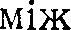 Північне наріччя.Розповсюджене у північній частині території України (Чернігівська обл., північні райони Сумської, Київської, Житомирської, Рівненської, Волинської), півдні білорусі та Польщі, а також в західних районах брянської області (росія). Сюди традиційно належать три основні говори: Східнополіський, Середньополіський і Західнополіський.Говори північного наріччя відрізняються між собою певними пережитковими елементами, характеризуються різноманітними мовними особливостями, головними з яких є:вживання закінчення -є замість -а після довгого приголосного: життє, весіллє, зіллє;вживання закінчення -и замість -і в прикметниках у називному відмінку множини: добри, здорови, гарни.Лексика і морфологіяУ північно-східному діалекті існує чимало термінів, схожих з польською і білоруською мовами. Вищезазначені мови формувалися у сусідстві з північно-східними говорами.Фактично кожен говір виділяється серед інших своїми специфічними особливостями, наприклад, слово болото в північних говорах означає трясовина, драгва, здвіж, драгá, балóта.Південно-західне наріччя. Розповсюджене у південно-західній частині території України (Вінницька, Хмельницька, Тернопільська, Львівська, Івано-Франківська, Чернівецька, Закарпатська, південні райони Житомирської, Рівненської, Волинської областей, деякі райони Черкаської, Кіровоградської, Миколаївської, Одеської областей), частково у Польщі, Словаччині, Румунії.Сюди належать такі говори:Волинсько-подільський, який об’єднує волинські та подільські говірки, що поширені на території Волині та Поділля;Галицько-буковинський, який поширений на територіях історичних областей Галичини і Буковини;Карпатський, який об’єднує бойківські, закарпатські і лемківські говірки.Серед фонетичних особливостей південно-західного наріччя:а) в галицько-буковинських говорах -а після м’яких приголосних і шиплячих переходить в голосні переднього ряду -е, -і, -и: час – чіс, шáпка – ши́пка);б) перехід ненаголошеного -о в -у: гоулýбка, кужýх;в) змішування -е та -і в словах (жиевé, вислó), а в буковинському говорі простежується заміна артикуляції и в напрямку до -е (бики – беикé, жéто – жито);г) простежується також перехід м’яких приголосних звуків -д’, -т’ в -ґ’, -к’: -д’, -ід – ґ’ід, т’íсто – к’íсто.Серед морфологічних особливостей південно-західного наріччя виділяємо такі найголовніші:а) у багатьох говорах збереглися давні закінчення давального і місцевого відмінка множини іменників чоловічого роду -ом, -ім, -ох, -ix (синóм, брáтім, на синóх, на брáтіх у формах синáм, братáм, на синáх, на братáх);б) також збереглися давні форми давального і орудного відмінка однини особистих і зворотних займенників мі, ми, ті, ти, си з форм менí, тобí, собí, менé, тебé, себé;в) характерне поширення вживання різних форм майбутнього часу (бýду читáти, бýду читáв, читáтиму, му читáти).Цікаве відео про закарпатський діалект:Південно-східне наріччя.Розповсюджене у південно-східній частині території України (південні райони Київської, Сумської, а також Харківська, Луганська, Донецька, Полтавська, Дніпропетровська, Запорізька, Херсонська, Черкаська, Кіровоградська, Миколаївська, Одеська області), АР Крим, суміжні райони курської, бєлгородської, воронезької, ростовської областей росії).Говори південно-східного наріччя характеризуються багатьма мовними явищами, які зафіксовані в літературній нормі української мови, зокрема, їм властива наявність шестифонемного ударного вокалізму, що включає голосні /а/, / і /, / у /, / е /, / о /. У той же час для говірок південно-східного наріччя характерні власні риси, які не відображені в літературній мові. До них належать такі особливості:а) збереження м’яких шиплячих: ло [ш’á] (лоша), ведме [ж’á] (ведмежа),поспі [ш’á] т ‘(поспішать);б) присутнє закінчення -iй в багатьох прикметниках твердої групи: прохід [н’iй] (прохідний), мар [н’iй] (марний), б’í [л’iй ] (білий) та інші;в) флексія -iм, -iх в давальному і місцевому відмінках множини іменників, які мають за основу м’який приголосний: кó [н’iм] (коням), д’í [т’iм] (дітям), на кó [н’iх] (на конях);г) поширення в формах дієслів II дієвідміни флексії -е: хóд [е] (ходить), прóс [е] (просить), нóс [е] (носить);д) в деяких говорах відсутнє чергування / х /,/ г /, / з /, / с /, / к /,  / ц /: порó[г’i] (порозі), ру [к’í] (руці);ж) вимова / ф / як / x /, / хв /: тýхлі, хвáбріка.У південно-східних говорах часто зустрічаються русизми, а також тюркізми, болгарізми, запозичення з романських мов.Крім того, потрібно зауважити, що мешканці деяких територій України в розмові використовують так званий суржик, тобто суміш лексики російської та української мов з українською фонетикою і граматикою. Звичайно, цей говір не можна назвати мовою і навіть діалектом, так як подібна суміш є звичайним незнанням правил і норм ані російської, ні української мов, тому варто всіма зусиллями уникати подібної вимови у спілкуванні.Структурні особливості діалектів з часом зазнають змін унаслідок міждіалектних контактів та впливу літературної мови, проте діалекти як одна із форм існування національної мови не зникають, а лише трансформуються в нову якість.5. Спільне і відмінне в українській діалектній та літературній мовахЗ виникненням мов народностей формуються й літературні мови. Щоправда, в епоху середньовіччя у функції літературних мов у багатьох народів виступали переважно чужі мови, які обслуговували в першу чергу потреби церкви, а також держави, культури, науки. Так, у Західній Європі в ролі літературної тривалий час виступала латинська мова, яка, до речі, обслуговувала і ряд слов'янських, переважно західнослов'янських народів (поляків, чехів, словаків та ін.). У більшості ж слов'ян (східні слов'яни, а також болгари, македонці, серби) у функції літературної виступала старослов'янська (чи церковнослов'янська) мова, яка була близькою до народнорозмовних мов цих народів і з якою вони, зокрема східні слов'яни, поводилися як із своєю власністю.Водночас у багатьох народів поряд з чужою літературною мовою розвивалася писемність і на народній, живомовній. Так, у східних слов'ян виникла на народній основі давньоруська літературна мова, яка послу- жила базою для подальшого розвитку української літературної мови.Національна літературна мова формується в процесі переростання народності в націю. Кожна національна мова розвивається на основі конкретного територіального діалекту чи на основі групи близьких, споріднених між собою діалектів. Та який саме територіальний діалект обирається основою національної літературної мови спричиняють соціальні й лінгвістичні чинники. Щодо соціальних, то вагомим постає політико-економічна й культурна роль цього регіону в житті народу в період формування нації; що ж до лінгвістичних, то береться до уваги те, який діалект за своєю структурою найбільш повно виявляє загальнонародні особливості мови. Здебільшого в основу національної літературної мови, лягає схрещений діалект міста, що на той час є політично-економічним і культурним центром. Наприклад: паризький діалект є основою французької мови.У 2-ій половині XIX ст. серед українських діячів виникла дилема: який діалект народної мови повинен лягти в основу української літературної мови. Найбільшої гостроти ця дискусія набула наприкінці ХІХ ст.Існували різні погляди: з одного боку – «східняки», а з іншого – «західняки». На думку перших – Б. Грінченко, А. Кримський, М. Костомаров, П. Куліш, І. Нечуй-Левицький, Олена Пчілка – творення української літературної мови в інтересах всеукраїнської єдності треба спрямувати на так звану наддніпрянську групу говорів (середньонаддніпрянська група говорів). «Західняки» ж рішуче обстоювали теорію злиття всіх наріч української мови в єдиній українській літературній мові. Та згодом прихильників теорїї «злиття» ставало все менше. Зрікся згодом її й I. Франко. Критикуючи мову галицької інтелігенції, він писав що «основа того типу, яким мусить явитися вироблена літературна мова всіх українців, лежить у книжній традиції східноукраїнських письменників».На думку К. Михальчука, в українській літературній мові, починаючи від І. Котляревського, закріплюється орієнтація на живі говірки «середини південно-східного наріччя».Отже, в основу української літературної мови лягло південно-східне наріччя. Фонетичні, граматичні і лексичні матеріали, зафіксовані на картах Атласу української мови, підтверджують традиційний погляд, що сучасна українська літературна мова сформувалася на південно-східній діалектній основі.Переваги південно-східного наріччя порівняно з південно-західним і північним наріччями:мало найбільше своєрідних рис порівняно з іншими слов’янськими мовами;було найменш засмічене іншомовними впливами;монолітність (діалектно було найодноманітнішим);великий територіальний обшир (ним користувалась найбільша частина українського народу);наявність значного прошарку інтердіалектних елементів, поширених у південно-західних і північних діалектах.Звичайно, дуже важливе значення мали суспільно-політичні й економічні умови цього регіону, а також те, що саме носії цих діалектів – І. Котляревський, Т. Шевченко, Г. Квітка-Основ’яненко – стояли біля джерел сучасної української літературної мови. Звісно, що літературна мова, наддіалектна за своєю структурою, за функціями, які виконує, за закономірностями розвитку протиставляється усім діалектам, зокрема і тому, який став її основою. Проте територіальні діалекти завжди залишаються одним із важливих джерел поповнення й збагачення літературної мови, насамперед збагачення лексичного. Літературна мова й діалекти, отже, перебувають у постійній взаємодії.Отже, українська літературна мова й територіальні діалекти як складники загальнонародної мови мають низку диференційних ознак, які слугують засобом їхнього розмежування й водночас дають змогу визначити те, що є спільним для них. Діалекти завжди були й залишаються засобом збагачення виражальних можливостей літературної мови.Причини вживання студентами діалектизмів різні: байдужість до свого мовлення, недостатня увага, відсутність контролю над своїм мовленням. Проте основна причина цього – постійне перебування в діалектному оточенні, адже поза Університетом студент користується переважно говіркою, що побутує в певній місцевості.Робота над піднесенням культури мовлення студентів, над подоланням діалектизмів є складовою багатогранного й різноманітного щодо форм і засобів курсу «Українська мова та етнокультурологія».Лекція 4. Українська літературна мова від найдавніших часів до сучасності: ознаки й функціональні різновидиПланУкраїнська літературна мова від найдавніших часів до кінця ХVІІІ століття.Формування української літературної мови у ХІХ столітті.Українська літературна мова у період бездержавності: історія лінгвоциду.Розвиток української літературної мови в умовах незалежності України.Мовна норма, її різновиди.Стильова диференціація сучасної української літературної мови.Література до теми:Баденкова В. Роль старослов’янської мови у формуванні української літературної мови. Актуальні питання розвитку української мови у науковій ретроспекції та перспективі : матеріали круглого столу до Дня української писемності та мови. – Миколаїв : МНУ, 2012. С. 25–27.Баденкова В. Історія української літературної мови: навчальний посібник. Миколаїв, 2017. 148 с.Мацько Л.І., Сидоренко О.М., Мацько О.М. Стилістика української мови: підручник. К. : Вища школа, 2003. 462 с.Найрулін А. Ретроспективний огляд української літературної мови (жива розмовна українська мова як джерело мови книжно-писемної). Слов’яни: історія, мова, культура : матеріали ІІІ Всеукр. наук.-практ. конф. Т.1. Дніпропетровськ : Наука і освіта, 2005. С. 81–84.Полюга Л. Деформоване висвітлення історії української літературної мови в часи радянського тоталітаризму. Другий Міжнар. конгр. україністів : доп. і повідомл. Мовознавство. Львів, 1993. С. 36–41.Прокопчук Л.В. Культура ділового спілкування : навчальний посібібник. Вінниця : ООО «Планер», 2011. 112 с.Українська мова у ХХ сторіччі: історія лінгвоциду : док. і матеріали / упорядник Л. Масенко та ін. К. : Вид. дім «Києво-Могилянська акад.», 2005. 399 с.Цвілюк С.А. Духовний код нації (з історії української мови і писемності) : іст.-лінгв. етюди. Одеса : Друк, 2007. 397 с.Яковенко О. Етапи становлення української писемності : наукова подорож: (до Дня української писемності). Вивчаємо українську мову та літературу. 2010. № 27 (вересень). С. 30–38.Яковенко Н. Нарис історії України з найдавніших часів до кінця XVIII ст. К. : Генеза, 1997. 380 c.1. Українська літературна мова від найдавніших часів до кінця ХVIII століттяУкраїнська літературна мова становить величезну культурну цінність, що створювалась протягом ряду століть багатьма поколіннями українського народу в особі кращих його представників – передових письменників, учених і культурних діячів.Літературно-писемна мова є могутнім знаряддям духовної і матеріальної культури людського суспільства. Без неї неможливо уявити собі людське спілкування, розвиток літератури, науки, мистецтва, техніки. Без літературної мови неможливий був би прогрес народу, оволодіння таємницями природи, високий розвиток науки і культури. Літературна мова -це мова книг. Вона фіксується словниками і вона сильно відрізняється від мови простонародної та розмовної. Носії культури є носіями і літературної мови. Саме поняття «культурна людина» в наш час нерозривно пов'язане з уявленням про людину, що володіє нормами літературної мови, її лексичним і фразеологічним багатством, різноманітними стилістичними засобами.Українська літературна мова, яка тісно пов'язана з історією українського народу, протягом свого існування зазнала різних змін у словнику і фразеології, у граматичній будові, у різновидах стилів.Найдавніша українська мова – санскрит. Вона побутувала в усній і писемній формі й не була принесена з іншої країни, а утворилася безпосередньо на території України й поширилась на інші континенти – на захід, північ і схід. Однак, не маємо даних про рівень освіченості населення – відомо лише, що писемні пам’ятки, які збереглися до нашого часу й були знайдені, писали і зберігали волхви. Паралельно існувала ще одна знакова система – символіка у сфері декоративно-прикладного мистецтва, збережена й передана у спадок кровним нащадкам по материнській лінії. Проте цю систему називати безпосередньо мовою ми не можемо, оскільки ці знаки не відображали писемність, а лише деякі його піктографічні елементи, малюнки, розписи.Як санскрит виник на території України? Відомо, що на території сучасної України в давнину жили індоарійці, тобто індійські племена, частина з яких у ІІ тисячолітті нашої ери вирушила до Індії, а частина залишилась, взявши участь в етногенезі балтійських і слов’янських народів, серед них і українського. Величезна подібність між мовою індоарійської культури, культового дійства й жерців-брахманів – санскритом і балтійськими та слов’янськими мовами свідчить про найтісніші контакти цих народів у минулому. Подібність простежується не лише в основному лексичному фонді санскриту й цих мов, а у граматичній будові, тотожності численних префіксів, суфіксів, часток, наявності відмінків і відмінкових закінчень, кличної форми тощо.Спільні лексичні елементи сучасної української мови й санскриту:Родинна спорідненість: тата – тато; мата, матер – мати, матір; нана – неня; дада – дід; пардада – прадід; девар – дівер; бграта – брат; свастрі – сестра, свасур – свекор; суну – син та ін.;Займенники: ту – ти, сваям – сам, свій – свій, тваї – твій, маї – мій, катара – котрий, татсама – той самий, анья – інший, та – та, тат – той, то – те.Числівники: аді – один, дві – два, трі – три, чатура – чотири, панча – п’ять, даса – десять, шата – сто, убга – обидва, багута – багато, багутера – багатеро, двітій – другий, трітій – третій, шаштха – шостий, двішата трідаша чатварі – двісті тридцять чотири (про істот);Частини тіла: наса – ніс, анкха – око, бгру – брова, оштха – уста, гріва– шия, пада – п’ята, хаста – кисть, мурдга – обличчя (морда), паршва – перса, стана – стан, груди;Прикметники: пурна – повний, паріпурна – переповнений, діргха – довгий, крішна – гарний (красний), прія – приємний, сваччха – свіжий, нава – новий, юва – юний, сукха – сухий, танга – тугий, нанга – нагий, віхваліт – схвильований, швета – світлий, уткріта – відкритий;Іменники: уда – вода, муша – миша, шула – шило, манса – м’ясо, дгама– дім, ніша – ніч, тама – тьма, авіка – вівця, біджа – зерно (збіжжя), пхена – піна, дгвані – дзвін, набга – небо, набгаса – небеса, кута – куток, самбгар – собор, раса – роса, двара – двері, гірі – гора, ватар – вітер, гіма – зима, юшіка– юшка, чашака – чашка, коша – кіт, плавана – плавання, парівартана – переміна (перевертання);Дієслова: смаяті – сміятися, рудаті – ридати, бгаяті – боятися, плаваті – плавати, кагаті – казати, наштаті – нищити, бгагаті – бігати, ліп’яті – ліпити, лубг’яті – любити, будг’яті – будити, джіті – жити, чуматі – цілувати (цьомати), піті – пити, джняті – знати, падаті – падати;Службові слова: хат – геть (гаття), атаг – отож, тада – тоді, праті – проти, ну – ну, на – ні, то – то.На рівні словосполучення: мадгумакхі (мадгу – мед, макхі – муха) – медова муха (бджола).На рівні речення (побудова речення, порядок слів): дехі ме агні – дай мені вогню.Після занепаду української автентичної писемності (українського санскриту), об’єднання племен в єдину державу Київську Русь, а згодом (з 988 року) і взагалі суцільної заборони рідної віри, символіки, обрядів тощо, в лінгвістичну систему входить нова абетка – «подарована» Русі болгарськими просвітителями Кирилом і Мефодієм на замовлення Візантії, а з нею й нова мова – старослов’янська, так звана давньоруська. Це вперше в Україні викликало конфлікт між живою розмовною мовою і книжною. Відтак, розмовна мова надалі побутує в діалектній формі, а книжна – в літературній аж до 1798 року (довгих 810 років), до початку сучасної української літературної мови. Однак, маючи у своєму складі багато різних племен з різною культурою, мовою, звичаями та й з різним походженням, Київська Русь мала лише два варіанти: або унормувати усі галузі суспільного життя під єдине для всіх правило, або дозволити кожному окремому народу бути автономним, що зрештою призвело б до швидкого роздроблення князівств і втрати державності. Історія свідчить, що обидва варіанти призводили до розпаду Київської Русі і це було неминуче, як і в кожній імперії – усі союзи зазнають краху, коли їхні ідеї вичерпуються, а на їхній основі утворюються нові – з новими ідеями.Отже, національна мова складається з двох самостійних гілок: спільної для всієї національної літературної мови, що відшліфована майстрами художнього слова, і народної мови, що відчутно відрізняється в різних діалектних ареалах. В епоху середньовіччя в ролі літературної мови могла виступати не тільки своя, але й зовсім чужа мова, як, наприклад, латинська в народів Середньої та Західної Європи. Історія народно-діалектного мовлення складалася зовсім по-іншому. Воно розвивалося за своїми внутрішніми законами і майже не залежало від державного чи релігійного життя суспільства, оскільки саме в народному мовленні виникли ті специфічні фонетичні, граматичні й лексичні риси, що стали характерними особливостями української мови.Іван Ющук виводить безпосередню спільність української й індоєвропейської мов, проте не згадує про санскрит, а вказує, що наша українська нація і мова почала формуватися з IV століття, коли був утворений Антський союз слов’янських племен. Дослідник назбирав 13 тисяч слів української мови слов’янського походження, які повністю або частково звучанням і значенням співпадають зі словами верхньолужицької, чеської, словенської, сербської і хорватської мов, території яких не межують з Україною. Вони увійшли до «Словника української мови VI століття».Отже, власне праслов’янська мова проіснувала до ІІІ ст. н.е. Потім надійшов період пізньопраслов’янської мови і початок ранньої епохи існування ранніх слов’янських мов (IV-V ст./ Х-ХІ ст.). Перший свідок існування праукраїнської мови- верхньолужицька мова. (Слід підкреслити, що й давній прапор Верхньої Лужицьких слов’ян був синьо-жовтим).Пліній (79 р.) і Птолемей (170 р.) згадують сербів біля Меотиди й адиґів-зихів. Виходить, предки українців і серболужичів були сусідами 1800 років тому на Азові і за часи Великого переселення народів пройшли звідти довгий шлях на захід до Сербії й Лужичини, зберігши мовні риси, спільні з мовою давніх сусідів – праукраїнською.Другий свідок існування праукраїнської мови – полабська мова. Полабська мова, інакше – мова древ’ян на Лабі, належала до лехітської (північнослов’янської) групи слов’янських мов (разом з кашубською, ободритською та ін.). Розташована на крайньому заході слов’янського світу, вона була вживана до середини XVIII ст. у Німеччині на лівобережжі Лаби (Ельби) в околицях Люнебурґа, Люхова і Сютена.Рідкісну нагоду проминали дослідники, обходячи увагою схожу на етнонім українців назву полабського плем’я wkrzanie “украни, укри”. Чому вона так подібна до ім’я «Вкраїна»?Першим помітив схожість хоронімів Україна і Ukermark Й.Еґлі [Egli, 953]. Цю етимологію згадує і О.Стрижак: назва Україна – «того ж кореня, що й топонім Укермарк – земля полабських укрів».Початковим етапом існування української літературної мови, як і загальнонародної розмовної мови, є XIV століття. Під старою літературною мовою слід розуміти літературну мову, що існувала в Україні з XIV по XVIII ст., тобто за часів української народності і початку формування буржуазної української нації (до появи «Енеїди» І. Котляревського ) і ґрунтувалася не на народній, а на книжній мовній основі. Сучасники сприймали її як писемну, а не усну мову, як мову книги. Стара українська літературна мова виконувала важливі суспільні функції, але сфера її застосування була досить обмеженою порівняно з пізнішою літературною національною мовою. Стара українська літературна мова обслуговувала спочатку лише церкву, літописання та потреби державного і юридичного характеру. Тільки з кінця XVI ст. старою українською літературною мовою починають користуватися в полемічній (публіцистичній), науковій і художній літературі.Нова українська літературна мова - літературна мова української нації на живій національній мовній основі. Ця мова відрізнялась від старої літературної мови тим, що між нею і живою українською мовою не було того розриву, який існував між живою мовою народу і старою літературною мовою. Нова літературна мова стала єдиною, універсальною мовою для всієї нації на живій національній мовній основі, на противагу старій українській літературній мові, що базувалась на книжній, церковнослов'янській мовній основі. Отже, нова українська літературна мова починається від появи «Енеїди» І. Котляревського.Під сучасною українською літературною мовою розуміється українська літературна мова від Т.Г. Шевченка і до нашого часу. В основі багатства Шевченкової мови лежить народна українська мова (розмовно-побутова і фольклорно-пісенна), яку поет підносив на рівень літературної мови. Тарас Шевченко розкрив багатство словника української мови, семантичні та стилістичні особливості. Мова творів Т.Г. Шевченка - її лексично-фразеологічний склад та граматична будова, її стилістичні засоби - є основою сучасної української літературної мови. Поет відкрив українській літературній МОВІ необмежену перспективу подальшого розвитку. На закладених ним основах удосконалювалась вона під пером Панаса Мирного, Івана Франка, Лесі Українки, Михайла Коцюбинського і, збагатившись за довгі роки новими досягненнями, розвивається тепер як мова української нації.Разом із розвитком мовної практики народу, із розвитком його політичного й економічного життя, культури та побуту українська літературна мова значно збагатила свій лексичний склад, удосконалила свою граматичну будову, а також оновила свою фразеологію і засоби образності та емоційності.Спільність української мови з іншими мовами світуЗ-поміж 82 специфічних рис мови українськими є 34; ексклюзивних українсько-білоруських 4, українсько-російських – жодної; аналогій, водночас спільних в української з іншими мовами: верхньолужицьких і білоруських по 29, нижньолужицьких 27, полабських 19, словенських 18, російських 11. Показово, що решта слов’янських мов (половина: 7 з 14) має з українською по 20-21 спільній риси на півдні і по 22- 23 спільні риси на заході, що достатньо унаочнює справжні історичні зв’язки української мови та її справжнє місце в колі слов’янських мов. Де ж тут підстави для існування єдиної “східнослов’янської” групи мов між росіянами та українцями?Дослідивши історію різних слов’янських мов, вчений-мовознавець Х. Шустер-Шевць так і не знайшов підстав для виділення традиційних історичних «зупинок» після праслов’янської (зокрема, не було ні «празахіднослов’янської», ні «прапівденнослов’янської»).Разом з тим, вчений визнав існування трьох діалектних комплексів:ПРОТОСЛОВАЦЬКИЙ (сербо-хорватська і словенська).ПРАЛЕХІТСЬКИЙ (польсько-поморська та протоболгарська).СЕРБОЛУЖИЦЬКИЙ, який приєднується у давнині до центральних і південно-східних частин пізньопраслов’янської мови (попередників української, чеської і верхньолужицької).Дослідники також відзначають роль носіїв милоградської культури у формуванні деревлян і залишки кельтської топонімії від Полісся до Карпат. Історик М. Брайчевський у своїй книзі про походження Русі пише, що деревлянам передувала людність з кельтськими зв’язками.Причетність кельтів до української мови обстоював О.Шахматов, аналізуючи деякі слов’яно-кельтські словникові пари, він виявляє в словах такі звукові властивості, що могли виникнути лише на кельтському ґрунті і є чужими для слов’янських мов.Таким чином, жодним з різноманітних способів конкретного наукового аналізу не вдається виявити якусь свою окрему, особливу слов’янськість мов трьох народів «спадкоємців Київської держави» Х-ХІІІ ст. У їхній історії ця держава була лише спільним етапом: «У зв’язку з цим здається невдалою поширена формула: «давньоруська народність – спільний предок трьох народів – російського, українського та білоруського».Тому вважаємо більш правильним говорити про те, що Русь становила спільний період (або етап) в історичному розвитку трьох східносло-в’янських народів.Для науковців цього було б досить, щоб закрити питання про «єдину мову Київської Русі» і зайнятися змістовнішими речами. Те, що ці розмови точаться далі, вказує на їхню позанаукову мету. Тим часом ілюзія “давньоруської мови” вже масово розсіяна по тисячах книг, статей, десятках етимологічних словників. Від цього вона не перестає бути замаскованою під науку ідеологією.Українська мова відображає формування українців як етносу, що склався у VІ-XVІ ст. внаслідок інтеґрації нащадків трьох слов’янських племен – полян, деревлян, сіверців за участю груп степового населення – іраномовного (В. Петров; О. Стрижак) і тюркомовного (О. Пріцак) – і був носієм трьох місцевих діалектів історичного продовження праслов’янської мови полянських, деревлянських, сіверянських, що лише згодом дістали назву «українська мова».Українці не успадкували мовних особливостей таких слов’янських племен, як радимичі, кривичі, в’ятичі чи новгородські словени: мовним продовженням їхніх діалектів є сучасна білоруська й російська мови.Натомість, дослідник історії української мови Міхаель Мозер, професор славістики Українського вільного університету в Мюнхені, виділяє такі етапи розвитку української мови:Загальнослов’янська доба й протоукраїнські діалекти (600–988 рр.);Давньоукраїнська	доба,	давньоукраїнські діалекти, руська й церковнослов’янська писемні мови середньовічної Русі (988–1349);Середньоукраїнська доба, постанняй занепад руської літературної мовиранньомодерної доби (1349–1798);Новоукраїнська доба та створення й розвитокнової української стандартної мови (від 1798 року).Цей поділ є традиційним, однак має дуже багато неточностей і недоречностей, враховуючи вплив російської ідеології на розвиток української наукової думки.Ми можемо лише стверджувати, що після розпаду Київської Русі розпочався окремий шлях розвитку української мови від мов інших народів, які входили до складу імперії. На той час українська літературна мова зберігала мертві зразки старослов’янської (староболгарської) мови, а жива народна мова побутувала в діалектах і мала багато відгалужень: кожне князівство розвивалося окремо і люди на цих територіях використовували у спілкуванні різні мовні засоби залежно від географії, культури, ментальності й навіть від політичних і релігійних ідей. В літературі на той час вважалося ницістю використовувати в художніх творах живу розмовну мову, однак саме в цей період активно розвивається фольклор і творчість відомих українських співців – бандуристів, кобзарів, гуслярів, імена яких переважно втрачені. Відомою є постать Марусі Чурай із Полтавщини, чий голос і пісні були свідками й натхненням цілої епохи пізньої Гетьманщини. Натомість, класична література залишалася віддаленою від свого народу через використання штучної для нього мови.Вперше в літературі використовує народну мову Г. Сковорода, пишучи«Байки харківські». Проте, справжній прорив здійснив І. Котляревський, коли довів «Енеїдою» (1798 р.), що українська мова – це мова окремого народу, значно багатша від штучної, яка «призначена для високої літератури», оскільки «Енеїда» - це справжнісінька енциклопедія народного життя, назв національного побуту, елементів одягу, страв і напоїв, предметів народного вжитку, звичаїв, обрядів тощо, чого ніяк не могла передати старослов’янська. Саме тому українська літературна мова з’єдналася з мовою народною на основі середньонаддніпрянського діалекту південно-східного наріччя.2. Формування української літературної мови у ХІХ століттіДва джерела нар. мови — розмовно-побутове і фольклорно-пісенне — розбудовуються у творчості наступників І. Котляревського — П. Гулака- Артемовського, Є. Гребінки, Г. Квітки-Основ’яненка, поетів-романтиків, які своєю практикою збирання укр. фольклору, теор. настановами вводити рідну мову в культур, обіг сприяли виробленню норм нової укр. літ. мови (див. Роль письменників у розвитку української літературної мови).На 20 — 40-і pp. 19 ст. припадають спроби грамат. лексикогр. вивчення укр. мови, зокрема граматика О. Павловського (1818), словник П. Білецького- Носенка (1840), поява в Зх. Україні альм. «Русалка Дністровая» (1837) сприяли кодифікації норм укр. літ. мови. Тоді ж з’явилися граматики української мови в Галичині та Закарпатті (автори — І. Могильницький, І. Левицький, І. Вагилевич, Й. Лозинський, Я. Головацький, М. Лучкай), друкуються також публіцист, твори укр. мовою. Нова укр. літ. мова утвердилася щодо нормування і повноти своїх стиліст.-естет. можливостей у мовній творчості Т. Шевченка.2-а пол. 19 — поч. 20 ст. характеризуються розвитком різножанрового художнього стилю і, меншою мірою, публіцистичного стилю, наукового стилю. Виробляється культура сцен. мови в укр. театрі (див. Мова театру). В умовах Рос. та Австро-Угор. імперій стилі укр. літ. мови функціонували непропорційно, неприродно. Рос. царат видавав укази про заборону укр. мови: Валуєвський циркуляр 1863, Емський акт 1876, розпорядження 1881, 1892 та наст. років. У підавстр. Україні в кін. 19 ст. формувався наук. стиль, вироблялася наук, термінологія. Через роз’єднаність земель, заборону ввозити до підрос. України книжки укр. мовою не було умов для витворення спільних загальноліт. норм, що об’єднували б мовно-літ. практику українців, які жили в різних державах. Моменти послаблення цар. цензури викликали активізацію мовно-літ. життя у Сх. Україні. Після рос. революції 1905 на нетривалий час розширилося функціонування україномовної преси. Багатотемність укр. худож. і публіцист, л-ри, діяльність письменників у галузі худож. перекладу (див. Перекладознавство) сприяли розширенню словника укр. мови, появі нових жанрів, розвитку мовно-стиліст. системи. У цей час відбувається акт. процес нормалізації, кодифікації норм укр. літ. мови.   З’являються    словники    Є.   Желехівського   та   С.    Недільського, Б. Грінченка, граматики А. Кримського, В. Сімовича. Точиться полеміка навколо укр. правопису й алфавіту.За відсутності нац. школи, в умовах цар. політики «обрусіння» важким був шлях вироблення спільного для усіх українців правопису, шлях унормування літ. мови. Гостро стояло питання про шляхи розвитку укр. літ. мови у Сх. Україні (І. Нечуй-Левицький, П. Куліш, М. Драгоманов), а також у Західній, де точилася боротьба між «народовцями» та «москвофілами» щодо тенденцій розвитку літ. мови (див. Західноукраїнська мовно- літературна практика). «Азбучну війну» висміяв І. Франко, який продовжував ідеї альманах «Русалка Дністровая», обстоював думку про єдину укр. літ. мову, що має розвиватися на східноукраїнські основі, природно вбираючи особливості пд.-зх. наріччя. Мовна практика в Східній і Західній Україні відбивала різні літературно-писемні традиції; східний і західний з характерними регіоналізмами варіанти літ. мови спиралися на різні діал. основи. Історія української літературної мови безпосередньо пов’язана з історією укр. правопису, в якому залежно від тенденцій переважали фонетичні або історико-етимологічні принципи, а також з розвитком граматичної та лексикографічної думки в Україні, тобто з виданням граматик і різного типу словників, що кодифікують загальнолітературні норми.3. Українська мова в період бездержавності: історія лінгвоциду Лінгвоци́д (також: мововбивство) – свідоме, цілеспрямоване нищення певної мови як головної ознаки етносу – народності, нації. Лінгвоцид спрямовується в першу чергу проти писемної форми мовлення. Кінцева мета лінгвоциду є не геноцид, тобто фізичне винищення певного народу, а етноцид — ліквідація цього народу як окремої культурно-історичної спільноти, винародовлення етносу.Лінгвоцид є передумовою масової денаціоналізації та манкуртизації: без нього неможлива втрата народом історичної пам'яті, етнічного імунітету, національної самототожності, а без цього, своєю чергою, не може відбутись асиміляція – поглинання одного народу іншим. Ось чому поневолювачі ніколи не забували про необхідність нищення мови поневолених народів.Лінгвоцид мав і має місце фактично в усіх поліетнічних утвореннях, багатонаціональних державах, де стикаються інтереси панівного і поневолених народів. Форми лінгвоциду можуть бути жорстокими чи поміркованими, відвертими чи закамуфльованими, однак це не змінює ні суті, ні кінцевої мети лінгвоциду.Хронологія заборон української мови XVII століття1627 – наказ царя Михайла з подання Московського патріарха Філарета спалити в державі всі примірники надрукованого в Україні «Учительного Євангелія» Кирила Ставровецького.1696 – ухвала польського сейму про запровадження польської мови в судах і установах Правобережної України.1690 – засудження й анафема Собору РПЦ на «Кіевскія Новыя Книги» П. Могили, К. Ставровецького, С. Полоцького, Л. Барановича, А. Радзивиловського та інших.XVIII століття1720 – указ царя Московії Петра І про заборону книгодрукування українською мовою і вилучення українських текстів з церковних книг.1729 – наказ Петра ІІ переписати з української мови на російську всі державні постанови і розпорядження.1731 – вимога цариці Анни Іванівни вилучити книги старого українського друку, а «науки вводить на собственном российском языке». У таємній інструкції правителеві України князю О. Шаховському.1734 наказала всіляко перешкоджати українцям одружуватися з поляками та білорусами, «а побуждать их и искусным образом приводить в свойство с великоросами».1763 – указ Катерини II про заборону викладати українською мовою в Києво-Могилянській академії.1769 – заборона Синоду РПЦ друкувати та використовувати український буквар.1775 – зруйнування Запорізької Січі та закриття українських шкіл при полкових козацьких канцеляріях.1789 – розпорядження Едукаційної комісії польського сейму про закриття всіх українських шкіл.XІХ століття1817 – запровадження польської мови в усіх народних школах Західної України.1832 – реорганізація освіти на Правобережній Україні на загальноімперських засадах із переведенням на російську мову навчання.1847 – розгром Кирило-Мефодієвського товариства й посилення жорстокого переслідування української мови та культури, заборона найкращих творів Шевченка, Куліша, Костомарова та інших.1859 – міністерством віросповідань та наук Австро-Угорщини в Східній Галичині та Буковині здійснено спробу замінити українську кириличну азбуку латинською.1862 – закриття безоплатних недільних українських шкіл для дорослих в підросійській Україні.1863 – Валуєвський циркуляр про заборону давати цензурний дозвіл на друкування україномовної духовної і популярної освітньої літератури:«ніякої окремої мовою. Малоросійської мови не було і бути не може».1864 – прийняття Статуту про початкову школу, за яким навчання має проводитись лише російською.1869 – запровадження польської мови в якості офіційної мови освіти й адміністрації Східної Галичини.1870 – роз'яснення міністра освіти Росії Д.Толстого про те, що«кінцевою метою освіти всіх інородців незаперечне повинно бути обрусіння».1876 – Емський указ Олександра ІІ про заборону друкування та ввозу з- за кордону будь-якої україномовної літератури, а також про заборону українських сценічних вистав і друкування українських текстів під нотами, тобто народних пісень. Вперше оприлюднено у книжці Савченко Ф.,«Заборона українства», 1876 року.1881 – заборона викладання у народних школах та виголошення церковних проповідей українською мовою.1884 – заборона Олександром III українських театральних вистав у всіх малоросійських губерніях.1888 – указ Олександра III про заборону вживання української мови в офіційних установах і хрещення українськими іменами.1892 – заборона перекладати книжки з російської мови на українську. 1895 – заборона Головного управління в справах друку видаватиукраїнські книжки для дітей.XX століття1908 – через чотири роки після визнання Російською академією наук української мови мовою(!) Сенат оголошує україномовну культурну й освітню діяльність шкідливою для імперії.1910 – закриття за наказом уряду Столипіна всіх українських культурних товариств, видавництв, заборона читання лекцій українською мовою, заборона створення будь-яких неросійських клубів.1911 – постанова VII дворянського з'їзду в Москві про виключно російськомовну освіту й неприпустимість вживання інших мов у школах Росії.1914 – заборона відзначати 100-літній ювілей Тараса Шевченка; указМиколи ІІ про скасування української преси.1914, 1916 – кампанії русифікації на Західній Україні; заборона українського слова, освіти, церкви.1919 – більшість білогвардійських газет на півдні Росії «заборонило існування» України.1922 – проголошення частиною керівництва ЦК РКП(б) і ЦК КП(б)У «теорії» боротьби в Україні двох культур – міської (російської) та селянської (української), в якій перемогти повинна перша.1924 – закон Польської республіки про обмеження вживання української мови в адміністративних органах, суді, освіті на підвладних полякам українських землях.1924 – закон Румунського королівства про зобов'язання всіх «румун», котрі «загубили материнську мову», давати освіту дітям лише в румунських школах.1925 – остаточне закриття українського «таємного» університету у Львові.1926 – лист Сталіна «Тов. Кагановичу та іншим членам ПБ ЦК КП(б)У» з санкцією на боротьбу проти «національного ухилу», початок переслідування діячів «українізації».1933 – телеграма Сталіна про припинення «українізації».1933 – скасування в Румунії міністерського розпорядження від 31 грудня, котрим дозволялися кілька годин української мови на тиждень у школах з більшістю учнів-українців.1934 – спеціальне розпорядження міністерства виховання Румунії про звільнення з роботи «за вороже ставлення до держави і румунського народу» всіх українських вчителів, які вимагали повернення до школи української мови.1938 – постанова РНК СРСР і ЦК ВКП(б) «Про обов'язкове вивченняросійської мови в школах національних республік і областей», відповідна постанова РНК УРСР і ЦК КП(б)У.1947 – операція «Вісла»; розселення частини українців з етнічних українських земель «урозсип» між поляками у Західній Польщі для прискорення їхньої полонізації.1958 – закріплення у ст. 20 Основ Законодавства СРСР і союзних республік про народну освіту положення про вільний вибір мови навчання; вивчення усіх мов, крім російської, за бажанням батьків учнів.1960–1980 – масове закриття українських шкіл у Польщі та Румунії. 1970 – наказ про захист дисертацій тільки російською мовою.1972 – заборона партійними органами відзначати ювілей музею І.Котляревського в Полтаві.1973 – заборона відзначати ювілей твору І. Котляревського «Енеїда». 1974 – постанова ЦК КПРС «Про підготовку до 50-річчя створення Союзу Радянських Соціалістичних Республік», де вперше проголошується створення «нової історичної спільноти – радянського народу», офіційний курс на денаціоналізацію.1978 – постанова ЦК КПРС і Ради Міністрів СРСР «Про заходи щодо подальшого вдосконалення вивчення і викладення російської мови в союзних республіках»(«Брежнєвський циркуляр»).1983 – постанова ЦК КПРС і Ради Міністрів СРСР «Про додаткові заходи з поліпшення вивчення російської мови в загальноосвітніх школах та інших навчальних закладах союзних республік» («Андроповський указ»), яким зокрема введено виплату 16% надбавки до платні вчителям російської мови й літератури; директива колегії Міносвіти УРСР «Про додаткові заходи по удосконаленню вивчення російської мови в загальноосвітніх школах, педагогічних навчальних закладах, дошкільних і позашкільних установах республіки», спрямована на посилення зросійщення.1984 – постанова ЦК КПРС і Ради Міністрів СРСР «Про дальше вдосконалення загальної середньої освіти молоді і поліпшення умов роботи загальноосвітньої школи».1984 – початок в УРСР виплат підвищеної на 15% зарплатні вчителям російської мови порівняно з вчителями мови української.1984 – наказ Міністерства культури СРСР про переведення діловодства в усіх музеях Радянського Союзу на російську мову.1989 – постанова ЦК КПРС про «законодавче закріплення російської мови як загальнодержавної».1990 – прийняття Верховною Радою СРСР Закону про мови народів СРСР, де російській мові надавався статус офіційної.1993-1995 - посилення антиукраїнського терору в освіті, культурі, засобах інформації. Вбито кілька десятків активістів національних українських партій та організацій у різних містах України, зокрема голову секретаріату Руху Михайла Бойчишина, спалено хату-музей Тараса Шевченка. Жодного злочинця по цих справах не було засуджено і навіть не заарештовано.1994 – намагання надати російській мові статус офіційної в незалежній, вільній, суверенній, самостійній Україні. Заява Президента України Л. Кучми про його намір внести поправки до чинного законодавства з метою надання російської мові статусу державної. Як наслідок: призупинення відновлення українських шкіл, переведення частини українських класів та шкіл на російську мову навчання.1995 – міністерство національностей України розробило напівтаємний «Проєкт державної програми... розвитку російської культури в Україні до 2000 року», в якій одна з «національних меншин» отримувала більші права, ніж українці.1995 – у Харкові керована С. Кушнарьовим місцева влада відкрила пам’ятник україножеру маршалові Г. Жукову, який у кінці війни підписав наказ про виселення з України всіх українців. Почато видання паспортів, написаних українською та російською мовами.1998-2001 – у зв’язку з інформаційною революцією 90-х років російщення України відбувається ще інтенсивнішими методами, ніж за часів Валуєвщини. Інформаційний простір України майже повністю зросійщений. Неукраїнська, а часом антиукраїнська політика урядів України призвела до того, що державну мову з української преси витіснила мова сусідньої країни, і співвідношення між україномовною та російськомовною пресою складає 1:10.4. Розвиток української мови в умовах незалежності УкраїниДержавна мова є символом держави, як прапор, герб і гімн. Відповідно до статті 65 Конституції України повага до державних символів є обов’язковою для всіх громадян. Отже, неповага до державної мови мусить мати такі самі наслідки, що й нехтування державними символами. Адже, як писав Олесь Гончар, «коли кажемо про незалежність України, то це найперше мова, мова! Без неї незалежність – пусті слова».2019 року було ухвалено Закон «Про забезпечення функціонування української мови як державної». Перехідні положення закону передбачали поступове запровадження його норм. Наприклад, перехід на українську у сфері обслуговування відбувся 16 січня цього року. Уповноважений із захисту державної мови Тарас Кремінь постійно інформує суспільство про те, яких титанічних зусиль вимагає впровадження в Україні української мови як державної, який супротив чинить цьому орієнтований на Росію політикум та медіабізнес та яким непростим виявляється шлях виконання цього закону. Скажімо, за його інформацією, на 15 червня цього року дві третини телесеріалів на українських телеканалах усе ще демонструють російською. Чи не скрізь постійно зривають виконання принципового для України закону про функціонування української мови.В розвитку української писемності теж дещо змінилося: ми повернули собі нашу літеру Ґ й інші традиції, засвідчені в редакції українського правопису 2019 року. Отож хоч Україна вже 31 рік тому стала незалежною державою і, здавалося б, немає жодних перешкод для розвитку української мови на її теренах, але й далі впровадження її як державної вимагає титанічних зусиль. «У всіх народів мова – це засіб спілкування, у нас це фактор відчуження. Не інтелектуальне надбання століть, не код порозуміння, не першоелемент літератури, а з важкої руки імперії – ще й досі для багатьох ознака націоналізму, сепаратизму, причина конфліктів і моральних травм», сказала знана поетеса Ліна Костенко.Нинішня проблема захисту української мови в Україні як від своїх  манкуртів, так і від москальських загарбників залежить від усвідомлення всіма громадянами суті національних цінностей і наповнення ними сенсу свого життя. Необхідно, щоб у всіх українських вищих і середніх навчальних закладах студенти здобували освіту державною мовою. Неможливо бути наполовину вільним, а наполовину рабом.У Європейській мовній хартії чітко написано, що охорона і розвиток регіональних мов або мов меншин не має шкодити державним мовам і нівелювати потребу вивчати їх. Треба підвищувати рівень мовної національної свідомості українського народу. Носіями зразкової української мови мусять стати державні діячі, урядовці всіх рангів та їхні дружини, якщо вони спілкуються з людьми поза своєю домівкою, виступають перед авдиторією безпосередньо чи у ЗМІ. Зрештою, мабуть, ліпше припинити агітувати за українську мову чи доводити, що вона – це важливо, а запровадити в суспільстві своєрідний соціальний ліфт: не знаєш мови – не здобудеш освіти, не отримаєш роботи. Тоді в нас одразу все налагодиться.Українська лінгвістична наука на сьогодні активно розвивається в різних галузях з особливим акцентом на відродження української етнолінгвістики, психолінгвістики, когнітивної лінгвістики. Сучасна граматична наука спрямована на відродження споконвічних традицій граматики української мови, незважаючи на постійне насадження зросійщеної лінгвістичної наукової думки в минулому столітті.Після 24 лютого 2022 року остаточно змінено вектор розвитку української мови як мови європейської держави, що відображено як в науковій думці, так і в засобах масової інформації, сферах освіти й культури.5. Мовна норма, її різновидиМовна норма – це сукупність правил реалізації мовної системи, прийнятих на певному етапі розвитку суспільства як взірець.Літературна норма виконує важливі суспільні функції – вона забезпечує взаєморозуміння членів суспільства, полегшує процес спілкування. Норми літературної мови створює весь народ в особі найвидатніших майстрів слова, і вони турботливо охороняються суспільством як його велика культурна скарбниця.Мовна норма – категорія історична: будучи певною мірою стійкою, стабільною, що забезпечує ЇЇ функціонування, норма водночас зазнає змін. Це випливає з природи мови як явища соціального, яке перебуває в постійному розвитку з творцем і носієм мови - суспільством.ВИДИ ЛІТЕРАТУРНИХ МОВНИХ НОРМ1. Орфоепічні норми – це сукупність правил вимови голосних, приголосних звуків та звукосполучень у потоці мовлення. Дотримання цих норм забезпечує безперешкодне сприймання виголошеного тексту, а також унеможливлює спотворення змісту слів і речення в цілому.2. Акцентуаційні норми передбачають дотримання правил наголошування слів. Йдеться, звичайно, про виділення складу в слові та слова в реченні чи фразі.3. Орфографічні норми – це єдині загальноприйняті правила передачі звукової мови на письмі, а саме: написання слів і їх частин, вживання великої літери, написання слів разом, окремо і через дефіс, правила переносу слів із рядка в рядок. Орфограмою називають правильне написання, яке треба вибрати із низки можливих графічних варіантів.4. Пунктуаційні норми – це система правил вживання розділових знаків у реченні, тексті (кома, крапка, тире, двокрапка, крапка з комою, три крапки, дужки, лапки, знак оклику, знак питання).5. Лексичні норми регламентують використання слів відповідно до їх лексичного значення та не допускають вживання жаргонних, діалектних, просторічних слів.6. Словотвірні норми встановлюють закономірності утворення нових слів за наявними в мові словотвірними моделями. Часто в усному мовленні спостерігаємо відхилення від норм українського словотворення під впливом російських відповідних лексем.7. Граматичні норми охоплюють правила творення та вживання форм слів, їх поєднання у словосполучення та речення. Ці норми вивчаються в морфології та синтаксисі, закріплені в граматиках української мови, довідниках, правопис і.8. Стилістичні норми регламентують доцільність використання мовних засобів у конкретних стилях мови. Добір мовних елементів відповідає потребам сфер комунікації, меті і завданням висловлювання. Вказуючи на ці норми, ми часто кваліфікуємо їх не як "правильні", а як "доцільні", "кращі" саме для цієї ситуації.6. Стильова диференціація сучасної української літературної мови«Правильно й чисто говорити своєю мовою може кожний, аби тільки було бажання. Це не є перевагою вчених-лінгвістів, письменників або вчителів-мовників, це не тільки ознака, а й обов'язок кожної культурної людини. Культурними в нас мусять бути всі, незалежно від того, працює людина розумово чи фізично…»Б. Антоненко-ДавидовичСлово «стиль» багатозначне, походить воно від латинського stilus, stylus – гостра паличка для письма, манера письма. Нині є понад 100 дефініцій стилю, що зумовлено специфікою аспекту розгляду цього поняття і різноманітністю ключових слів (спосіб, комунікація, підсистема, поведінка, стереотип тощо).Мовний стиль – це усвідомлена суспільством підсистема в системі загальнонародної мови, закріплена за тими чи іншими ситуаціями спілкування, яка історично склалася й характеризується набором засобів вираження і певним принципом їхнього відбору.Мовленнєвий і функціональний стиль розуміємо як сукупність прийомів відбору та сполучень мовленнєвих засобів, функціонально зумовлених змістом, метою таобставинами спілкування.В українській літературній мові вирізняють такі функціональні стилі: художній, офіційно-діловий, публіцистичний, науковий, розмовний, конфесійний та епістолярний. Кожний зі стилів має свої характерні ознаки й реалізується у властивих йому жанрах.Жанр – це різновид текстів певного стилю, що різняться насамперед метою мовлення, сферою спілкування та іншими ознаками.Художній стильХудожній стиль – це мова художньої літератури, «особливий спосіб мислення, створення мовної картини світу».Основне призначення стилю – різнобічний вплив на думки і почуття людей за допомоги художніх образів.Головними ознаками художнього стилю є емоційність, образність, експресивність. На лексичному рівні в ньому вживається все словникове багатство української мови: слова з найрізноманітнішим лексичним значенням, різні за походженням. Художньо-літературне мовлення багате на епітети, метафори, порівняння, повтори, перифрази, антитези, гіперболи та інші зображувальні засоби. З певною художньою метою можуть уживатися діалектна та професійна лексика, фразеологізми.Художній стиль послуговується різними типами речень за будовою, метоювисловлювання, за відношенням змісту речення до дійсності.Художній стиль реалізується в таких жанрах: трагедія, комедія, драма, водевіль, роман, повість, оповідання, поема, вірш, байка, епіграма.Взірець художнього стилю:Втіхо моя, пісне українська! Мов дотик зачарованої історії, ти зміцнюєш свої сили, кріпиш почування, викликаєш жадобу життя, що таке огидне і безталанне іншої доби! Велика, незрівнянна, певно, твоя сила, коли ти зачудувала Європу, перейшла нетрі Азії, прийнялася в Америці, а може, ще й по інших сторонах світу. Нехай що знають, те й галасують проти твого краю і народу питомого, твої найлютіші вороги не втечуть від казкових чарів твоєї мелодії, а забувши про всякі силоміцтва, самі пристають до хору шво/х співаків-виконавців. І лунаєш ти серед Європи на славу рідної країни (П. Грабовський).Науковий стильНауковий стиль – функціональний різновид літературної мови, що обслуговує сферу і потреби науки.Основне призначення стилю – повідомлення про результати наукових досліджень, систематизація знань.Головними ознаками наукового стилю є широке використання науково- термінологічної лексики, слів з абстрактним значенням та іншомовного походження. Показовим є членування тексту на розділи, підрозділи, параграфи, введення формул, таблиць, діаграм. Лексичні, текстові одиниці репрезентують точність, логічність, узагальненість, аргументацію висловлених положень.Розрізняють власне науковий, науково-навчальний, науково- популярний підстилі наукового стилю.Власне науковий репрезентується такими жанрами, як дисертація, монографія, наукова стаття, доповідь, дипломна, магістерська, курсова робота тощо.Науково-популярному підстилю властива доступність викладу наукової інформації, розрахованої на нефахівців.Науково-навчальний підстиль реалізується в підручниках, посібниках для учнів шкіл та студентів вищих навчальних закладів, слухачів мережі просвітницьких установ.Науковий стиль реалізується в таких жанрах: дисертація, монографія, стаття, підручник, лекція, відгук, анотація, рецензія, виступи на наукових конференціях,дискусії, доповіді на наукові теми.Взірець власне наукового стилю:Мовна конвергенція – тактичний вияв комунікативної стратегії урівноваження статусу співрозмовників як пристосування адресанта до адресата, що передбачає уподібнення мовлення одного до мовлення другого з метою досягнення комунікативної кооперації. Наприклад, спілкування з дитиною на підставі коду дитячого мовлення, перехід на сленг чи жаргон, спілкуючись з людиною, що використовує їх.У комунікативній лінгвістиці мовна конвергенція розглядається як стратегія перемикання кодів (анг. codeswitchinq), тобто перехід адресанта на мовленнєвий регістр адресата (Селіванова О. Сучасна лінгвістика: Термінологічна енциклопедія).Офіційно-діловий стильОфіційно-діловий стиль – це мова ділових паперів, що використовуються в офіційному спілкуванні між державами, установами, приватною особою і установою і регулюють їх ділові взаємини.Основне призначення стилю – регулювання офіційно-ділових стосунків.Головні ознаки офіційно-ділового стилю: наявність реквізитів, що мають певну черговість, однозначність формулювань, точність, послідовність викладу фактів, гранична чіткість висловлювання, наявність усталених мовних зворотів, певна стандартизація початків і закінчень документів, широке вживання конструкцій (у зв 'язку з, відповідно до, з метою, згідно з). Лексика стилю здебільшого нейтральна, вживається в прямому значенні. Залежно від того, яку саме галузь суспільного життя обслуговує офіційно- діловий стиль, він може містити суспільно-політичну,професійно-виробничу, науково-термінологічну лексику. Синтаксис стилю характеризується вживанням речень різної будови з прямим порядком слів; запроваджується поділ тексту на пункти, підпункти. Виокремлюють такі його функціональні підстилі:законодавчий (закони, укази, постанови, статути);дипломатичний (міжнародні угоди, конвенції, комюніке (повідомлення), звернення (ноти), протоколи, меморандуми, заяви, ультиматуми);адміністративно-канцелярський	(накази, інструкції, розпорядження, заяви, характеристики, довідки, службові листи тощо).Офіційно-діловий стиль реалізується в таких текстах: закон, кодекс, устав, наказ, оголошення, доручення, розписка, протокол, акт, інструкція, лист, список, перелік, накладна тощо, а також виступи на зборах, наради, прес-конференції, бесіди зділовими партнерами.Взірець офіційно-ділового стилю:Конституція України. Стаття № 24Громадяни мають рівні конституційні права і свободи та є рівними перед законом.Не може бути привілеїв чи обмежень за ознаками раси, кольору шкіри, політичних та інших переконань, статті, етнічного та соціального походження, майнового стану, місця проживання або іншими ознаками.Рівність прав жінки і чоловіка забезпечується: наданням жінкам рівних з чоловіками можливостей у громадсько-політичній культурній діяльності, у здобуттіосвіти і професійній підготовці, у праці та винагороді за неї; спеціальними заходами щодо охорони праці і здоров'я жінок, встановленням пенсійних пільг; створенням умов, які дають жінкам можливість поєднувати працю з материнством; правовим захистом, матеріальною і моральною підтримкою материнства і дитинства, зокрема надання оплачуваних відпусток та інших пільг вагітним жінкам і матерям.Публіцистичний стильПубліцистичний стиль – це функціональний різновид літературної мови, яким послуговуються в засобах масової інформації (газетах, часописах, пропагандистськихвиданнях).Основне призначення стилю – обговорення, відстоювання і пропаганда важливих суспільно-політичних ідей, формування відповідної громадської думки, сприяння суспільному розвитку.Головні ознаки публіцистичного стилю: популярний, чіткий виклад, орієнтований на швидке сприймання повідомлень, на стислість і зрозумілість інформації, використання суспільно політичної лексики: державність, громадянин, поступ, єдність, національна ідея, актуальність тощо. Типовими є емоційно забарвлені слова, риторичні запитання, повтори, фразеологічні одиниці, що зумовлюють емоційний вплив слова. Тон мовлення пристрасний, оцінний.Публіцистичний стиль реалізується в таких жанрах: виступ, нарис, публіцистична стаття, памфлет, фейлетон, дискусія, репортаж.Взірець публіцистичного стилю: Третє тисячоліттяПоколінню, що переступає рубіж третього тисячоліття, випала щаслива нагода, хай умоглядно, але все ж відчути себе причетним до таких грандіозних історичних перетворень, як зміна епох.Звісно, наївно і безпідставно чекати від віку, що настає, якихось несподіваних механічних нововведень, покликаних до невпізнанності змінити життя, чи тішити себе надією на раптовий наплив незбагненних добрих див. Мова про інше: волею долі, свідомо чи несвідомо, нам дано відчути саму атмосферу цього незвичного часу. Реальність складається таким чином, що мимохіть заполонює свідомість уявленнями масштабними - від прадавнини до неозорого майбутнього... (Ігор Шаров).Розмовний стильРозмовний стиль обслуговує офіційне й неофіційне спілкування людей, їх побутові потреби.Основне призначення стилю – обмін інформацією, думками, враженнями,прохання чи на подання допомоги, виховний вплив.Головні ознаки розмовного стилю: широке використання побутової лексики,фразеологізмів, емоційно забарвлених і просторічних слів, звертань, вставних слів і словосполучень, неповних речень. Для розмовно-побутового мовлення характерне порушення літературних норм: уживання русизмів, вульгаризмів, жаргонізмів,неправильна вимова слів.Розмовний стиль має істотно виявлений різновид – розмовно- професійний, тобто мова, якою спілкуються не в побуті, а у виробничій, освітній та інших сферах.Взірець розмовного стилю:Професор запитує у студента:- Чому ви так хвилюєтеся?Боїтеся моїх запитань?- Та ні, професоре, я боюся своїх відповідей.Конфесійний стильКонфесійний стиль – стильовий різновид української мови, щообслуговує релігійні потреби суспільства.Основне призначення стилю – вплив на душевні переживання людини.Головні ознаки стилю: вживання слів для найменування бога та явищ потойбічного світу (Божий Син, Святки Дух, Спаситель, Царство Боже, рай, вічне життя, сатана тощо), стосунків людини до Бога (молитися, воскресіння, заповіді, покаяння, грішні, праведні), мова багата на епітети, порівняння, метафори, слова з переносним значенням. Для підкреслення урочистості використовуються речення із зворотним порядком слів, поширені повтори слів.Конфесійний стиль репрезентується в таких жанрах: Біблія, житія, апокрифи, проповіді, послання, молитви, тлумачення Святого Письма.Взірець конфесійного стилю:«Слава Ісусу Христу!» – так православні християни традиційно вітають одне одного, відповідаючи: «Слава навіки Богу!». Коли вас вітають словами: «Слава Богу!», відповідайте: «Навіки слава Богу». Коли чуємо:«Христос посеред нас!», то маємо відповісти: «І є, і буде!».Під час головної події церковного року для всіх християн – Пасхи Христової – впродовж 40 днів (до віддання свята Пасхи) ми звертаємося один одного пасхальним вітанням: «Христос воскрес!» – і відповідаємо:«Воістину воскрес!».У різдвяний період, від свята Різдва Христового і до Стрітення, вітання звучить так: «Христос народився! або Христос Рождається!» –«Славімо Його!».На свято Хрещення Господа нашого Ісуса Христа чуємо: «Христос охрестився!» і відповідаємо: «У річці Йордані!».Зі Священного Писання знаємо, що Господь наш Ісус Христос часто звіщав як істину і побажання, як одвічне вітання: «Мир вам!». Ці ж слова Він промовив після Свого Воскресіння, коли явився учням-апостолам. Зцілюючи людей від недугів, Ісус Христос промовляв: «Іди з миром!». А посилаючи Своїх учнів на проповідь, Спаситель наставляв: «В який дім увійдете, спочатку кажіть: мир дому цьому» (Лк. 10: 5).В нинішні складні часи випробувань війною, згадане вітання Господа Ісуса Христа лягає на серце найбільше, бо зараз, як ніколи, розуміємо, що мир – це актуальне привітання і побажання, яке можна тільки висловити, і те, чого всі ми, українці, нині так прагнемо. Cлава Ісусу Христу!Епістолярний стильЕпістолярний стиль – це стиль приватного листування.Основне призначення стилю – поінформувати адресата про щось, викликати в нього певні почуття, які б відповідали емоційній настроєності автора.Головні ознаки епістолярного стилю: широке використання форм ввічливості – звертань у формі кличного відмінка, наявність початкової, прикінцевої та прощальної фраз, стереотипних словесних формул висловлення побажання, вітання, співчуття; невимушеність у доборі лексичних одиниць.До епістолярного стилю зараховують не тільки листи видатних письменників, громадських і культурних діячів, учених, а й щоденники, записки, мемуари.Взірець епістолярного стилю:До Василя Стефаника 28 жовтня 1902 р.  Високоповажний добродію!Ніяк не можу погодитися з думкою, що у збірнику на честь Куліша не буде Вашоїхоч би й маленької новелки! Терпеливо чекав я два місяці обіцяного оповідання, та вже й третій місяць минув, а від Вас як немає нічого, так немає. І ось пишу знову. Прошу й благаю: дозвольте нам бачити Вас дорогим гостем у нашому альманахові...Не менш бажав би я познайомитися з Вами особисто та побесідувати про спільні й дорогі нам справи.З високим поважанням Ваш щирий М. Коцюбинський.Систему функціональних стилів, їхні стильові домінанти, сукупність мовних засобів, властивих кожному зі стилів, а також масиви текстів, об'єднаних жанром, досліджує функціональна стилістика.Лекція 5. Мовленнєва комунікація. Культура мовлення як елемент загальної культури людиниПлан1. Мова і суспільство. Мовна ситуація та мовні проблеми в Україні.2. Мовне законодавство в Україні. Правовий статус української мови. Поняття «державна» й «офіційна» мова.3. Двомовність і культура мовлення.4. Мовне виховання та мовна освіта як необхідні складові мовленнєвої культури людини.5. Мовний етикет як необхідна одиниця культури мовлення.Література до теми:1. Антоненко-Давидович Б.Д. Як ми говоримо. К. : Укр. книгарня, 1997. 182 с.2. Бабич Н.Д. Основи культури мовлення. Львів, 1990. 232 с.3. Багмут А.Й. Інтонація як засіб мовної комунікації. К., 1980. 244 с.4. Богдан С.К. Мовний етикет українців : традиції і сучасність. К. : Рідна мова, 1998. 475 с.5. Гриб В.П. Постановка мовного голосу. Луцьк, 2001. 26 с.6. Гриценко Т.Б. Українська мова та культура мовлення : навчальний посібник. К. : Центр навчальної літератури, 2005. 624 с.7. Культура фахового мовлення : навчальний посібник / ред. Н.Д. Бабич. Чернівці : Книги-XXI, 2005. 572 с.8. Масенко Л. Мова і суспільство: постколоніальний вимір. Київ : КМ Академія, 2004. 164 с.9. Мацько Л.І., Кравець Л.В. Культура фахової мови : навчальний посібник. К. : ВЦ «Академія», 2007. 360 с.10. Український правопис / НАН України, Інститут мовознавства ім. О.О. Потебні, Інститут української мови, Український мовно-інформаційний фонд. К. : НВП «Видавництво“Наукова думка” НАН України», 2019. 393 с.11. Чак Є. Мовний етикет : «Щасливенько!». Дивослово. 1998. № 10. С. 21-23.1. Мова і суспільство. Мовна ситуація та мовні проблеми в УкраїніМовною ситуацією називають сукупність усіх мов, територіальних і соціальних діалектів, функціональних стилів тощо, які використовуються в країні для забезпечення комунікації на всіх суспільних рівнях.Мовна ситуація – ситуація взаємодії різних мов чи різних форм існування однієї мови в певній державі з огляду на їхню функціональну специфіку й ареал поширення.Якщо на території однієї країни поширені дві або кілька мов, для вивчення мовної ситуації важливо визначити ступінь поширености кожної мови, а також їхні оцінювальні характеристики. Існують два головних показники потужности мов. Перший – показник демографічної потужности, який визначається за кількістю носіїв певної мови стосовно загальної кількости населення території, що досліджується. Другий показник комунікативної потужности мови визначається за кількістю комунікативних сфер, які обслуговує кожна мова.За умов конкуренції двох або кількох мов у одній країні особливо важливим для виживання мови є її комунікативна потужність. За цим параметром мовні ситуації поділяються на рівноважні і нерівноважні. За рівноважної мовної ситуації обидві мови мають однаково сильну комунікативну потужність. Прикладом може бути мовна ситуація Бельгії, де співвідношення французької і нідерландської мов приблизно однакове. Нерівноважна мовна ситуація спостерігається в країнах Західної Африки. Тут місцеві мови переважають за показником демографічної потужности, але поступаються європейським за комунікативною потужністю. Комунікативний фактор у долях мов є настільки важливим, що іноді він впливає на демографічну динаміку: молоді покоління етносу, який демографічно переважав у певному поліетнічному соціумі, могли поступово переходити на мову чисельно меншого етносу, однак з більшим набором комунікативних функцій і сфер використання, що з часом змінило й чисельне співвідношення груп населення, які використовують різні мови, на користь комунікативного лідера. Як приклад: історія поширення мови суахілі, яка на початку ХХ ст. була рідною всього для 2 мільйонів населення Східного узбережжя Центральної Африки, тоді як нині кількість її носіїв, за різними джерелами, становить приблизно 35-50 мільйонів осіб. Подібні процеси розвинулись в Індонезії і на Філіпінах, де загальновживаними (і державними) стали мови аж ніяк не найчисельніших етносів – відповідно індонезійська і тагалійська.Мовну ситуацію України, попри сьогоднішню війну в країні, характеризує конфлікт між двома літературними мовами – українською та російською.Асиміляція значної частини українського населення, що спричинила ослаблення національної самосвідомости українців, витіснення української мови російською у східних, південних і частково центральних областях України, передусім у великих промислових центрах, становить одну з головних перешкод у побудові національної держави, незалежної від колишньої імперської метрополії.Деформованість мовної ситуації України полягає в тому, що співвідношення українськомовної та російськомовної частин населення не відповідає співвідношенню українців і росіян на її території. Внаслідок відсутности фронтального соціологічного дослідження території України більш-менш точний кількісний розподіл населення за мовною ознакою не відомий. Загальну картину ускладнює також наявність носіїв змішаного українсько-російського мовлення, так званого суржику. Однак певні дані у зв’язку із розглядуваною проблемою дають деякі передвиборчі опитування. Так, згідно з результатами всеукраїнських передвиборчих опитувань, які провів у 1998 р. центр соціологічних досліджень національного університету «Києво-Могилянської академії», що враховували не тільки національність респондентів, але й мову, якою вони відповідали на запитання, українською мовою відповідали 39-40% опитаних, російською – 45%, суржиком – 15-16%.На жаль, останній перепис населення, проведений в Україні у 2001 році, не дає можливости точніше визначити співвідношення носіїв української і російської мов, оскільки у формулюванні питань, які з’ясовували мовні характеристики респондентів, не було враховано той факт, що певна частина російськомовних українців все-таки називають рідною українську як мову, символічно пов’язану з їхньою національною самоідентифікацією. На сьогодні в Україні, через війну, мовна ситуація дещо змінилася (на рівні влади приймаються певні закони, які забороняють російську мову), проте не радикально – двомовна ситуація свідчить про досі демографічну потужність російської мови. Це й досі визначає гостроту мовного конфлікту. Незважаючи на зазначені перешкоди, українська мова не втратила достатньо сильної креативної енергії. Нині, в умовах творчої свободи, почався активний процес формування соціально диференційованої культури на базі української мови, особливо інтенсивний в західних і центральних регіонах, а також у Києві, хоча цікаві явища у сфері елітарної української культури спостерігаються і в містах Східної України. Досі проблема українсько-російського білінгвізму в Україні є надзвичайно складною та суперечливою. Адже функціонування в одній країні двох офіційно закріплених мов, порушуючи мовно-культурну єдність її мешканців, стає джерелом постійних конфліктів між двома різномовними частинами населення, перетворюється на дестабілізаційний фактор суспільного життя, що ми прослідковуємо і зараз. Для багатьох українців, які проживають на території нашої країни, навіть попри те, що росія розв’язала війну з україною – російська мова залишається рідною. Причиною цього є, звичайно, витіснення української мови російською впродовж трьох століть (1654 1990 рр.) перебування України у складі Російської імперії – самодержавної і комуністичної. За цей час велика кількість українськомовних людей перейшла на спілкування російською.Проте, українцям потрібно пам’ятати, що першопричиною початку війни за словами російського президента був захист російськомовного населення від утисків за те, що останні спілкуються російською мовою, по суті – захист російської мови в Україні. Отже, з вищесказаного можна зробити висновок, що існування на території України російської мови стало причиною нападу на країну.2. Мовне законодавство в Україні. Правовий статус української мови. Поняття «державна» й «офіційна» моваФункціонування української літературної мови залежить від стану мовної політики в державі, освіті, культурних традицій народу.Мовна політика – це система заходів (політичних, юридичних, адміністративних), спрямованих на регулювання мовних відносин в державі, зміну чи збереження мовної ситуації в державі.Мовна політика є частиною національної політики, органічною складовою певного політичного курсу держави. Національна комісія зі зміцнення демократії та утвердження верховенства права розробила концепцію державної мовної політики.Концепція державної мовної політики – це система засадничих нормативних постанов, які ґрунтуються на компетентному оцінюванні мовної ситуації в Україні, і якими мають керуватися органи державної влади та органи місцевого самоврядування у своїй практичній діяльності, регулюючи суспільні відносини в мовній царині.Пріоритетом мовної політики в Україні є утвердження і розвиток української мови – головної ознаки ідентичності української нації, яка історично проживає на території України, становить абсолютну більшість її населення, дала офіційну назву державі.Під державною (офіційною) мовою розуміється мова, якій державою надано правовий статус обов'язкового засобу спілкування у публічних сферах суспільного життя.Стаття 10 Конституції України та  стаття 1 Закону України «Про забезпечення функціонування української мови як державної» визначають, що державною мовою в Україні є українська мова. Закон регулює функціонування і застосування української мови як державної у сферах суспільного життя на всій території України. Це повністю відповідає державотворчій ролі української нації, що зазначено у преамбулі Конституції України, нації, яка історично проживає на території України, складає абсолютну більшість її населення і дала офіційну назву державі.Згідно із законом українська мова домінує у таких сферах: у державному секторі та органах місцевого самоврядування; в громадських та інших організаціях; в науці та освіті; у медицині; на телебаченні та кіно; у сфері послуг; в медіа та інтернет-сайтах; у війську та силових структурах; у документообігу тощо.Статус української мови як єдиної державної мови передбачає обов’язковість її використання на всій території України при здійсненні повноважень органами державної влади та органами місцевого самоврядування, а також в інших публічних сферах суспільного життя, які визначені Законом. Українська мова як єдина державна мова виконує функції мови міжетнічного спілкування, є гарантією захисту прав людини для кожного українського громадянина незалежно від його етнічного походження, а також є фактором єдності і національної безпеки України.Мова – унікальний феномен, що є засобом соціалізації, формою реалізації творчого потенціалу кожної людини, а знання державної мови сприяє соціалізації особи та є засобом запобігання дискримінації.Українська мова є мовою офіційного спілкування посадових і службових осіб при виконанні ними службових обов’язків, у роботі й у діловодстві органів державної влади та органів місцевого самоврядування, у судовому провадженні, а також у навчальному процесі в державних і комунальних навчальних закладах України. Держава повинна забезпечувати всебічний розвиток і функціонування української мови в усіх сферах суспільного життя на всій території України.Здійснення державної мовної політики забезпечує система органів, яку репрезентують Національна рада з мовної політики при Президенті України, департамент з мовної політики Міністерства юстиції України, Національна комісія з питань правопису та мовних норм Національної академії наук України, Національна рада з питань радіо та телебачення.Законом передбачено, що кожен громадянин України зобов’язаний володіти державною мовою. Для цього держава забезпечує кожному громадянинові України можливості для опанування державної мови через систему закладів дошкільної, повної загальної середньої, позашкільної, професійної (професійно-технічної), фахової передвищої, вищої освіти, освіти дорослих, а також через підтримку неформальної та інформальної освіти, спрямованої на вивчення державної мови.У свою чергу особа, яка має намір набути громадянство України, зобов’язана засвідчити відповідний рівень володіння державною мовою.ВАЖЛИВО! У свою чергу  особи, які претендують на посаду в органах державної влади або місцевого самоврядування, повинні  складати іспит на рівень володіння українською мовою відповідно до стандартів, розроблених Національною комісією зі стандартів державної мови. Рівень володіння державною мовою засвідчується  відповідним державним сертифікатом. Якщо особа  сама хоче отримати такий сертифікат та скласти іспит, то може це зробити безоплатно раз на 4 місяці. Така можливість є в усіх громадян України. Дія сертифікату на рівень володіння мовою буде безстрокова, але якщо претендент з першого разу не складе іспиту, у нього буде час підготуватися і перескласти.Якщо ж особа вже працює, виконує свої обов’язки  та  не йде на конкурс, не має призначення, не піднімається кар’єрною драбиною, вона  не повинна складати іспит.Депутати місцевих рад, місцевого самоврядування, офіцери-контрактники, рядові, сержанти, старшини правоохоронних органів, адвокати, нотаріуси, педагоги, науковці та медпрацівники можуть засвідчити рівень володіння державною мовою освітнім документом, за умови, що українська мова була прослухана в обсязі більше, ніж 500 годин.Важливим моментом передбаченим Законом України «Про забезпечення функціонування української мови як державної» є те, що друковані засоби масової інформації можуть видаватися іншими, ніж державна, мовами за умови, що одночасно з відповідним тиражем видання іноземною мовою видається тираж цього видання державною мовою. Усі мовні версії повинні видаватися під однаковою назвою, відповідати одна одній за змістом, обсягом та способом друку, а їх випуски повинні мати однакову нумерацію порядкових номерів і видаватися в один день. Розповсюджувати за передоплатою ЗМІ іноземною мовою можна у випадку, коли  у читачів є можливість підписатися на такий саме україномовний тираж. А в кожному місці, де розповсюджують друковану пресу в Україні, частка ЗМІ державною мовою має становити не менше 50%.  Проте, норми закону не поширюються на друковані видання, які видаються винятково кримськотатарською мовою, іншими мовами корінних народів України, англійською чи іншою офіційною мовою ЄС. Під ці винятки не підпадає російська мова! Що стосується медіа ринку, то телерадіоорганізації здійснюють мовлення державною мовою. Обов’язковий (мінімальний) обсяг мовлення державною мовою для телерадіоорганізацій окремих категорій встановлюється Законом України «Про телебачення і радіомовлення». У статті 9 вищезазначеного  Закону визначено, що  загальному обсязі мовлення кожної телерадіоорганізації не менше 50 відсотків має становити національний аудіовізуальний продукт. Телерадіоорганізації при здійсненні радіомовлення повинні забезпечувати частку пісень (словесно-музичних творів) державною мовою в обсязі не менше 35 відсотків загального обсягу пісень, поширених протягом доби, а також не менше 35 відсотків загального обсягу пісень, поширених у кожному проміжку часу між 07.00 та 14.00 і між 15.00 та 22.00.З метою сприяння функціонуванню української мови як державної у сферах суспільного життя на всій території України діє Уповноважений із захисту державної мови, основними завданнями якого  є захист української мови як державної та  захист права громадян України на отримання державною мовою інформації та послуг у сферах суспільного життя на всій території України і усунення перешкод та обмежень у користуванні державною мовою. Уповноважений із захисту державної мови здійснює державний контроль за застосуванням державної мови у випадку надходження скарги, а також за власною ініціативою.У разі порушення суб’єктом господарювання, що провадить господарську діяльність на території України, вимог  щодо функціонування української мови, Уповноважений, його представник складає акт про результати здійснення контролю за застосуванням державної мови, оголошує такому суб’єкту попередження та вимогу усунути порушення протягом 30 днів від дати складення акта, про що зазначається в акті.У разі повторного протягом року порушення вимог Закону, Уповноважений, його представник складає протокол.Що стосується відповідальності за порушенням вимог Закону України «Про забезпечення функціонування української мови як державної», то статтею 188 Кодексу України про адміністративні правопорушення України   передбачено, що порушення вимог Закону України «Про забезпечення функціонування української мови як державної» щодо застосування державної мови під час засідань, заходів, зустрічей і робочого спілкування, в актах, діловодстві та документообігу в органах державної влади, органах влади Автономної Республіки Крим і органах місцевого самоврядування, на державних і комунальних підприємствах, в установах та організаціях, інших суб’єктах господарювання державної і комунальної форми власності, у судочинстві та діловодстві у судах України, в органах правопорядку, розвідувальних органах, державних органах спеціального призначення з правоохоронними функціями, на державному кордоні України, у процесі виборів та референдумів, у міжнародних договорах України тягнуть за собою накладення штрафу від  3 400 грн до 6 800 грн або попередження, якщо порушення вчинене вперше.Порушення вимог Закону України «Про забезпечення функціонування української мови як державної» щодо застосування державної мови у сфері освіти, науки, культури, книговидання, у користувацьких інтерфейсах комп’ютерних програм та веб-сайтів, у сфері інформації для загального ознайомлення, публічних заходів, технічної і проектної документації, реклами, охорони здоров’я, спорту, телекомунікацій та поштового зв’язку, транспорту тягнуть за собою накладення штрафу від 3 400 грн до 5 100 грн або попередження, якщо порушення вчинене вперше.Порушення вимог Закону України «Про забезпечення функціонування української мови як державної» щодо застосування державної мови друкованими засобами масової інформації тягнуть за собою накладення штрафу від 6 800 грн до 8 500 грн або попередження, якщо порушення вчинене вперше.Повторне протягом року вчинення  вищезазначених порушень з числа зазначених у частинах першій – четвертій цієї статті, за яке особу вже було піддано адміністративному стягненню тягне за собою накладення штрафу від 8 500 грн  – 11 900 грн.Повторне невиконання законних вимог Уповноваженого із захисту державної мови під час здійснення ним державного контролю за застосуванням державної мови тягне за собою накладення штрафу на посадових осіб від 1 700 грн. та 3 400 грн.Інші, порушення Закону України «Про забезпечення функціонування української мови як державної» щодо порядку застосування державної мови тягнуть за собою накладення штрафу від 3 400 грн. 5 100 грн., якщо порушення вчинене вперше.Якщо Ви вважаєте, що Ваші права на отримання послуг та інформації державною мовою порушуються, звертайтеся Уповноваженого із захисту державної мови.На сайті mova-ombudsman.gov.ua є зручна форма, де Ви можете подати інформацію, прикріпити фотофіксацію, аудіо чи відео та кожна скарга буде належним чином розглянута. Адреса для листування: 01001, м. Київ, провулок Музейний, 12, телефон: +38 (044) 256-60-84. Телефонна лінія для надання додаткової інформації та консультацій: +38 (044) 293-11-79.  Для звернення громадян: lyst@mova-ombudsman.gov.ua3. Двомовність і культура спілкуванняУ багатьох суспільствах окремі люди, певні соціальні верстви або й цілі народи в щоденному спілкуванні користуються двома мовами, переходячи з однієї на іншу залежно від комунікативної ситуації. Таке явище називають двомовністю, або білінгвізмом (лат. bi, bis – «двічі», lingua – «мова»).Мови, якими користуються одночасно, ніколи не бувають симетричними, а двомовні комуніканти (білінгви) ніколи не володіють обома мовами однаково. На цій основі розрізняють першу мову – основну в мисленні й спілкуванні та другу – використовувану рідше або тільки в спеціальних сферах, наприклад, у науковій діяльності, офіційному спілкуванні, контактах з людьми, для яких ця мова рідна тощо. В Україні є українсько-російська й російсько-українська двомовність.Двомовність, а точніше, недостатнє володіння однією або й двома (трьома) мовами, якими користуються, є основною причиною порушення культури, а часом і етикетності мовлення. Досконале оволодіння другою (третьою) мовою неможливе без акультурації – глибокого засвоєння культури (цивілізації), яка створюється й обслуговується цією мовою.Перехід у процесі спілкування з однієї мови на іншу має назву перемикання коду (code switching). Це складний процес: мовцеві потрібно «ввімкнути» психічні механізми, які регулюють вимовляння звуків, наголошування слів, інтонування фраз, не кажучи вже про слово- й формовживання, поєднання слів, побудову висловлень. Тому дуже часто перемикання коду буває неповним, наприклад, лексика і граматика в мовця українська, а фонетика – російська. У такому разі кажуть, що людина говорить з російським акцентом. Трапляється, що і лексика, і граматика в українському мовленні частково російська. Таке мовлення є суміщеним, змішаним – українсько-російським або російсько-українським. В Україні його називають українсько-російською міжмовною інтерференцією (суржиком). Слово «суржик» давно відоме в Україні. Уживалося воно у млинарстві. Суржиком називають мішанку зерна жита, пшениці, ячменю, вівса, а також борошно з такого зерна, тобто непершосортне зерно й низького ґатунку борошно. У мовознавстві цим словом позначають суміш українського з російським при більш-менш довільному вживанні складників того чи іншого шару. Мовний суржик – одна із форм українського просторіччя, породжена практикою тривалої двомовності (білінгвізму).Ставлення культурних, освічених людей до суржику негативне. Треба намагатися говорити чистою мовою й не допускати інтерференції.4. Мовне виховання та мовна освіта як необхідні складові мовленнєвої культури людиниСпілкування людей здійснюється у декількох сферах, а саме: родинній, соціальній, психологічній, навчально-професійній. Кожна сфера має свої правила та закони мовного спілкування, які повинна опановувати сучасна молодь у процесі навчання та виховання.Мовне виховання – формування естетичної сприйнятливості до цінностей світової культури й осмислення серед них місця культури свого народу. Мовне виховання невіддільне від виховання національної самосвідомості.Поняття «мова» і «професія» дуже тісно взаємопов’язані, оскільки покликані обслуговувати потреби суспільства, окремих соціальних груп та кожної людини зокрема. Володіння мовою професії – це вільне володіння лексичним складом певної професії, дотримання лексичних, орфоепічних, стилістичних, граматичних норм професійного спілкування. Знання мови професії підвищує ефективність праці, продуктивність виробництва, надає можливість спеціалісту певної галузі правильно виконувати складні практичні завдання, вести діалоги, створювати монологи, керувати системою мовленнєвих комунікацій у межах своєї компетенції, пізнавати закономірності й тенденції, що виявляються у сфері усного і писемного професійного мовлення.Мовна освіта в Україні спрямована на виховання людини, яка вільно володіє літературною мовою в усіх сферах суспільного життя. Уміння сприймати, розуміти почуте або прочитане, викладати його зміст, точно формулювати думку, висловлювати її в усній чи писемній формі можуть бути сформовані лише на основі розвитку мислення і мовлення. Знання державної мови, як відомо, є конституційним обов’язком кожного громадянина України, і досконале володіння нею створює умови для повноцінного високоінтелектуального розвитку особистості, участі її в різних сферах суспільно-політичного, адміністративно-господарського, культурного життя нашої держави.Мовна освіта: шлях до євроінтеграціїМи живемо в такий час, коли дедалі ширше розвиваються зв'язки з різними країнами і народами. У світі є від 6000 до 7000 різних мов, тому знання, як мінімум однієї іноземної мови, є просто необхідним.Сьогодні вивчення іноземних мов є актуальним і доступним у всьому світі. Люди хочуть вільно спілкуватися під час поїздок за кордон, з іноземними партнерами по роботі або з друзями по листуванню. Для когось вивчення іноземних мов – це хобі. Вони колекціонують іноземні мови так само, як хтось колекціонує марки.Той, хто вивчає іноземні мови, може спілкуватися з людьми з інших країн, читати періодику і книги зарубіжних авторів, дивитися іноземні програми і фільми в оригіналі.Тож вивчайте іноземні мови і ніколи не здавайтеся!Структура мовної освіти УкраїниМовна освіта відповідає основним етапам навчально-виховного процесу і має таку структуру: дошкільна, шкільна, вища.Принципи мовної освітиОпанування мов на різних етапах і в різних типах навчальних закладів регулюється загальнодидактичними і лінгводидактичними принципами, які в тісному взаємозв’язку забезпечують ефективне засвоєння мов і зумовлюють оптимальний вибір технологій навчання.Мовна освіта ґрунтується на таких загальнодидактичних принципах: людиноцентризму, гуманізму, природо відповідності; єдності навчання, розвитку і виховання; науковості; систематичності та послідовності; усвідомленості й доступності; наступності і перспективності; зв’язку теорії з практикою; диференціації та індивідуалізації; культуровідповідності; застосування різних форм навчальної діяльності; реалізації міжпредметних зв’язків та ін. Зміст мовної освітиЗміст навчання мов різноплановий і відображає три взаємопов’язані складові – мовні і мовленнєві знання, практичні вміння й навички, цінності. Відповідно зміст навчання мов структурується за чотирма наскрізними змістовими лініями – мовленнєвою, мовною, соціокультурною і діяльнісною (стратегічною). Якщо у мовній змістовій лінії провідними елементами є конкретні знання й уміння, то в інших змістових лініях істотно вагомішу роль відіграють аспекти, пов’язані з особистісними характеристиками студентів.Мовленнєва змістова лінія визначає зміст роботи над формуванням комунікативної компетентності студентів, що передбачає гармонійний розвиток умінь у різних видах мовленнєвої діяльності. Це вміння сприймати й розуміти мовлення, самостійно створювати усні і письмові, діалогічні й монологічні висловлювання різних типів, стилів, жанрів мовлення в різних сферах життя, користуватися різновидами слухання й читання, вести діалог у ситуаціях спілкування з додержанням вимог мовленнєвого етикету, правильно й комунікативно доцільно висловлювати свої думки, аналізувати тексти, оцінювати і вдосконалювати власну мовленнєву діяльність, оволодівати риторичними навичками тощо.Мовна змістова лінія містить основні мовні одиниці, поняття, факти, закономірності, що забезпечує обсяг знань, оптимальний для формування мовленнєвих умінь і навичок студентів. Ці знання є основою для правильного уявлення про мовну картину світу, структуру мови й оволодіння літературним мовленням. Важлива роль відводиться роботі над нормами літературної мови і культурою мовлення.Соціокультурна змістова лінія є інтегративною, передбачає зв’язок навчання мови й мовлення з формуванням соціокультурної компетенції, що забезпечує єдність змісту і форми спілкування, визначає сферу відношень, орієнтовну тематику текстів, теми висловлювань, вимоги до відповідних умінь і навичок. Реалізація цієї лінії сприяє розвиткові загальної культури студентів, зокрема становленню сучасних світоглядних уявлень про світобудову, природу, суспільство, людину, сенс життя в аспекті їх розвитку, цілісної системи уявлень про звичаї, традиції, реалії країни, мова якої вивчається, про особливості мовленнєвого етикету; ознайомленню з основним культурним національним набутком у контексті діалогу різних окремих культур і культури світової; розумінню загальнолюдського змісту цінностей, спільного й національно-специфічного в різних культурах, витоків культури, менталітету, способу життя, здатності будувати взаємини між людьми на основі взаємоповаги, толерантності, пошуку компромісу та ін.Діяльнісна (стратегічна) змістова лінія має суто процесуальний характер, спрямована на забезпечення систематичного розвитку мисленнєвих здібностей студентів у процесі навчання мови, на оволодіння базовими мисленнєвими прийомами і методами – порівнянням, узагальненням, моделюванням, а також на усвідомлення студентами структури своєї пізнавальної діяльності від постановки мети до одержання результатів, вироблення стратегії індивідуального стилю діяльності, формування в студентів здатності самостійно здобувати знання, уміння фіксувати й оцінювати сприйняту інформацію, працювати колективно в умовах вибору, пошуку, дослідження тощо.Усі змістові лінії органічно поєднуються і взаємопроникають, залишаючись водночас відносно автономними складовими змісту мовної освіти.Ефективна реалізація Концепції мовної освіти передбачає системний підхід: оновлення Стандарту мовної освіти, навчально-методичної літератури, удосконалення професійної майстерності фахівців, планомірне і цілеспрямоване управління освітою, залучення до розв’язання проблем мовної культури громадських організацій і суспільства.5. Мовний етикет як необхідна одиниця культури мовленняПоняття про мовний етикетНавіть володіючи усіма якостями мовлення на високому рівні, фахівець має ще володіти певною узагальненою нормою комунікативного процесу – мовленнєвим етикетом.Етикет (з французької – ярлик, етикетка, церемоніал, надпис) – це правила поведінки і спілкування людей у суспільстві; зовнішній прояв стосунків  між людьми, культури особистості.Якщо поняття «етикет» містить у собі обов’язки людей один щодо одного, правила їхньої поведінки і спілкування у різних ситуаціях, то поняття «службовий етикет» визначає норми і правила спілкування лише на роботі.Мовний етикет – синонім культури спілкування. Це сукупність форм ввічливості, прийнятих у діловому суспільстві.Характеристика елементів мовного етикетуМовний етикет у діловому спілкуванні передбачає лояльне, з повагою ставлення до співрозмовника, використання загальнокультурних норм спілкування, міркування, форм їхнього вираження. Будь-який комунікативний процес і в будь-яких умовах передбачає наявність деяких обов’зкових елементів мовного етикету. Зокрема це стосується привітання, звертання, знайомства, запрошення, компліменту, вітання, прощання. Кожен з цих елементів має своє місце в комунікативному процесі й свої особливості та мовленнєве вираження.Привітання – це початок комунікативного процесу. Це елемент мовного етикету, з якого починається будь-який процес спілкування, незалежно від того, були чи не були до цього представлені один одному співрозмовники. Вітатися під час зустрічі – добра традиція. Цей давній звичай – вияв уваги, дружелюбності, поваги до людей.Проте під час привітання відразу ж проявляється інший елемент мовного етикету – звертання. Саме за допомогою звертання здійснюється адресація до співрозмовника з іменем, прізвищем, посадою чи професійною приналежністю.Звертання – наймасовіша та найбільш яскрава ознака етикету. Як елемент культури спілкування, є проявом ввічливості, поваги до людини. Водночас воно засвідчує той факт, що розмова стосується саме того, до кого спрямоване звертання. Д. Карнегі стверджує, що звучання власного імені – найприємніша мелодія для власного вуха.Часто комунікативний процес супроводжується знайомством, що є актом самовизначення у спілкуванні між людьми, які раніше не були знайомими.Знайомство – це ще й інформація кожного із учасників комунікативного процесу. Сам процес знайомства залежить від ситуації, від бажання розкрити ті аспекти особи, які потрібні в певній ситуації і на певному етапі контакту.Запрошення – це елемент мовного етикету, який пов’язаний з пропозицією зустрітися, налагодити співпрацю, взаємодію, визначення рамок стосунків, бажання зняти конфліктне напруження. Тому запрошення має бути завжди прямим, відкритим, де висловлюються мотиви зустрічі чи розмови, місце час (який, до речі, іде в погоджувальному варіанті).Досить поширеним фактом мовного етикету є застосування у розмові компліменту. Цей елемент несе в собі певне перебільшення позитивних якостей людини. Використання компліментарного прийому сприяє створенню позитивних емоцій у співрозмовника, а відтак і позитивної реакції на людину, яка робить комплімент, і викликає бажання зробити цій людині щось приємне. Крім того, навіть нейтральний комплімент є добрим початком для розмови.Використовуючи у ході комунікативного процесу комплімент, потрібно враховувати певну особливість компліменту: він має мати лише відкритий, правдивий смисл, гіперболізація, яка завжди наявна в компліменті, не повинна підкреслювати інші негативні якості людини; комплімент має спиратися на власну думку і не ставити людину у смішне становище, підкреслюючи якусь якість, яка в людини абсолютно відсутня. Звичайно, стиль компліменту буде різним, оскільки він залежить від того, хто говорить, і від того, кому він призначається, а також від ситуації і попередньої розмови.Вітання – елемент етикету мовного спілкування, що містить в собі похвалу, комплімент, виявлення заслуг і якостей співрозмовника, підкреслення його позитивних рис, успіху, нагадування про знаменну дату в його житті або виробничої й творчої біографії. У вітанні застосовуються ті ж самі вимоги, що й у компліменті. Але, на відміну від нього, вітання завжди прив’язане до певної події, дати, явища. Тому вітання повинно бути, перш за все, своєчасним, доречним. Коректна тональність вітання – добрий стиль службової субординації.Прощання – елемент мовного етикету, яким завершується будь-який вид мовного спілкування. Форми прощання, як і форми вітання, можуть бути вербальними («до побачення», «на все добре» і т. ін.) і невербальними – дотиковими (легкий уклін, жест руки). Гарним стилем прощання працівника є його увага до людини: підніметься при завершенні розмови чи навіть проведе до дверей (якщо це літня жінка, людина похилого віку чи інвалід).Прощання є виявом певного завершення комунікативного контакту. У ньому підбивається підсумок і дається певна гарантія того, що сказане є предметом подальшого розгляду. За будь-якої умови прощання повинно бути доброзичливим, неспішним, іноді компліментарним.Дотримання норм мовного етикету – необхідна умова ділового спілкування. Володіння мовним етикетом є запорукою успішного ділового спілкування. Люди, які володіють мовним етикетом, є більш успішними в діловому світі та швидше досягають порозуміння з оточуючими.Особливості мовного етикету в різних народівМовний етикет – явище універсальне, але водночас кожен народ склав свою, національно специфічну систему правил мовної поведінки.Найбільш яскравим і уживаним знаком етикету є звертання до співрозмовника. Воно може бути і загальним, безсобовим (громадянину, товаришу, пане, дородію, мсьє, містере і т.ін.), й індивидуально-особистісним в неформальному інтимному спілкуванні.По-різному різні народи підходять до вживання звертання на «ти» і «ви». Наприклад, в англійській мові звернення «на ти» немає, немає і самого займенника «ти». Він почав виходити з ужитку в XVI столітті та був повністю замінений чемним «ви» на початку XVIII століття. У англомовних країнах людина звертається «на ви» навіть до власного собаки.Неоднакова правила мовного етикету у питаннях спеціальних позначень адресата – чоловіків і жінок. Наприклад, у англійській мові застосовуються звернення: містер – міс/місіс. Французи називають чоловіків «мосьє», а жінок мадемуазель/мадам.У мовному етикеті японців, є чіткий (і обов’язковий до виконання) поділ правил етикету на чоловічі і жіночі. І якби хтось переплутав такі правила, це було б за межею пристойності. Наприклад, жінки до чоловіків звертаються «на ви», а чоловіки до жінок «на ти».У польському мовному етикеті є спеціальний вираз вітання, яке чоловік адресує жінці: «Цілу ручки, пані», промовлене навіть, коли відповідного жесту може і не слідувати.Формули мовного етикету дуже древні, вони пов’язані із народними звичаями, відбивають ритуали, сталі звички, які виражають особливості побуту.Прикладів національної специфіки мовної і немовної поведінки різних народів безліч. У Китаї, навіть розповідаючи про себе, китайці примудряються говорити найбільше із Вами про вас, ніж про себе, практично «відступають у тінь». Та водночас китаєць дуже ретельно пильнує, наскільки й ви делікатні, вміючи все-таки наполягти на своєму інтересі до нього.У Японії в розмовах люди всіляко уникають слів «ні», «не можу», «не знаю», «не хочу», ніби це якась лайка чи щось таке, що не можна висловити прямо, а лише аллегорично – непрямо. Навіть відмовляючись від другої чашки чаю, гість замість «не хочу, дякую» вживає вираз, дослівно що означає «мені вже й так чудово». Якщо токійський знайомий каже: «Перш ніж приймати вашу пропозицію, маю порадитися із дружиною», то не треба думати, що він поборник жіночої рівноправності. Це лише один із способів не вимовляти слова «ні».У мовному етикеті різних народів багато зовсім несхожих, своєрідних висловів, і навіть схожі (як please і будь ласка) навряд чи повністю тотожні. З погляду американця наше «будь ласка» має сорок тисяч різних відтінків значень.Кожна мова – неповторна національна система знаків. У мовному етикеті на національну специфіку мови накладається специфіка звичок і звичаїв народу. Тож у формах мовного етикету складається своєрідна фразеологія.Лекція 6. Українська лексикологія та фразеологія, їхні одиниці як константи української етнокультури. Графіка. ОрфографіяПланЛексичний склад української мови. Символізація значення слова як передумова формування етнокультурних концептів.Українська лексикографія в етнокультурологічному аспекті.Українська фразеологія. Спроба етнокультурної реконструкції фразеології.Пареміологія як відтворення національно-культурної специфіки мови.Графіка української мови.Українська орфографія як розділ мовознавства. Принципи українського правопису.Література:Ажнюк Б.М. Національна фразеологія в іншомовному зіставленні. УМЛШ. 1990. № 5. С. 82–87.Баденкова В.М., Зинякова А.А. Сучасна українська мова: Фонетика. Фонологія. Морфонологія. Акцентологія. Орфоепія. Графіка. Орфографія : навчальний посібник. Миколаїв: МНУ, 2017. 284 с.Бондар О.І., Карпенко Ю.О., Микитин-Дружине́ць М.Л. Сучасна українська мова : Фонетика. Фонологія. Орфоепія. Графіка. Орфографія. Лексикологія. Лексикографія : навчальний посібник. К. : ВЦ «Академія», 2006. 368 с.Грищенко А.П., Мацько Л.І., Плющ М.Я. та ін. Сучасна українська літературна мова : підручник. 3-тє вид., допов. Київ : Вища шк., 2002. 439 с.Історія українського правопису ХVІ–XX ст. : хрестоматія / упорядники В.В. Німчук, Н. В. Пуряєва. Київ : Наукова думка, 2004. 582 с.Караман С.О., Караман О.В., Плющ М.Я. Сучасна українська літературна мова : навчальний посібник / за ред. С.О. Караман. К. : «Літера ЛТД», 2011. 520 с.Ковтюх С.Л. Сучасна українська літературна мова (Фонетика. Фонологія. Морфонологія. Орфоепія. Графіка. Орфографія) : навчально-методичний посібник. Кіровоград, 2014. 291 с.Кровицька О. Українська лексикографія: теорія і практика. Львів, 2005. 175 с.Мойсієнко А.К., Бас-Кононенко О.В., Берковець В.В. та ін. Сучасна українська літературна мова: Лексикологія. Фонетика: підручник. Київ : Знання, 2013. 340 с.Пазяк М. М. Українські прислів’я та приказки : проблеми пареміології та пареміографії. К. : Наукова думка, 1984. 199 с.Пасік Н.М. Власні назви в українській фразеології та пареміології : автореф. дис. канд. філол. наук. К., 2000. 18 с.Сироткін В.М. Прислів’я та приказки як джерело вивчення етико-правових звичаїв і уявлень українського народу. Народна творчість та етнографія. 1987. № 1. С. 39–42.Ужченко В.Д., Ужченко Д.В. Фразеологія сучасної української мови. К. : Знання, 2007. 494 с.Український правопис / НАН України, Інститут мовознавства ім. О.О. Потебні, Інститут української мови, Український мовно-інформаційний фонд. К. : НВП «Видавництво“Наукова думка” НАН України», 2019. 393 с.Широков В.А. Феноменологія лексикографічних систем : монографія / НАН України, Український мовно-інформаційний фонд. К. : Наукова думка, 2004. 327 с.Шкуратяна Н.Г., Шевчук С.В. Сучасна українська літературна мова. Модульний курс : навчальний посібник. К. : Вища школа, 2007. 823 с.Ющук І.П. Українська мова : підручник. К. : Либідь, 2003. 640 с.1. Лексичний склад української мови. Символізація значення слова як передумова формування етнокультурних концептівРозділ науки про мову, який вивчає її словниковий склад, називається лексикологією.Лексика – це складна організована система, яка поєднує слова однієї мови за спільністю чи протилежністю значень, семантико-стилістичним забарвленням та сферою вживання. Це сукупність слів однієї мови. Найменшою лексичною одиницею є лексема. Лексемою може бути лише повнозначне слово, оскільки службові слова не мають лексичного значення.Словниковий склад української мови – це відкрита, динамічна система лексичних одиниць, рівноправних за джерелами і часом формування.Словниковий склад української мови об'єднує дві генетично різнопланові групи лексичних одиниць: 1) споконвічно українські слова; 2) слова, запозичені з інших мов. Зазначеним групам властива складна внутрішня диференціація.У словниковому складі української мови провідне місце належить тій частині лексики, яку за генетичними ознаками і визначальною роллю у мовотворчому процесі прийнято називати споконвічною.У складі споконвічної лексики виділяють такі семантичні групи слів, успадковані з індоєвропейської прамови:назви предметів і явищ довкілля: небо, сонце, вода, море, озеро, дим;назви рослин та їх частин: дерево, зерно, липа, вишня, мох;назви диких і свійських тварин, риб, птахів і комах: звір, бобер, корова, кулик, муха;назви спорідненості і родинних зв'язків: отець, тато, мати, син, дочка, зять;назви органів і частин людського тіла та організму тварин: череп, волос, зуб, коліно, кістка;назви житла та його частин, знарядь праці, продуктів харчування, засобів пересування: дім, двері; мед, стежка, коло;назви дій, станів і життєвих процесів: жити, сидіти, їсти, знати, відати, іти;назви позначення господарської діяльності: копати, орати, терти, тесати, колоти;назви якостей: білий, зелений, короткий, милий, борзий;назви чисел: один, вісім, тисяча та ін.За час свого багатовікового розвитку українська мова перебувала у контактах із сусідніми і віддаленими мовами. Ці контакти виявилися у запозиченні численних слів, які органічно входили до нашої лексичної системи. Лексичні запозичення фактично становлять один з найважливіших чинників розвитку кожної мови, яка претендує на високий культурний рівень.Слова іншомовного походження становлять 10% лексичного складу нашої мови. З-поміж них виділяємо інтернаціоналізми, запозичення і власне іншомовні слова.Інтернаціоналізми – це слова, що вживаються в багатьох неблизькоспоріднених мовах і переважають у сфері понять із галузі культури, науки, політики, мистецтва; як правило не мають відповідників у мові поширення: музика, театр, радіо, телефон, лірика, синтагма, синус та ін.Запозичення – слова, запозичені давно, глибоко ввійшли в мову, підпорядкувались усім її законам і нічим не зраджують свого іншомовного походження: хліб, млин, лиман, троянда, бандура, палац, барва; Андрій, Іван, Оксана та ін.Власне іншомовні слова – слова, запозичені з інших мов, зберігають чужородність свого звучання і форми. До складу таких слів уходять невластиві українській мові звукосполучення –нгл-, -мтп-, -пс-, -кс-: конгломерат, симптом, психологія, ксилографія. Лише як іншомовні сприймаються слова з початковими а та е: абонемент, економіка, акція, емпіризм, емоція. Не втрачають іншомовного звучання всі слова, що мають у своєму складі звук [ф]: фаворит, факультет, параграф, шеф, фігура та ін.За сферами вживання словниковий склад української мови поділяється на загальновживану і спеціальну лексику, або лексику обмеженого вживання.Загальновживану лексику кваліфікують також як загальнонародну. До її складу входять слова, використовувані усіма носіями літературної мови незалежно від будь-яких додаткових соціологічних умов. Загальновживана лексика – це динамічна, рухлива підсистема. Виступаючи стійкою основою функціонування лексичного фонду сучасної української мови, вона завжди відкрита для поповнення словами, які втрачають ознаку обмеженого вживання і стають загальновживаними.На відміну від загальновживаної спеціальній лексиці властиві обмежувальні ознаки, зумовлювані функціонуванням відповідних слів: 1) у різних сферах професійної діяльності людей; 2) на територіях поширення української мови, які становлять окремі діалектні ареали; 3) у мовленні груп людей, які формуються за різними ознаками соціального плану.Особливу групу становлять слова вузького стилістичного призначення – терміни, професіоналізми, жаргонізми, розмовна та просторічна лексика, застарілі слова, неологізми.Термін – це одиниця історично сформованої термінологічної системи, що визначає поняття та його місце в системі інших понять; служить для спілкування людей, пов’язаних єдністю спеціалізації, належить до словникового складу мови і підпорядковується її законам.Термінологічна лексика в лексичному складі української мови посідає визначне місце. Нові поняття, що постають у науці, вимагають нових слів для називання. Тепер у розвинених мовах близько 90% нової лексики становлять науково-технічні терміни. Напр.: синус, косинус; натуралізм; парнокопитні; процент, ембарго, дебет; юрисдикція та ін.Основна сфера застосування термінологічної лексики – офіційно-діловий і науковий стилі.Професіоналізми – це слова та словосполучення, властиві мовленню певної професійної групи людей: вікно – із мови вчителів; кібер, юзер, юзати – із мови комп’ютерників; пара – із мови студентів; риба, шапка – із мови журналістів.Лексика різних професійних груп характеризується низкою специфічних рис. Це в основному назви знарядь виробництва та їх частин, назви трудових процесів, різних ґатунків сировини, спеціальні професійні вислови тощо. За межами даного професійного середовища ці слова не завжди зрозумілі або не становлять інтересу. З-поміж професіоналізмів можна виділити науково-технічні, професійно-виробничі, просторічно-жаргонні.Значна частина професіоналізмів – неофіційні розмовні замінники термінів. Професіоналізми не становлять чіткої системи, тоді як терміни є систематизованими (кодифікованими) назвами понять. У термінів образність, як правило, стерта; у професіоналізмів вона зберігається довше, бо підтримується контекстом.Жаргонна й арготична лексика характеризується обмеженим вживанням. Ці два розряди слів виділяються за ознакою функціонування у мовленні окремих соціальних груп. Для лексики обмеженого функціонування (жаргонізмів) характерне забарвлення нелітературності. Жаргон – сукупність особливостей словника розмовного мовлення людей, пов’язаних певною спільністю інтересів. Насамперед це спільність професійна, а також тривале перебування разом (навчання, військо), однакові захоплення (спортом, мистецтвом, колекціо­нуванням тощо). Багато жаргонізмів виникає в молодіжних колективах, зокрема в студентських. Наприклад: пара – «двійка», шпори – «шпаргалки», хвіст – «академічна заборгованість» тощо. Більшість жаргонізмів становлять слова загальнонародної мови, вживані в специфічному значенні.На відміну від соціально нейтральних жаргонізмів арготизми є соціально забарвленим розрядом лексики. Арго (фр. арго – жаргон) – це умовна говірка певної соціальної групи з набором слів, незрозумілих для невтаємничених у справи цієї групи. Наприклад: кимарити – «спати», пописа́ти – «порізати», батузник – «мотузка» тощо. Жаргонізми і арготизми перебувають за межами літературної мови, вони зрідка вживаються в письменстві та публіцистиці як засіб негативної оцінки та мовної характеристики персонажів.З погляду змісту в лексиці виділяються: значущі і службові, абстрактні і конкретні, синоніми, антоніми та ін. З точки зору плану вираження виділяються: омоніми, омофони, омографи, пароніми.Омоніми – слова, що мають однаковий звуковий склад, але відмінні значенням Напр.: боронити – захищати, перешкоджати; стигнути – дозрівати, холонути; міна – обмін, вираз обличчя, вибуховий заряд; коса – заплетене волосся, знаряддя для косіння, вузька намивна смуга суходолу в морі, річці тощо.Антоніми – слова, що називають протилежні за змістом поняття. При визначенні антонімічності слів обов’язковою умовою є логіко-семантична співвіднесеність позначуваних ними понять. В антонімічні стосунки вступають лише ті слова, які співвідносяться за змістом на основі протилежності. Напр.: привабливий – неприємний, дружба – ворожнеча, радіти – журитися, новий (міністр, нейтр.) – новоспечений (просторічн.).Слова з конкретним значенням, як правило, антонімів не мають: гітара, стілець, колоти; не мають антонімів також числівники, займенники.Синоніми – слова, близькі за значенням і різні за звучанням; тобто вони відрізняються семантичними відтінками, стилістичним забарвленням або обома цими ознаками. Напр.: угода – договір – контракт, помаранчевий – жовтогарячий – апельсиновий.Пароніми – слова, утворені від одного й того самого кореня за допомогою різних афіксів і вживані в лексичній системі мови з різними значеннями, тобто слова, близькі за звучанням, але різні за значенням. Напр.: нагода – пригода, дефектний – дефективний, економний – економічний, дійовий – діяльний, ступінь – степінь (величина, що характеризує розмір, інтенсивність чогось (ступінь нагрітості); посада, ранг, звання, чин (вчений ступінь); степінь – добуток кількох однакових співмножників (у математиці). Не всі слова, схожі за звучанням, можна вважати паронімами. До паронімів належать тільки ті, що мають невелику відмінність у вимові.Одним із джерел забруднення літературної мови є словесні штампи – слова і вирази, позбавлені образності, часто й одноманітно повторювані без урахування контексту, які збіднюють, знеособлюють мову. В основі таких виразів часто лежить якийсь образ, але цей образ унаслідок частого вживання втратив свою оригінальність. Наприклад: творча співпраця, люди в білих халатах (лікарі), рідке золото (нафта), чорне золото (вугілля), за рахунок підвищення продуктивності праці, набути широкого розмаху, піддати різкій критиці, приділяти найсерйознішу увагу, активна підтримка громадськості, викликає занепокоєння стан справ, висвітлити цілий комплекс проблем, набула гостроти ситуація, пом’якшити гостроту проблем, відбувся предметний обмін думками, працювати на педагогічній ниві.Символізація значення слова як передумова формування етнокультурних концептівПредставники психоаналізу розглядають символ не як атрибут свідомої діяльності людини, а як можливість вияву підсвідомого змісту в індивідуальній психіці і в культурі загалом. Походження символів К.Юнг виводив від колективного несвідомого (архетипів), зближуючи символ із міфом. Те, що ми називаємо символом, – це термін, ім'я чи зображення, які можуть бути відомі в повсякденні, але мають специфічне додаткове значення до свого звичайного смислу... Слово чи зображення символічні, якщо вони мають на увазі щось більше, ніж їхнє очевидне і безпосереднє значення.Слово символ у сучасної людини викликає не тільки ряд абстрактних понять чи конкретних уявлень, асоціацій, образів, а й відчуття магічного, таємничого, загадкового. А ще відчуття безмежного в пізнанні макрокосмосу, довкілля і мікрокосмосу, внутрішнього світу. Деякими символами люди користуються свідомо, деякими – несвідомо чи підсвідомо, а перед деякими – безпорадні, безсилі. Так чи так символ – потужна категорія культури, духовного розвитку.Виокремлюють символи універсальні, специфічні, випадкові, міфологічні, первісні, традиційні, архетипні, колективні, індивідуальні, релігійні, ліричні, математичні, графічні та ін. Існують такі поняття, як язичницькі символи, символи віри. Символьне розмаїття тлумачать на побутовому, філософському, естетичному, психологічному, лінгвістичному, окультному та інших рівнях. Власну специфіку має розуміння символу і символіки у фольклористиці, адже фольклор – найбагатша універсальна художня система. Фольклорна символіка відтворюється в тому чи іншому слові, тими чи іншими мовними засобами.Символіка – поняття загальнолюдське і національно-специфічне, етногенетичне. Дослідження саме останнього аспекту надзвичайно актуальне, особливо коли занурене в природу символічної системи та її етнокультурну еволюцію. Українська система символічного відображення світу належить до найдавніших і найбагатших систем традиційної культури. Категорія символу виявляє свій зміст завдяки активній дії багатьох власне мовних і позамовних (національних, культурних, соціальних, релігійних та ін.) чинників, що визначають його розуміння усіма членами певного соціуму.В основі мовознавства лежить з'ясування мовної природи символу, вивчення його функціонування в тексті, а в ширшому плані – визначення глибинних процесів і явищ мовних систем, закономірностей структурування смислів через пізнання людської діяльності і створеної на її основі картини світу.Архетипні символи, що передають ті самі або дуже схожі значення для більшої частини, а то й для всього людства, стають такими через подібність природи, психіки людини, однак і вони орієнтовані на певну спільність. Тому образ-ідея, що її передає символ, часто набуває яскраво вираженого національного характеру. Саме в символах нерідко відбиваються народні традиції, звичаї, обряди, вірування тощо, а тим самим і національні риси характеру, рівень національної свідомості. Словесна символіка народу виступає важливим чинником творення національно-культурної картини світу. Навіть індивідуальні символи, характерні для художньо-творчого осмислення дійсності, зазвичай зумовлені особливостями національного мовного типу, як самого носія мови – етносу, так і окремої мовної особистості.Дослідження символіки українців у традиційній поетиці (О.Потебня, М.Костомаров) здійснювалося здебільшого під час аналізу системи поетичної образності народної пісні як відображення народного світобачення. Водночас поетичний символ тлумачився досить широко, як образ, що несе ту чи іншу народну ідею, без визначення власне лінгвістичних ознак символу, а його походження пов’язувалося переважно з міфотворчістю. М.Костомаров розглядає походження та еволюцію символіки як образне відбиття народного духу, народного мислення. Він визначає символ як образне вираження моральних ідей через фізичну природу, причому цим предметам надається більш-менш визначена духовна властивість. Будучи відображенням народного світогляду, символіка, на думку М.Костомарова, є продовженням звичайної релігії, оскільки міфи і символи зумовлюють і взаємоутворюють самі себе.Походження, еволюцію символу, зокрема фольклорного, О.Потебня пояснював через закономірності розвитку мови/ мовознавець стверджував, що мова в усьому без винятку символічна. Символізм, на думку вченого, від початків людської мови відрізняє її від звуків тварин і вигуків. Слово тільки тому орган думки і неодмінна умова всього подальшого розвитку світу й себе, що первісне є символом. Отже, тільки з точки зору мови можна впорядкувати символи, які відповідали б уявленням народу. Учений розглядав символ не лише як стилістичну категорію, а й як продукт культурно-історичного розвитку людства, пов’язаний із мовою, світоглядом, пізнанням світу.Спробуємо на основі етнографізмів виявити ті ознаки концепту, які лягають в основу найменування, тобто в колективній мовній практиці знаходять еквівалентну звукову закріпленість – результат стійкого зв‘язку між уявленням про предмет і про словесний його знак. Досліджуючи мовну символіку як інструмент пізнання, спосіб вираження реальності та прихованих скарбів духовності, розглянемо етнографізми в контексті їх символічного значення як вершини ―семантичної піраміди‖ за схемою: 1) етнографізм; 2) тлумачення його символічного змісту; 3) його етнокультурна характеристика. Такий аналіз засвідчує, що деякі лексичні одиниці (передусім питомі) ховають у собі глибинну внутрішню форму, яку можна розкрити, вдаючись не лише до власне лінгвістичних методів вивчення природи слова, але й до реконструкції цілого ряду сюжетів, пов‘язаних з етноісторією, етнопсихологією, етнокультурою його носія.Мовець засвоює мову, що є сховищем досвіду певного народу, а через нього й певною мірою досвіду всього людства у пізнанні навколишнього світу. Тим самим носії мови успадковують її семантичне багатство, і не лише в активному його вираженні, але й у потенційних його глибинах. Зокрема, слова криють у собі значно більший семантичний потенціал, ніж реально виражені значення в тій чи іншій мовленнєвій ситуації. Хоч будь-яке слово потенційно може ставати носієм дедалі нових значень.У мові, що постійно змінюється, збагачується, вдосконалюється залежно від поступу її носія, відбито і екологію етносу, і його культуру, побут, звичаї.Тому слова функціонують не лише на інформативно-семантичному, але й на асоціативно-образному, філософсько-етичному та концептуально-філософському рівнях. Основу ж кожної художньо-мовної системи становлять передусім слова-символи. Як універсальне ідеальне поняття у художній системі (народнопоетичній, індивідуально-авторський) символ, незважаючи на його різне походження й функціонування в цій системі, стає фактом відповідної словесно-художньої реальності, своєрідним мистецьким конструктом. Будь-яке слово-символ виступає умовним знаком іншого слова-найменування, своєрідним перейменуванням поняття, означуваного в мові іншим словом. Символічне значення слова своєрідне, бо в мові відбито позамовні закономірності, і слово-символ пов’язане з предметом не безпосередньо, а асоціативно, через інше слово, яке своїм значенням безпосередньо спрямоване на об’єктивну дійсність.Етнокультурологічне вивчення лексики дозволяє простежити історію та еволюцію національної культури в головних її рисах і отримати певне уявлення про її давню структуру, тому що термін обряду, звичаю відображає ключові її моменти. О.Потебня вказував, що ми розглядаємо слово в такому вигляді, в якому воно подано в словниках. Мова ж, яка законсервувала в собі архаїчні елементи світобачення, психології, культури, є надійним джерелом для реконструкції історичних форм людської цивілізації. За словом-символом і в плані вираження, і в плані змісту стоїть цілий культурний контекст, отже слово як концепт несе в собі культурне значення. Воно має здатність зберігати у згорненому вигляді значну інформацію, зафіксовану в пам’яті поколінь. Скажімо, у слов’янській народній культурі, дії виття, завивання витворили предмет вінок, або вінець, що має як міфологізоване, так і сакралізоване значення. Спорідненими є також слова вънєць ― корона або чепець, вънчаніє ―коронування. Тому окремі дослідники уважали його символом подружньої спілки. Однак О.Потебня заперечував це визначення, твердячи, що ― вінок як дівоцтво та дівчина має звичайно відношення до шлюбу, але він не є символом чи метафорою шлюбу. Якщо б він був символом шлюбу, то треба було б сподіватись, що він залишиться оздобою і заміжньої жінки.Слово вінець для наших предків втілювало конкретну реалію – замкнене коло, з яким найперше асоціювалося сонце. І дотепер збереглося таке поняття, як вінці навколо сонця, себто кола, утворені сонячним промінням. Форма і рух небесного світила у свідомості народу ототожнювалися із самим життям, символізували його вічність і безперервність. Для людини це означало природне колування родоводу. Згодом цей символ перейшов і на обрядову атрибутику, пор. вираз стати під вінець у значенні ― вийти заміж. Весільний сонячний вінок (його називали й вінцем) був для дівчини ознакою закінчення дівування, отже переходу в іншу якість. З огляду на матеріал, з якого плетуть дівочий вінок (рутяний, барвінковий), він виступає ознакою молодості взагалі: ―Дівка молода віночок звила, Віночок звила та й гулять пішла […] Понад ставочком пускать віночка (пісня); ― Вінок дівчина носила в пору дівування: Цього дня він [вінок] гарний, а завтра зів’яне. Молода дівчина на рушничок встане (весільна пісня).Додаткову семантику несуть особливі якості рослин, які йшли для виготовлення вінків. Сама обрядодія є особливим ритуалом, який регламентує склад виконавців (дівчата, жінки, або вінкоплетниці), час і місце плетіння (будинок молодої, переддень весілля, звідси сама назва церемонії – вінкоплетіння), розмір і форму вінка, спосіб плетіння, додаткові прикраси (стрічки, монети) тощо. Усе це становить набір обрядодійних кодів.Напередодні весілля подруги молодої заготовляли барвінок, руту-м‘яту, калину, як символи ніжності, довголіття, і плели з них вінок, що супроводжувалося піснями, ритуальними діями. У сучасній українській мові барвінок уживається на позначення ― трав’янистої рослини з вічнозеленим листям і голубуватими квітами. В українську мову лексема запозичена через польську й німецьку мови, де *barvinok через посередництво німецької мови походить із латинської pervinka. У ліричних, обрядових піснях та замовляннях слово барвінок є своєрідним символом ― відродження, оновлення, розквіту надій, молодості, мотивацією чого, очевидно, стає барвінкове листя, що не гине взимку. Не випадково барвінок стає дівочим атрибутом, елементом весільного вінка. У зв’язку з цим концепт набуває символічного значення ― дівоцтво; чистота.Рута – ще одна рослина, яка була обв’язковою у весільному вінку. У пам’ятках української мови слово роута відоме з ХVІ ст. В сучасній українській мові лексема рута вживається на позначення багаторічної напівкущової або трав’янистої рослини. Предмет символізує дівочу чистоту. Зміщенням семантики зумовлене традицією вплітання рослини весільний вінок нареченої. Фраземи посіяти (посадити, поливати) руту виступають зі значенням ― залицятися, свататися; кокетувати. М.Костомаров припускав, що джерела символізації лексеми рута у давніх віруваннях спільні для всіх слов’ян, тому що видні сліди того самого поняття.Ще одним атрибутом весільного вінка є рожа, яка виступає метафорою Сонця. У веснянках богиня Сонця ще зветься дівчиною Рожею, або просто квіткою – червоною рожею. Назва рослини рожа асоціюється з досконалістю, тобто в семантичній структурі слова домінує постійна сема «краса, врода, досконалість». Оскільки символічне значення лексеми пов’язане з образом дівчини, рідше жінки, то у символічній функції слова основними були високі моральні та фізичні якості: „Зацвіла в городі рожа, В нашім дворі наша пані хороша‖ (весільна пісня); ― Червона, як рожа; ― Рожа й межи кропивою зістане рожею. Сполучення повна(я) рожа включає сильні компоненти – «краса», «здоров’я»: ― Моя врода, як повная рожа; ― Ой ти, дівчино, повная рожа!. Певні коди передбачає й інша весільна обрядодія – розплітання коси молодої, що починається із знімання вінця як ознаки прощання із дівуванням, тобто переходу її в нову якість.Синонімами виступають слова завивати, покривати в значенні ― одягати на голову убір заміжній жінці. Заміжні жінки вінків не носили, але, за спостереженнями Д.Зеленіна, у слов’ян існувало повір’я, що жінка з непокритою головою могла завдати зла господарству, врожаю. За формою, функціями, а також звичаєво вінок тісно пов’язаний з дівочими головними уборами – лубком, коробулею, кодою. Всі вони, як і вінок, мають колообразну форму, яка залишає відкритою макушку, але після вінчання їх заміняють уборами із закритим верхом, що вже символізувало заміжжя. Після весілля батькам, які шлюбували свою останню дитину, справляли ― вінця. Обряд репрезентував дію, яка засвідчувала, що родина виконала найпочесніший обов’язок – виховала і вивела в люди своїх дітей. Цей обряд також передбачав вінки, які одягали на голови батькам, що теж символізувало замкнене родинне коло.Сплетений вінок може доповнюватися стрічками, намистом. Для оберега, забезпечення плодючості, любові, багатства і щастя у вінки вплітали чи вкладали різні предмети: часник, полин, любисток, хліб, овес, гроші, монети. Місце та обряд збирання рослин для вінка також мали величезне значення. Скажімо, барвінок рвали в лісі або спеціально вирощували для цього, зрізування рослини супроводжувалося обрядовим співом.Вінки є обов’язковим атрибутом купальських ігрищ. По закінченню обряду їх або спалювали на купальському вогнищі, або пускали на воду, або закидали на дерево. Деякі зберігали, бо вірили в їхні цілющі (лікувальні) властивості. Якщо вінки не використовувалися протягом року, то їх спалювали перед Купалом, бо, за повір’ям, вони вже не мають лікувальних або очищувальних властивостей.Символіка вінця присутня також і в хліборобському циклі. Закінчуючи жнива, женчики плели з колосся вінок, урочисто несли його до господаревої оселі та під супровід обжинкових пісень одягали вінець на господаря. Це означало, що напружений жниварський сезон завершився, отже замикалося хліборобське коло. Дожинкового вінця зберігали в одних регіонах до Нового року, а в інших – до наступних зажинків у коморі. Його плели з останніх вижатих колосків. Це був звичайний круглий вінок за розміром голови. Дожинкові вінки прикрашалися колосками вівса, ячменю, гілочками калини. Перед тим катали по полю і приказували: ― Котився віночок по полю, просився в господаря в стодолу. Вінок освячували на Спаса, а коли починали молотьбу, господар розкидав зерна із дожинкового вінка по току і по засіках, освячуючи так хліб. Зерно із цього вінка додавали до посівного, вважаючи, що цим забезпечують майбутній урожай.Подальше вивчення української словесної символіки має на меті не тільки представити достатньо повний опис символів нашого народу, а й доповнити, уточнити саме поняття символу, символічного образу, символічного значення в мовознавчому аспекті (з огляду на національне світосприймання). До того ж не можна не враховувати, що відомі тлумачні словники української мови (чотиритомний «Словарь української мови» Б.Грінченка, одинадцятитомний «Словник української мови») переважно не фіксують символічних значень реєстрових слів.Наприклад, слово калина має символічне навантаження, пов’язане з цілою гамою символічних тлумачень. лексема обростає низкою асоціацій, пов’язаних зі значенням рослини для українського народу. Слово належить до спільного індоєвропейського лексичного фонду: болг. калина; сб. калина; пол. каlіна; рос. калина. Її вважають похідним від каlъ ― мокра земля, болото, драговина, бруд, а також припускають зв’язок із псл. каliti ― гартувати, розжарювати. О.Потебня визначає слово калина насамперед як символ дівоцтва, краси й кохання і постійні означення лексеми ясна, красна, жарка, червона співвідносить із поняттям вогню: Дівчина, чорнява та рум’яна; Я червона, як калина; Така хороша, як калина; Дівчина, що в лузі калина.Набуття архетипним словом-символом власне національної символіки відбувається через складні етнокультурні й семантичні трансформації. Скажімо, символи, що відтворюють зміст загальнолюдських понять (життя, смерть, щастя, нещастя, гріх тощо) і знаходять спільне виявлення в словесно-предметній сфері багатьох мов, неодмінно «пропускаються» через систему народних уявлень і асоціацій, здобувають виразні національні ознаки. Для українства, зокрема, типовим стає образ-символ доля, що опосередковано відображає національні риси характеру (вміння переносити життєві випробування, терплячість, а часом і покірливість); пор. у Т.Шевченка: «У всякого своя доля І свій шлях широкий…»; «Єсть на світі доля – А хто її знає? Єсть на світі воля – А хто її має?».У М.Номиса зафіксовано низку прислів’їв, що засвідчують народне сприйняття долі як біди: «Лихая доля і під землею надибає», «Моя доля та рубає дрова», „Моя доля десь у лісі заблукала» та ін.На основі узагальнених значень таких архетипних символів, як світ (світло), вогонь, сонце, кров, вода, коло (колесо) тощо, на національному ґрунті з’являються проміжні символічні поняття, розвиваються нові образні асоціації і паралелі. При цьому первісне значення символу-архетипу, його образне бачення більшою або меншою мірою зберігається в усіх семантичних перевтіленнях. Наприклад, загальний образ-ідея світла, вогню – символу буття, життя, радощів – на ґрунті слов’янської міфотворчості, зокрема української народної поезії, зазнає поступової видозміни і, зрештою, виявляє себе в образі красної дівиці – червоної калини як символу жіночості, дівоцтва, краси. Із архетипом-символом вода зазвичай пов’язується уявлення про небуття, смерть, забуття. В українському народному світобаченні вода – це і символ чистоти, свіжості, всіляких щедрот. Опосередковано таке сприймання відбито у символі криниці, яка тамує спрагу, надає сили, міці: Піди до криниці, Поки півні не співали, Умийся водою. Шанобливе, навіть побожне ставлення до криниці відбито в прислів’ях: «До доброї криниці стежка утоптана», тобто з добрими людьми є бажання поспілкуватися, до них хочеться звернутися за порадою тощо: «Не брудни криниці – згодиться», тобто не роби зле, бо воно на тебе самого і перекинеться. Сприйняття криниці як символу, опосередковане умовами степового життя, селянською натурою українця, разом із тим не втрачає зв’язку з поняттям-образом води – носія минучості всього сущого (двічі в одну воду не ввійдеш), пор.: «Закинь нинішню пригоду в криницю забуття».Скажімо, в традиціях українців здавна використовується вишитий рушник як предмет-символ рідної домівки, доброзичливості, шани, пор. в А.Малишка: «І рушник вишиваний на щастя, на долю дала. Я візьму той рушник, простелю, наче долю...». У весільних обрядах рушник символізує щастя, добре подружнє життя. Його подають старостам при сватанні, на нього мають ставати наречені під час одруження.В українській народній уяві первісний предметний образ гарбуза поступово набував зниженого значення. Гарбуз не поціновувався як поживний продукт. Він порожнистий усередині, тому використовувався переважно в ігрових ситуаціях, хоч символізує родичання: «Ходить гарбуз по городу, Питаючи свого роду: «Ой, чи живі, чи здорові Всі родичі гарбузові?». Традиційно гарбуз пов’язується з обрядом відмови при сватанні, а пізніше – й відмови в будь-якому проханні. Навколо образу-символу гарбуз розвивається низка сталих зворотів із дієсловом-зв'язкою: дістати (обійняти, прийняти, потягти, одержати, схопити; дати, піднести, підсунути) гарбуза.У мовному арсеналі українців зберігається частина образів-символів, зумовлених ще міфотворчістю, демонологічними поглядами язичницьких часів. Народне уявлення про русалку, мавку виростає в символіку загубленої дівочої долі, образ відьми – в символ злодійського чародійства. Симптоматично, що образи-символи привабливої красуні і згорбленої нечепурної старої жінки в лахмітті перетинаються, трансформуються одне в одне, оскільки пов'язані стрижневою ідеєю жіночої вдачі як згуби. Пор. образ мавки і супровідні оцінки в «Лісовій пісні» Лесі Українки на зразок: «Ой, синоньку! Ой, що ж я набідилась з отею відьмою!»; а також „Конотопську відьму‖ Г.Квітки-Основ'яненка. До речі, для української фольклорної традиції характерне знижене зображення баби як уособлення лихої сили, вередувань, прикрощів тощо, часом у поєднанні зі сміховим, гумористичним першопочатком, пор.: вража баба – лиха жінка, не поможе бабі кадило – про вередливу жінку, не мала баба клопоту – про негативно оцінювану дію тощо.В українській, як і в інших слов’янських мовах, закріпилося давній етносимвол домовика – того, що живе під порогом. І сам поріг ще й дотепер вважається символом домашнього вогнища, звичайно з додатковим значенням «те, що відокремлює, не допускає сторонніх». За народним звичаєм, коли невістка вперше входить у хату, то не має права ступити безпосередньо на поріг, а має його переступити. Через поріг намагаються не вітатися і не прощатися, не передавати речей. За поріг хати не можна виносити сміття (його спалюють у печі). На цій основі структурується ряд зворотів, де поріг визначає межу, те, що стоїть за нею: переступити поріг чогось – зважитись на щось; на поріг не пускати – забороняти кому-небудь приходити кудись, не хотіти бачити когось; оббивати пороги – домагатися чого-небудь; показати поріг (або на поріг) – вигнати. Звідси й прислів’я: Без Бога ні до порога – без совісті, без чистої душі ні за яку справу не берись.Принципова відмінність символу від алегорії полягає в тому, що символ не можна дешифрувати простим зусиллям розуму, він не відокремлений від структури образу, не існує у вигляді якоїсь раціональної формули, що її можна «вкласти» в образ, а потім видобути з нього. Отже, символ не просто умовне позначення будь-якого предмета, поняття або явища, а зовнішній знак для уявлень, емоцій та ідей, які так чи інакше виражаються в слові. Символ є ознакою вищою від слова. Символ є комплексом слів і ідей, вираженими одним знаком. Тим самим він здатен висловлювати все втілене в цілій системі ідей і водночас завжди є чимось більшим. Думаючи про символ або викликаючи його в нашій свідомості чи у магічній дії, ми немов «одним словом» заторкуємо увесь комплекс з усією його ідейно-моральною висотою і глибиною.Процес становлення слова-символу проходить звичайно три стадії:виникнення реального (предметного, рідше – мовного) символу;постання контекстів, де вживається таке слово-символ;набуття цим словом відносної свободи, що дає змогу його використовувати у сполученні з новими мовними одиницями. Мовний символ ґрунтується на своєрідному порівнянні та співвіднесенні предметів, явищ, якостей, що виступають його основою. Він складніший за чуттєве уявлення, оскільки вербалізований. Образно-символічного характеру набувають передувсім назви на позначення явищ і предметів повсякденного життя, що відбивають особливості побуту, культури, традицій, звичок, прикмети довкілля, а, зрештою, і реалії самого світогляду, способу мислення українця. Типовими в характеристиці української ментальності стають такі поняття-символи, як земля, мати, хата, степ, могила тощо. Зокрема, обожнення землі як життєдайної сили, втілення понять добра, правди характерне для народів, що займаються землеробством. Для українця земля – це і Божа милість, й ідол, і підвалина життя, і стрижень мовного єства, і мати, і страждальниця. За образом-символом хата стоять споконвічні мрії селянина про заможне життя, добробут своєї родини, його уявлення про сам сенс буття. Показово, що носіями відповідних символічних категорій нерідко виступають назви не абстрагованих понять, а етнореалій, що повсякчас супроводжують людину. Зокрема, образ коси усвідомлюється як символ дівочої краси і честі (гарна, коли руса коса до пояса).Відомо, що світ пізнається і логічно, і образно. На візуальні сприйняття накладаються асоціативні. В українській етнокультурі постає образне сприймання чуба, чуприни як символу чоловічої краси, гідності, часом із гумористичним нашаруванням, що, очевидно, викликано козацьким звичаєм відрощувати довгого чуба-оселедця. Подібні уявлення про чоловічий чуб опосередковано відбилися в стійких зворотах: нагріти (погріти) чуба – виконати важку роботу; чуба нам'яти – насварити, побити, рвати чуба – впадати у відчай та ін.; пор. також фраземні утворення з компонентом вус (вуса), що дають змогу передати широкий спектр людських почуттів і переживань: і вусом не моргати, і вусом не вести, і в вус не дути – не турбуватися, не звертати уваги, настовбурчити вуса – виявити велике незадоволення, мотати (накрутити) собі на вус – примічати, добре запам'ятати тощо.Багато слів-символів позначено відбитком народнопоетичної традиції, що йде переважно від української народної пісні, історичної думи, а підґрунтям має світобачення, світосприймання українців. Широке використання в символічно-узагальненому або персоніфікованому значеннях таких слів-понять, як серце, голуб (голубка), орел, зірка, зоря, очі, тополя, верба тощо, забезпечує національно-культурний шар народнопісенних текстів, є органічною формою національного самовираження.Для всього масиву символічних назв незмінною ознакою залишається оцінне значення. Переважна більшість слів-символів уживається як важливий засіб характеризації, створення позитивного чи негативного поля. Наприклад, образ-символ ніс в українському народному світобаченні – уособлення людської пихи, нескромності, зарозумілості, зайвої цікавості, отже, виключно негативних рис людської вдачі, очевидно, зумовлене екстралінгвальними, зокрема, кінетичними чинниками (позою, мімікою тощо).Частина слів-символів яскраво виявляє своє національно-зумовлене образне значення саме в ситуативному контекстному оточенні, в складі традиційних мовних стереотипів. Наприклад, вислів як батіг на мотовило уживається для вираження повного заперечення змісту слова схожий, пор.: Тепер уже всі [хлопці] глянули на Миколу, вишкірили зуби, сміються. Справді ж бо – схожий Микола на мотовило (із нар.творч.).Вивчення символів української мови, що їх репрезентує усна народна творчість й орієнтована на неї художня література, виявило специфічні риси власне національної образної системи, в підґрунтя якої лягли національно-культурні традиції, звичаї, вірування, обряди. Введення в текст національно осмислених слів-символів веде до виникнення асоціативне насичених значеннєвих зв'язків, впливає на символізацію інших мовних одиниць, що сприяє створенню своєрідних словесних комплексів як культурних знаків твору чи ширшого контексту в цілому. Класичним взірцем упровадження системи словесних символів у їх органічному переплетенні, підпорядкованого ідеї відтворення фрагмента національного життя, є Шевченків «Садок вишневий коло хати». Тут маємо назви оселі, птахів, комах, рослин, засобів виробництва, космогонічних явищ, дійових осіб. Все це символізується в різних контекстних умовах (хата, соловейко, хрущі, вишні, садок, плуг, зіронька, мати), але, поєднане в одне неподільне ціле, становить образний комплекс народних уподобань, прагнень, уявлень, що асоціюється з українським Едемом.Як бачимо, мова, виступаючи універсальним виразником етнокультури, сама, у свою чергу, виступає народним мистецтвом, бо є як результатом інтелектуальної роботи багатьох поколінь, так і могутнім рушієм культурного розвою нації. Сам же аналіз таких етнокультурних концептів свідчить про те, що національно-мовна свідомість формує глибинні шари національної картини світу. При цьому бачимо, що відображення дійсності не є дзеркальним. Воно завжди має творчий, перетворювальний характер. Слова-символи на етнологічному тлі вживаються вже для позначення результатів трансформованого відображення, стаючи його модифікованим, соціально значущим вираженням.2. Українська лексикографія в етнокультурологічному аспектісучасному світі з великим потоком інформації людина не може обійтися без різних довідникових видань. Поруч із нелексикографічною довідниковою продукцією (довідники, покажчики, атласи, календарі та ін.) важливу роль у отриманні необхідної інформації відіграють різні словники й енциклопедії.На відміну від довідників, покажчиків, атласів тощо лексикографічні праці ґрунтуються на поясненні, тлумаченні певним чином систематизованих слів. До лексикографічних видань належать словники й енциклопедії.Словник — довідникове видання у формі книги чи компакт-диска (або іншого носія цифрової інформації), що містить зібрання слів або інших мовних одиниць з інформацією про їх будову, значення, написання, вимову, вживання, походження тощо чи з перекладом їх іноземною мовою.Енциклопедія  —  довідникове видання,  у  якому  зібрані  найістотнішівідомості з усіх або окремих галузей знань, подані у формі доступного пояснення.Словники відрізняються від енциклопедій змістовими і формальними ознаками. Оскільки вони подають значення слів та їх лінгвістичні характеристики, зокрема особливості будови, вимови, написання, сполучуваності, співвідношення з відповідними лексемами інших мов тощо, то до їх реєстру входять усі частини мови.Найголовніша особливість енциклопедій полягає в тому, що в них пояснення понять, фактів і реалій містить насамперед нелінгвістичну інформацію як у текстовій, так і в зображальній формі (малюнки, фотознімки, карти, плани, діаграми тощо, а у електронних версіях також аудіо- та відеоматеріали). Усі лексикографічні праці часто називають словниками, поділяючи їх на лінгвістичні (філологічні) та енциклопедичні. Проте необхідно розрізняти поняття «енциклопедія» і «енциклопедичний словник». Зазвичай під терміном «енциклопедія» розуміють багатотомну працю, значно більшу від енциклопедичного словника (деякі енциклопедії містять 200 томів), з розгалуженою системою ілюстрацій (малюнків, схем, таблиць, діаграм тощо).Енциклопедичний словник є лексикографічною працею проміжного типу, яка має ознаки і енциклопедії, і лінгвістичного словника, що виявляються в доборі реєстрових слів, особливостях укладання статей. Крім того, в енциклопедичних словниках ілюстрації до статей менш поширені або зовсім відсутні. Особливості лінгвістичних словників та енциклопедій  поєднуються улінгвокраїнознавчих і деяких термінологічних словниках. У лінгвокраїнознавчих словниках подають не тільки тлумачення понять, а й етнокультурну фонову інформацію. У термінологічних словниках, насамперед політехнічних, як правило, з’ясовано сутність поняття, подано позамовну інформацію про нього.Отже, лексикографічні праці представлені словниками, які містять лінгвістичну інформацію (про значення, будову слів тощо), та енциклопедіями, у яких подана нелінгвістична інформація (опис понять, фактів, подій) із залученням різних графічних ілюстрацій.Класифікація словниківСлово як мовна одиниця має різні лінгвістичні характеристики, зокрема значення, фонетичний склад, морфологічну будову, словотвірну структуру, стилістичне забарвлення, сполучуваність, походження, частотність вживання тощо, тому укладають словники різних типів. Розроблення словникової типології і класифікування словників є важливою проблемою лексикографії. Нині не існує єдиної класифікації словників, що спричинене наявністю великої кількості критеріїв їх групування, найголовнішими з яких є мета укладання словника та його функція і характеристика слова відповідно до сфер лексикографічного опису мови.а) класифікація словників за метою укладання та функцією.Відповідно до мети укладання словників та їх функцій виокремлюють дескриптивні та прескриптивні (нормативні) словники.Дескриптивні словники. У них зафіксовано усі наявні у окремій сфері лексеми, представлено повний їх опис за певними характеристиками. Тобто дескриптивні словники лише описують зафіксовані явища, і їх якість залежить від повноти й точності такого опису. Дескриптивними є словники діалектної лексики, етимологічні, жаргонні, сленгові словники та ін.Прескриптивні (нормативні) словники. Вони подають кодифіковану норму формальних, семантичних та функціональних характеристик слів літературної мови. Прескриптивними ці словники називаються тому, що представлена в них норма є обов’язковою для всіх користувачів літературної мови.б) класифікація словників за характеристикою слова відповідно до сфери лексикографічного опису мови.Ця типологія словників є багатоступінчастою. Відповідно до дихотомії «мова — мовлення» виокремлюють словники, що описують сферу мови і які описують сферу мовлення.а) словники, що описують сферу мови.Ці лексикографічні праці описують різні одиниці мовної системи (найчастіше лексико-семантичні) у їх парадигматичних зв’язках. За дихотомією «діахронія — синхронія» їх поділяють на діахронічні словники і синхронічні словники.Діахронічні словники. У цих словниках відображений розвиток одиниць мовної системи протягом тривалого часу. До них належать історичні та етимологічні словники.Історичні словники подають історію всіх слів, що функціонували протягом певного часового проміжку, із вказівкою на виникнення нових слів та значень і на їх зникнення. Ці словники укладати досить складно. Щоб простежити звукові й семантичні зміни слова протягом певного часу, необхідно зафіксувати, проаналізувати і порівняти якомога більше контекстів його вживання в текстах пам’яток цього періоду. Відтак слова з цими змінами розташовують у хронологічному порядку. Семантичні зміни слів, що відбувалися протягом певного етапу розвитку мови, встановити важче, ніж звукові. Наприклад, різновидом історичного словника є «Трипільський прасловник української мови» Ю. Мосенкіса (Київ, 2001).етимологічних словниках представлено походження слів однієї мови, групи або сім’ї споріднених мов. Оскільки більшість коренів утворилася ще до появи письма, для визначення їх походження застосовують порівняльно-історичний метод. Він бере до уваги те, що звукова будова і значення слів протягом тривалого часу існування мови поступово змінюються, а це спричинює розпад прамови на окремі споріднені мови. Тому в словниковій статті подають також відповідники слів зі споріднених мов. Так встановлюють прадавні гіпотетичні форми слів — архетипи.Історичні й етимологічні словники мають спільне завдання: подати розвиток лексичної одиниці.Відмінність між ними полягає в тому, що історичні словники відтворюють звукову й семантичну історію окремого слова з моменту його виникнення, а етимологічні словники описують, як з’явилося певне слово, тобто вони з’ясовують походження слів шляхом співвіднесення сучасних лексичних одиниць із їх прадавніми формами (архетипами).Синхронічні словники. У цих лексикографічних працях представлена система мовних одиниць у їх статиці, тобто на окремому часовому зрізі. Залежно від кількості використаних мов синхронічні словники поділяють на одномовні та перекладні (двомовні або багатомовні).Одномовні синхронічні словники. Серед них виокремлюють лексичні,фразеологічні, граматичні, словотвірні, акцентологічні, орфоепічні та орфографічні.Лексичні словники. Подають характеристики мовної одиниці лексико-семантичного рівня, тобто слова. За охопленням словникового складу розрізняють повні лексичні словники і вибіркові лексичні словники — з обмеженим охопленням словникового складу.Повні лексичні словники містять усі слова мови, зафіксовані у певний період. Серед них виокремлюють два типи.Тлумачні словники. Головна їх мета — пояснити значення якомога більшої кількості слів певної мови, подати приклади їх вживання в мовленні. У тлумачних словниках також представлено відомості про граматичні та стилістичні особливості слів.Тезауруси (гр. thesauros «скарб», «скарбниця»). Вони близькі до тлумачних словників, їх завданням є найповніше охоплення лексичного складу мови. Оскільки повне відображення живої мови неможливе, тезауруси укладають лише для мертвих мов або для попередніх періодів розвитку живих мов, зафіксованих у писемних пам’ятках. До тезаурусів відносять також повні словники мови письменників. В українському мовознавстві наявні тільки словники мови письменників, близькі до тезаурусів.Словом «тезаурус» позначають також ідеографічні словники, що подають лексичний склад мови за семантичними розрядами (поняттєвими рубриками, або полями) з перехресним групуванням. Групи лексем у таких словниках об’єднані за близькістю значень, родо-видовими відношеннями, наприклад всесвіт — жива природа — рослинний світ, тваринний світ, людина і т.д. Вибіркові лексичні словники укладають відповідно до певних характеристик лексем. Існує кілька типів таких словників.Діалектні словники. Це словники тлумачного типу, у яких подана лексика територіальних діалектів, зокрема значення і вживання слів. Діалектні словники, у яких представлено всю діалектну лексику безвідносно до тематичного поділу, називають загальними. Діалектні словники, в яких подано діалектну лексику лише певних тематичних груп, є тематичними.Термінологічні словники. У цьому типі вибіркових лексичних словників реєстр обмежується термінологією певної галузі (чи галузей) науки, техніки, мистецтва, торгівлі, спорту тощо. В українському мовознавстві створено термінологічні словники із різних галузей. Серед термінологічних словників більш поширені праці перекладного типу, ніж тлумачного.Словники жаргонів і сленгів. Вони представляють лексику соціальних діалектів, що виникає і функціонує у великих групах мовців (переважно молодіжних), об’єднаних спільністю інтересів, насамперед професійних, однаковими захопленнями чи уподобаннями (спорт, мисливство, рибальство, театр, філателія та ін.), тривалим перебуванням у певному середовищі (військова служба, навчання, виїзди на сезонні роботи, лікування в умовах стаціонару, ув’язнення тощо). В Україні здавна відомі такі жаргони: козацький, бурсацький, духівницький, різних професійних груп міського населення, проте словників жаргонів створено небагато. Нині існує лише три невеликі словники сучасних жаргонів.Словники арго. Ці лексикографічні праці містять лексику штучно створеної умовної говірки невеликої соціальної або професійної групи. В українській мові існували арго кобзарів, лірників (так звана лебійська або шлепецька мова), кушнірів, кожухарів, шаповалів, рашевців (бродячих торгівців) тощо. Однак словників для цих арго не укладено.Словники власних назв, або ономастичні словники. Їх укладають на основі реєстру індивідуальних найменувань окремих одиничних об’єктів. Залежно від типу власної назви виокремлюють антропонімічні словники (власних назв людей), космонімічні словники (власних назв небесних об’єктів), топонімічні словники (власних географічних назв), серед яких розрізняють гідронімічні (словники власних географічних назв водних об’єктів), ойконімічні (словники власних географічних назв населених пунктів) та ін.Словники власних назв можуть бути етимологічними і перекладними.Словники іншомовних слів. У них пояснюється значення слів іншомовного походження, зазначається мова, з якої або через яку було запозичено дане слово, вказується його звуковий склад і значення у цій мові та значення у мові, що запозичила дане слово.Словники скорочень, або абревіатур. Охоплюють похідні слова,що утворені внаслідок абревіації, тобто поєднання скорочених компонентів кількох слів. Такі словники містять як ініціальні скорочення, так і складноскорочені слова всіх структурних різновидів.Словники антонімів. Вони охоплюють слова, протилежні за значенням. Словники омонімів. У них вміщені слова, що однаково звучать чи пишуться, але мають різне значення. Словники омонімів є водночас і тлумачними.Словники паронімів. Вони містять пароніми — слова, подібні за формою, але цілком або частково відмінні за значенням. Словники неологізмів. Їх укладають на основі реєстру нових слів, що недавно з’явилися в мові, новизна яких відчувається мовцями.Стилістичні словники. У лексикографічних працях цього типу наведені слова, які мають додаткове експресивно-стильове забарвлення.Інверсійні словники (зворотні, обернені). У них слова розміщені у зворотному порядку, за кінцевими літерами. Серед інверсійних словників розрізняють одно-джерельні — побудовані на основі реєстру одного словника.Фразеологічні словники. У них представлені фразеологічні одиниці. Відповідно до призначення фразеологічні словники поділяють на реєстраційні, перекладні й тлумачні, за способом подання фразеологічних одиниць — на алфавітні, гніздові й комбіновані. Існують комбіновані фразеологічні словники. Значною мірою фразеологізми наявні і в лексичних словниках, насамперед тлумачних.Граматичні словники. Вони подають граматичні характеристики словоформ. Граматичні словники поділяють на морфологічні (містять форми відмінюваних частин мови), морфемні (відображають морфемне членування слів або подають морфеми в алфавітному порядку) та синтаксичні (вказують на синтаксичну сполучуваність слів або містять переклад синтаксичних конструкцій). Словотвірні (дериваційні, словотворчі) словники.У таких словниках представлені або гнізда споріднених слів, побудовані залежно від ступеня їх похідності та відношень між твірними і похідними словами, або твірні компоненти слова з їх семантичними та словотвірно-функціональними характеристиками, які визначаються за взаємовідношенням словотворчої основи та форманта, адже окремо взятий афікс може мати кілька значень, може бути поліфункціональним. За словотвірним словником можна з’ясувати похідність слова.Акцентологічні словники. Це словники нормативного наголошення слів. Орфоепічні словники. У них представлена літературна вимова слів.Орфографічні словники. Вони подають в алфавітному порядку нормативне написання слів та окремих їх форм.Перекладні (двомовні або багатомовні) синхронічні словники. У цих словниках до реєстрових слів однієї мови подані відповідники іншою мовою (мовами), тобто здійснено їх переклад. б) словники, що описують сферу мовлення. Вони відображають мовленнєвий аспект функціонування мови. У них представлено контекстні значення слів та словосполучень. До словників, що описують сферу мовлення, належать словники тропів, мови письменників, або авторські словники, конкорданси, словники рим (римівники), словники крилатих висловів, слововживань, труднощів мовлення, смислової сполучуваності слів, частотні, дитячої лексики.Словники тропів. У них вміщені образні вислови різних видів. Серед словників тропів виокремлюють чотири типи.Словники метафор. Фактично кожне слово може бути вжите в переносному значенні за певного контексту. У словнику метафор подаються лише слова, переносне вживання яких уже усталене.Словники епітетів. Це словники, у яких подано художні означення і обставини способу дії.Словники перифраз. Вони містять слова й усталені словосполучення, що є образними, описовими назвами предметів, явищ, істот, осіб тощо, позначених реєстровими словами.Словники порівнянь. Їх укладають на основі порівнянь, виписаних із творів художнього і публіцистичного стилів. Реєстровими в цих словниках можуть бути або слова, що вказують на суб’єкт порівняння (те, що порівнюють), або слова, які вказують на об’єкт порівняння (те, з чим порівнюють).Інколи укладають комбіновані словники тропів, що містять усі їх типи.Словники мови письменників, або авторські словники. У них представлено лексико-фразеологічний склад усіх (кількох або одного) творів певного письменника (рідше багатьох авторів). Ці словники використовують для вивчення творчості письменника, дослідження відповідного етапу історії національної літературної мови і суспільної атмосфери того часу. Тому вони є основою для укладання історичних та інших словників.За повнотою охоплення мовного матеріалу словники мови письменників поділяють на повні і вибіркові. У повних словниках (тезаурусного типу) зафіксовано усю лексику з усіх творів письменника. Вибіркові словники завжди є комбінованими.Конкорданси. У цих словниках зафіксовано вживання кожної словоформи і подано відповідний контекст. Конкорданси містять приклади вживання усіх слів (і їх форм) в окремому творі або у всій творчості письменника. Вони являють собою різновид авторських словників. У словнику-конкордансі реєстровими є словоформи, а нижче подані приклади з ними у контексті фіксованої довжини. Приклади супроводжуються індексами, прив’язаними до конкретного достатньо повного видання, що дає змогу відшукати приклад у тексті твору.Словники рим (римівники). Вони подають ряди слів або словоформ із тотожними чи співзвучними кінцевими частинами. Розрізняють загальні словники рим. Ці лексикографічні праці використовують поети з метою пошуку потрібних рим, а також спеціалісти з теорії літератури.Словники крилатих висловів. Вони містять сталі словесні формули: влучні вислови, звороти мовлення видатних осіб, які набули узагальненого змісту (стали афоризмами) і подані як цитати з їхніх творів; окремі слова і словосполучення на позначення назв історичних та міфологічних подій, що набули переносного значення; власні імена історичних, міфологічних та літературних персонажів, які стали символічними, тощо.Словники слововживань. У них подано нормативне вживання слів. Значно частіше створюють словники лише тих слововживань, які викликають труднощі в мовців. Ці словники є частиною іншого типу лексикографічних праць — словників труднощів мовлення (мови) . Вони містять складні випадки вживання, побудови, вимови і написання мовленнєвих висловів, окремих слів і словоформ. Словники смислової сполучуваності слів. Вони містять список словосполучень, у які може входити реєстрове слово. Такі словники, як правило, обмежені кількома граматичними класами, наприклад прикметниково-іменниковими, дієслівно-іменниковими, дієслівно-прислівниковими сполученнями.Частотні словники. У них представлено мовні одиниці з погляду їх вживаності у мовленні. Стаття словника складається з мовної одиниці (найчастіше слова) і цифри, що вказує на кількість її вживань у досліджених текстах. Частотні словники укладають для стилістичних та інших мовознавчих потреб, для створення ефективних систем стенографії, відбору лексичного мінімуму з іноземної мови, атрибуції (визначення автентичності, автора) непідписаних рукописів, для автоматичного опрацювання текстової інформації тощо. За характером реєстрових мовних одиниць частотні словники поділяють на словники словосполучень, словоформ, морфем, буквосполучень, складів тощо.Словники дитячої лексики. Вони охоплюють слова, якими послуговується дитина у ранній період розвитку (з кінця першого до початку третього року життя). Такі словники невеликі за обсягом, оскільки діти цього віку використовують не більше сотні слів.в) класифікація словників за нелінгвістичними критеріями.Групування словників здійснюють на основі не лише лінгвістичних критеріїв, а й нелінгвістичних. Проте оскільки нелінгвістичні критерії не є визначальними для лексикографічних праць, класифікації за ними вважаються менш важливими, хоч і необхідними.У сучасній лексикографії існує кілька нелінгвістичних критеріїв класифікування словників.1. За віком користувачів словники поділяють на дитячі, або шкільні, що є навчальними, і на словники для дорослих. Майже всі наведені вище словники призначені для дорослих. Однак в Україні опубліковано чимало оригінальних і перекладених енциклопедій та словників для школярів. 2. За розміром розрізняють такі словники: повноформатні багатотомні і однотомні, настільні, короткі, компактні, кишенькові, міні-словники (особливо малого формату).Отже, розмір словників пов’язаний із їх призначенням: словники великихформатів призначені для кабінетного користування, середніх форматів — для універсального, але стаціонарного використання (за столом, в аудиторії), словники малих форматів — для користування в похідних умовах.За основною мовою словників виокремлюють словники для носіїв певної, зокрема української, мови (майже усі наведені вище) і словники для іноземців. За способом упорядкування матеріалу розрізняють алфавітні,ідеографічні (тематичні), малюнкові, частотні, хронологічні та інші словники.За джерелами фінансування словники поділяють на державні і комерційні.За способом зберігання лексикографічної інформації та оперування нею виокремлюють поліграфічні й електронні словники. Усі наведені вище лексикографічні праці є поліграфічними словниками, тобто друкованими.Українська лексикографія досягла певних успіхів у підготуванні електронних версій словників. Особливо популярними є інтегровані лексикографічні системи, тобто електронні словники, які містять бази даних.Створено також on-line версію інтегрованої лексикографічної системи «Словники України» для користувачів Інтернету. Ведеться робота над укладанням комп’ютерного синтаксичного словника української мови.У січні 2001 року розпочала роботу міжнародна оригінальна електронна on-line система Wikipedia — багатомовний проект зі створення повної і точної енциклопедії з відкритим змістом (користувачі можуть постійно поповнювати її реєстр, уточнювати дефініції, подавати ілюстрації тощо). Нині українська частина Вікіпедії містить понад 7100 статей.Існує особливий різновид електронних словників кишенькового типу, наприклад, фірми Casio, що мають вигляд невеликого комп’ютера з умонтованою незмінною програмою здебільшого для перекладу з однієї мови на іншу.7. За виходом у світ  словники поділяють на стародавні, старі, актуальні, нові, новітні.Словники виконують важливу роль у суспільстві: вони задовольняють потреби користувачів у одержанні різноманітної лінгвістичної інформації, кодифікують відповідні мовні норми. Багатоаспектність мовних одиниць зумовлює наявність великої кількості різновидів словників.В останній період в українському і зарубіжному мовознавстві опрацьовано концепції й принципи складання етнолінгвістичних та лінгвокультурологічних словників, опубліковано серію довідникової продукції цього типу. Їхня орієнтація спрямована на етнолінгвістичний, етнокультурний, етнофілософський, етнопедагогічний, етнографічний, етнопсихологічний, міфологічний, релігійний та інші національно забарвлені смислові підтексти. Значення їхнє зумовлене тим, що без достатнього знання ментально-культурних концептів, образів, символів, стереотипів тощо утруднене включення в український мовнокультурний простір.3.  Українська фразеологія. Спроба етнокультурної реконструкції фразеологіїФразеологія – це розділ лінгвістики, що вивчає фразеологічну систему мови. Фразеологізмом (фразеологічною одиницею) називається лексико-граматична єдність двох і більше компонентів, граматично організованих за моделлю словосполучення чи речення, яка, маючи цілісне значення, відтворюється у мовленні за традицією, автоматично. Наприклад: байдики бити (ледарювати); показати, де раки зимують (провчити, покарати); лебедина пісня (останній вияв таланту); стати на ноги (одужати).У реченні фразеологізми завжди виступають одним членом. Найчастіше ними послуговуються у розмовному та художньому стилях мовлення. Вони надають мовленню виразності, влучності та емоційності.Класифікація фразеологізмів, запропонована акад. В. Виноградовим, набула найбільшого поширення. За цією класифікацією виділяють три типи фразеологізмів – фразеологічні зрощення, фразеологічні єдності і фразеологічні сполучення.Фразеологічні зрощення – це такі семантично неподільні сполучення слів, цілісне значення яких не пов’язане зі значенням тих слів, що входять до їхнього складу: дати гарбуза (відмовити тому, хто сватається), собаку з’їсти (набувати досвіду), пекти раків (червоніти від сорому), тримати камінь за пазухою (затаїти образу), дивитися крізь пальці (не помічати), танцювати під чиюсь дудку (підкорятися), нагріти руки (нажитися).Фразеологічна єдність – це такі семантично неподільні фразеологізми, цілісне значення яких умотивоване значенням слів, що входять до їх складу: накивати п’ятами (втікати), вітер в кишенях гуде (немає грошей), міняти шило намило, крутити носом (упиратися), не вішати голови (не втрачати надії).Фразеологічне сполучення – це такі фразеологізми, складові частини яких мають певну самостійність: одне з слів може бути замінене іншим: ставати (зіп’ятися) на ноги (набиратися сил), чиста совість (чиста душа), відвести очі (відвести погляд).За ознакою відтворюваності та усталеністю компонентів виділяють такі мовні одиниці, як прислів’я, приказки, крилаті вислови.Прислів'я – стійкий, ритмічний за будовою вислів повчального характеру. У ньому зафіксовано практичний досвід народу та його оцінка різних подій і явищ: до булави треба голови; сметаною вареників не зіпсуєш; дружній череді і вовк не страшний.За граматичним оформленням прислів'я співвідноситься з реченням. Основою багатьох прислів’їв є факти: Іван плахту носить, а Настя булаву.Приказка – стійкий вислів, який образно розкриває певне явище. Приказки позбавлені узагальнювального, повчального характеру і висловлюють незавершену думку: більше щастя, як розуму; хто не працює, той не помиляється; була би шия, а хомут буде.Крилаті вислови (слова) – стійкі образні вислови, засвоєні з фольклорних або наукових джерел, вислови видатних осіб: мертві сраму не бояться; слово, чому ти не твердая криця (Леся Українка); караюсь, мучусь, але не каюсь (Т. Шевченко).Джерела фразеологіїДжерелами виникнення фразеологізмів української літературної мови є:Вислови з античної культури: альфа й омега, самозакоханий Нарцис, обітована земля, Дамоклів меч, Авгієві стайні, троянський кінь, Ахілесова п’ята.Переклади видатних людей: Краще вмерти стоячи, ніж жити на колінах (Д. Ібаррурі); Чиста краса, чисте мистецтво (І. Кант); Люди, будьте пильні! (Ю. Фучик).Крилаті вислови українських письменників: Убий — не здамся (Леся Українка); Хіба ревуть воли, як ясла повні? (Панас Мирний); Нехай не забувають люди, що дурень всюди дурнем буде (Л. Глібов); Пам'ять серця (О. Корнійчук); Не називаю її раєм (Т. Шевченко); Неначе цвяшок в серце вбитий (Т. Шевченко); Борітеся — поборете! (Т. Шевченко); Нам треба голосу Тараса (П. Тичина).Переклади крилатих висловів зарубіжних письменників: Бути чи не бути (В. Шекспір); Усі жанри прекрасні, крім нудного (В. Вольтер); Спляча красуня (Ш. Перро); Синій птах (М. Метерлінк). Машина часу (Г. Уеллс).Біблійні та євангельські вислови: берегти, як зіницю ока; повертатися на круги своя; прощайте ворогам вашим; маслинова гілка; Мафусаїлів вік; ловці душ; легше верблюдові пройти крізь голчане вушко, ніж багатому увійти в Царство Небесне; співати Лазаря; книга за сімома печатями; кожний камінь кричить; кари єгипетські, неопалима купина, підставити другу щокуЕтнокультурна спрямованість фразеологіїФразеологія – це символічний світ, у якому різноманітні об’єкти, явища і процеси дістають символічні позначення. Фразеологічній репрезентації світу властива архаїчність, міфологізованість.Фразеологія − це та сфера мовної діяльності, де, з одного боку, в мовних фактах яскраво відбиваються етнопсихологічні особливості соціуму, а з другого, − чітко простежується вплив мови на формування його менталітету. Проблему етнолінгвістичного вивчення фразеологічного матеріалу будь-якої мови слід аналізувати в руслі взаємозв’язку понять «мова − культура – етнос». Фразеологізми можуть виконувати роль еталонів, стереотипів культурно-національного світобачення або вказувати на їхній символічний характер і в цій якості виступати як мовні експоненти культурних знаків.Основною рисою фразеологічної системи є те, що здебільшого її одиниці характеризують негативні риси людини, процеси, явища й факти, особливо з використанням паралелі в тваринному світі: як свиня в дощ – «брудний, неохайний»; схожий, як свиня на коня – «зовсім не схожий»; величається, як свиня в дощ – «поводиться зверхньо, зарозуміло, хвалькувато, не маючи для цього жодних підстав»; пристало, як свині в дощ (як свині наритник) – про щось таке, що не пасує, не личить кому-небудь»; знається, як свиня на перці – «виявляє цілковите незнання якої-небудь справи».У фразеології більшість одиниць емоційно забарвлено, що виявляється також у наявності оцінності в абсолютній більшості фразеологізмів. Емоції та оцінка – найважливіші принципи творення ФО. Фразеологічна картина світу створюється за допомогою виразно маркованих, етномовних образів, наприклад одну з найчисельніших груп у слов’янській фразеології становить семантична група з актуалізатором серце: ятрити (гнітити) серце (душу); потурати серцеві; краяти ножем по серці.Лексема серце також не може бути зведена лише до соматичного коду, у ній закладено глибокий етнокультурний смисл. Наприклад: велике серце; відкрите серце; гаряче серце; добре серце; живе серце; золоте серце; м’яке серце; зачерствіле серце; серце з воску; серце з перцем; хворе серце; черстве серце; щире серце. Серце для українців – «символ Центра, Бога, життя, розуму, любові, співчуття», а ще й радості та щастя. ФО Хата скраю містить етнічно марковану лексему хата. Як фіксує словник «Знаки української етнокультури», хата=хатина (зменшено-пестливі – хатка, хатонька, хаточка, хатинка, хатинонька, хатиночка; невеличка, благенька хата – хатчина) – 1) сільський одноповерховий будинок; також кімната в ньому (велика – хата, менша – хатина); також хатнє господарство, залежно від матеріалу, залежно з якого збудовано хату, та характеру будови, хату ще називають мазанка, хворостянка, ліплянка, глинянка, саманка, колиба; споконвіку хата у великій повазі: до неї можна заходити лише з непокритою головою, у ній не можна свистіти, палити; у «Волині» Б. Харчука: «Я тобі покажу, як у хаті курити, – кричав батько. – Оце тобі за те, що закурив у хаті. Оце за те, що за столом курив. Оце за те, що під образами, – проказував за кожним ударом батько»; хата – уосібнення родинного вогнища («Дорогая та хатка, де родила мене матка»), благополуччя, досягнутого завдяки працьовитості («Хату руки держать», «У веселій хаті веселі люди»), гостинності («Що хата має, тим і приймає»), волі, незалежності.За словом-образом хата стоять споконвічні мрії українця-селянина про заможне життя, добробут своєї родини, його уявлення про самий сенс буття. «У сусіда хата біла, У сусіда жінка мила» – це визначальні, основоположні принципи народного бачення щастя, ідеал. Із батьківською хатою пов’язуються спомини про дитинство, рідну неньку, рідний край; цей образ увійшов у народні пісні, став визначальним поняттям українства. Мовний матеріал надає можливість побачити в слові-образі хата вічне, величне і разом із тим рідне, найдорожче. Український народ сприймає її як міфологему, закладену в ментальності українця.Пригадаємо:	у народній свідомості чимало оберегів пов’язувалися із житлом загалом, і зокрема з хатою. Господині дбали, щоб  у хаті все дихало палким бажанням забезпечити сім’ю, родинне тепло, здоров’я й затишок. Зафіксовано чимало повір’їв, звичаїв про будівництво хати, і зокрема такі: Для того щоб усе велося й жилося добре, щоб усі здорові були, треба вибирати для хати щасливе місце. Краще ставити хату на рівному, на відсонні та на цілині – непорушеній землі, де було тверде місце. Ставити хату треба зрання й навесні. На межі, на бузині, на роздоріжжі, на могилі, на току не можна ставити хати, бо буде товктися. Подібних етнокультурних конотацій набуває хата і в народних порівняннях: В хаті, як у дзеркалі /загаті, люстрі, загаті, пуделечку, раю, пеклі, хаті/; Хата, мов двір /заїзд/; Хата, як писанка /квітка, лялечка, перстінь/; Чужа хата, як свекруха; Хата чужая, як свекруха лихая. До існуючих у фразеологічній системі одиниці додалися й інші, що відтворюють сучасну, змінювану картину світу українців: Маленька хатинка; Українська хатинка /хата/; Картопляна хата; Хата potata тощо. У ситуації нової інтерпретації світу такі неофраземи постають одним із засобів ментального освоєння української дійсності.4. Пареміологія як відтворення національно-культурної специфіки мовиНайбільш яскраво представлено національний спосіб світосприйняття у паремійному фонді кожної мови. Повчальним словом насичені тексти різних сфер людської комунікації – публіцистики, науки, освіти, міжнародної дипломатії тощо. Власне паремії та афоризми становлять складову культури кожної нації, де репрезентовано національний світ і злиті воєдино людина й Універсум.На сьогодні дослідження паремій активно проводиться у світовій науці, адже вони дозволяють реконструювати етнокультурні моделі національного мислення і знання. Науковий інтерес до проблем пареміології зростає наприкінці ХХ – початку ХХІ ст. у зарубіжному і вітчизняному мовознавстві.Паремія – одиниця пареміології, якій властиві афористичність, усталеність, переосмислене чи буквальне узагальнене значення, здебільшого повчальний зміст; мовний знак, який передає інформацію про традиційні цінності та погляди. Наприклад, для осмислення мудрості колективний розум народу створив вислови на кшталт: Мудрого лиш мудрий пізнає; Мудрий носить язик в серці, глупий – серце на язиці; Мудрий по часі; На дитячий розум перейшов; На панську мудрість мужицька хитрість; Не бажай синові багатства, а бажай розуму.Усі одиниці пареміології (прислів’я, приказки, афоризми, примовки, «ділові» вислови, повір’я, прикмети, замовляння, нісенітниці, казкові формули тощо) становлять кліше і використовуються в ролі знаків. Одночасно паремії є текстами – фольклорними чи книжними, які позначені ознакою автосемантії, тобто мають самодостатнє значення й можуть уживатися самостійно.Прислів’я і приказки – це стійкі афористичні вислови, що у стислій, точній формі висловлюють думку про певні життєві явища, реалії дійсності, людські риси, вчинки тощо в їх характерних і специфічних ознаках. Зокрема, прислів’я – це стійкий вислів народного походження, часто ритмічний за будовою, у якому зафіксовано узагальнений досвід народу та його оцінку різних подій, явищ: Козак з бідою, як риба з водою; Тиха вода береги рве <ламає˃; Як у лісі гукнеш, так і одгукнеться. Прислів’я переважно не має загальноприйнятого визначення, містить набір таких диференційних ознак: є самостійним судженням, інтонаційно і граматично оформленим як речення; має узагальнено- метафоричний повчальний зміст, прагматичне значення.Приказкою називають стійкий вислів народного (фольклорного) походження, який образно розкриває певне явище насамперед з погляду його емоційно-експресивної характеристики; здебільшого не має загальноприйнятого визначення та містить різний набір диференційних ознак: висловлює незавершену думку, є частиною судження, що має форму незамкненого кліше, характеризується відсутністю повчального змісту тощо. Наприклад: Горох на ньому молочений; Кому як на роду написано; Про вовка промовка.Сміхову культуру українців в етнокультурній царині пареміології представляють примовки, анекдоти, дотепи, байки, побрехеньки тощо. Виділяються з-поміж інших примовки – жартівливі, переважно римовані вислови усталеної форми, що вводяться в розмову відповідно до ситуації або у відповідний текст: Ми з тобою, як риба з водою [я на лід, а ти під спід]; Не до вас приміряючи; Ні до ладу, ні до прикладу.Анекдот (із грец. anekdotos – неопублікований, невиданий) називають коротку усну оповідь (здебільшого вигадане) гумористичного чи сатиричного ґатунку про якийсь незвичайний життєвий випадок чи ситуацію з несподіваним дотепним закінченням. Дотеп – це стислий, влучний вислів із сатиричним або жартівливим відтінком. У процесі комунікації він забезпечує комічний ефект, що ґрунтується на несподіваних паралелях, переосмисленні, наприклад: Нехай  твого батька журавлі, а мого чаплі; У лісі родився, нічого не знає; У шапці їсти – глуха теща буде тощо.Етикет національний як історично й культурно встановлена система, порядок, набір правил, що визначає поведінку (і зокрема комунікативну) людей, що належать до конкретної етнічної спільноти. Етикетна сфера найкраще презентується в таких паремійних одиницях, як вітання, побажання, віншування, подяка, прощання.Вітання – сталий вислів, який виголошують під час зустрічі знайомої чи незнайомої людини, наприклад: Доброго дня; Доброго здоров’я; – Христос воскрес! – Воістину воскрес!Побажаннями називають стандартизовані, сталі народні вислови, у яких висловлено побажання: Бажаю щастя і добра; Бог в поміч!; Дай, Боже, щастя!; Нехай Вам щастить!Дуже близькі до побажань за семантикою й комунікативною настановою віншування – сталі вислови, пов’язані з побажаннями добра,  щастя, матеріальних статків, як-от: Щоб у вас і в нас усе було гаразд!; Дай, Боже, за рік діждати!; Многая літа!Виокремлюють з-поміж побажань подяки – сталі вислови, післязастільні побажання, виголошені у відповідній ситуації здебільшого господарям дому: Спасибі за все; Спасибі тому, хто наївся; Щоб у вас завжди був хліб і до хліба!.Прощальні формули – прощання – це сталі вислови, прощальні побажання, виголошені у відповідній комунікативній ситуації з тої чи тої нагоди, наприклад, у весільному чи похоронному обрядах: На все добре; Хай дім ваш біди минають, а вороги не знають; Нехай з Богом спочиває!Магія мови, потужна сила народного слова, зокрема й магічна, може бути спрямована на конкретну людину (групу осіб) за допомогою особливо сакральних одиниць. До них належать заклинання, прокльони, табу мовні й комунікативні.Заклинання – це своєрідний сталий вислів, різновид прокляття, яким супроводжується ворожіння чи інша магічна маніпуляція: Бодай тебе земля не прийняла!; Розступися, сира земле!; Щоб на тебе Див прийшов!Заклинали і проклинали в народі своїх ворогів і недоброзичливців, що виявляло унікальність опозиції «свій» – «чужий» в етномовному просторі українців. Найстрашнішим вважався прокльон як усталений вислів, що виражає почуття незадоволення, обурення, досади, гніву; побажання зла чи загибелі іншій людині, її близьким і навіть цілому роду: Бодай ти в землю ввійшов!; Щоб над ним (нею, тобою) ворони каркали!; Щоб тебе вогонь спалив!Своєрідними попередженнями для людини в ситуації народного дуалізму були прогностичні одиниці. Найчастіше роль подібних маркерів  виконували застереження – стійкі вислови, яким співрозмовник спиняє іншого або навіть самого себе, щоб не зрбити чи сказати чогось зайвого: З вогнем не жартуй, воді не вір; На межі не лежи, бо гадина вкусить; Не згадуй проти ночі. Вони застерігали в будь-яких буденних справах і тому сприймалися як своєрідне народне звичаєве право. Вияв попереджувально- прогностичної функції відстежувався у низці стандартних виразів – табу. Людина, спираючись на неписані норми, які переходили з покоління в покоління і ґрунтувалися на колективному досвіді етносу, чітко знала, як потрібно чи не потрібно себе поводити в різних комунікативних ситуаціях і т. п.Усі різновиди паремійної творчості пов’язані з тріадою «мова – культура – людина». Українська пареміологія є органічною частиною слов’янської і світової софійності – Премудрості – і віддзеркаленням етнічних цінностей та ідеалів української етнолінгвокультурної спільноти. Пареміосистема української мови – це широка, реалістично відтворена панорама соціального буття. Вона становить духовну царину універсальних і національних культурних смислів, розкриває джерела детермінації вітчизняного суспільно-історичного процесу. У відображенні особливостей життя українського народу, його типізації одиниці пареміології виділяють у предметах і явищах навколишнього світу найістотніші риси, відображають особливості взаємовідношень між людьми, соціально-історичний контекст, особливості побуту, звичаї та традиції. Порівняємо паремії, які транслюють числовий код, як-от: Одна бджола мало меду наносить; Одна голова − це одна, а дві − це вже люди; Одна головешка і в печі гасне, а дві і в полі горять; Один був, та й той загув; Один із сошкою, семеро з ложкою; Один кіл плота не вдержить; Один подає, вісім кладе і кричать − не навалюй. Одним пальцем і голки не вдержиш; Це той, що одним пострілом сорок сім качок убиває; Одного мука − десятьом наука тощо.Необхідним і доцільним є з’ясування питання про мовне вираження духовності в українській пареміології, яку становлять моральні  цінності й еталони, зафіксовані в мовних знаках. Духовність пронизує все людське буття, зумовлює поведінку й діяльність, зосереджує увагу на морально-етичних цінностях.Духовність означає зосередження на людських потребах і звершеннях, визнання творчого потенціалу людства і цінності суб’єкта, утвердження поваги до гідності й розуму людини, її права на земне щастя, вільний вияв природних людських почуттів і здібностей. За допомогою пареміології може бути представлений «дух народу»: це система духовних законів, духовних цінностей, вироблених нацією в процесі її формування.Поняття «добро» і «зло» виступають універсальною базою опозиції в мовному вираженні духовності. Основною ознакою виявлення добра чи зла є оцінка. Вона завжди потребує існування «плюса» чи «мінуса». Оцінка – суб’єктивне явище. Простежимо, як це відображається в українських прислів’ях і приказках.Добро розуміємо як сукупність належних кому-небудь речей, цінностей. У житті народу, його господарській діяльності мало велике значення, бо наживалося тяжкою працею, недарма мовиться: Добре господині, коли повно в судині; Тоді сусід добрий, коли мішок повний. Можемо зазначити, із поняттям добро пов’язують усе позитивне в житті людей, що відповідає їхнім інтересам, бажанням і потребам: Добре все по мірі; Коли люде до тебе добрі, а ти будь ліпший; Добре роби, добре буде.На протиборстві сил зла і добра побудована вся пареміологія. Категорія «зло» характеризує що-небудь погане, недобре, протилежне категорії «добро». Про злих людей народ говорить: Зла личина; У злому зле й сидить; Такий злий аж в роті чорно.Задля того, щоб розуміти цей світ, людина оцінює його за допомогою категорій «правда» і «брехня». Правда – це те, що відповідає дійсності; певна сукупність достовірних відомостей про що-небудь.Правда – це істина, категорія, яка вічна: Правда не втоне в воді, не згорить в огні. Бінарною опозицією до категорії «правда» виступає категорія «брехня», що позначає свідоме й злісне викривлення дійсності на шкоду кому- або чому-небудь. Споконвіку народ засуджує брехню і брехунів: Не все то правда, що в пісні співають; Шила в мішку не сховаєш.Можемо виділити ряд паремій, які оцінюють життя з погляду «щастя» – «нещастя». Щастя являє собою стан цілковитого задоволення життям, відчуття безмежної радості, якого зазнає хто-небудь: Кому яке щастя; Хоч сопливий, а щасливий. Часто щастя асоціюється із наявністю грошей, добробуту людини, як-от: Грошей багацько (на світі), а щастя мало; Не родись багатий, а родись щасливий. Категорія «нещастя» розуміється як така, що приносить лихо, завдає кому-небудь біль і розчарування: Сьогодні пан, а завтра пропав; Хто плаче, а хто скаче.Духовною за своєю семантикою є протиставлення «друг» – «ворог». Друг – відданий, вірний товариш, приятель. Він цінується в народі часом вище, ніж кровний брат: Не май сто братів, як сто друзів. Дружба завжди підноситься на найвищі моральні щаблі, тому кажуть: Не май сто кіп, як сто друзів; Без вірного друга великая туга. Зазначимо, що часто дружба переростає у ворожнечу, а ворог – це той, хто перебуває у стані ворожнечі, боротьби з ким-небудь; недруг, противник. Наприклад: Як ти смутися, вороги ся тішать; Ворога напій нагодуй, а ворог ворогом таки буде.Зазначимо, що протиставлення «працьовитість» – «ледарство» мають спільні семантичні відношення з поняттями «розум» – «глупота». Перелічені групи паремій характеризують український народ як розумну, працьовиту націю: Що посієш, то й пожнеш; Треба розумом надточити, де сила не візьме. Водночас український народ засуджує такі риси людини, як лінивство й глупість: Поки найде, то й сонце зайде; Дурень дурнем, а в школі вчився. Це робиться з метою викриття та засудження таких якостей людини, що знаходяться поза нормами моралі. Категорії «багатство» – «бідність» нараховують значну кількість мовного матеріалу. Багатство – це велике майно, цінності, гроші, те, що приносить людям щастя та задоволеність життям. У народі про багатих людей кажуть так: Багатий, та біснуватий; Багач  та свиня по смерті скотина. Багаті люди характеризуються жадібністю, скупістю, ненажерливістю, наприклад: Хто много має –  той прагне більше. Бідність може бути не лише матеріальна, а й духовна, наприклад: Не той бідний, хто хліба не має, а той, хто душі.Отже, відзначимо, що духовні цінності, представлені у власне пареміях на рівні поляризації категорій добро – зло, транслює узагальнений багатовіковий досвід народу у вигляді нормативного морального кодексу.Афоризм – оригінальний засіб номінації позамовної дійсності, що вражає реципієнта глибоким філософським осмисленням буття. Афористичний вислів є мовним знаком культури, особливим естетичним знаком. Афоризм розглядаємо як логічне, образне судження узагальненого характеру: В моєму серці вмістилася вся Україна. І воно не витримало. Бо людське; Все вмерти ніколи не може. Завжди залишається справа, справа життя (П. А. Загребельний).Ускладнює визначення поняття афоризму і наявність терміна «крилатий вислів», який деякі науковці ототожнюють з афоризмом. Цим терміном позначають постійно відтворюваний влучний вислів літературного походження, що стисло й образно передає думку і авторство якого відоме або за потреби може бути встановлено.Афоризм є унікальним мовним явищем, що допомагає людині скористуватися тисячолітнім досвідом усього людства, і українського народу зокрема: З усіх боків нас отруюють так звані дбайливці за долю вітчизни (М. Бриних); Пам'ять болить дужче за тіло (В. М. Шкляр); Людина виховується не державою, не в казармі, не на партійних збіговиськах, а тільки в родині, на прикладі тих, хто привів тебе на світ; Хто піднявся, той уже не повинен опускатися (П. А. Загребельний).Афористичні вислови узагальнюють властивості різних індивідуальних подій, створюючи глобальний образ цілісного світу, свого роду схему світобудови. Афористика є виразним репрезентантом усіх рівнів національної свідомості. Яскравим прикладом вияву етнічної самоідентифікації є афористичне світобачення Івана Яковича Франка – «духовного пророка нації» (М. Жулинський), «явлення національного інтелекту», інтелекту героїчного (Є. Маланюк). Знаковою для української етнолінгвістики, так само як і для вітчизняної науки загалом, є його постать. Творча манера І. Я. Франка трактується в аспекті тяжіння до естетизації життя, людських стосунків, «метафізики краси» й онтологізації людського буття, де одночасно Франко і титан, і не-Каменяр.Отже, етнокультурну специфіку мови найкраще відображає пареміологічний рівень. Своїм багатством і змістовим розмаїттям одиниці пареміології – власне паремії та афоризми – розкривають мовну свідомість і ментальність, створюючи національну концептосферу. Саме вони відображають реалізацію знака-символу, що подає, крім прагматичної установки мовленнєвого акту, інформацію про національний світогляд.Фразеологія у широкому розумінні цього слова, включаючи клас ідіом, типових ФО, крилатих висловів, паремійних та стійких сполучень слів, є найспецифічнішим національно-культурним явищем мови. Проблема тлумачення фразеологізмів, особливо таких, що виникли у давніші часи (водночас з доісторичними), часто становить труднощі для науковців, викликає гострі дискусії. Давні стійкі звороти, фразеологізми, прислів’я цікаві тим, що відбивають певний тип світобачення, часом дуже відмінний від сучасного. Тому проблема розшифрування їх первісного змісту виходить за межі суто лінгвістичного аналізу й охоплює широке коло питань історичного та етнографічного характеру. Фразеологія відбиває склад національного образного мислення, самобутність народної культури, менталітету.Етноспецифічна інформація, зафіксована у ФО, стосується моральних, етичних, релігійних поглядів і традицій, практичного досвіду. Окрім простого збереження інформації, фразеологізми називають та оцінюють певні дії людей, їхні риси, зовнішні ознаки, внутрішні якості. Цілий ряд фразеологізмів етимологічно пов’язаний з різними сферами народної духовної культури, зокрема обрядами, звичаями, повір‘ями, прикметами, уявленнями про різні предмети та ін. У цілому фразеологія вимальовує своєрідну етномовну картину світу. В основі внутрішньої форми української фраземи лежить образне світосприймання, що ґрунтується на метафоризованому осмисленні буття, традицій, вірувань з урахуванням психоповедінкових архетипів.Фразеологія як специфічний спосіб номінації пов‘язана з предметним світом людини, з її історичним досвідом і культурно-національними особливостями. Вона здатна відображати якщо не наукову, то принаймні ― наївну картину світу, тобто стихійно утворюване, закріплене у повсякденній практиці уявлення про довкілля. Будь-яка картина світу (наукова, наївна, донаукова та ін.) пов’язана з панівним у певний історичний період світоглядом, більше того, вона водночас є засобом формування цього світогляду. У фразеології, як і в лексиці, виявляється суспільний характер мови, тісний її зв’язок з життям суспільства. Як один із засобів відображення мовної картини світу фразеологію вважають дзеркалом життя народу, адже вона під час її реконструкції особливо наочно відображає історію матеріальної та духовної культури і політичного життя свого носія, розвиток його світогляду й уявлень, особливості формування психічного складу. У народній фразеології узагальнюється не тільки широкий досвід народу, а й відображаються соціальні відносини різних історичних періодів. Саме тому, як видається, актуальним є створення фразеологічної картини світу, виробленої українським етносом.5. Графіка української мовиОднією із найбільш ранніх форм писемності було піктографічне (від лат. pictus – намальований і grapho – пишу) письмо, яке передає лише приблизний зміст повідомлення через малюнок, схеми, умовні знаки тощо, зовсім не відтворюючи звучання мови. У піктограмах не позначаються окремі слова, як у реченні, хоча кожен найдрібніший малюнок за змістом такий же викінчений, як і сучасне речення.Ідеографічне (від гр. idea – поняття, grapho – пишу) письмо передавало знаками також і абстрактні поняття, тобто ті поняття, що не сприймаються зором, тому не можуть конкретно відобразитися в малюнку. Ідеографічне письмо передає не просто думку, а все речення – слово за словом.Із малюнкових ідеограм поступово складалися ієрогліфи, тобто значки, частина яких лише віддалено нагадувала обриси конкретних малюнків, а інші вже втратили схожість з первісним малюнком зовсім [12].Дивовижний винахід людства, який є основою сучасної писемності, – це алфавіт. Перехід до звуко-буквеного письма можна уявити як проникнення людини в атом мови. Слова, складені із звуків і зображені па письмі за допомогою літер, стали зоровим образом, зоровим знаком культурного розвитку кожного народу.Слово графіка (від грец. graphikos – накреслений, писемний) в українській мові вживається у кількох значеннях:вид образотворчого мистецтва;сукупність умовних знаків, за допомогою яких звукова мова передається на письмі (букви, апостроф, знаки наголосу, параграф, лапки, розділові знаки, дефіс тощо);розділ науки про мову, в якому вивчаються ці умовні знаки, а також система співвідношень між буквами і звуками.Базовою одиницею системи письма (графіки) є графема – мінімальний знак, використовуваний у писемному мовленні для вираження відношення між фонемою і літерою.Особливості української графіки:переважно більшість літер позначає звук, і до того ж один;літера Ь звука (фонеми) не позначає, а передає м’якість попереднього приголосного;літери Ї та Щ завжди позначають по дві фонеми: /йі/, /шч/;одна фонема може передаватися двома літерами: /дж/, /дз/;літери Я, Ю, Є позначають то одну, то дві фонеми.Букви, які служать для позначення на письмі звуків, становлять основу графічної системи. Вони виконують дві функції: перцептивну, тобто букви є об’єктом сприймання, ми їх читаємо і пишемо;сигніфікативну, тобто букви мають здатність розрізняти значимі елементи мови – морфеми, слова та ін.В основі українського письма лежить алфавіт, або абетка, азбука, тобто розташовані в певному порядку графічні знаки літери, якими користуються на письмі.Сучасний український алфавіт — це видозмінена давня слов’янська азбука, яка називалася кирилицею. Інші ж слов’яни (поляки, чехи, словаки) використовують латиницю.У сучасному українському алфавіті 33 букви. Усі вони, крім Ь, бувають великі і малі. В алфавіті порядок букв не має прямого відношення до письма, цей порядок традиційний і з самого початку — умовний. Кожна буква алфавіту розглядається як окрема, не залежна від інших букв одиниця.До нелітерних графічних засобів писемної мови належать: апостроф, знак наголосу, дефіс, розділові знаки, знаки параграфів тощо.Для позначення приголосних фонем український алфавіт має 22 б у к в и .Бу к ви б, п, в, ф, м, к, х, й, ж, ч, ш передають по одній фонемі, решта – по дві.Співвідносні тверді й м’які або пом’якшені приголосні фонеми позначаються однаковими буквами (носити, ніс, тінь, гора, гірка, ніч, ночі).Буквою щ передається сполучення фонем /ш/ і /ч/ (щавель, дощ, щедрий). Дзвінкі африкати /дж/ і /дз/ передаються сполученням двох букв д+ж, д+з (джміль, раджу, дзвонити, дзенькіт).Довгі приголосні, в яких реалізуються по дві однакові фонеми, передаються двома однаковими буквами (життя, знання, бадилля, підборіддя). Парні дзвінкі і глухі приголосні фонеми позначаються різними буквами /б/– /п/, /г/ – /х/, /г/ – /к/, /д / – /т/, /з/ – /с/, /ж/ – /ш/, /дж/ – /ч/, /дз/ – /ц/.Глуха фонема /ф/ співвідносної дзвінкої не має.6. Українська орфографія як розділ мовознавства. Принципи українського правописуОрфографія (від гр. orthos – правильний і grapho – пишу) – це розділ мовознавства про мову в її писемній формі, який вивчає написання і встановлює їх однотипність. Це система загальноприйнятих правил про способи передачі мови в писемній формі і одночасно система однотипних написань, що склалися історично. Цю систему приймає і нею користується суспільство.Орфографія кожної мови ґрунтується на певних принципах, що зумовлюються фонетичною і граматичною структурою мови та відбивають конкретні історичні шляхи формування й розвитку її правописної системи.В основу орфографії сучасної української літературної мови покладено такі принципи: фонетичний, морфологічний, історичний та диференціюючий.Основою фонетичного принципу орфографії як його вихідна одиниця є звук. Букви в словах, передані на письмі за цим принципом, виступають з тим звуковим значенням, що закріплене за ними в даному алфавіті. Отже, слова за фонетичним принципом у писемній мові передаються відповідно до їх літературної вимови: нога, гарно, тут.За фонетичним принципом позначаються:спрощення в групах приголосних: пізно, тижневий, чесний;зміна приголосних г, к, х в іменниках і прикметниках перед суфіксами ств(о), -ськ(ий): убогий – убозтво; свояк – свояцтво;написання о та е після шиплячих: жолудь, чотири, вчора;написання а відповідно до вимови в словах перед постійно наголошеним складом з а: багатий, багач, гаразд;написання букви у на місці давніх о, е, ъ у словах будяк, мачуха, парубок.Морфологічний принцип української орфографії полягає в тому, що він зберігає однакове написання тих самих значущих частин слова, або морфем, незалежно від їх позиції та реального звучання в різних формах того самого слова чи групі споріднених слів: легенько – легко. Основною вихідною одиницею, на якій ґрунтується морфологічний принцип, є морфема.На основі морфологічного принципу ґрунтуються більшість правил українських написань суфіксів, префіксів, закінчень, чергувань у коренях слів, суфіксах і префіксах:передача ненаголошених е, и, о у коренях слів: весло – весла, життя – жити;збереження буквеного позначення фонеми в позиції дзвінкий перед глухим і навпаки: вогкий, просьба, боротьба;збереження фонетичної передачі прийменника з перед глухим приголосним наступного слова: з тобою, з хати, з шелестом;розрізнення префіксів пре-, при-: прекрасний, прилюдний, прибути;збереження фонем кореневої морфеми й закінчення в дієслівних формах на –шся, -ться: снишся, збирається.Історичний, або традиційний, принцип орфографії полягає в тому, що слова передаються на письмі за традицією, як вони писалися раніше: їхати, пір’їна, щока, вищий, яр, Юра, Єва, рябий, любити.Диференціюючі, або смислові, написання залежать від значення слова і сполучення слів. Вони орфографічно регулюють розрізнення смислу тих слів і словосполучень, що не розрізняються фонетично. При диференціюючому написанні букви асоціюються безпосередньо із смислом слова, а не із звуками чи фонемами: компанія – кампанія; явір (дерево) – Явір (прізвище), велика ведмедиця (тварина) – Велика Ведмедиця (сузір’я).Український правопис веде свій початок від глибокої давнини. Очевидно, ці джерела були створені у IX ст. від Різдва Христового, а можливо, й давніше, бо у IX ст., коли з’явився переклад Євангелії та Псалтиря з грецької мови на руську, східнослов’янське письмо повинно було вже бути добре розвиненим.І. Ющук [12] виділяє чотири етапи в історії українського правопису.Перший етап (ХІ–ХVІ ст.) – «це був не український, а слов’янський правопис, започаткований творцями слов’янської азбуки. У період від ХІV до ХVІ ст. у богослужбових та частково й у світських текстах панував правопис, розроблений тирновським (болгарським) патріархом Євтимієм. В Україні вплив цього правопису відчувався з кінця ХІV ст. і тривав до 20-х рр. ХVІІ ст.Відсутність досконалого сталого правопису особливо відчулася в Україні з другої половини XVI ст., коли тут широко постають більш організовані школи, починають працювати друкарні. Поступово почав витворюватися новий правопис, більш пристосований до живої української мови».Другий етап (1619 р. – кінець ХVІІІ ст.) в історії українського правопису пов'язаний з виходом 1619 р. праці М. Смотрицького «Граматіки Славенския правильноє Сінтагма». Орфографія старослов’янської мови (староукраїнської писемності) вже більш пристосовується до української фонетики: було розмежовано значення букв г і ґ, запроваджено буквосполучення дж і дз для позначення відповідних українських звуків, узаконено вживання букви й. Правопис Смотрицького тримався в Україні аж до XIX ст.У березні 1708 року з наказу царя Петра замінено стародавню кирилицю на нову гражданку, а кирилицю дозволено вживати тільки для церковних видань. Гражданка вже не знала потрібних для української вимови букв, як ґ, не знала й тих надрядкових значків, яких вживала кирилиця, й які служили в Україні для наближення літературної мови до вимови живої. Українське письмо було силою поєднано з російським письмом.Вихід у світ у 1798 р. «Енеїди» І. Котляревського знову поставив на порядок денний і питання нового правопису, оскільки жива мова нарешті остаточно стала мовою літературною. Але І. Котляревський писав старим правописом, захмареним гражданкою. Етимологічний характер того правопису був невідповідним до нової української літературної мови. І тоді постало питання про необхідність започаткування фонетичного правопису.Третій етап (ХІХ ст.) – намагання знайти оптимальний варіанти правопису сучасної української мови. Батьком нового правопису став О. Павловський, автор першої в XIX ст. української граматики, що вийшла друком у 1818 р. Він перший почав передавати той звук, що походить з давніх о, е, і, через і (стіль, тобі, тінь).Проте деякі вчені продовжували відстоювати етимологічний правопис. Зокрема, великий знавець мови М. Максимович, не бажаючи поривати зі старим правописом, але разом з тим прагнучи наблизити його до живої вимови, створює свою правописну систему, зокрема: над давніми е та о, що перейшли на і, ставив дашка.В історії розвитку українського правопису незабутню роль відіграла «Русалка ДнЂстровая» – збірник 1837 р., випущений у Будапешті. Редакторами «Русалки» була «Руська трійця» – отці Шашкевич, Головацький і Вагилевич. Автори збірника першими вжили вповні того правопису, який де в чому панує в українській письменності й тепер:− остаточно викинули непотрібний нам ъ, що вже з найдавнішого часу втратив у нас своє звукове значення;−  замість ы почали вживати и;−  давні е та о передавали через і: віз, сокіл, стіл;−  перші запровадили до гражданки і вживали послідовно давнє церковне є: моє, маєш, волосє;−  вперше вжили йо, ьо: ройом, зьобали, всьо, кухльом [12].Одним з популяризаторів цього нового правопису був П. Куліш. Хоча й існує щодо правопису назва «кулішівка», але Куліш не вніс до правопису нічого нового. Він тільки зібрав і широко спопуляризував у своїх численних виданнях усе те найкраще з правопису, що вже було до нього.Драгоманівку виробили у 70-х рр. ХІХ ст. у Києві група українських діячів культури під керівництвом мовознавця П. Житецького, до якої входив і М. Драгоманов. Він у своїх женевських виданнях пропонує такі нововведення: вводить літеру і (іама); пом’якшення приголосних позначає через ь (земльа); замість й писав і (каідани); замість апострофа теж вживає і (міасо); замість щ користується шч так, як це було й раніше (шчо).1886 р. вийшов відомий «Малорусско-німецкий словар» Є. Желехівського, у якому знаходимо вже вповні складений той фонетичний правопис, що його шкільна влада в 1893 р. запровадила у школах Галичини. Новиною цього правопису, названого «желехівкою», було послідовне вживання ї не тільки на початку складу замість йі, але й після приголосних на місті давніх ђ та е: снїг, тїло, дїло — дїл й ін.У 1908–1909 роках вийшов з друку відомий «Словарь української мови» Б. Грінченка, правопис якого був прийнятий у всіх українських редакціях. Хоча його й називають «грінченківкою», але цей правопис був наслідком збірної праці письменників і науковців усього XIX ст.Четвертий етап (ХХ ст. – наш час) – унормування українського правопису відбувався й відбувається із залученням державних чинників.За дорученням першого міністра освіти Центральної Ради І. Стешенка в 1917 році роботу над короткими правилами українського правопису та відповідною граматикою для середніх шкіл розпочинає проф. Київського університету І. Огієнко. Весною 1919 року була скликана Правописна комісія з найвидатніших українських учених і педагогів, на розгляд якої було подано складені І. Огієнком «Правила українського правописання». Це вже була перша наукова система нашого правопису. Після ґрунтовного опрацювання цю першу правописну систему комісія ухвалила з невеликими змінами.Пізніше, 20 лютого 1920 року, Всеукраїнська Академія наук знову переглянула ці «Правила» й ухвалила їх до загального вжитку з невеликими доповненнями. Так постав перший правописний кодекс в Україні, так званий академічний правопис, затверджений Народним комісаріатом освіти в 1921 р. для вжитку в Україні. Ці правила стали основою для складання усіх наступних правописів.1925 р. уряд УСРР створив при Народному комісаріаті освіти Державну комісію для впорядкування українського правопису, а в 1927 р. за наслідками роботи Всеукраїнської правописної конференції, що відбулася в Харкові, комісія підготувала проєкт всеукраїнського правопису, в опрацюванні якого взяли участь мовознавці з Наддніпрянщини й західноукраїнських земель. Від імені держави 6 вересня 1928 р. цей Український правопис, який отримав неофіційну назву «харківський», затвердив нарком освіти УСРР М. Скрипник. Але за кілька років після згортання політики українізації та самогубства Миколи Скрипника за вказівкою влади до «харківського» правопису внесли суттєві зміни, скасувавши низку його норм як «націоналістичних».1933 р. Народний комісаріат освіти УСРР схвалив інший правопис, який незначними змінами  й доповненнями (упродовж 30-х років ХХ  ст., 1946, 1960 рр.) діяв до 1989 р. З алфавіту було свавільно вилучено букву ґ, що вплинуло на функціонування її графічної та фонетичної систем. Репресований «харківський» правопис із деякими змінами й доповненнями був чинним на західноукраїнських землях поза Українською РСР і в переважній частині української діаспори.1989 р. затверджено і 1990 р. опубліковано нову редакцію Українського правопису, у якій поновлено букву ґ, уточнено й доповнено окремі правописні норми.У 2015–2018 рр. Українська національна комісія з питань правопису, до якої ввійшли фахівці мовознавчих установ Національної академії наук України та представники закладів вищої освіти з різних регіонів України, розробила проєкт нової редакції Українського правопису. Після громадського обговорення його схвалено Кабінетом Міністрів України (Постанова № 437 від 22 травня 2019 р.) спільним рішенням Президії Національної академії наук України (протокол № 22/10 від 24 жовтня 2018 р.) і Колегії Міністерства освіти і науки України (протокол № 10/4-13 від 24 жовтня 2018 р.).Сучасна редакція Українського правопису повертає до життя деякі особливості правопису 1928 р., які є частиною української орфографічної традиції і поновлення яких має сучасне наукове підґрунтя.Особливості нової редакції (2019 р.):1. Уживання І, И на початку слова.Деякі слова мають варіанти з голосним и: ірій́ і ирій, ірод́ і ирод (дуже жорстока людина).И пишемо на початку окремих вигуків (ич!), часток (ич який хитрий), дієслова икати (вимовляти и замість і) та похідного від нього іменника икання.2. Подвоєння букв як наслідок їх збігуПодвоєння букв на позначення приголосних звуків маємо, якщо збігаються однакові приголосні:3. Кореня або основи і суфіксів прикметників чи іменників: день – денний, закон – законний; баштанник, годинник, письменник, священник (було – священик).4. Правопис суфіксів. Іменникові суфікси -К-, -ИЦ-(Я), -ИН-(Я), -ЕС-За допомогою суфіксів -к-, -иц-(я), -ин-(я), -ес- та ін. від іменників чоловічого роду утворюємо іменники на означення осіб жіночої статі. Найуживанішим є суфікс -к-, бо він поєднуваний з різними типами основ: авторка, дизайнерка, директорка, редакторка, співачка, студентка та ін.Суфікс -иц-(я) приєднуємо насамперед до основ на -ник: верстальниця, набірниця́, порадниця та -ень: учениця.Суфікс -ин-(я) сполучаємо з основами на -ець: кравчиня, плавчиня, продавчиня, на приголосний: майстриня, філологиня; бойкиня, лемкиня.Суфікс -ес- рідковживаний: дияконеса, патронеса, поетеса.5. Правопис слів разом, із дефісом, окремо35, п. 4. Разом пишемо:а) складноскорочені слова (мішані та складові абревіатури) й похідні від них: Святвéчір, адмінресýрс, багатвéчір, бухóблік, виконроб, власкóр, соцстрах, спортмайдáнчик; комбатівський, профспілковий, соцстрахівський.б) слова з першим іншомовним компонентом, що визначає кількісний (дуже високий або слабкий, швидкий і т.ін.) вияв чого-небудь: архі-, архи-, бліц-, гіпер-, екстра-, макро-, максі-, міді-, мікро-, міні-, мульти-, нано-, полі-, преміум-, супер-, топ-, ультра-, флеш-: архіскладнúй, архішахрáй, бліцновúни, гіпермáркет, екстраклáс, макроеконóміка, максіóдяг, мідіóдяг, мікрохвúлі, мінідúск, преміумклас, супермáркет, топмéнеджер, топмодéль;в) слова з першим іншомовним компонентом анти-, віце-, екс-, контр-, лейб-, обер-, штабс-, унтер-: антивíрус, віцепрем’єр́, віцекóнсул, ексчемпіонка, контрадмірáл, лейбгвардíєць, лейбмедик, оберофіцéр, штабскапітан.6. Складні іменникиРазом пишемо:а) складні іменники з першою частиною напів-, полу-: напівавтомáт, напівімлá; полýкіпок, полýмисок.Примітка. Невідмінюваний числівник пів зі значенням «половина» з наступним іменником – загальною та власною назвою у формі родового відмінка однини пишемо окремо: пів áркуша, пів відрá, пів годúни, пів літра́, пів óстрова; пів яблука, пів ящика, пів ями; пів Єврóпи, пів Кúєва.Якщо ж пів з наступним іменником у формі називного відмінка становить єдине поняття і не виражає значення «половини», то їх пишемо разом: півáркуш, пíвдень, півзáхист, півкóло, півкýля, півлітра́, півмісяць́, півóберт, півовáл.7. Уживання великої букви (літери)а) назви органів влади, установ, організацій, товариств, партій, об’єднань, підприємств, фірм, агентств;б) назви сайтів без родового слова пишемо з малої букви (твітер́, ґуґл);в) назви сайтів з родовим словом пишемо з великої букви та в лапках (мережа «Фейсбук», енциклопедія «Вікіпедія»);г) назви сайтів, ужиті як назви юридичних осіб, пишемо з великої букви та без лапок (РНБО ввела санкції проти Яндекса).8. Назви товарних знаків, марок виробівНазви виробничих марок технічних виробів (машин, приладів і т. ін.) беремо в лапки і пишемо з великої букви: автомобілі «Нісан», «Вольво», «Фольксваген»), літак «Боїнг 777», трактор «Слобожанець».Але назви самих виробів беремо в лапки і пишемо з малої букви: «нісан», «вольво», «фольксваген» (автомобілі), «слобожанець» (трактор) (Він приїхав на старих обшарпаних «жигулях»).9. Увага до правопису відмінкових форм. ОднинаУ родовому та давальному відмінках однини іменники третьої відміни мають закінчення -і: галузі, герані, гідності́, крові, любові, незалежності, ночі, осені, осі, подорожі, приязні, речі, солі, сталі, суміші, тіні́, хоробрості. Іменники на -ть після приголосного, а також слова кров, любов, осінь, сіль, Русь, білорусь у родовому відмінку однини можуть набувати як варіант закінчення -и: гідности́, незалежности, радости, смерти, чести, хоробрости; крови, любови, осени, соли, Руси, Білоруси.10. Правопис слів іншомовного походженняа) звуки [g], [h]Буквою ґ передаємо звук [g] у давнозапозичених загальних назвах, таких як ґанок, ґатунок, ґвалт, ґрати, ґрунт і под. та в похідних від них: ґанковий, ґратчастий, ґрунтовний і т. ін.У прізвищах та іменах людей допускається передавання звука [g] двома способами: шляхом адаптації до звукового ладу української мови – буквою г і шляхом імітації іншомовного [g] – буквою ґ (Вергілій́ – Верґілій́, Гарсія́ – Ґарсія́, Гегель – Геґель, Георг – Ґеорґ, Гете – Ґете, Гуллівер – Ґуллівер і т. ін.).б) буквосполучення th у словах грецького походженняБуквосполучення th у словах грецького походження передаємо звичайно буквою т: антологія, аптека, бібліотека, театр, теорія, ортопедія, Прометей, Текля, Таїсія́, Теодор.У словах, узвичаєних в українській мові з ф, допускається орфографічна варіантність на зразок: анафема́ і анатема, ефір́ і етер, кафедра і катедра, логарифм і логаритм, міф, міфологія́ і міт, мітологія, Афіни́ і Атени, Борисфен і Бористен, Демосфен і Демостен, Марфа і Марта та ін.в) звук [j]. Звук [j] звичайно передаємо відповідно до вимови іншомовного слова буквою й, а в складі звукосполучень [je], [ji], [ju], [ja] буквами є, ї, ю, я: проєкт́, проєкція́, ін’єкція́, суб’єкт́, траєкторія (лат. корінь -ject-), фоє́, Савоя, Гоя, Феєрбах, Рамбує́, Соєр, Хаям, буєр, конвеєр, плеєр, флаєр, круїз́, плеяда, секвоя, фаянс, феєрверк, Ісая, Йоганн, Хеєрдал, Юнона.г) неподвоєні й подвоєні букви на позначення приголосних:Буквосполучення ck, що в англійській, німецькій, шведській та деяких інших мовах передає звук [k], відтворюємо українською буквою к: Дікенс́, Текерей, Дікінсон́, Джексон, Букінгем, Брюкнер, Брокес, Ламарк, Шерлок. Примітка. Подвоєння кк зберігаємо у власних назвах кельтського походження, де формант Mac, Mc поєднується з основою, що починається на [k], в тих випадках, коли за традицією їх пишемо як одне слово: Маккартні, Маккензі, Маккенна, Маккінлі, а також у загальних назвах, що утворені від власних назв такого типу: маккартизм і т. ін.д) голосні звуки і букви на позначення голосних §131. Буквосполучення [au], [ou]Буквосполучення au, ou на позначення звукосполучень [au], [ou] передаємо через ау, оу: аутсайдер, гауптвахта, майзер; Каунас, Краузе, Пауль. У словах, що походять із давньогрецької й латинської мов, буквосполучення au звичайно передається через ав: автентичний, автобіографія, автомобіль, автохтон, лавра, Аврора, Мавританія, Павло.У запозиченнях із давньогрецької мови, що мають стійку традицію передавання буквосполучення au шляхом транслітерації як ау, допускаються орфографічні варіанти: аудієнція і авдієнція, аудиторія і авдиторія, лауреат і лавреат, пауза і павза, фауна і фавна.11. Слов’янські прізвища та іменаа) прізвища з прикметниковими суфіксами й закінченнямиПрикметникові закінчення російських прізвищ передаємо так: -ый через -ий (Бєлий́);-ий після твердого приголосного – через -ий (Острóвський), після м’якого приголосного – через -ій (Крáйній);-ая, -яя – через -а, -я (Бєла́, Острóвська, Крáйня).Закінчення -ой передаємо через -ий: Донськúй, Крутúй, Луговськúй, Полевúй, Соловйов-Сєдúй, Босий, Трубецькúй, але Толстóй (Толстá).Лекція 7. Національні традиції сучасної української морфології. Питання синтаксису української мови. Українська пунктуаціяПланУкраїнська морфологія. Особливості використання граматичних категорій самостійних частин мови.Граматичні форми власних назв. Українські традиції номінації.Синтаксис української мови як лінгвістичне вчення. Основні синтаксичні одиниці.Зв’язок синтаксису з іншими розділами науки про мову.Порівняльний синтаксис української та інших індоєвропейських мов.Принципи української пунктуації. Висновки курсу.Література до теми:Баденкова В.М., Зинякова А.А. Сучасна українська мова: Фонетика. Фонологія. Морфонологія. Акцентологія. Орфоепія.	Графіка. Орфографія : навчальний посібник. Миколаїв, 2017. 278 с.Бондар О.І., Карпенко Ю.О., Микитин-Дружине́ць М.Л. Сучасна українська мова : Фонетика. Фонологія. Орфоепія. Графіка. Орфографія. Лексикологія. Лексикографія : навчальний посібник. К. : ВЦ «Академія», 2006. 368 с.Від  звука до тексту: Аналіз мовних одиниць різних рівнів : навч. посібн. / за ред. А.А. Силки. Вид. 2-ге, випр. і допов. Суми : Університетська книга, 2013. 348 с.Грищенко А.П., Мацько Л.І., Плющ М.Я. та ін. Сучасна українська літературна мова : підручник / за ред. А.П. Грищенка. 3-тє вид., допов. К. : Вища школа, 2002. 439 с.Історія українського правопису ХVІ–XX ст. : хрестоматія / упорядники В.В. Німчук, Н.В. Пуряєва. К. : Наукова думка, 2004. 582 с.Караман С.О., Караман О.В., Плющ М.Я. Сучасна українська літературна мова : навчальний посібник / ред. С.О. Караман. К. : «Літера ЛТД», 2011. 520 с.Ковтюх С.Л. Сучасна українська літературна мова (Фонетика. Фонологія. Морфонологія. Орфоепія. Графіка. Орфографія) : навчально-методичний посібник. Кіровоград, 2014. 291 с.Мойсієнко А.К., Бас-Кононенко О.В., Берковець В.В. та ін. Сучасна українська літературна мова: Лексикологія. Фонетика : підручник. К. : Знання, 2013. 340 с.Сучасна українська літературна мова: підручник / ред. М.Я. Плющ. 7-ме вид. К. : Вища школа, 2009. 414 с.Український правопис / НАН України, Інститут мовознавства ім. О.О. Потебні, Інститут української мови, Український мовно-інформаційний фонд. К. : НВП «Видавництво“Наукова думка” НАН України», 2019. 393 с.Шкуратяна Н.Г., Шевчук С.В. Сучасна українська літературна мова. Модульний курс : навчальний посібник. К. : Вища школа, 2007. 823с.Ющук І.П. Українська мова : підручник. К. : Либідь, 2003. 640 с.Українська морфологія. Особливості використання граматичних категорій самостійних частин мовиМорфологія – це одна з частин граматичної будови мови, що охоплює лексико-граматичні класи слів (частини мови), граматичні (морфологічні) категорії цих частин мови та їхні форми, а також менші за слово одиниці – власне морфеми, аналітичні морфеми, слова-морфеми для вираження морфологічних та синтаксичних значень. Морфологія – це вчення про граматику слова, про його лексико-граматичні класи (частини мови) і граматичні (морфологічні) категорії частин мови, про словозміну, про власне морфеми, аналітичні морфеми, слова-морфеми для вираження морфологічних та синтаксичних значень.У традиційній граматиці української мови виділяють десять частин мови. З них 6 самостійних, 3 – службові і вигук, який не входить ні до самостійних, ні до службових.Самостійні частини мови можемо згрупувати на іменні і дієслівні. Іменники й дієслова виникли в мові першими і традиційно становлять граматичну основу речень, оскільки повність висловлюють завершену думку. У такому реченні розповідається, хто і що робить без додаткової інформації, тому інші частини мови об’єднуються навколо них. Наприклад, Україна переможе!Самостійні або повнозначні частини мови:- іменник;- прикметник;- дієслово;- займенник;- прислівник;- числівник.Самостійні частини мови можуть називати предмети, вказувати на їхні ознаки та кількість або ж описувати дію. Головною ознакою самостійних частин мови є те, що вони – члени речення, що мають граматичну вагу та своє лексичне значення.Службові частини мови: - сполучник;- прийменник;- частка.Роль службових частин мови в реченні – зв’язок слів між собою, надання певних емоційних відтінків членам речення або творення нових слів і морфологічних форм.Окрема група частин мови:- вигук;- звуконаслідування.Ці частини мови слугують для зображення емоцій, волевиявлення або навіть етикету. Також ці частини мови можуть бути імітацією звуків тварин та природних явищ.Частини мови та їхнє лексичне значенняСамостійні частини мовиІменник – назва предметів та будь-яких явищ. Наприклад, стіл, вітер, Ганна.Прикметник – вираження ознаки предметів. Наприклад, високий, красива, дерев'яний.Дієслово – вказівка на дію або стан предметів чи явищ. Наприклад, біжу, переїхав, зробити.Займенник – вказівка на особу або предмет. Наприклад, я, твій, той.Прислівник – виражає ознаку дії чи іншої ознаки. Наприклад, холодно, тричі, стрімко.Числівник – назва кількості предметів або явищ та їхній порядковий номер. Наприклад, сто, перший, десятеро.Службові частини мовиСполучник – зв’язок між собою частин речення та однорідних членів речення. Наприклад, і, та, або.Прийменник – засіб висловлення відношення іменника до інших слів у реченні. Наприклад, в, під, проміж.Частка – виражає відтінки мовлення. Наприклад, тільки, ледве, мов.Окрема частинаВигук та звуконаслідування  виражають почуття та емоції. Наприклад, ой, ах, тьху.Синтаксична роль членів реченняЧленами речення можуть бути тільки самостійні частини мови, в той час як службові – тільки виконують граматичну роль у поєднання членів речення.Іменник зазвичай буває підметом або додатком (у непрямих відмінках).Також іменник може виступати в ролі неузгодженого означення, обставини (частіше – у місцевому відмінку), прикладки та іменної частини неузгодженого присудка, але це неосновна синтаксична роль.Прикметник – це типове узгоджене означення. Однак у нетиповому варіанті прикметник також може виступати іменною частиною складеного присудка.Числівник часто буває підметом (часто – разом з іменником), але в непрямих відмінках може виступати додатком та означенням.Займенники, що вказують на предмети в реченні відіграють роль підмета та додатка. Займенники, які вказують на порядок під час лічби й ознаки, звичайно, стають означеннями.Дієслово – це типовий присудок. Дієслова іноді можуть виступати в ролі підмета, додатка, обставини та навіть означення.Що стосується дієслівних форм, то дієприкметник у реченні – це означення чи іменна форма складеного присудка; а дієприслівник – це обставина.Прислівник частіше за все буває обставиною та тільки іноді – неузгодженим означенням.Службові частини мови не є членами речення, але:Прийменник слугує для оформлення іменника як члена речення, проте вживається у всіх відмінках окрім називного.Сполучники сурядності існують у реченні для приєднання однорідних членів та частин складносурядного речення. Сполучники підрядності єднають підрядне речення з головним у складнопідрядному реченні.Частка потрібна для вираження чи підсилення конкретного слова або словосполучення. Також за допомогою частки окреслюється питання, ствердження чи заперечення в реченні.А ось вигук іноді може виступати членом речення, якщо замінює самостійне слово. Хоча це відбувається рідко. Зазвичай частка просто слугує вираженням емоції, спонукання чи оклику.Класифікація частин мовиКласифікація частин мови – це назва груп, на які поділяють слова однієї частини мови за певними ознаками. Такі групи в мовознавстві називають розрядами частин мови або лексико-граматичними розрядами.Іменники бувають:- назви істот та неістот;- конкретні та абстрактні;- власні та загальні.Загальні іменники в свою чергу поділяються на речовинні та збірні.Прикметники розрізняють якісні, присвійні та відносні. Проте тільки якісні прикметники здатні створювати ступені порівняння.Дієслова бувають перехідними та неперехідними.Числівники поділяють на :- порядкові та кількісні;- прості, складні та складені.Займенники розрізняють 9 видів: особові, зворотний, питальні, відносні, присвійні, вказівні, означальні, неозначені та заперечні.Прислівники виділяють:- первинні та вторинні;- означальні та обставинні.Означальні прислівники бувають якісно-означальними, способу дії та кількісно-означальними.Прийменники поділяються на:- прості, складні та складені; - просторові, часові, причини, мети, умови і допустові, способу дії, кількісні, означальні, об'єктні;- похідні та непохідні.Сполучники бувають похідні та первинні.Частки:- формотворчі та словотворчі;- частки, що надають смислових відтінків: вказівні, означальні, обмежувально-видільні, підсилювальні;- частки, що вказують на модальні слова: стверджувальні, заперечні, питальні, спонукальні, власне модальні, емоційно-експресивні.Вигуки:- первісні та вторинні;- за змістом: емоційні, волевиявлення, мовного етикету, звуконаслідувальні слова.Морфологічні ознаки частин мовиДо морфологічних ознак частин мови належать наступні характеристики:1. Особливість творення частини мови.2. Особливості відмінювання.3. Особливості морфологічної будови слова.Всі частини мови можна поділити на змінювані та незмінювані. До перших належать 5 самостійних частин мови – іменник, прикметник, дієслово, займенник та числівник.Прислівник, прийменник, сполучник, частка та вигук – незмінювані частини мови.Отже, морфологічні ознаки змінюваних частин мови.Іменник:- має рід;- змінюється за відмінками;- змінюється за числами;- початковою формою виступає називний відмінок однини або множини.Прикметник:- змінюється за відмінками;- змінюється за числами;- змінюється за родами;- якісні прикметники мають ступінь порівняння;- початковою формою виступає називний відмінок однини чоловічого роду.Дієслово:- може утворювати форми дієприкметника та дієприслівника;- дієприслівник – не змінюється;- дієприкметник змінюють за родами, числами, відмінками; йому властивий час, стан і вид.Числівник:- змінюється за відмінками;- деякі числівника змінюються за родами;- початкова форма – називний відмінок.Займенник: - вказівні займенники змінюються за відмінками; мають число та рід;- означальні займенники змінюються за родами, числами та відмінками;- кількісні займенники змінюються за відмінками;- порядкові займенники змінюються за родами, числами та відмінками;- початкова форма – називний відмінок однини.Граматичні форми власних назв. Українські традиції номінаціїЯкщо поряд із географічною назвою стоїть означуване слово, тогеографічна назва вживається у називному відмінку: я проживаю у місті Вінниця – я проживаю у Вінниці; вийшли на станції Хрещатик – вийшли на Хрещатику; за селищем міського типу Стрижавка – за Стрижавкою; народився в селі Писарівка – народився в Писарівці; зупинилися табором на горі Говерла – зупинилися табором на Говерлі.Не узгоджуються також:перша частина складних географічних назв при творенні прикметникових форм: Кам’янець-Подільський – Кам’янець-Подільського району;якщо друга частина є числівником: Знам’янка Друга – Знам’янкодругий;друга частина є іменником: Кривий Ріг – Криворізький;складні географічні назви, які мають у своєму складі прийменники: Франкфурт-на-Майні – Франкфуртський-на-Майні.Багато народів світу вірили в магічну силу імені, його нерозривний зв’язок з людиною, яку воно називає.Вірили в це і давні слов’яни. Тому часто нарікали дітей назвами звірів— Вовк, Ведмідь, Зубр, вважаючи, що такі імена відлякуватимуть злих духів.Дитину могли назвати й негарним ім’ям (Некрас, Поганка, Нехорош, Мал, Крив), сподіваючись, що воно не сподобається нечистій силі і вона залишить дитину в спокої.Деякі давньослов’янські язичницькі вірування і забобони, пов’язані з вибором імені для дитини, збереглися до нового часу. Так, видатний сербський філолог Вук Караджич в укладеному ним «Сербському словнику…» 1818 р. під словом вук (вовк) написав: «Коли у якої-небудь жінки діти довго не живуть, тоді дитині дають ім’я Вук — вовк (щоб відьми не могли її звести з світу і тому й мені дали таке ім’я)».Велике поширення в Давній Русі мали двоосновні слов’янські імена з другим компонентом -волод, -мир, -слав, -полк, -гост, -жир і под.: Всеволод, Володимир, Житомир, Боримир, Творимир, Брячислав, Мстислав, Ростислав, Ярослав, Ярополк, Святополк, Доброгост, Мутижир і т. п.кінці IX ст., коли Київська Русь прийняла християнство, на зміну давньоруським найменням прийшли християнські імена грецького, латинського і староєврейського походження, запозичені з Візантії разом з релігією. Але давньоруські імена ще тривалий час продовжували побутувати паралельно з новими християнськими іменами.Так, великий київський князь Володимир, який запровадив на Русі християнство, одержав при хрещенні ім’я Василій, а його син Ярослав Мудрий звався церковним ім’ям Юрій. Проте літописці іменують обох князів лише своїми, слов’янськими іменами. І не тільки в Х ст., а й пізніше, у XI і XII ст., особи князівського дому мали по два імені — під час хрещення дитина одержувала церковне ім’я, але одночасно вона нарікалась давньоруським, так званим «мирським», іменем.староукраїнській мові поширеним було також усічення основи імені, скорочення його до початкового складу: Хведь, Клим, Юр замість Хведор, Климент, Юрій.Великою варіативністю у творенні похідних від особових власних імен характеризуються деякі говори сучасної української мови.Наприклад, на Закарпатті жіноче ім’я Ганна має понад 70 розмовних варіантів: Аннуся, Ануша, Аннушка, Ангорка, Анниско, Аннище, Аннуца, Андя, Анніка, Ганя, Ганька, Ганиско, Ганьча, Ганьчуша, Нйзя, Нйця, Онйзя, Онуша тощо. Ім’я Микола побутує на цій же території у таких формах: Миколав, Миколай, Миколайко, Миколаїк, Миколайцьо, Микула, Микулик, Микульцьо, Никола, Никора, Никбцьо, Коця, Кбцьо та ряд інших.За народною традицією, сучасний словник «Власні імена людей» Л.Г. Скрипник і Н.П. Дзятківської подає імена Кость, Олекса, Гнат, Панас, Наталка, Одарка та інші як рівноправні офіційні варіанти поряд з іменами Костянтин, Олексій, Ігнат (Ігнатій), Опанас (Афанасій), Наталія, Дарина та інші.Розмовні форми імен лишаються основним джерелом поповнення офіційного іменника і в наш час. Так, до недавнього часу ім’я Леся вживалося лише як пестлива форма повних імен Лариса, Олександра, Олена, але, за вимогами батьків, які хотіли записати ім’я дочки в документах саме в такій формі, ім’я Леся набуло прав повного імені.згадуваному вище словнику-довіднику ім’я Леся винесено в реєстр з такою позначкою: «скороч. варіант від ряду імен (Лариса, Олександра та ін.), який все частіше фіксують як документальне ім’я на честь української поетеси Лесі Українки».Статусу офіційного набуло в наш час і ймення Олеся, а також паралельні форми чоловічого імені — Олесь, Лесь, що раніше побутували лише як здрібніло-пестливі варіанти повного імені Олександр. На усталення цих імен у ролі офіційних великий вплив мали літературні наймення видатних українських письменників і діячів культури, таких як Лесь Мартович (документальне ім’я та ім’я по батькові Олекса Семенович), Лесь Курбас (Олександр Степанович), Олесь Гончар (Олександр Терентійович).Які ж імена були найпоширенішими серед наших прадідів?Львівський мовознавець Р. І. Осташ провів дослідження відомих козацьких «Реєстрів», складених після Зборівської угоди 1649 р. і виданих О. Бодянським у 1875 р. «Реєстри» зберігають імена й прізвища (правильніше, «прізвищеві назви», оскільки «прізвище» в сучасному розумінні цього слова— явище пізнішого часу) понад 40 тисяч козаків з Наддніпрянської України. За підрахунками Р. І. Осташа, у «Реєстрах» зафіксовано близько 200імен. Основне навантаження припадає на 120. За частотою вживання вони розподіляються у такій послідовності. Першість належить двом іменам—Іван (11 % від загальної кількості імен), Василь — 6 %. Далі йде 9 імен, кожне з яких має частотність 2—3 %. Це Федір, Степан, Грицько, Михайло, Семен, Андрій, Яків, Олексій, Фесько (похідне від Феодосій).Близько 1 % набрали імена: Гаврило, Данило, Ігнат, Роман, Савка, Дмитро, Максим, Мартин; 0,5 % — Кондрат, Левко, Лук’ян, Марко, Матвій, Микита, Остап, Павел, Пилип, Юрко, Ярема, Ясько (похідне від Яків).Взагалі, у дореволюційний період обряд наречення новонародженого належав церкві. Під час церковного обряду хрещення піп обирав із святців, календарного церковного списку святих, ім’я для новонародженого. Процес наречення дитини не був лише формальним ритуалом, він розглядався як духовне прилучення людини через ім’я до релігії.Ім’я в християнській релігійній традиції виконувало сакральну функцію. Святий, ім’ям якого було наречено дитину, вважався її духовним охоронцем, небесним заступником. У церковних календарях вказувалась і етимологія кожного імені, тому значення їх було загальновідомим.православних святцях, на відміну від католицьких, на кожен день року припадає, як правило, поминання кількох святих, отже піп мав можливість вибору імені з-поміж кількох. Деякі імена згадувались у святцях неодноразово, іноді понад 10 разів (ім’я Іван поминалось 79 днів на рік, лишесічні були дні Іоанна Предтечі, Іоанна Кушника, Іоанна Златоуста тощо), інші ж були рідкісними, екзотичними.Згадаймо в цьому зв’язку історію наречення героїні повісті І. Нечуя - Левицького «Микола Джеря»: «Ту дівчину звали Нимидорою. Піп був сердитий на ЇЇ неслухняного батька й надавав його дітям таких іменнів, що всі люди на селі ніяк не могли убгати їх собі в голову, а баба-повитуха ніколи не могла донести в своїй голові того ймення додому і губила його на поповому порозі. Тій дівчині піп дав ймення Минодора, а люди на селі звали її Нимидорою».Внаслідок протистояння православної та греко-католицької церков з’явилося багато біблійних, переважно старозавітних, імен типу Авраам, Веньямін, Герасим, Давид, Дамнян, Инокентій, Єлисей, Иов, Лазарь, Макарій, Назарій, Пантелеймон, Парфеній, Саватій, Самуїл, Серафим, Соломон, Філімбн, Версавія, Гликерія, Діонісія, Єфросінія, Макрина, Рахйля, Ребека, Соломія, Таїса, та ряд інших.Після Жовтневого перевороту було ліквідовано церковний список і введено свободу вибору імені. У 20-х роках іменник значно розширився й оновився.Оновлювання здійснювалося за рахунок запозичення західноєвропейських імен, як: Альберт, Артур, Едуард, Еміль, Роберт, Альбіна, Гертруда, Елла, Елеонора, Ельвіра, Емілія, Емма, Жанна та ін.; повернення давніх імен Олег, Ігор, Вячеслав; створення нових, зокрема абревіатур: Владлен (з рос. Владимир Ленин), Кім «КомуністичнийІнтернаціонал молоді»; Рем — «революція, електрифікація, машинобудування», Ревмира — (рос. революция мировая), Пятвчет— (рос. пятилетка в четыре года) та ін.нових іменах знайшли відбиття революційні події, атрибутика революції, настрої масового ентузіазму, сподівань на швидку індустріалізацію країни. Дітей називали такими іменами, як: Революція, Інтернаціонал, Авангард, Геній, Граніт, Іскра, Май, Майя, Воля, Титан, Зоря, Індустрія, Електростанція, Енергія, Електрифікація, Мартен, Трактор і т. п.Щоправда, побутування таких імен не набуло масового характеру, більшість з них не витримала перевірки часом і вже в 30-х роках вони почали щезати. Лишились у вжитку лише деякі з новостворених імен, такі як Вілен, Владлен, Октябрина, Майя та деякі інші. Значно суттєвішими виявилися малопомітні в той час глибинні масові процеси, які відбувались у вживанні імен і які призвели до значної перебудови старого іменника.В 30-ті роки у містах вийшли на перше місце за частотою вживання імена Володимир, Юрій, Ніна, Валентина, Галина, тоді як популярні до революції Іван, Василь, Ганна, Марія з’являлися рідше. У селах цей процес протікав повільніше, але й там у 30-х роках першість зайняли жіночі імена Валентина, Ніна, Галина, Тамара, залишивши далеко позаду Ганну, Марію і Євдокію.Отже, цілком добровільно обираючи ім’я для дитини, ми, не усвідомлюючи цього, підкоряємось певному колективному смакові, моді на імена, примхи якої не завжди вдається встановити.Останнім часом набуло поширення таке явище, як стандартизація. Вона охопила не лише повні форми імен, а й пестливі, на які здавна був багатий наш народ.Петра кличемо лише Петею, начебто не називали його наші матері Петриком, Петрусем, Петрунею, Юрка, Юрася, Юрасика називаємо лише Юрою, Мишка, Михайлика, Михася—Мишею. Забули й Наталку, Оленку, Ганнусю, Василька, як і загалом більшість таких природних для української мови здрібнілих форм на -ко: Андрійко, Вітько, Сашко, Сергійко, Володько, Миколко і под. А здавалося б, мали поважати цей суфікс, адже саме він утворив найпоширеніший тип наших прізвищ на -ко і -енко, який став своєрідною візитною карткою українця.Українські прізвищаСучасне прізвище, як і повне офіційне найменування людини, що складається з імені, імені по батькові та прізвища,— явище нового часу. У минулі віки єдиних, введених державою норм ідентифікації особи не існувало і в адміністративно-юридичній практиці для позначення людини використовували різноманітні мовні засоби.Вживались	одночленні	наймення,	виражені	індивідуальним	ім’ям,патронімом або відтопонімічною назвою (Бог-дашко, Миклич, Охлоповський), двочленні, що найчастіше складались із християнського імені і патроніма або прізвиська (Гришко Шульжич, Маско Микитеня), тричленні, виражені християнським іменем, патронімом і прізвиськом (Максим Харитонович Гаркавий, Лука Григорович Губа) і описові назви (Тимко з Тернополя, Гаврило Маслов зять, Миско трубач пана Черленковского).Формула іменування значною мірою залежала від характеру документа. Найточнішої ідентифікації особи вимагали різного роду юридичні акти — про наслідування майна, дарчі, купчі, розмежувальні грамоти і т. п., тому в цих документах формула іменування людей нерідко була розгорнутою і включала, крім імені, назви за батьком або прізвиська, ще ряд уточнюючих відомостей — про стан, професію, місце проживання, стосунок до інших родичів тощо.Додаткові до індивідуального імені особові назви, зафіксовані в староукраїнських пам’ятках, ще не можна вважати прізвищами в сучасному розумінні цього слова. Вони не мали головної ознаки сучасного прізвища — не були спадковими найменуваннями, які у єдиній незмінній форміпереходили від батька до сина.Процес виникнення і усталення прізвищ як окремого класу спадкових найменувань людей охоплює великий проміжок часу. Найраніше спадкові родові назви виникли в середовищі вищих верств феодального суспільства — князів, магнатів, власників земельних володінь і маєтків. Уже джерела XVI ст. фіксують такі князівські найменування, як Андрей Михайловича Сангушковичь Каширский. Другу частину цих наймень дослідники кваліфікують як родову прізвищеву назву, тобто вона позначала Андрія Михайловича з роду Сангушковичів каширських.Поширеним типом спадкових іменувань князівських і шляхетських родів були наймення, що утворювались від назв населених пунктів за допомогою суфіксів -ський, -цькнй, -зький. Є численні докази того, що назви представників феодальної верхівки на -ський, -цький, -зький, особливо у XIV—XVI ст., у більшості випадків – це назви за певним населеним пунктом, що був місцем проживання князя і тому вважався центром феодального володіння, а такі назви представників соціальних низів та середніх станів у більшості прямо вказували на місце їхнього походження.Спадкові прізвищеві назви на -ський, похідні від назв населених пунктів, відомі всім слов’янським народам, але особливого поширення набули в Польщі. У середньовічному Королівстві Польському прізвищеві назви на -скі, -цькі були ознакою шляхетного походження і протиставлялись міщанським і «хлопським» особовим найменуванням. Польська аристократія навіть вимагала від уряду офіційної заборони іменуватись прізвищами цього типу нешляхтичам.Соціальне маркованим у минулі епохи був ще один словотвірний тип найменувань, що згодом закріпились як прізвища – прізвищеві назви на - ович, -евич, генетично пов’язані з іменами по батькові. Переважна більшість прізвищ на -ич, -ович, -евич походить від різних форм імені: Андрухович, Антонич, Антонович, Базилевич, Давидович, Дашкевич, Захаркевкч, Зінкевич, Лукашевич, Тишкевич, Федоркевич, Філевич, Якубович та ін., що підтверджує їх безпосередній зв’язок з патронімами.Оскільки імена по батькові цього типу побутували в середовищі шляхти і міщанства, слід припускати, що й у ролі спадкових родових назв найменування на -ович, -евич закріпились насамперед серед привілейованих верств населення. Як показало проведене С. П. Бевзенком дослідження козацьких реєстрів, складених після Зборівської угоди 1649 р., велика кількість прізвищевих назв на -ський, -цький, -зький та -ович, -евич фіксується в реєстрі Київського полку, до якого потрапила значна частина української шляхти та київських міщан зі старокиївською антропонімією.До розряду прізвищ перейшли також патронімічні назви, що належали до народних уснорозмовних форм іменування синів за батьком, зокрема два найпоширеніших типи українських патронімій з суфіксами -енко (-єнко) та - ук (-юк), -чук. Найменування з формантом -енко, що виник шляхом поєднання суфіксів -еня і -ко, мали первісне так зване демінутивне значення, тобто, як і слова на -еня (зайченя, козеня, хлопченя), позначали малих, недорослих істот: бондаренко—первісне «малий бондар, син бондаря», Іваненко—«малий Іван, син Івана».Подібне значення мали й слова з суфіксом -ук (-юк), -чук: баранчук «невеликий баран», ведмедюк і ведмедчук «молодий ведмідь», парубчук «молодий парубок» і т. ін.Широке побутування в живомовній народній стихії загальних назв недорослих, молодих осіб і синів із суфіксом -енко (-єнко) і -ук (-юк), -чук можна проілюструвати численними прикладами відповідних утворень, похідних від назв осіб за ремеслом, професією і родом діяльності, поданих у словнику української мови за редакцією Б. Д. Грінченка: коваленко «син коваля» і ковальчук з двома значеннями — «син коваля» і «учень коваля»; писаренко «син писаря» і писарчук «син писаря», «молодий писар, канцелярист»; циганенко «син цигана» і циганчук «син цигана», «молодий циган»; бондаренко «син бондаря» і бондарчук «підмайстер бондаря»; маляренко «син художника, маляра» і малярчук «учень художника, маляра», шевченко «син шевця» і шевчук «підмайстер у шезця, учень шевця» та ін.Як бачимо, всі перелічені загальні назви синів і молодих за віком осіб сьогодні широко побутують в українській мові в ролі індивідуальних прізвищ.пам’ятках XVI ст. патроніми на -енко локалізуються в основному на Брацлавщині, зрідка зустрічаються на Київщині, Житомирщині, в Галичині.XVII ст. утворення на -енко уже належать до найпоширенішого антропонімічного типу на території Східної України.козацьких реєстрах, складених після Зборівської угоди 1649 р., прізвищеві назви на -енко мають абсолютну кількісну перевагу над всіма іншими. За підрахунками С. П. Бевзенка, у реєстрі Київського полку найменування на -енко становлять 60 % від усього складу прізвищевих назв. Справедливим слід вважати й висловлене дослідником пояснення такої величезної кількості назв на -енко у основному джерелі української антропонімії XVII ст. тією обставиною, що до реєстрів записувались переважно молоді козаки, тоді як їхні батьки мали найменування без суфікса -енко: Коваль — Коваленко і т. ін.Зазначений факт свідчить і про те, що прізвищеві форми у XVII ст. ще не мали тієї стабільності, якої вони набули пізніше, зокрема, антропоніми на -енко ще не втратили живого зв’язку із загальними словами, вживаними на позначення синів за батьком. Цей зв’язок простежується навіть у першій половині XIX ст., коли вже розпочалось офіційне впровадження прізвищ серед широких мас населення.Що стосується утворень на -ук (-юк), -чук, то вони зустрічаються в ролі найменувань за батьком уже в джерелах XVI ст. з території західного регіону: Сенко Павлюк, Омельян Менюк, Сава Сниманюк та ін. На інші території такі найменування поширюються у XVII – XVIII ст., представлені вони і в козацьких реєстрах: Федор Гаврук, Пилип Бунчук, Грицько Карасюк та ін. Як і патроніми на -енко, іменування по батькові на -ук (-юк), -чук протягом XIX ст. переходять у розряд спадкових прізвищ.У наш час розглядувані антропонімічні типи належать до найпоширеніших українських прізвищ, що побутують на всій території України, проте мають виразний регіональний розподіл за ступенем поширеності. Якщо прізвища на -енко можна вважати основним східноукраїнським типом, то прізвища на -ук (-юк), -чук належать до західноукраїнського типу. З найменуваннями по батькові генетично пов’язані зокрема характерні для західноукраїнського ареалу утворення на -ак (-як), - чак: Андрусяк, Грицак, Юрчак. Ганусяк, Марунчак, Прицак, Собчак, Худяк, Бариляк, Верхоляк та деякі інші типи антропонімів, які сьогодні належать до рідкісних серед українських прізвищ,— утворення на -енок, -онок (Остап Дудиченок, Макарей Борисенок), -еня (Масло Микитеня), -а (-я), -ат(-ят) (Яцько Пахирча, Олекса Занчя), та ін.Серед зазначених типів прізвищ, в тому числі й прізвищ на -енко та - ук(-юк), -чук, абсолютну більшість становлять утворення, що в минулі віки побутували як патроніми, тобто імена по батькові. Від імені матері наймення дітей утворювались дуже рідко, головним чином у тих випадках, коли жінка рано лишалась вдовою і ставала главою сім’ї (поширене прізвище Вдовиченко, Удовиченко).Тому серед основних типів українських прізвищ найменування, похідні від жіночих імен, представлені невеликою кількістю утворень: Ганненко, Катренко, Марусенко, Мотренко, Настенко, Пазенко (від Пазя — здрібніле від Палажка), Улитенко, Явдощенко, Гандзюк, Маланчук, Паращук, Химчук та ін. Дещо вищий процент похідних від жіночих імен виділяється в групі прізвищ на -ак (-як): Ганусяк, Ганущак, Мариняк, Марунчак, Марущак, Марусяк, Настасяк, Паращак, Хим’як і т. ін., що локалізуються у Наддністрянщині.Надзвичайне розмаїття типів українських прізвищ виявляється і у великій групі іменувань, що вказують на ремесло, професію, вид заняття першого носія прізвища.Народні найменування осіб за родом діяльності зберігають, зокрема, такі популярні українські прізвища, як Швець (і похідні від нього Шевченко, Шевчук, Шевців, Шевчишин), Гончар (Гончаренко, Гончарук), Кравець (Кравченко, Кравчук, Кравців), Мельник (Мельниченко, Мельничук), Мірошник (Мірошниченко), Ткач (Ткаченко, Ткачук), Колесник, Колісник (Колесниченко, Колісниченко), Скляр, Шкляр (Скляренко, Склярук, Шкля-рук), Килимник, Шкіряк, Шаповал (Шаповаленко), Шабельник, Гонтар (Гонтаренко, Гонтарук), Дігтяр (Дігтяренко, Дігтярук), Різник (Різниченко, Різничук), Стороженко, Лоцманенко, Чабан (Чабаненко), Пастух (Пастушенко), Чумак, Коновал (Коноваленко, Коновальчук), Гайдай (від «пастух овець», Гайдаєнко, Гайдар, Гайдай), Стадник (Стадниченко, Стадничук), Чередник (Чередниченко), Олійник, Пивовар, Лимар (Лимаренко, Лимарчук), Римар (Римаренко, Римарук), Кухар (Кухаренко, Кухарчук), Табакар та ін.Деякі прізвища походять від жартівливих прізвиськ людей тієї чи іншої професії, ремесла. Просторічними кличками теслярів були первісно прізвищаДубогризенко, Короцюпенко, Корощупенко; мельників — Мукосієнко. Крупидеренко, Жорноклевенко; шевців — Тягнишкіра, Тягнишкура; різників—Козоріз, Козолуп; склярі — Шклобій, кушнірів—Кошкодав, паламарів — Заплюй-свічка тощо.Народні назви співців і музикантів спричинились до появи прізвищ Кобзар, Кобзаренко, Співак, Скрипник, Скрипниченко, Дудик, Дудник, Цимбал, Цимбалюк та ін.; специфічну групу «музикальних» прізвищ становлять утворення на -іст, -ист (-іста, -нста): Басістий, Капеліс-тий, Органістий, Гуслистий, Цимбаліст, Цимбаліста тощо.Церковнослужителі різного рангу представлені в таких прізвищах, як Дяк, Дяченко, Дячук, Попенко, Попик, Паламар, Паламарчук, Паламаренко, Пономар, Пономаренко, Титар, Титаренко, Титарчук, колишнє міське й сільське начальство – у прізвищах Війт, Войтенко, Пустовійт, Комісар, Комісаренко, Возний, Ратушний, Ратушняк, Гуменний, Гуменюк, Присяжний, Присяжнюк і т. ін.окрему групу виділяються прізвища, походження яких пов’язане із перебуванням їх перших носіїв у Запорізькій Січі: Запорожець, Запорожченко, Козак, Козачук, Козаченко, Січовик, Кошовий, Хорунжий, Хорунженко, Довбиш, Пушкар, Пушкаренко, Гармаш, Гармащук, Гармашенко та ін. Про часи Гетьманщини нагадують прізвища Гетьман, Сердюк («гетьманський охоронець»), назви народних месників дійшли до нашого часу у прізвищах Гайдамак, Гайдамака, Дейнека, Левенець.Чималу групу становлять антропоніми, похідні від назв осіб за етнічною приналежністю: Литвин, Литвиненко, Литвинчук (литвинами на Україні називали не лише литовців, а й білорусів), Турчин, Турченко, Турченяк, Москаль, Москаленко, Циган, Циганенко, Циганчук, Лях, Ляшенко, Чех, Чешко, Молдаван (Молдован), Волошин, Татаренко, Татарчукт. ін. Слід зауважити, що далеко не завжди перший носій такого прізвиська належав до неукраїнського етносу. Досить було кому-небудь пуститися на якийсь час у мандри до іншого краю, щоб після повернення одержати від земляків відповідне прізвисько.Згадаймо, як пояснює своє наймення кобзар з Шевченкової поеми «Гайдамаки»: «Та я й не волох; так тілько — був колись у Волощині, а люде й звуть Волохом, сам не знаю за що». Прізвисько Москаль могло бути первісне найменуванням росіянина (як у п’єсі І. Котляревського «Москаль - чарівник»), але частіше так називали в народі солдатів, які відслужили в царській армії (порівняймо найменування героя поеми Т. Шевченка «Москалева криниця»).В той же час на інонаціональне походження першого носія могли вказувати такі прізвиська як Німий, Німець (і похідні – Німенко, Німченко, Німчук), оскільки німими в народі називали не тільки людей із вродженим каліцтвом, але й зайшлих іноземців, які говорили незрозумілою мовою (порівняймо етимологічне значення слова «німець», «німота»).Вихідців з інших областей України первісне позначали такі найменування, як Бойко (похідні Бойченко, Бойчук), Волинець, Подолян, Гуцул, Гоцул (похідні Гуцуленко, Гоцуленко), Поліщук, Віштяк ( виштак— прізвисько подільського селянина за те, що, поганяючи коней, кричать «віштя!».прізвищах може зберігатися пам’ять про давні територіальні назви, що належать далекому минулому. Так, «Реєстри всього війська запорізького неодноразово фіксують прізвищеве найменування Болоховець, генетичне споріднене із назвою давньоруської Болохівської землі, яка зникла з сторінок літописів ще в 1262 р. після драматичної боротьби Данила Галицького з болоховцями.Група прізвищ з суфіксом -ець вказує на вихідців з різних міст України: Богуславець, Бориславець, Батуринець, Гайсинець, Канівець, Козинець, Мглинець, Полтавець, Уманець, Хоролець, Чигринець та ін. Назва мешканців міста Коломиї, відомого багатими соляними промислами, стала загальною назвою добувача або торгівця сіллю (порівняймо у народній пісні «Ой чи ти козак, чи ти чумак, чи ти коломиєць? Передай мені хоть сухарь на гостинець»), яка ввійшла і до українського антропонімікону.Говорячи про походження сучасних українських прізвищ, ке можна оминути й таке важливе їх джерело, як вуличні прізвиська. Генетичний зв’язок із прізвиськом закріпився в самому значенні українського слова «прізвище». Інше походження має російське слово «фамилия», запозичене через польську або німецьку мову з латинського familia — «домочадці, родина». Щоправда, слово «фамилия» почало вживатися лише з часів Петра І, до того друге найменування людини позначали в російській мові словом «прозвище».Прізвиська, в тому числі й спадкові, були невід’ємною рисою сільського народного антропонімікону. Показово, що навіть офіційне закріплення прізвищ не змогло витіснити вуличні прізвиська, які дожили до нашого часу. Мешканці багатьох українських сіл, крім прізвища, мають вуличне прізвисько, причому останнє нерідко є більш вживаним серед односельців. Паралельне побутування офіційного й вуличного прізвища є як типовою рисою сучасного закарпатського антропонімікону.Отже, на тлі загальноукраїнського антропонімікону офіційні і неофіційні особові найменування не мають відмінностей ні за типами творення, ні за лексичним значенням слів, від яких походять. Слід підкреслити, проте, що в антропонімії одного села кожна з цих двох груп найменувань часом виявляє тенденцію до відособлення, внаслідок чого утворюються дві окремі антропонімічні системи, кожна з яких має свою семантичну й структурну специфіку.Для прикладу можна навести приклад з антропонімії Вінниччини, де поширені такі старожитні прізвища, як: Бондар, Гончарук, Шевчук, Кравчук, Іщук, Попик, Юпик, Сіньковський, Грушковський, Крюковський, Новаковський, і вуличні прізвиська Цар, Голод, Самійло, Півень, Орел, Гусак, Рабець, Бульба. Якщо в групі прізвищ переважають найменування, похідні від назв професій і населених пунктів, то в другій — лексеми на позначення птахів.Різняться вони й у словотворчому плані — прізвища представлені головним чином утвореннями з суфіксами -ук (-чук) і -ський, а прізвиська — безафіксними найменуваннями, утвореними від загальних слів («цар», «голод», «півень» та ін.) лексико-семантичним способом.Прізвища та індивідуальні й колективні прізвиська, які здавна побутують в тому чи іншому селі, нерідко до нашого часу зберігають відомості про історію його заселення. Так, мешканці села Мізяків на Вінниччині мають колективне прізвисько гуцули, яке, імовірно, вказує на те, що першопоселенці його були вихідцями з гірських районів Карпат.Місцевий переказ про заснування села Берізки Кривоозерського району на Миколаївщині запорожцями, які розбрелись степами південної України після розгрому Запорізької Січі у 1775 р., підтверджує найпоширеніше серед старожилів села прізвище Запорожець.Вуличні прізвиська, значна частина яких побутує сьогодні у поважній ролі офіційних прізвищ, належать до найколоритнішої групи особових найменувань. Вони є своєрідною енциклопедією народного побуту, звичаїв, духовної культури. В них яскраво відбився національний характер українця, його схильність до жарту, дотепу, веселого, влучного слова. І дійсно, значеннєвий діапазон прізвищ, які походять від вуличних прізвиськ, є надзвичайно широким.Вони могли вказувати на якусь рису зовнішності або вдачі першого носія прізвиська, як наприклад: Безбородько, Білоус, Голобородько, Безух, Безпалько, Бородай, Дзюба, Довгань, Горбаль, Мовчан, Стогній, Шумило, Червонописький (від «червоний писок»), Кривобок, Довгошия, Кирпа, Лисий, Тонконіг, Білоножко, Криворучко, Худаш, Циба, Щербань та ін. Нерідко причиною виникнення вуличних найменувань людини був якийсь недолік у її вимові, звичка часто повторювати одне й те ж слово або вигук тощо.Характерним в цьому плані є, наприклад, походження прізвиська Похвап, яке зустрічається на Черкащині. Мабуть, пояснення слід шукати у тому, що чоловік одержав таке прізвисько через свою звичку говорити «дощ похвапав» замість «дощ покрапав».Певну ваду мовлення відбивала первісне значна частина прізвиськ на - ало типу Цокало, Цикало, Цмокало, Цюкало, Штокало, Шокало, Гакало тощо.Специфічне для певної говірки діалектне слово або вигук, незвичний для мешканців сусідніх областей, може спричинитися до виникнення колективного прізвиська, яке поширюється на всіх представників говірки. Так з’явилися, зокрема, відомі колективні назви жителів Карпат – бойки і лемки, перше з яких походить від характерного для місцевого діалекту вигуку бой (бойє) «їй-богу», а друге — від частки лем «лише, тільки».група прізвищ, що відображає якусь особливість одягу: Безпояско, Широкопояс, Кривошапка, Рябошапка, Довгопол, Сіроштан, Білоштан; характерну прикмету житла: Безверхий, Заклунний, Новохатський, Острохижа, Кривохижа; особливості розташування житла, садиби: Заболотний, Загребельний, Зарудний, Луговий, Лісовий, Наріжний, Підгорний, Підгайний, Підлужний, Гайовий, Долішній, Нижник, Крайносвіт, Царинний і т. ін. Новоприбулу особу могли прозвати Забродою, Забігою, Зайдою, Заволокою, Придибою, Приходьком, Пришля-ком, Новожилом тощо.Цікаву групу утворюють прізвища, які походять від назв коней та волів, володіння якими було настільки важливою обставиною селянського побуту, що характерне для тварини найменування за мастю чи якоюсь іншою ознакою односельці могли перенести на її господаря. Так виникли прізвища Сивокінь, Білокінь, Чорновіл, Рябовіл, Рябокінь, Чалий (оспіване в народній пісні «Ой був в Січі старий козак, на прозвище Чалий»), Багрій (від багрій «сіробурий віл»), Смаглій (від смаглій «віл майже чорної масті»), Мазій (від мазій «віл попелястого кольору»), Чубрій (від чубрій «віл із жмутиком вовни між рогами»), Гулий («безрогий віл або корова»), Гнідий та ін.Далеко не кожне прізвище легко піддається тепер поясненню навіть у тих випадках, коли основа його прозора. Як пояснити, наприклад, мотиви виникнення таких прізвищ, як Буряк, Куліш, Лобода, Плачинда, Пиріг, Мороз, Стародуб, Качур, Редька, Книш, Цвях, Ковбаса, Король, Апостол, Шелест, Явір, Шабатура та багатьох інших? Можна припускати, що котрийсь із прадідів Тара-пати був неспокійним за вдачею чоловіком (слово «тара-пата» означає «клопоти, неспокій»), Недайкаші чи Недайборща – неподільчивим, а Простибоженко занадто часто повторював слова «прости боже».Проте справжні причини появи цих і багатьох інших прізвищ, в основу яких лягли прізвиська, сьогодні встановити неможливо. Мотиви надання прізвиськ у будь-якому колективі є надзвичайно примхливими. Ось яку історію про походження свого прізвища переповідає, наприклад, колишній запорізький козак: «Я був дуже прудкий і проворний: одного разу, їдучи з Нових Кодаків у Січ, ми виїхали на високу могилу й, поскакавши кілька хвилин, стали спускатися.Мої товариші пішли втоптаною стежкою, а я надумав іти просто, але курган був дуже крутий, а трава суха, я послизнувся, упав і покотився униз стрімголов, як клубок або корж. «Коржем, коржем покотився!» закричали козаки, і з того дня всі мене звали Микитою, а на прізвисько Коржем. Мій хрещений батько, довідавшись про це, сказав мені: «Нехай буде й Корж».Причини значно ширшого, порівняно з іншими народами, побутування серед українців колоритних прізвищ з виразним гумористичним відтінком у значенні слід шукати в нашій історії. Адже величезна кількість сучасних українських прізвищ кувалась у горнилі Запорізької Січі.Саме тут вперше виникла потреба офіційної реєстрації великого числа козаків. За звичаями Запорізької Січі новоприбулий до війська повинен був прибрати нове прізвисько, під яким його записували до козацьких реєстрів. Під час процедури вибору нового наймення січове товариство мало слушну нагоду повною мірою виявити свою схильність до жарту й дотепу.Ритуал  прийняття  до  війська  новоприбулого  козака  описує  ДмитроЯворннцький у праці «Історія запорізьких козаків»:«Прийнятий до лав запорізьких козаків насамперед записувався в один із 38 січових куренів, у той чи інший з них, залежно від власного вибору, й тут же, при записі в курінь, міняв своє власне прізвище на якесь нове прізвисько, котре дуже часто характеризувало його з зовнішнього чи внутрішнього боку; цю зміну прізвища робили для того, щоб приховати минуле новоприйнятих у Січ.Часто на запит російського чи польського уряду, чи нема в Січі якогось Іванова чи Войновича, запорізький Кіш відповідав, що таких осіб на Січі немає, а є Задерихвіст чи Загубиколесо, котрі вступили до лав козаків приблизно в той час, про який запитують московські чи польські люди. Змінивши ім’я й приписавшись до куреня, новачок приходив у той курінь, і курінний отаман у присутності козаків відводив йому місце завдовжки три аршини й завширшки два, кажучи при цьому: «От тобі й домовина! А як умреш, то зробим ще коротшу».Породженням відчайдушного й розкутого духу запорізького січового товариства є, очевидно, така своєрідна за значенням сполучуваних основ і за самим способом творення група прізвищ, що не має аналогій в антропонімії інших слов’янських мов, як Затуливітер, Неїжборщ, Недайкаша, Непийвода, Непийпиво, Підкуй-муха, Задерихвіст, Нагнибіда, Убийвовк, Паливода, Перебийніс, Покиньчереда, Прудивус (Прудиус), Роздайбіда, Цідибрага, Куйбіда та ін.цьому короткому огляді особових найменувань, що стали основою сучасних прізвищ, звичайно, не можна охопити всі типи українських прізвищ– цього величезного за обсягом і надзвичайно розмаїтого за будовою і значенням основ лексичного шару нашої мови. Хочеться лише ще раз підкреслити, що наше прізвище – це не сухий, позбавлений смислу паспортний знак. Це живе слово, пам’ять роду. І якщо одне прізвище несе в собі історію роду, то всі разом вони складають історію народу.3. Синтаксис української мови як лінгвістичне вчення. Основні синтаксичні одиниціЦентральним розділом граматики є синтаксис як учення про способи і засоби поєднання одиниць нижчих мовних рівнів у конструкції, які виконують комунікативну функцію.Синтаксис (грец. — складання, побудова, поєднання, зв'язок, порядок) — розділ граматики, що вивчає будову і функціонування речень та словосполучень, членів речення, способи поєднання слів у словосполученнях і реченнях та комунікативні нечленореченнєві одиниці (слова-речення).Терміном «синтаксис» також називають синтаксичну будову мови. Використовують його й у вужчих значеннях: синтаксис словосполучень, синтаксис членів речення, синтаксис речень, синтаксис еквівалентів речення, синтаксис простого речення, синтаксис складних речень тощо.Лише дві мовні одиниці, які розглядають у синтаксисі, належать до комунікативних одиниць мови й мовлення: це речення та еквіваленти речення, його функціональні замінники — слова-речення: Так; Ні; Невже?; Геть!; Ох! тощо.Як практично немає мови взагалі (всемови), так і немає всемовного, всесвітнього синтаксису. Це лише абстрактно-уявне наукове поняття. Є тільки синтаксис окремої мови, споріднених мов або зіставні синтаксиси певних мов — споріднених і неспоріднених. Кожна людина завжди спілкувалась і спілкується з іншими конкретною народною мовою — родовою, племінною, мовою народності чи — найбільш повно і нормативно– національною мовою. Дехто послуговується «мертвою» мовою (старогрецькою, латиною тощо), штучною (есперанто) або користується діалектним мовленням, своєрідність якого зумовлена наявністю в ньому певної кількості діалектизмів, що нерідко простежуються в основному складі літературної мови, залишаючись при цьому ненормативними для неї одиницями: курчє, ногой, сижу, пшінка ( кукурудза) тощо.Вивчення синтаксичної будови мови розпочалося за античних часів у Давніх Греції і Римі. До найвідоміших дослідників синтаксичної будови української мови належать: Леонід Булаховський, Іван Вихованець, Катерина Городенська, Ніна Гуйванюк, Анатолій Загнітко, Ніна Іваницька, Марія Плющ, Каленик Шульжук, Михайло Кочерган та ін.Синтаксис української мови – це сукупність синтаксичних одиниць, які репрезентують синтаксичну будову української мови: усталені різноструктурні речення — прості й складні, а також слова-речення, кожним із яких у конкретній мовленнєвій ситуації мовець об’єктивно висловлює свою думку й певну почуттєвість.Основні синтаксичні одиниці мовиСинтаксична будова української мови (як і вся її система) формувалася впродовж багатьох століть. Вона має у своєму складі кілька основних структурних одиниць:Словосполучення. Ця одиниця формується щонайменше двома повнозначними словами: нове <— життя, поверхово <— знаючий, працювати —» наполегливо (підрядні словосполучення); день і ніч, працювати й багатіти (сурядні словосполучення).Структура словосполучень нерідко збігається зі структурою речень, становлячи в таких випадках речення: Чудова пісня (речення) і чудова пісня (словосполучення).Сполучення слів. Вони в усіх випадках репрезентують тільки один член речення. Якщо «словосполучення» вже стало усталеним синтаксичним терміном, то поняття «сполучення слів» ще не набуло чіткої термінологічної визначеності. Будь-яке словосполучення є одночасно й сполученням слів, однак не кожне сполучення слів є словосполученням. Розрізняють такі різновиди (типи, групи) сполучень слів:лексичні сполучення слів, які становлять певну семантичну й граматичну єдність двох чи більше повнозначних слів (часто ускладнених службовим словом або словами), котрі синтаксично не членуються на окремі члени речення, виражають одне поняття; сполучення слів відповідає тільки на одне запитання: Чорне море, Герой України, Петро Кононович Сагайдачний, додаткова вартість, мовний апарат людини, білий вірш, білий-білий, білий-пребілий, перша відміна іменників, складнопідрядне речення та ін.;фразеологічні (переважно ідіоматичні) сполучення слів, що виражають одне цілісне, нерозкладне поняття і виконують функцію окремого члена речення; за своїм лексичним значенням сполучення слів у багатьох випадках дорівнюють окремому повнозначному слову: покласти зуби на полицю (голодувати); замилювати очі (обманювати); пекти раків (червоніти від сорому); бити байдики (нічого не робити); стріляний горобець (бувала людина) тощо;сполучення слів, які становлять аналітичні (складені) словоформи, тобто морфологічні складові однієї лексеми: будеш працювати (форма дієслова в майбутньому часі), найбільш вдалий (форма найвищого ступеня порівняння прикметника);поєднання (сполучення) слів: а) з одного й того самого іменника в різних відмінках з прийменником чи без нього: день за днем, з дня на день, робота роботою; б) з двох дієслів в одній формі: піду подивлюся, посиджу послухаю; в) сполучення інфінітива з дієвідмінюваною формою того самого дієслова: написати напишу, заспівати заспіваю, послухати послухаю;іменниково-прийменникові сполучення слів: у світі, на морі, при березі, із сорому;сполучення слів із нечленореченнєвою звертальною функцією: а) сурядні сполучення слів: Прощайте, рясні долини і села, сповнені краси! (О. Підсуха); б) підрядні сполучення слів: Лети, моя думо, Моя люта муко! (Т. Шевченко);сполучення слів, якими виражається значення вставності чи вставленості: На жаль, чудес на світі не буває (П. Воронько); Я вчив його письму (не без мороки ) і гладіаторському ремеслу (Д. Павличко);сполучення слів, утворені поєднанням дієслова з часткою: ідіть же, зробили б;поєднання службових слів, вигуків, ужитих у функції слів-речень, тобто синтаксично нечленованих конструкцій: Та вже ж; Та еге ж; Та ні; Чи-ба; Ого-го; Ось воно що і под.3. Слова і словоформи. Повнозначне слово становить визначальну лексичну одиницю мови й мовлення. Усі слова мають фонемно-звукову природу. У вживанні повнозначних слів у певній синтаксичній функції виразно виявляється мислено-мовленнєва індивідуальність кожного, хто висловлюється. Крім службових слів, кількість яких в українській мові обмежується 400-500 одиницями, і генетичних (споконвічних) вигуків, що їх не більше кількох десятків, усі інші слова в українській мові — повнозначні. Морфологічно змінюване слово використовується в окремому реченні, як правило, в одній зі своїх словоформ. Проте зрідка слово в реченні може бути представлене двома й більше словоформами, як, наприклад, у таких каламбурних фразах: Голова голові головою голову розбив (3 лексеми — голова голові (у значенні «очільник»), головою голову (у значенні «частина тіла»), розбив — 5 членів речення, 3 словосполучення — голову розбив, розбив голові, розбив головою); Він володів дорогоцінним даром: нікому не робив нічого даром; Мало б змогу те чорнило, То б усіх підряд чорнило.Члени речення. Це мінімальні синтаксичні одиниці мови, що функціонують лише в межах речення, будучи його типовішими складниками.Члени речення представлені такими основними видами: 1) підметом як головним членом двоскладного речення; 2) присудком — головним членом двоскладного речення; 3) головним членом односкладного речення — в дієслівній чи іменній формі (у шкільному вивченні синтаксису цього терміна зазвичай не використовують, а послуговуються термінами «підмет» і «присудок»); 4) означенням як другорядним членом речення (особливим різновидом означення є прикладка); 5) додатком — другорядним членом речення; 6) обставиною — другорядним членом речення. Наприклад, у двоскладному реченні А дівчина сирота у наймах марніє (Т. Шевченко): дівчина — підмет двоскладного речення, сирота — прикладка, тобто своєрідне іменникове означення, марніє — присудок двоскладного речення, у наймах — обставина місця; Я — сам. Вікно. Сніги... Зимовий вечір. Тиша. Ви. (П. Тичина): виділені речення — односкладні номінативні, у третьому з них лексема вечір становить головний член, а зимовий — означення до нього.Речення. Це основна, всеосяжна і найтиповіша інформаційно-комунікативна синтаксична форма спілкування, утворена з членів речення — одного, двох, кількох чи багатьох. Реченням властива розгалужена схема класифікації, розмежування на речення прості й складні. Прості речення найчастіше поділяють на непоширені й поширені, двоскладні та односкладні, повні й неповні; складні речення — на складносурядні, складнопідрядні, безсполучникові, складні речення із сурядністю і підрядністю, сполучниковістю і безсполучниковістю, а також періоди.Функціональні замінники речення (слова-речення). Як і речення, вони належать до комунікативних мовних і мовленнєвих одиниць, але не можуть бути кваліфіковані як речення, бо не мають його основної ознаки — члена (членів) речення. Їх поділяють на такі функціональні групи: 1) стверджувальні слова-речення: Ви цілком свідомі себе? — Так (О. Довженко); 2) заперечні слова-речення: Повечеряємо разом? — Ні (М. Стельмах); 3) питальні слова-речення: Полк, який втратив прапор, — розформовується. Не існуватиме більше! — Справді? — Ляля стояла глибоко вражена (О. Гончар); 4) спонукальні слова-речення: Годі! — гукає отаман. — Підпалити комиші (М. Коцюбинський); 5) емоційно-оцінні слова-речення: Я льотчиком буду... Як Петро Ваш. — Ага! — хихикає Корній (О. Гончар).З певною умовністю до окремих функціональних груп слів-речень можуть бути зараховані: 1) незакінчені, обірвані (перервані) речення: Ти того... Кинь натякать. Бо я... (І. Рябокляч); 2) звертання-речення: Заходить [пан] у чорну пекарню, пхає рукою двері і кричить: — Марино! — Нікого. — Олено! (М. Коцюбинський). Отже, чим повніше й доречніше людина послуговується мовою, доцільно створює і використовує у своєму мовленні наявні в мові синтаксичні конструкції, тим швидше й легше вона налагоджує контакти з іншими носіями мови. Спілкуючись з іншими, людина змінюється, бо по-різному сказане (чи написане) слово в реченні впливає на співрозмовників, налаштовує їх на певні дії, спосіб мислення, почуттєвість. Вихована особа прагне формувати, витворювати в собі переважно тільки соціально й етично позитивні мовленнєві навички, бо тільки на цій основі може зреалізовуватися високий рівень її мовленнєвої (отже, й загальної) культури.4. Зв’язок синтаксису з іншими розділами науки про мовуКожна мова є системним поєднанням різнотипних і різнорівневих мовних одиниць. Поширена думка, згідно з якою синтаксис посідає центральне місце в граматичній системі мови; звідси випливає, що всі інші рівні підпорядковані йому.Зв’язок синтаксису з фонетикою очевидний. Із фонем (навіть з однієї фонеми) утворюються слова, з яких складаються словосполучення й речення. Без фонем (звуків) не з’явилися б ні морфологічна, ні синтаксична системи мови; всівони сформувалися у взаємній залежності. Різні форми слова належать слову, організовують і репрезентують його. Найчастіше слова використовуються тільки в реченнях, набагато рідше — в словах-реченнях.Лексичне значення слів становить їхню семантику, яка сама по собі є явищем ідеальним, бо не має окремішнього буття: не було б матеріальних за своєю сутністю звуків — не було б і слів із властивою їм семантикою; пор.: слова мука і мука, які різняться лише такою фонетико-акцентною ознакою як наголос і сприймаються на цій основі різнозначеннєво. Тільки однією фонемою може розрізнятися значення словосполучень, пор.: подяка друга (=друг дякує) і подяка другу (=дякують другові, другу).Різне лексичне наповнення формально тієї самої схеми речення може змінювати його структурно-синтаксичну сутність: Читає (речення двоскладне, неповне) і Світає (речення односкладне, безособове, повне); також одне лише службове слово може змінювати зміст деяких словосполучень: ваза на столі — ваза в столі — ваза при столі.Речення складається щонайменше з одного повнозначного слова. Немає комунікативно самодостатніх речень із службового слова: в діалозі Книжка на столі? — На відповідь На суто просторічна, зрозуміла тільки в конкретному акті мовлення, в контексті, у цьому випадку — на тлі змісту речення-питання.Синтаксичному розглядові також підлягають фразеологічні одиниці — це сполучення слів, які становлять один член речення (ідіоми), або речення різноманітної будови (фразеологічні одиниці). Фразеологічні одиниці менш стійкі, ніж ідіоми. Це переважно народні прислів’я і приказки, крилаті вислови видатних осіб: Серцю не накажеш; Лиш той ненависті не знає, Хто цілий вік нікого не любив (Леся Українка). Фразеологічні одиниці здебільшого мають структуру речення, отже, їх можна характеризувати і за членами речення.Дотепер залишається неповністю визначеною проблема зв’язку синтаксису з морфологією — граматичним ученням про будову й словозміну слів, групування їх за частинами мови. Синтаксис слугує організувальним центром для морфології, сферою використання морфологічних форм слів.Із синтаксисом найтісніше пов’язана пунктуація — галузь лінгвістичних знань про усталену в писемній літературній мові систему правил уживання розділових знаків.Синтаксична будова сучасної української літературної мови має чітко виражену системну й структурну сутність. Цим засвідчується високий рівень її розвитку. Кожна зі складових синтаксичної системи української мови закріпилася в ній у певній формі вияву, слугує усталеною структурною моделлю, має всенародний чи досить широкий діапазон втілення, бо, закріпившись у мові, використовується в безлічі індивідуальних мовлень.5. Порівняльний синтаксис української та інших індоєвропейських мовСинтаксична структура речення певної мови визначає спосіб мислення і формулювання думки носіїв мови й формується на основі уявлень про світ, ментальних рис народу.Для порівняння синтаксичної структури мов індоєвропейської сім’ї, до якої входить українська мова, розглянемо три мови з різних груп: слов’янської – українська, германської – англійська, романської – арабська.Синтаксису української й арабської мов притаманний вільний порядок слів у реченнях. Початкову, центральну й кінцеву позицію в реченні здебільшого займають слова, які мають більше смислове навантаження. Позиція підмета і присудка не має чіткого місця в реченні, але підмет здебільшого стоїть перед присудком.Англомовному синтаксису в структурі речення притаманний чіткий порядок слів, тобто кожен член речення має свою регламентовану позицію. Спостерігається інтонаційне виділення змістових центрів (логічний наголос). У художній літературі допускається інверсія – непрямий порядок слів, але позиція підмета і присудка залишається незмінною.В усіх зазначених мовах узгоджене означення стоїть перед означуваним словом, а неузгоджене – після.Отже, порівняння синтаксичної структури мов однієї сім’ї дає підстави стверджувати, що носії цих мов мають частину спільного коріння. Однак, дещо різняться ментальністю, способом мислення і формулювання думки. Особливо вирізняються мови германської групи, де переважає чітко регламентована структура речення, що вказує на сталість, шаблонність і регламентованість синтаксичних одиниць і мислення.6. Принципи української пунктуаціїПунктуація (від латинського – що означає крапка) – це система правил уживання на письмі розділових знаків і розділ мовознавчої науки про використання розділових знаків.Розділові знаки – це частина графічної системи мови, умовно прийняті значки (крапка, кома, тире та ін.), що вживаються на письмі для членування тексту за змістом та інтонацією. Наприклад, у тексті Я знову був серед природи, Я скучив за нею. Адже за роки партизанської боротьби я звик до лісу, до лук, до небесного простору (Ю. Збанацький) логічно виділяються три речення, у кінці яких ставиться крапка. Після другого речення крапки недостатньо: автор тексту ставить багато крапок, щоб передати душевний стан людини, яка після довгого часу потрапляє знову на лоно природи, в ліс, і її охоплюють спогади про роки партизанської боротьби. У третьому реченні коми відповідають інтонації переліку, яка властива однорідним членам.Призначення розділових знаків – полегшити читачеві сприйняття написаного.Система розділових знаківРозділові знаки сучасної української мови становлять цілу систему. До цієї системи входять одиничні розділові знаки: крапка, двокрапка, багато крапок (три крапки), кома, крапка з комою, тире, знак питання, знак оклику і парні: дві коми, два тире, дужки, лапки. Знаки пунктуаційної системи називаються пунктограмами.Роздільну функцію виконують такі розділові знаки:Крапка ділить текст на речення.Знак питання виконує таку саму функцію, але разом з тим вказує на те, що речення містить у собі питання.Знак оклику також розділяє текст на речення, але разом з тим вказує на експресивність мовлення, оклик.Кома розділяє граматично рівноправні частини простого чи складного речення.Крапка з комою функціонально подібна до коми, але розділяє складні (або ускладнені) за будовою граматично рівноправні частини.Тире розділяє головні частини речення (якщо вони виражені подібними лексико-граматичними категоріями), порівнювані мовні одиниці, частини складного безсполучникового речення, які перебувають в умовно-часових, протиставних та причиново-наслідкових зв'язках.Двокрапка не лише відділяє одну частину складного речення від другої, а й указує на те, що в цій другій частині міститься пояснення, розкриття причини того, про що йшлося у першій.Багато крапок (три крапки) вказує на те, що в реченні не всі його компоненти наявні, речення не закінчене, обірване.Знак виноски – видільний. Він вказує, що за словом, біля якого цей значок поставлений, має йти частина тексту, яка подається у підрядковій частині сторінки або в кінці тексту.Парні розділові знаки – дві коми, два тире, дужки, лапки - виділяють якийсь відрізок тексту (другорядні члени речення, коли є потреба їх відокремити, вставні і вставлені слова, словосполучення, звертання).У текстах часто поєднуються (збігаються) розділові знаки. Наприклад: Болгарка, мов сонце, розквітла (А з нею дитина мала!), мені усміхнулась привітно і в кухлі води подала... (ТІ. Усенко). Тут поєдналися (збіглися) знак оклику, дужка і кома. Поєднання можуть бути такими: [?!], [!..], [! -], [. -], [."] та ін.Принципи української пунктуаціїРозділові знаки є насамперед показниками синтаксичного членування писемного мовлення. Такі розділові знаки, які обумовлені структурою речення, є обов'язковими. До них належать знаки, якими відділяються у тексті одне від одного прості речення або частини складного речення, або ті елементи речення, які введені до речень, але граматично з ними не зв'язані – вставні і вставлені слова, словосполучення і речення, звертання, вигуки. Отже, розділові знаки, які ґрунтуються на синтаксичному принципі, є структурно обумовленими. Тому цей принцип ще названо структурним. Саме цей принцип надає сучасній українській пунктуації стабільності, загальноприйнятості й обов'язковості.Структурний принцип, на якому грунтується вживання розділових знаків, пов'язаний із смисловим, оскільки структурно значущі частини є одночасно й логічно значущими. Однак трапляються випадки, коли логічне членування підпорядковує собі структурне (синтаксичне). Наприклад, висловлення У кімнаті один задумався без розділового знака означає: у кімнаті перебуває кілька осіб, один із них задумався. Висловлення становить структуру простого повного речення. Кома, поставлена в цьому реченні, позначатиме межу між двома частинами уже складного речення, у якому висловлена зовсім інша думка: у кімнаті лише одна особа і саме вона задумалася. Кожна з частин складного речення структурно неповна. Саме слово один у цих двох реченнях сприймається по-різному: у першому – це числівник, у другому – займенник (прономіналізоване слово).Іноді розділові знаки є виразниками мовленнєвої економії: А скоро світ — в дорогу (І. Франко). У цьому реченні тире допомагає сприйняти ширшу інформацію від тієї, яка виражена словесно.У безсполучникових реченнях розділові знаки «економлять» словесні засоби зв'язку частин складного речення: Іржа їсть залізо, горе – серце (Нар. творчість).Українська пунктуація грунтується також на інтонації: Закінчили роботу, сіли відпочивати (інтонація переліку); Закінчили роботу – сіли відпочивати (інтонація обумовленості).Усі три принципи пунктуації – структурний, смисловий та інтонаційний – в українській мові діють одночасно, кожен з них можна виділити лише умовно.ВИСНОВКИ КУРСУДослідження української мови у поєднанні з етнокультурологією спрямовані на розуміння широкого спектра теоретичних і прикладних питань сучасної української лінгвістичної царини й навчальної дисципліни, яка відтворює загальний етнічний дух мови, розкриває мовну й концептуальну картини світу, відтворює в мовних знаках етнокультури свідомість нації. Усвідомлення того, що універсальні складові моделі світу відтворюються через мову, відображаючи її національні орієнтири і стереотипи, дають змогу якнайглибше зануритися у мовний топос і з’ясувати єдність універсальних й унікальних закономірностей, категорій і номенів, які містить кожна національна культура, становить неабияку вагу для кожного носія мови.Мова, вербалізуючи ціннісно-смислові об’єкти тієї чи іншої культурно-мовної спільноти, у закодованій мовній формі зберігає національний менталітет. Дослідження способів вираження етнічної ментальності дає вихід на проблему співвідношення мови й культури в її етнічному ракурсі. У процесі сприймання етнокультурної інформації актуалізуються лексичні, фразеологічні й пареміологічні одиниці, мовні й ментальні стереотипи, фонові знання, відтак уся етномовна свідомість комунікантів. Національна мова постає своєрідним етнокультурним симбіозом, який породжує необхідність і потребу в лінгвалізації прямих і прихованих народних образно-емотивних смислів.Етнокультурний зріз дає змогу розглядати мовну царину як визначальну ознаку українського етносу, джерело багатовікової етнокультурної інформації; виробляти чіткі уявлення про системний характер її лексичного, фразеологічного й пареміологічного фондів; забезпечує єдність поглядів на мову і національний характер, мову і народну психологію, що формують український Універсум. Завдяки цьому стає можливим проникнення у сферу мовної свідомості, особистості й етнічної культури. Етнокультурологія є тією наукою, що розглядає мову в її відношенні до культури, взаємодію мовних, етнокультурних, етнопсихологічних чинників у функціонуванні й еволюції мови. Курс «Українська мова та етнокультурологія» ґрунтується передусім на антропоцентричній основі розуміння мовних явищ і репрезентації національних феноменів. Культурна інформація, закодована в мовних знаках української мови має національно-специфічні засоби вираження. Універсалії відбиваються в українській лінгвокультурі та дають вихід на унікальні для української мови репрезентатори, позначені етнокультурним маркуванням, – ментальні орієнтири, фонд загальних знань, етнічні й національно-культурні стереотипи, символіку тощо.Мовно-етнокультурне моделювання світу – це перш за все створення власне ціннісно-смислового субстрату образу світобудови, продукованого мовними засобами, що відображають культуру. Реконструкція етнокультурної картини світу українців спрямована на виявлення типових народних уявлень, носіями яких є мовні символи як етнокультурні еталони світосприйняття. Символічне уявлення, що формувалося в період перетворення предметно-практичного на семіотичне мислення, відображало сакральну і ціннісно-смислову орієнтацію не лише окремої людини з її здатністю і свідомим прагненням до пізнання світу, а й цілого соціуму, що відображає основну методологічну засаду курсу – принцип антропоцентричності.Етнокультурна природа української мови являє собою лінгвоареал культурно значущих складових народного менталітету як перетин національного й мовного кодів у межах різних ідіоетнічних категорій. Етнокультурні знання, об’єктивовані мовними одиницями, певним чином упорядковують концептуальну й мовну картини світу. Національно марковані лінгвальні знаки – лексеми, фраземи, паремії, метафори й символи – постають своєрідними семіотичними кодами, пов’язаними дискурсивним простором архетипних міфологем. Такі репрезентанти української етнічної моделі світу несуть інформацію, яка містить елементи ціннісних установок, уявлень і стереотипів, усталених для вітчизняної етнокультурної спільноти. Усе це засвідчує лінгвокреативне мислення, що спеціалізується на категоризації (Г. В. Токарев) відображених в народній свідомості вербалізованих об’єктів, які становлять вагомий для української світобудови національно-культурний досвід як акумулятивний результат ціннісно-практичної діяльності українського народу. Наприклад, широко використовувана тваринна символіка відбиває явище культу тотему від дохристиянських часів. Тваринна й рослинна символіка активно використовується в українській обрядовості, розкриває архетипні уявлення й реалізує перетин кодів національної культури.Мовні знаки, об’єднані єдиним етнокультурним дискурсивним простором, становлять модель і реальність архетипної картини світу та репрезентують культуру  з її  глибинними смислами. Етнокультурнаспецифіка мовної семантики зумовлюється культурологічною та фоновою значущістю лексики, фразеології та пареміології.Мовні знаки є виявом образного бачення світу, тому все, що оточує людину, здатне з часом стати поетичним символом – міфологемою. Етносимволіка слова, тісно переплітаючись з етносимволікою позначуваної ним реалії, є підґрунтям становлення мовно-естетичних знаків національної культури, які здійснюють у мовній свідомості соціуму інтерпретацію концептуальної картини світу та пояснюють багатовимірність мовної моделі світу з її численними взаємозв’язками.Коди культури становлять систему координат, яка містить в собі еталони етнічної культури. Соматичний, просторовий, часовий, предметний, біоморфний, антропологічний і духовний культурні коди визначають етнопсихоментальну, морально-еталонну сферу, що бере участь у структуруванні й оцінюванні навколишнього світу. Лінгвокультурні коди утворюють концептосферу українця, яка утримує етнічні уподобання й еталони поведінки, що дозволяє говорити про відображення базових кодів і соціокультурних стереотипів у мові.Етномовна природа слова криється в етномовній пам’яті, а метафоризація − у глибинах національної свідомості. Це є передумовою створення зразків національної мовотворчості. Збереження у змісті фольклорних і художніх текстів звичаїв, обрядів, повір’їв, народних ритуалів відтворює дохристиянський (міфічний) світогляд українського народу. Пізнання культурної історії свого етносу через його мову особливо продуктивне, бо в кожному питомому слові закладено образ, який своїм корінням сягає в народну міфологію. Це пояснюється міфічною специфікою людського мислення, що на перших етапах ігнорувало мислення наукове, породжувало поетичні образи тих чи тих явищ як вербалізацію наївної та міфологічної картини світу.Міфологеми маніфестують сакральні сегменти україномовного простору, який належить до тих базових понять, зміст і цінність яких у національній культурі визначають сприйняття світу усім етносом. Онімна мова фольклору, що є продуктом міфосвідомості українців, вимагає відповідного поділу лексем, фразем, власне паремій, етнофрагментів на знаки-символи з компонентами на позначення паралельного людському світів (рослинного, тваринного, віртуально-міфологічного) відповідно до всієї організації світобудови – Світового дерева. Концептосфера національної мови загалом є категоризацією всього культурного досвіду етносу, і в цьому випадку національна мова – показник культури нації загалом.РікДисциплінаКількість годинКількість темПрезентації2023-2024 н. р.Українська мова та етнокультурологія (201 Агрономія)1477